On-Line Version of Index to Rib Lake Photos and Document Collection -Rib Lake Historical Society***Over 6,000 images online***To search this document, hit “Ctrl-F”, then enter the keyword(s)To view the selected image online, click the link belowEach image has been assigned its accession number.  Documents, maps, books, etc. consisting of more than one page use the same accession number, but pages following the first are labeled A, B, C, etc.  The first accession number is 10000. Abbreviations:   ~ = Westboro  | ! = Chelsea  |  Aka=as known as  |  CTH-County Trunk Highway  |  Dba=Doing business as  |  Et al. = And others  |  Et ux. = and wife  |  FDS=Fayette Delos Shaw a/k/a Fayette D. Shaw  |  Fka-formerly known as  |  FNBRL-First National Bank of Rib Lake  |  HMLC=Heidrick & Matson Lumber Company  |  JJK=John J. Kennedy  |  K=Contract  |  L = Letter  |  Lka=Last known as  |  MRPA-McComb’s Racing Park Addition to the Village of Rib Lake  |  Nka=now known as  |  P =Photograph   |  Pka= properly known as |  RLH=Rib Lake History  |  RLHe = Rib Lake Herald (newspaper)  |  RLHSoc = Rib Lake Historical Society, LLC  |  RLLC = Rib Lake Lumber Company  |  RLPL = Rib Lake Public Library  |  R.O.W.=Right-of-way  |  RPR = Robert P. Rusch  |  STH = State Trunk Highway  |  TC=Taylor County  |  TCC-Twentieth Century Club  |  UN = Unidentified   |  USLC=United States Leather Company  | W = Writing10000-1009910100-1019910200-1029910300-1039910400-1049910500-1059910600-1069910700-1079910800-1089910900-1099911000-1109911100-1119912000-1209912100-1219912200-1229912300-1239912400-1249912500-1259912600-1269912700-1279912800-1289912900-1299913000-1309913100-1319913200-1329913300-1339913400-1349913500-1359913600-1369913700-1379913800-1389913900-1399914000-1409914100-1419914200-1429914300-1439914400-1449915000-1509915100-1519915200-1529915300-1539915400-1549915500-1551115600-1569915800-1589915900-1599916000-1609916100-1619916200-1629916300-1639916400-1649916500-1659916600-1669916700-1679916800-1689916900-1699917000-1709910000-P. Aerial 8-28-1938, Village of Rib Lake & environs.jpg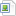 10001-P. Aerial 8-28-1938, Village of Rib Lake & NW.jpg10002-P. Aerial 8-28-1938, Village of Rib Lake & SW.jpg10003-P. 1896 ‘Largest Load of Bark ever hauled to Fayette Shaw.jpg10004-P. Back side Teamster Herman Wagler.jpg10005-P. McComb Ave. 1900 to North [from Tram Bridge].jpg10006-P. McComb Ave. & Landall to N business brick bank buildin.jpg10007-P. Camp 4 NE Wood Lake, Shay Locomotive.jpg10008-P. Loading Logging Sleigh.jpg10009-P. RLLC locomotive 67 McGiffert Loaders, camp unknown.jpg10010-P. RLLC camp unknown c. 1940.jpg10011-L. Steamhauler “Bob Hess” “1920” Camp 9.pub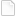 10012-L. Steamhaulder at Rib Lake.pub10014-P. Steamhauler & peeled hemlock c. 1920.pub10015-P.unidentified Minn. Logging camp c. 1900.pub10016-L. RPR to Star News 5-27-05 Steam hauler operations at.pdf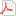 10017-P. Rib Lake steam hauler.pub10020-L. McComb Ave, Rib Lake to north, west side c. 1920.pub10022-P. steam hauler & 4 sleigh loads of logs.pub10023-L. A Pictorial_History_of_the_RibLakeArea,211pgs.pdf10038-L. James Peterson_ Rib Lake logger c. 1930 article ‘My Hi.pdf10039-L. Star News_ Railroads in Taylor Co. by Everett A. Rusch.pdf10041-M. 1929 Wis. Railway Comm. – Wis. Map.pdf10042-M. c.1905 Railroad map of Wis.-World Atlas, NB line west.pdf10045-L. Guide to The Pine Line RPRusch 4-1997.pdf10046-RLH dams 1914 Report of Railroad Comm to Wis. Legislat.pdf10047-Names of Rib Lake Old Timers.pdf10048-RLH camps, Pine, How logging camps were operated, 1868.pdf10049-RLH history c. 1990 by Robert Lucia.pdf10050-Rib Lake & Taylor Co. History by Ray Bundick, Westboro.pdf10051-Disappearance of Father Menard, by Harry Curran, 9 pgs.pdf10052-History of Rib Lake by Guy Wallace, 11 pgs.pdf10053-History of Rib Lake by Elsie M. Beck, 9 pgs, 1938.pdf10056A-G- Text, W.C. Land Grants.pdf10057-Map-T.C. land grant lands 1881.pdf10058-Railroad ‘time table’ 1-3-1892.pdf10058A-time table 1904.pdf10058B-time table 1909.pdf10058C-time table 1920.pdf10058D-time table 1936.pdf10058E-time table 1941..pdf10058F-time table 1960.pdf10059-L. Charles H. Stats to RPR.pdf10060-Railroads-Wis. Central-Governor Wm. Taylor, title page.pdf10060A-pg 18 ‘Into the Deep Woods’.pdf10060B-10-1872 inspection.pdf10060C-pg 20.pdf10061-The Westboro Story, 1996, by Ruby Evelyn & Harrold Hat.pdf10062-P. Herman C. Peterson homestead,.pub10063-P. Alexander Stewart Lumber Company, Wausau, WI 1910.pub10064-P. Atwood Sawmill, Park Falls, WI 1910.pub10065-P. Interior photo blacksmith, Stevens Point, WI 1911.pub10066-P. Saw filer c. 1910.pub10067-P. Main Street, Park Falls, c. 1900.pub10068-P. Neillsville, WI c. 1911.pub10069-P. Putting in sidewalk at Westboro.pub10070-P. ‘Wheeler’ STH 13, Westboro c. 1900.pub10071-P. Cook shanty-interior-Central Leather Co, Knowlton, .pub10072-Log Decking & locomotive, Knowlton, WI c. 1910.pub10073-P._Steam_log_skidder_c._1910.pub10074-P.Paul Whitefish Family c.1900.pub10075-P.Highway 13 South, Westboro 1912-1917.pub10076-P.Shovelgang STH13, South of Westboro.pub10077-P.Slusher inupposition_c.1912,STH13.pub10078-P.Slusherinupposition,STH13,c.1912,teamwith.pub10079-P. Westboro13 c.1912.pub10080-P. North of Hannibal road building_c.1912, STH 73.pub10081-P.Seven teams north of Hannibal_c.1912.pub10082-P.Breaking plow Horses Kit & Rowdy c.1912.pub10083-P. Stetsonville-horse pulled roller c.1912.pub10084-P. STH 13, N. of Medford, 4 mi. north.pub10085-P. Wheeled slushers STH 13, c.1912, Mahners swamp.pub10086-P. Highway building between Jump River & Hannibal c. 1.pub10087-P. Hannibal wheeled slushers c.1912, double teamed.pub10088-P. Westboro rd STH 13, c.1912.pub10089-P.Roadbuilding,1mi.s_ofWestboro,STH13.pub10090-P. STH 13, Westboro, double team.pub10091-P.Team with blankets.pub10092-P. Claude C. Peterson c.1940.pub10093-P.unknown camp Rib Lake, c.1936.pub10094-P. Logging locomotive Rib Lake New Wood Country c.193.pub10095-P.Pete Peterson, Emma, Jim Peterson, wife Anna, Wm.L.pub10096-Obit. Otto W. Steffeck.pdf10098-2006 Wis. highway map.pdf10098-2006_Wis._highway_map_(2).pdf10098A-Central_Wisconsin-Rib_Lake.pdf10098B-Chicago-Milwaukee.pdf10099-RLH 1907 Ten Years Ago History of Rib Lake from 1897.pdf10100-L. Martha Krugel c.1947 [Great Aunt of Susan Thums nee.pdf10101-RLH 1-3-1902 ‘Logging by Rail’.pdf10103-RLH History 3-1886 by Edgar T. Wheelock.pdf10104-June 23, 1900 American Lumberman, The Home of the Heml.pdf10106-Mississippi Valley Lumberman, 4-14-1916, ‘Work on the .pdf10107-L. Mike Weckworth ‘Bob’—A, Star News 1930 –B, RLLC art.pdf10108-Map c. 1910-plat.pdf10109-Map c. 1910-plat.pdf10110-Polk’s Wis. S. Gazetteer Rib Lake 1895.pdf10111-Polk’s Wis. S. Gazetteer Rib Lake 1903.pdf10112-Polk’s Wis. S. Gazetteer Rib Lake 1907_ 2 pgs.pdf10113-Polk’s Wis. S. Gazetteer Rib Lake 1924.pdf10114~Polk’s Wis. S. Gazetteer Westboro 1895.pdf10115~Polk’s Wis. S. Gazetteer Westboro 1903.pdf10116~Polk’s Wis. S. Gazetteer Westboro 1907.pdf10117~Polk’s Wis. S. Gazetteer Westboro 1924.pdf10118-Modern Woodmen of America, Camp 890, Rib Lake, Pass Re.pdf10119-Modern Woodmen of America Social Membership Applicatio.pdf10120-Modern Woodmen of America 1-27-1909 to Chas Whittlinge.pdf10121-Modern Woodmen of America camp 890, multiple page memb.pdf10122-Deed A.C. McComb, et ux, to Modern Woodmen of America .pdf10123-RLLC mill c. 1910.pdf10123A-RLLC mill c. 1910 & hot pond.pdf10124-Mill fire 1914.pdf10125-Mill fire 1914-view from north.pdf10126-Mill fire 1914-view from north.pdf10127-RLLC Mill reconstruction 1916 (2).pdf10127-RLLC Mill reconstruction 1916.pdf10128-RLLC mill c. 1920.pdf10129-RLLC mill c. 1920 & hot pond.pdf10130-RLLC mill-west side_ foreground elevated tramway c. 19.pdf10131-RLLC McComb Ave “Boss’ Office” & first aid, back_ plan.pdf10132-RLLC mill c. 1948, Bull chain, possibly last log.pdf10133-RLLC McComb Ave. “Boss’ Office” foreground, Tramway.pdf10134-RLLC tramway_ right “Boss’ Office”_ view from Railroad.pdf10135-RLLC mil c. 1920 aerial, McComb Ave commercial distric.pdf10136-RLLC dry yard & tramway, Ward School, aerial.pdf10137-RLLC Mill, hot pond, Rib Lake Village, view to NW c. 1.pdf10138-RLLC tramway over McComb Ave, view to north from Railr.pdf10139-RLLC tramway & dry yard view from Railroad St..pdf10140-RLLC dry yard-high piles, dried lumber on tram cars, p.pdf10141-RLLC “Last cord of lumber from old mill” 1948.pdf10142-RLLC half empty dry yard about 9-1948.pdf10143-RLLC half empty dry yard about 9-1948, steeple center,.pdf10144-RLLC half empty dry yard c. 1940, steeple center, Meth.pdf10145-RLLC dry lumber-beneath tramway.pdf10146-RLLC log train along Rib Lake c. 1940.pdf10147-RLLC boom divides Rib Lake c. 1920.pdf10147X-RLLC hot pond.pdf10148-RLLC logs along Lake Shore Drive, background Bokath ho.pdf10149-RLLC log rolling into Rib Lake c. 1920.pdf10150-RLLC Rib Lake filled with logs, perhaps peeled hemlock.pdf10151-RLLC hot pond c. 1940.pdf10152-RLLC railroad turntable c. 1940.pdf10153-RLLC log train along Rib Lake, NE to Fayette Ave..pdf10154-RLLC “round house” & water tank.pdf10155-RLLC Water tank-RR on mill north side c. 1920 winter.pdf10156-RLLC mainline to mill.pdf10157-RLLC McComb Ave. view north, “Look Out for the [rail] .pdf10158-RLLC locomotive 101 at water tank c. 1940 “Chester Cur.pdf10158-X5-“National Pole & Treating Company” locomotive.pdf10158X-locomotive at roundhouse.pdf10158X1-Chester Curran & locomotive.pdf10158X1A-back 1913.pdf10158X2-Caboose behind caboose is the flats.pdf10158X3-Train along Rib Lake from Fayette Ave..pdf10158X4-coach.pdf10158X4A-back, Signed “Anna May” perhaps Kennedy.pdf10159-Rib Lake Depot c. 1940.pdf10160-Rib Lake Depot, background St. John’s Catholic Church.pdf10161-Rib Lake Depot-locomotive “3” snow covered.pdf10162-Rib Lake Depot view SW.pdf10163-text Adeline Walbeck explaining 10164, 1927 RLLC recon.pdf10164-West Rib Lake Village-seen from water tower, red & blu.pdf10165-“Rib Lake in 1910” left side.pdf10165A-Longer version of 10165.pdf10165B-Longer version of 10165 from north.pdf10166-Bird’s Eye View of Rib Lake c. 1926, former bark yard.pdf10167-former tannery headquarters, Fayette Ave..pdf10168-Camp 2, “US Leather Co. Camp 2” Jim Hedington [foreman.pdf10168A-Backside, text by RPR for 1981 “Pictorial History of .pdf10169-1913 plat T33N, R3E showing possible location of Camp .pdf10170-1997 plat T33N, R3E.pdf10171-Camp 4.pdf10171A-Backside, typed text by RPR.pdf10172-Camp 26.pdf10173-Camp unknown [no I.D. on photo].pdf10174-Unidentified camp.pdf10175-Unidentified camp.pdf10176-Unidentified camp.pdf10177-McGiffert Loader, 1905 Camp 4, “Frank Diesing with Dog.pdf10178-RR in woods-log pile.pdf10179-Wood RR with lath.pdf10180-Not RLLC other mill in Rib Lake c. 1915.pdf10181-Decking logs NB_ overlead pulley.pdf10182-decking logs-cross haul method, NB chain.pdf10183-Tan bark & sleigh c. 1910, “1 Frank Diesing, 2 Bert Ai.pdf10184-Woods workers, man on left carries scaling stick & lar.pdf10184A-backside, Charlie Talbot & Bert Aitkens.pdf10185-Jammer.pdf10186-2 horse team-sleigh of logs.pdf10187-2 horse team-sleigh of logs.pdf10188-sleigh load logs McComb Ave “Modern Café-Eat Anytime” .pdf10189-Skidding poles with team.pdf10190-C. Hunter’s camp, 20 logs, 7270 board feet.pdf10191-Jammer “Copper River Camp 1912”.pdf10191A-2 teams.pdf10192-Steam Hauler from Camp 12 c. 1920 Bokath Home in back.pdf10193-Steam Hauler & 5 sleighs “Brown Studio”.pdf10194-Filing the tank.pdf10194A-back_ Albert Aitken with horse, tank held 125 barrels.pdf10195-tanker being filled with water.pdf10196-Steam Hauler.pdf10197-Elmer Timm & fire wood, tipping sleigh.pdf10198-decking with chains c. 1910.pdf10199-skidding with crawler c. 1940.pdf10200-L. teamster & team.pdf10201-P. teamster & team.jpg10202-P. Camp bunkbeds c.jpg10203-P. “logging scene Rib Lake, Wis”.jpg10204-P. McCormick-Deering crawler.jpg10205-P. Jammer Loading RR flatcar.jpg10206-Rollways & McGiffert Loader Camp 18.jpg10207-McGiffert Loader.jpg10208-McGiffert Loader.jpg10209-McGiffert Loader.jpg10210-4 men atop boom.jpg10211-armed man on speedster.jpg10212-armed man on speedster.jpg10213-RR track thru snowbank “after plowing May 4, 1920” at .jpg10214-star load of logs.jpg10215-2 teams & log sleigh.jpg10216-Last log ceremony 2-1948.jpg10217-felling “last pine” 2-1948, 3 wood wedges stand ready.jpg10218-Rib River, NW SW 28, 32, 3E, “Eastbank-Interwald Wis”.jpg10219-Bateau on Rib River, in 2007 this bateau is at Rhinela.jpg10220-family portrait, “Mr. & Mrs.jpg10221-unknown couple c.jpg10222-8-19-1908 Rib Lake Ladies Club.jpg10223-unidentified dinner group.jpg10224-John Herrem & unknown.jpg10225-1944 women with holsteins.jpg10226-house moving c.jpg10227-paving McComb Ave.jpg10228-paving McComb Ave.jpg10229-store interior “John, Nina, Vern, Jim”.jpg10230-National hotel – McComb & Railroad Streets, SW corner.jpg10231-Tauber’s Tavern, 2007 Last Chance Tavern, 832 McComb A.jpg10231A-Campaign flyer-Frank Tauber for Sheriff.jpg10232-Village not “City Hall”, 741 McComb Ave_ “Herb Curran”.jpg10233-“Electric Lighting Plan at R.L.” c.jpg10233A-backside.jpg10234-“Rib Lake Community Map” c.jpg10235-Ward School, Church Street, razed c.jpg10236-Ward School south side.jpg10237-High School from McComb Ave., c. 1930_ L_ blacksmith s.jpg10238-High School c.jpg10239-1928 RLHS basketball team.jpg10239A-back Rudy Kaske, Peter Mathias, Harold McCallough, Pr.jpg10240-c.jpg10241-Unknown mill.jpg10242-“Interwald, Wis” George Kower home-store perhaps.jpg10242A-back side.jpg10243-Inside A.H. Krause & Co. veneer factory, Interwald c.jpg10244-STH 102 & 13 signs c.jpg10245-Shoe Factory c. 1960_ Glov-Ett Shoes, Gem Products, In.jpg10246-6-9-1935 confirmation class, St. John’s Lutheran Churc.jpg10247-“German Lutheran Church” interior photo, “St.jpg10248-St.jpg10249-St. John the Baptist Roman Cath. Church SE side c.jpg10250-United Methodist Church, view east-Church St. c.jpg10251-United Methodist Church c.jpg10252-Public Library c.jpg10253-Rib Lake from Rib’s Resort c. 1960, proprietor George .jpg10254-Residents of Village of Rib Lake by Milton McRae_ (1).jpg10254-Residents of Village of Rib Lake by Milton McRae_ (2).jpg10254-Residents of Village of Rib Lake by Milton McRae_ (3).jpg10254-Residents of Village of Rib Lake by Milton McRae_ A-C .jpg10255-Star News 7-9-1981, “Rib Lake Celebrating 100 yea (10).jpg10255-Star News 7-9-1981, “Rib Lake Celebrating 100 yea (11).jpg10255-Star News 7-9-1981, “Rib Lake Celebrating 100 yea (12).jpg10255-Star News 7-9-1981, “Rib Lake Celebrating 100 yea (13).jpg10255-Star News 7-9-1981, “Rib Lake Celebrating 100 yea (14).jpg10255-Star News 7-9-1981, “Rib Lake Celebrating 100 yea (15).jpg10255-Star News 7-9-1981, “Rib Lake Celebrating 100 yea (16).jpg10255-Star News 7-9-1981, “Rib Lake Celebrating 100 yea (17).jpg10255-Star News 7-9-1981, “Rib Lake Celebrating 100 yea (18).jpg10255-Star News 7-9-1981, “Rib Lake Celebrating 100 yea (19).jpg10255-Star News 7-9-1981, “Rib Lake Celebrating 100 yea (20).jpg10255-Star News 7-9-1981, “Rib Lake Celebrating 100 yea (21).jpg10255-Star News 7-9-1981, “Rib Lake Celebrating 100 yea (22).jpg10255-Star News 7-9-1981, “Rib Lake Celebrating 100 yea (23).jpg10255-Star News 7-9-1981, “Rib Lake Celebrating 100 yea (24).jpg10255-Star News 7-9-1981, “Rib Lake Celebrating 100 yea (25).jpg10255-Star News 7-9-1981, “Rib Lake Celebrating 100 yea (26).jpg10255-Star News 7-9-1981, “Rib Lake Celebrating 100 yea (27).jpg10255-Star News 7-9-1981, “Rib Lake Celebrating 100 year (1).jpg10255-Star News 7-9-1981, “Rib Lake Celebrating 100 year (2).jpg10255-Star News 7-9-1981, “Rib Lake Celebrating 100 year (3).jpg10255-Star News 7-9-1981, “Rib Lake Celebrating 100 year (4).jpg10255-Star News 7-9-1981, “Rib Lake Celebrating 100 year (5).jpg10255-Star News 7-9-1981, “Rib Lake Celebrating 100 year (6).jpg10255-Star News 7-9-1981, “Rib Lake Celebrating 100 year (7).jpg10255-Star News 7-9-1981, “Rib Lake Celebrating 100 year (8).jpg10255-Star News 7-9-1981, “Rib Lake Celebrating 100 year (9).jpg10255-Star News 7-9-1981, “Rib Lake Celebrating 100 years of.jpg10256-Brochure “Rib Lake Telephone Company & Cellcom” c (2).jpg10256-Brochure “Rib Lake Telephone Company & Cellcom” c (3).jpg10256-Brochure “Rib Lake Telephone Company & Cellcom” c (4).jpg10256-Brochure “Rib Lake Telephone Company & Cellcom” c.jpg10257-P. McComb Ave. c.jpg10258-P. McComb Ave c.jpg10259-Rib Lake Phone Book 10-2004 to 9-2005 (10).jpg10259-Rib Lake Phone Book 10-2004 to 9-2005 (11).jpg10259-Rib Lake Phone Book 10-2004 to 9-2005 (12).jpg10259-Rib Lake Phone Book 10-2004 to 9-2005 (13).jpg10259-Rib Lake Phone Book 10-2004 to 9-2005 (2).jpg10259-Rib Lake Phone Book 10-2004 to 9-2005 (3).jpg10259-Rib Lake Phone Book 10-2004 to 9-2005 (4).jpg10259-Rib Lake Phone Book 10-2004 to 9-2005 (5).jpg10259-Rib Lake Phone Book 10-2004 to 9-2005 (6).jpg10259-Rib Lake Phone Book 10-2004 to 9-2005 (7).jpg10259-Rib Lake Phone Book 10-2004 to 9-2005 (8).jpg10259-Rib Lake Phone Book 10-2004 to 9-2005 (9).jpg10259-Rib Lake Phone Book 10-2004 to 9-2005.jpg10260-Map 1975 “Existing Land Uses” Taylor Co., WI, Rib Lake.jpg10260A-Legend.jpg10260B-Townships.jpg10260C-Medford Area.jpg10260D-Jump River Area.jpg10260E-Lublin Area.jpg10261-Rib Lake Herald v. 66 #37, Aug. 9, 1962 ‘Historical So.pdf10262-Map Taylor Co. 1948_ A-Rib Lake area.pdf10263-P. RLHS Class of 1925_ 1. Agnes Schaack, 2. Prof. Wagn.jpg10264-P. RLHS – west side c. 1925, foreground “the flats”.jpg10265-P. RLHS 1924 Boys basketball team, Photo owned by Veri.jpg10266-P. “Rib Lake Citizen’s Cornet Band” Taylor Co. Fair 19.jpg10267-P. Rib Lake Herald Office c. 1900_ Herald founder seat.jpg10268-P. Unidentified tavern interior, [bar appears to be th.jpg10269-P. Old Central Hotel, 1100 Railroad St., c. 1950 Golde.jpg10270-P. 1900 McComb Ave. north from Railroad St., Tannery s.jpg10271-Article “The Good Old Days” Rib Lake Herald c. 1970, w.jpg10272-Rib Lake Co-operative Creamery Co. stock certificate, .jpg10272A-Backside, Transfer to John McCrae [or McRae].jpg10273-Article Rib Lake First National Bank robbery c. 1925.jpg10274-P. c. 1910 McComb Ave._ NB Lutheran Church faces south.jpg10275-P. c. 1920 McComb Ave. – from tramway.jpg10276-P. McComb Ave. “Main St” c. 1950.jpg10277-P. 7-24-1914 Sawmill file, “Started at 9_20 a.m.” view.jpg10278-P. Mill c. 1900 view north.jpg10279-P. 1916 new mill under construction.jpg10280-P. 1916 new mill south side_ hold for transfer chain_ .jpg10281-P. aerial, lower right-new mill, lower left-transfer b.jpg10282-P. transfer bldg upper left, “# of days without lost t.jpg10283-P. c. 1920 tramway, center-machine bldg.jpg10284-P. Planing mill SW corner, foreground McComb & Railroa.jpg10285-P. Planing mill west side c. 1935.jpg10286-P. Finishing mill chimney c. 1915_ FD transfer bldg.jpg10287-P. Hotpond c. 1925.jpg10288-P. Hotpond view east.jpg10289-P. Hotpond view north, cupola RLHS.jpg10290-P. Rib Lake “The Landing” by Village Park [end of Ice .jpg10291-P. Mill-S. side_ from Holden’s Resort [The Ribs] c. 19.jpg10292-P. Mill east side c. 1940.jpg10293-P. Mill NE side c. 1949.jpg10294-Camp 28 Restaurant 10-1995, “Old garage becomes restau.jpg10295-L. 1-27-1993 RPR, RL History 1886.pdf10296-Ribbon Cutting at Camp 28 Restaurant.jpg10297-Camp 28 Restaurant to add 12 motel units.jpg10298-Camp 28 Restaurant advertisement 8-29-1995.jpg10299-P. Camp 28 Restaurant c. 1995.jpg10300-P. Camp 28 Restaurant Bar c. 1995-Allen Zondlo with be.jpg10301-P. Camp 28 Restaurant unidentified couple c. 1995.jpg10302-P. Camp 28 Restaurant unidentified people c. 1995.jpg10303-P. Camp 28 Restaurant motel room c. 1995.jpg10304-P. Star News editorial c. 1994, Rib Lake is small town Am.jpg10305-P. Star News “in the shadow of ‘Ugh’” c. 1995.jpg10306-P. unidentified author recalls many incidents.jpg10307-P. Herb Curran 16# fish 1941.jpg10308-P. Herb Curran 16# Fish [musky].jpg10309-P. Andrew Berg c. 1910 hunter.jpg10310-P. c. 1962 parade Tauber’s Tavern.jpg10311-P. c. 1962 parade bowling alley.jpg10312-P. c. 1962 parade, in back 832 McComb, Tauber’s Tavern.jpg10313-P. Arlene Minarciny & Pat Hohl c. 1960.jpg10314-P. Parade McComb east side c. 1950.jpg10315-P. c. 1930 “Everything to eat & wear”.jpg10316-P. c. 1920 McComb Ave, west side view north, FWD fire .jpg10317-P. 1967 Leggy Stewart-RL Lion President & Patricia Hoh.jpg10318-P. 1967 Mink Princess & court, Arlene Minarciny, Barb .jpg10319-P. “Eunice Island” Pine Island view from north c. 1910.jpg10320-P. Unidentified Rib Lake baseball team c. 1915.jpg10321-P. RLHS c. 1910 & students, bank along the flats.jpg10322-P. 9-20-1939 Rock Garden.jpg10323-P. McCormick-Deering Tractor, c. 1938 winter logging, .jpg10324-P. Steamhauler & 8 sleighs, 4 unidentified men, NB tar.jpg10325-P. Steamhauler & 6 sleighs “Brown’s Studio” “Rib Lake”.jpg10326-P. Steamhauler from Camp 9 proceeds SW to RR crossing,.jpg10327-L. Map 2006 Rib Lake Village, Arrow marks site of 10326.jpg10328-P. “The road monkey” Ice Road c. 1910.jpg10328A-P. back side-text 1981 by RPR.jpg10329-P. Water tank & 2 teams on ice road c. 1910, on top ba.jpg10330-L. History of Rib Lake 7-11-1993 by “the owners of Camp 2.pdf10332-L. Rib Lake Herald Sept. 21, 1945, entire paper, “$100,00.pdf10333-L. History of Rib Lake “Vocational Agriculture of Rib Lak.pdf10334-L. Star News History of Rib Lake 7-15-1976-“Bicentenntial.pdf10335-Last Log, Star News 7-15-1976, account of 1948 cutting.pdf10336-Poem “Rib Lake is the place” c. 1930 by Nehls Swanson.pdf10337-P. Logs in Rib Lake-Lakeshore Drive in rear, c. 1920.jpg10338-P. Logs in Rib Lake, rear_ boom across lake from Upjoh.jpg10339-P. team & sleigh with logs c. 1905, “Camp 4 Ed Wilson .jpg10340-P. Swamp logging “Camp 4 area c. 1905”.jpg10341-P. “A famous Wisconsin industry”.jpg10342-P. team logs “near Camp 4”.jpg10343-P. “Charlie Talbot with scale [stick], Bert Aitken nex.jpg10344-P. Decking crew c. 1910 [chains to roll logs up to top.jpg10345-P. 2 teams unidentified camp c. 1925.jpg10346-P. 3 skid teams c. 1925.jpg10347-P. crawler skids 7 logs c. 1938 “George Sieker”.jpg10348-P. team of oxen pulls wagon c. 1900.jpg10349-P. 4 teams pull tan bark sleigh, Fayette Ave, Rib Lake.jpg10349A-map, arrow shows photo direction.jpg10350-P. “51,600# tan bark 20 cords” Fayette Ave. view east,.jpg10351-P. bark pilers “in what is now Stan’s mink yard” (pile.jpg10352-P. frames.jpg10353-P. loading logs small woods jammer c. 1920.jpg10354-P. Peaker load c. 1920.jpg10355-P. 1912 bears taken on New Wood 250 & 400#.jpg10356-P. Railroad washout on Spirit River c. 1910.jpg10357-P. “on old (railroad) line to Spirit Falls”.jpg10358-P. Chester Curran Engineer #101 locomotive c. 1940.jpg10359-P. railroad coach #1310 stuck in snow, Kelnhofer’s cut.jpg10360-P. train at old oil tanks (Former S.A. Konz mill site).jpg10361-P. McGiffert Loader getting water from tender c. 1940 .jpg10362-P. McGiffert & loading crew c. 1930.jpg10363-P. McGiffert loader “Rollways” c. 1920, Rear right_ bo.jpg10364-P. Rollways into Rib Lake, mill in back c. 1920.jpg10365-P. McGiffert Loader.jpg10366-P. Flatcar & logs half unloaded at hotpond, “5-27-1948.jpg10367-P. Man’s best friend.jpg10368-P. “Prince Albert”.jpg10368A-back side text.jpg10369-Postcard “Souvenir of Medford, WI”-Winchester Hotel (m.jpg10369A-back side addressed to Anna (Mae) Kennedy 9-27-1911.jpg10370-P. Camp unknown, “Kitchen Crew 1937”.jpg10371-P. Camp unknown, “1937 Rose-When I was 19”.jpg10372-P. camp unknown, stable.jpg10373-P. camp unknown, stable.jpg10374-P. camp unknown, crew lined up for chow.jpg10375-P.”Lumber Camp between Rib Lake & Merrill” camp unknow.jpg10376-P. camp unknown.jpg10377-P. camp unknown, R_ locomotive tender, NB elevated wal.jpg10378-P. Camp 10, 7 buildings-some frame-some log.jpg10379-P. Camp 26 & visitor, 11 buildings, upper left, McGiff.jpg10380-P. Mill & rollways into Rib Lake c. 1920.jpg10381-P. “Corner in Lumber yard” c. 1920.jpg10382-P. Perfectly piled lumber c. 1920 NB rain caps.jpg10383-P. snow covered “steps” in piles.jpg10384-P. teamster with tramcar.jpg10385-P. tramcars from McComb Ave – view west.jpg10386-P. lumber piles, NB different lengths, RR tracks in fo.jpg10387-Employee’s Guide, 1946 Rib Lake Lumber Co., Rib Lake, .pdf10388-Statement “193_ The Owl Service Station Louis Daus”.jpg10388A-backside signed LP Daus 1-31-34, NB.jpg10389-P. Harper’s Lake – from beach [aka Harper Lake].jpg10390-P. “South Harper Lake” view NE from beach.jpg10391-P. “West Spirit Lake”, aka Big Spirit Lake, aka North .jpg10392-P. Old STH 102, Stone Arch Bridge, Little Spirit Lake.jpg10393-P. Little Spirit Lake, STH 102, northward along east s.jpg10394-P. Little Spirit Lake, view north_ background Price Co.jpg10395-Rib Lake Herald 8-1962 How-de-do in ’62 supplement, se.pdf10396-P. “To Camp 9 1912 steam hauler” probably sec. 1, denu.jpg10397-P. “Camp 2 perhaps” quote from unknown source on back .jpg10398-P. “Camp at Copper River 3-20-1912” foreground_ RR tra.jpg10399-P. “John Specht foreman, Copper River Camp-east of Ath.jpg10400-P. 2 teams & log sleigh “1912”.jpg10401-P. “1912” log sleighs approach rollways.jpg10402-P. “Copper River Camp 1912” Jammer loading sleighs.jpg10403-P. “Camp 5 on Wood Lake branch” wood railroad & rollwa.jpg10404-P. “Back of Kelnhofer farm May 4, 1920” NW quarter, Se.jpg10405-Map 1913 stand atlas of Taylor Co., shows location of .jpg10406-P. “May 4, 1920” snow flying from plow on railroad.jpg10407-P. “May 4, 1920” railroad locomotive stuck in snow, Ke.jpg10408-P. “Starting the cleanup May 4, 1920 tel 73285 R.L. He.jpg10409-P. 5-4-1920 snow at tramway, above McComb Ave, view no.jpg10410-P 5-4-1920 “watch out for the cars” sign-west side of .jpg10411-P. 5-4-1920 similar to 10410.jpg10412-P. 5-4-1920 “looking north McComb Ave”.jpg10413-P. c. 1915 mill reconstruction south side “building th.jpg10414-P. c. 1915 “Boiler room construction” rear, mill super.jpg10415-P. c. 1915 “the finishing touches to the stack” caboos.jpg10416-P. “air plane view north side of Rib Lake 1918” sawmil.jpg10417-P. east side of McComb Ave. c. 1915, Left to right-mot.jpg10418-P. c. 1925 McComb Ave, may be July 4_ left-“Drugs”-Upj.jpg10419-P. c. 1910 “Looking north of S. Forest St.” 2007 map s.jpg10420-P. c. 1920 hotpond, “Boom at hotpond” view north, smok.jpg10421-P. “Cabin at New Wood 1912 Williams homestead Good pla.jpg10422-P. c. 1910 “Old dam on Little Spirit Lake” view east.jpg10423-P. c. 1920 “Hy 102 Little Spirit” view SE, from county.jpg10424-P. “going to New Wood after Bear, Bill Welle, Charles .jpg10424A-back side.jpg10425-P. 1912 Wood Lake log landing.jpg10426-Rib Lake Herald 2-21-1947 – Title Page – partial.jpg10427-Rib Lake Herald 1-21-1971 Title Page-partial_ Steamhau.jpg10428-Rib Lake Herald 2-4-1971 title page-partial_ photo of .jpg10429-Rib Lake Herald 7-8-1971 title page-partial_ Indian lo.jpg10430-Map plat 1995 T34 2E, “Tim’s Lake” Price Co..jpg10431-bylaws (handwritten original) Rib Lake Camp 890 Modern.pdf10432-Soo Line Railroad track map Rib Lake – date unknown.jpg10433-Merrill Daily Herald “Lumber Company at Rib Lake Has C.jpg10434-Merrill Daily Herald-RLLC ad for workers, 2 camps will.jpg10435-Merrill Daily Herald-Ad_ Rib Lake Lumber Co. wants men.jpg10436-Merrill Daily Herald 9-17-1945 fire destroys planning .jpg10437-Book, “Wisconsin Central Railroad Lands in Northern WI.pdf10438-Tribute of Julia Hultman by Joyce Summers 2003.pdf10439-P. Julia Hultman c. 1935.jpg10440-Title Page-Julia Hultman album, Elaine Vanderhoof & Jo.jpg10441-P. Julia Hultman 2-14-1937.jpg10442-“Julia’s Story”.pdf10443-A-The Hultman Homestead_ B-Julia & Fritiof Hultman.jpg10444P. Fritiof Hultman.jpg10445-A-Arland Hultman July 30, 1935_ B-Melvin and Arland Hu.jpg10446-P. A-Julia’s Flowers_ B-Iris Garden in bloom, Hultman .jpg10447-P. same woods scene A-winter_ B spring.jpg10448-P. A-pasture_ B-May 4, 1939 exposure 1 hour 9pm.jpg10449-P. A-winter porch_ B-ice damage.jpg10450-P. A-Hultman Farm, 1938_ B-The Henning Bergeson Farm.jpg10451-P. A-Arvid Blomberg place Oct. 1929_ B. Carl Blomberg .jpg10452-P. A-Benny Bergeson Place_ B-George Blomberg Place, Oc.jpg10453-P. A-Fred Anderson House, Levine Rd_ B-excavating the .jpg10454-P. A-Ogema with 2 churches_ B-J.A Larson store 8-2-194.jpg10455-P. Hultman Hill, CTH C.jpg10456-P. A-Price Co. snow plow Jan. 1937_ B-car in snow cut.jpg10457-P. A-Lydia & Howard Cutts, Arland & Melvin Hultman 193.jpg10458-P. A-snow cut_ B-hand shoveling snow.jpg10460-P. A-car in ditch CTH C 1938_ B-John Lundberg’s car 19.jpg10461-P. A-WPA (Works Progress Administration) rebuilding CT.jpg10462-P. A-Fred Ahrens truck pulling Hultman’s car out of mu.jpg10463-P. A-Arthur Bergeson’s Oct. 1929_ B-LeVerne Cutts leav.jpg10464-P. A-Edwin Blimberg hauling hay_ B-Rib Lake school bus.jpg10465-P. A-Fred Matson delivering mail 1937_ B-Fred Matson, .jpg10466-P. A-Albert Johnson’s gas truck_ B-Howard Berquist’s t.jpg10467-P. A-W.D. Stevens fixing phone line_ B-Emil Soderbeck .jpg10468-P. A-Alvin Birkholz milk truck_ B-Karl Christoffersen .jpg10469-P. A-Our stone wall_ B-Hultman farm.jpg10470-P. A-Henning Bergeson’s sawmill, run by George Helvey_.jpg10471-P. A-sawing lumber, steam tractor, B-pine logs – 3 tru.jpg10472-P. A-decking logs, Fritiof Hultman on right_ B-Fritiof.jpg10473-P. A-Ford pickup powered saw 5-1930_ B-“Sawing at Cutt.jpg10474-P. A-Henning Bergeson’s Sugar Bush, run by Ray Norlin_.jpg10475-P. A-“Ginseng Garden”_ B. “Sorting Ginseng”.jpg10476-P. A-“digging Potatoes”_ B-“Refreshments at haying tim.jpg10477-P. A-Haying for Martin Johnson on the Brown Place, Jul.jpg10478-P. A-Melvin Hultman raking hay_ B-Making hay on Stone .jpg10479-P. A-Stacking hay_ B-hunting, Alex Johnson & Arthur Be.jpg10480-P. A-Demo by professor on pruning apple trees at Hultm.jpg10481-P. A-fox pelts_ B-fox pelts.jpg10482-P. A-process fox pelts in Wausau_ B-sorting fox pelts .jpg10483-P. Cal Johnson demos casting at Kelly’s ball diamond i.jpg10484-P. The Bee 1938 article on Cal Johnson.jpg10485-P. Ernest Heden, State Senator from Ogema.jpg10486-P. Railroad Platform prop, Clarence Helm, Fritiof Hult.jpg10487-P. A-unidentified politician_ B-Norman Thomas, Sociali.jpg10488-P. A-Gov. Phillips LaFollette campaigning at Phillips,.jpg10489-P. A-pensive politician_ B-Band shell.jpg10491-P. A-Irene Anderson internment July 10, 1929_ B-John L.jpg10492-P. A-funeral of Carl Joel Sander_ B-funeral from Norli.jpg10493-P. A-funeral of Mrs. Kenneth (Mary) Price Aug. 9, 1931.jpg10494-P. A-Oscar Swan, Herman Nelson, George Blomberg, Charl.jpg10495-P. A-“School Days_ B-“On the School trail” 1929, secon.jpg10496-P. A-Norlin School, Nellie Cutts, teacher 1934_ B-East.jpg10497-P. A-Norlin School Picnic_ B-Enid Blomberg (Carlson) t.jpg10498-P. A-Norlin School students 1938_ B-Arland & Melvin Hu.jpg10499-P. A-taking 8th grad test at Spirit Center School_ B-M.jpg10500-P. A-county graduation for 8th graders, Phillips Norma.jpg10501-P. A-Stone Lake School merry-go-round_ B-Stone Lake Sc.jpg10502-P. A-Hillbillies 4-H club 1939_ B-Timm’s Hill fire tow.jpg10503-P. A-Hultman Lake 1931, Melvin Hultman farm_ B-boat ho.jpg10504-P. A-Lois Cutts, Alice Wallgren, Gladys Johnson & Nell.jpg10505-P. Winter sports A-fallen skier_ B-sonny & sled 1928.jpg10506-P. A-Irene Briant skiing Feb. 11, 1931_ B-Hike & Irene.jpg10507-P. A-Arland and Melvin Hultman skiing homemade_ B-on s.jpg10508-P. A-winter port on CTH C_ B-wobbly skier.jpg10509-P. A-Billy Ahrens at Hultman’s_ B-Melvin Hultman’s ice.jpg10510-envelope 10-30-1974, from Julia Hultman, Health Care C.jpg10511-Letter of Julia Hultman to Ella Lundberg 10-29-1974_ 1.pdf10512-cover page Price Co. Plat book 1995.pdf10512A-index-site of Town of Hill.pdf10512B-Town of Hill.pdf10513-P. photo inside Hultman home-“Playing the Victrola” Ir.pdf10514-P. A-Mildred Motley_ B-Mr. Brown playing accordian.pdf10515-P. A-boy doing puzzle_ B-Arland Hultman, cream separat.pdf10516-P. A-Irene Briant_ B-1929 Ogema Hardware calendar.pdf10517-P. A-Xmas tree with candles 1931_ B-Xmas tree 1936.pdf10518-P. cows Bonnie & Belle “Butchered Nov. 24, 1934”.pdf10519-P. A-Heifer calves in 1929 “This calf choked to death .pdf10520-P. A-cows at spring_ B-pet dog.pdf10521-P. A-cows_ B-cows.pdf10522-P. A-Julia Hultman feeding chickens_ B-Arland Hultman .pdf10523-P. A-Art Bergeson with his sheep 1938_ B-1933 bear in .pdf10524-P. A-Elmer Johnson teamster_ B-Gust Swanson & Howard C.pdf10525-P. A-Julie and Arland Hultman Dec. 1928_ B-Julia & Arl.pdf10526-P. A-Emilia Krans et al_ B-Ladies Aid 8-8-1929.pdf10527-P. A-Mable Johnson & son Ed_ B-Irene Briant.pdf10528-P. A-Minne Brown and Lowell Bergeson 1930_ B-Mrs. Harr.pdf10529-P. A-Adella Ahrens & Grace 5-8-1934_ B-Adella Ahrens &.pdf10530-P. A-Phoebe Cutts & kids_ B-Adella Ahrens.pdf10531-P. A-Adella Ahrens 1938_ B-Arland Hultman, Billy Ahren.pdf10532-P. A-Irene Briant with children Joan, Sidney & Melvin .pdf10533-P. “Sonny on his 3rd birthday, July 22, 1929”.pdf10534-P. A-Arland Hultman with chickens 1929_ B-Melvin Hultm.pdf10535-P. A-“Sonny playing the phonograph_ B-Melvin & Arland .pdf10536-P. A-Arland Hultman_ B-Arland Hultman.pdf10537-P. A-Arland Hultman 1930_ B-Arland Hultman & puppies.pdf10538-P. A-Arland Hultman_ B-Melvin Hultman’s 5th birthday, .pdf10539-P. A-Melvin & Arland Hultman on peeled cedar posts_ B-.pdf10540-P. A-Xmas presents – perhaps strap on skates_ B-Arland.pdf10541-P. A-Billy Ahrens 1945_ B-Grace Adella Ahrens 1934.pdf10542-P. A-Grace Ahrens 1934_ Billy Ahrens 1935.pdf10543-P. A-Melvin Hultman with turkey 1935_ B-Lowell Bergeso.pdf10544-P. A-“Sonny” Melvin Hultman 10th B-day July 22, 1936 &.pdf10545-P. A-Arland & Melvin Hultman in center with sling shot.pdf10546-P. A-Grace Ahrens 3rd B-day 1936_ A-Arland Hultman on .pdf10547-P. A-Billey Ahren’s 5th B-day, Sidney Briant, Arland H.pdf10548-A-Elmer & Louise Johnson_ B-Melvin & Arland Hultman.pdf10549-P. A-Joan and Sidney Briant 1939_ B. Billy Ahrens, Gra.pdf10550-P. A-Arland Hultman holding Stan Ahrens_ B-Dewey & Dou.pdf10551-P. A-Arland Hultman 13th B-day 1941_ B-Elmer Johnson, .pdf10552-P. A-Melvin Hultman & Lydia Cutts_ B-playhouse.pdf10553-P. A-Stanley & Gracy Ahrens_ B-Arland Hultman on raft .pdf10554-P. A-Hill Folks_ B-Claus Berlin July 1930.pdf10555-P. A-August Johnson Jan. 8, 1939_ B-Mrs. Levine.pdf10556-P. A-Fritiof Hultman & Harry Magnuson_ B-“In Harry Bri.pdf10557-P. A-Lydia Cutts, lived to be 98 years old_ B-Lydia Cu.pdf10558-P. A-Howard Cutts in mask_ B-Howard Cutts by mail box .pdf10559-P. A-Melvin Hultman & Adella Ahrens 1929 with “A Picke.pdf10560-P. A-Gust Swanson, Adella Ahrens & Gotfred Enander 193.pdf10561-P. A-Ida Swanson, Fannie Noelin [Norlin] & Ella Lundbe.pdf10562-P. A-Gust Swanson & Ida Hultman on wedding day, Mar. 1.pdf10563-P. A-Mr. & Mrs. Carl Blomberg silver anniversary_ B-Ch.pdf10564-P. A-Oscar & Fanny Norlin_ B-Ida Swanson, Anna Fredric.pdf10565-A-Families, Oscar Swan family 1928_ B-Fred Strombom fa.pdf10566-A-Floyd Tripp family 1931_ B-Lloyd & Jenny Tripp with .pdf10567-P. A-Lloyd, Willard, Jenny, Robert, Donald Tripp_ B-Ma.pdf10568-P. A-Nellie Schmidt, Phoebe Johnson, Martin Johnson, L.pdf10569-P. A-Phoebe, Louis, Martin & Elmer Johnson_ B-Fanny & .pdf10570-P. A-Donaldson family_ B-Warren Clark family.pdf10571-P. A-George Blomberg family & Sophie_ B-Lilly Blomberg.pdf10572-P. A-Palmer, Betty & Roy, Wilbert & Lyle Blomberg_ B-A.pdf10573-P. A-George, Mable, Eddie & Alan Johnson_ B-George & M.jpg10574-P. A-Swen Sander family_ B-Soderbeck family.jpg10575-P. A-Harry Magnuson 6-14-1936_ B-Arthur Bergeson.jpg10576-P. A-Mrs. Carl Blomberg 1931_ B-H. [perhaps Harry] J. .jpg10577-P. A-Harold Blomberg_ B-Mr. & Mrs. Harold Blomberg wed.jpg10578-P. A-Harold Blomberg B-day_ B-Carl Blomberg party.jpg10579-P. A-Hultman party_ B-Julia Hultman, Ella & Elaine Lun.jpg10580-P. A-Oscar Norlin’s B-day party 1931_ B-Ladies at Osca.jpg10581-P. A-Lilas Roche, Bertha Hoase, Rekla Johnson, Rita Ro.jpg10582-P. A-Gust Swanson B-day party_ B-Gust Swanson’s B-day .jpg10583-P. A-neighborhood party 1937_ B-Hultman party 1937.jpg10584-P. A-Lydia Cutts’ 91 B-day 1938_ B-day party at Levin’.jpg10585-P. A-John Lundberg party_ B-Ella Lundberg party.jpg10586-P. A-silver anniversary party Mr. & Mrs. John Westberg.jpg10587-P. A-“party on the stone pile” at Cutts’ home 1934_ B-.jpg10588-P. A-Sunday school picnic at Stone Lake_ B-picnic at S.jpg10589-P. A-gunny sack race at Fox Farmer’s Picnic at Bradley.jpg10590-Deb (Tabor) & Joseph Edward Tomandl address.jpg10591-A Tabor Saga by Clifford Clark Tabor, page D is Spirit.pdf10592-P. Tabor Island on Big Spirit Lake, WI 5-30-1937.jpg10593-P. Tabor Island cabin c. 2000.jpg10594-P. Tabor Island cabin c. 2000.jpg10595-P. Tabor log cabin c. 2000, across from Tabor Island.jpg10596-Westboro_ P. Westboro Liberty Bankd, “Nelt’s Westboro .jpg10597-P. Nelt’s Westboro Band” 1915, blind Alf Emmet in fron.jpg10598-P. Park Falls High School band c. 1915.jpg10599-P. Main Street Dorchester, WI c. 1950.jpg10600-P. 1917 Soo line wreck, Dorchester WI.jpg10601-P. 1917 Soo line wreck, Dorchester WI.jpg10602-P. snow scenes 3-17-1917 Abbotsford-Dorchester, locomo.jpg10603-P. shoveling out.jpg10604-P. a morning [locomotive] plunge.jpg10605-P. after the plunge “mostly snow 3-17-1917.jpg10606-P. 3-18-1917 snow plow at work north of Dorchester.jpg10607-P. 3-18-1917 railroad snow plow north of Dorchester.jpg10608-P. The boys on the Soo Line-not in the trenches (of WW.jpg10609-P. shoveling snow-Soo Line.jpg10610-P. “going through a snow drift” Soo Line.jpg10611-P. “in the snow” 3-18-1917.jpg10612-P. Just out of the snow 3-18-1917, locomotive #2401.jpg10613-P. “A plunge in the snow”.jpg10614-P. snow plow that did the work 3-18-07.jpg10615-P. snow plow that did the work 3-18-07.jpg10616-P. snow cut, railroad tracks 3-18-1917.jpg10617-Rib Lake History-forest fires, Wood Lake burn 1931, da.jpg10618-P. c. 1916 CTH C crossing Rib River, view SE to Fritz .jpg10619-P. c. 1950 St. John the Baptist Catholic Church, Rib L.jpg10620-P. postcard “Interwald, WI”, unidentified farmstead “P.jpg10621-P. postcard, log sleigh on Rib Lake c. 1910, teamster .jpg10622-P. c. 1910 firewood dump wagon with team “P84-21-19(69.jpg10623-P. UN lumber sleighs & teamsters not RLLC, possibly at.jpg10624!P. Grocery, Dry Goods & Feed Store, Chelsea, WI c. 192.jpg10625~P. “The (deer) Hunters” 11-1909 Westboro, WI.jpg10626-P. 1927 Rib Lake Lumber Co. mill crew, panoramic view .pdf10627-List by Mr & Mrs. Victor Kohn “some of the crew are id.jpg10628-P. 1916 RLLCo planing mill-west side, under constructi.jpg10629-P. c. 1950 “Main St” Rib Lake, actually McComb Ave. vi.jpg10630-Map-Taylor Co- Plat c. 1894, Bogk & Rowland, Milwaukee.jpg10630A-T33N R1E.jpg10630B-T33N R2E.jpg10630C-T33N R3E.jpg10631-Map, Taylor Co. Plat c. 1901.jpg10631A-T33N R1E.jpg10631B-T33N R2E.jpg10631C-T33N R3E.jpg10632-Map, Taylor Co. Plat c. 1910, Paetzold & Koehler.jpg10632A-T33N R1E.jpg10632B-T33N R2E.jpg10632C-T33N R3E.jpg10633-P. 1908 Rib River Log Drive, “Interwald, WI rolling in.jpg10634-P. “Camp No. 3, H. Bonneville foreman, Rib Lake, Wis.,.jpg10635-“Specifications on First National Bank at Rib Lake, Wi.pdf10636-Centennial Plate, St. John the Baptist Catholic Church.jpg10637-“Reminiscence of a Lumber Town” by Kevin Mannel 12-197.pdf10638-P. Mill from lake c. 1940, “Rib Lake and Saw Mill”.jpg10639-History of Rib Lake 1902-2002, “Village of Rib Lake Ce.pdf10640-Map of Rib Lake and environs, by Everett A. Rusch, c. .pdf10641-Twentieth Century Club 1900-1960.pdf10642-Twentieth Century Club 1960-1990.pdf10643-Naida E. Wallace Straub (NES) biography.pdf10644-RLH “Historical Society-Early Rib Lake Families” wood .pdf10645-John Worthington History by Naida E. Straub.pdf10646-John Worthington grave rubbing.pdf10647-P. John J. Kennedy a.k.a. J.J. Kennedy.jpg10648-Biography of John J. Kennedy by Naida E. Straub.jpg10649-P. John J. Kennedy house c. 1900, Rib Lake filled with.jpg10650-P. McComb Ave, new North c. 1900, bark piles in back, .jpg10651-P. bark piles, view Northwest c. 1900.jpg10652-P. High School c. 1905.jpg10653-P. Pine Island c. 1905.jpg10654-P. Catholic Church, southeast side, & rectory c. 1905.jpg10655-History of John Henry Curran family by Harry Curran 5-.pdf10656-Biography John J. Voemastek.pdf10657-Note by Lillian Clifford (Mrs. Eugene Clifford).pdf10658-Biography of John A. Taylor Family.pdf10659-Biography Patrick Family, by Annette (Patrick) Jahnke .pdf10660-Biography John A. Taylor and children.pdf10661-P. Flossie (Page) Wallace, Mother of Naida E. Straub.pdf10662-RLHe Miscellaneous articles c. 1960.pdf10663-P. Roy Meier & Ye Olde Sugar House.pdf10664-Milwaukee Journal, Shirley Martin article “Snitz wants.pdf10665-Charles Franklin Gummo family.pdf10666-RLH history 7-1981 by Star News.pdf10667-L. 4-22-1902 letterhead of W.H. Osburn Lumber Co. to E.pdf10668-statement of W.H. Osburn Lumber Co. signed by Wm. Prin.pdf10669-obit Clifford L. Curran.pdf10670-obit John Dolezalek, Sr..pdf10671-obit Raymond L. Becker.pdf10672-Autobiography of Adeline (Kaske) Walbeck.pdf10674-P. Water fight, Rib Lake McComb& Railroad, July 4, 192.pdf10675-P. Enola Walty nee Headstream, mother of Roland Walty.pdf10676-P. 1923 6th Grade at Rib Lake Ward School with names.pdf10677-P. 1909 Ward School class, including Hedwig “Hatti (1).pdf10677-P. 1909 Ward School class, including Hedwig “Hattie” R.pdf10678-P. Mr. Pfeiffer [perhaps Joseph] cutting hay with oxen.jpg10679-P. McComb Ave., view north “in year 1900”.jpg10680-P. c. 1930 Methodist Episcopal Church (2007 United Met.jpg10681-Centennial Book – Methodist Church, 1892-1992.pdf10682-Rib Lake United Methodist Ch. 9-13-1992 bulletin.jpg10683-Centennial Book-St. John’s Evangelical Lutheran Church.pdf10684-Bulletin, St. John’s Evangelical Lutheran Church 6-22-.pdf10685-A history of St. John the Baptist Catholic Church, unk.pdf10686-P. 2-1948 train leaving McComb Ave for last tree cutti.jpg10687-text, 2-1948 last pine out.jpg10688-P. RLLC razing mill chimney c. 1950.jpg10689-P. c. 1950 RLLC mill chimney remains, foreground-old m.jpg10690-John Eckhoff interview.jpg10691-Biography of Ferdinand and Eda Frank.jpg10692-Biography of Mike and Elsie (Krause) Schmidt.jpg10693-Biography of E.C. Getchel, A-E.C. Getchel home, now Kn.jpg10694-P. First Rib Lake Village Hall.jpg10695-A History of Rib Lake by Naida E. Straub c. 1988.pdf10696-P. 6 men, peeled hemlock logs c. 1900-Ring marks don e.jpg10697-Accident report, 11-15-1938, RLLC of Delaware.jpg10698-Rib Lake Bicentennial festival 1976.jpg10699-P. “1888 Jumbo 4 horse load, 22, 291 ft-21 logs-hauled.jpg10700-Biography Edwin Forrest Van Giesen to Naida E. Straub-.jpg10700A-Photo, Edwin Forrest Van Giesen.jpg10700B-see 10700.jpg10700C-P. c. 1893 Wellington Lake (then Worthington Lake) ra.jpg10701-Biography Dio Walty 1877-1964.pdf10702-Students 1896-1897 at Ward School.pdf10703-Students 1893 at Ward School.pdf10704-Students 1915, high school, A-Students 1891, high scho.pdf10705-History of Rib Lake 8-14-1933, Mrs. Gustav Bielenberg.pdf10706-Biography of Meinrad Kathrein, Sr. & Mary Ann Kathrein.pdf10707-Biography of William & Marie (Schmidt) Silbernagel.pdf10708-Biography of Jake Janda.pdf10709-Biography of Frank Skon.pdf10710-Biography of Ed Prien_ obit of Beda C. Prien.pdf10711-P. Beda C. Prien.pdf10712-Biography Beda Caroline Skon Gaspard Prien.pdf10713-Autobiography of Naida E. Wallace Straub.pdf10714- Autobiography of Naida E. Wallace Straub.pdf10715-obit Guy Wallace & Albert F. Prahl.pdf10716-memorial cards for John William Eckhoff and Luthera Ma.pdf10717-P. “U.S. Tannery, Rib Lake, Wis” View from south c. 19.jpg10717A-backside of 10717 1 cent stamp.jpg10718-P. “Depot Scene Rib Lake, Wis” c. 1910, left is Kolz M.jpg10719-bulletin_ Post Office dedication 9-18-1966, c-Rib Lake.pdf10720-Biography of James Downs, A P. James & Cora Downs.pdf10721-P. c. 1920 Rib Lake Fire Dept., Fwd truck spraying wat.jpg10722-P. The Commercial Hotel at Railroad & Lake (Main) St. .jpg10723-Map of Village of Rib Lake c. 2000.jpg10724-Map of Village noting site of Commercial Hotel.jpg10725-P. Rib Lake Creamery c. 1920, at Elm St. & State Rd., .jpg10726-Map of Village noting site of Creamery & Commercial Ho.jpg10727-P. c. 1910 view South from tannery, Lutheran Church, F.jpg10728-History of Rib Lake, 1936, by Guy Wallace, A-U annotat.pdf10729-P. Guy Wallace, age 16.jpg10730-Biography of “William (Guy) Wallace”, a.k.a. William L.pdf10731-Diploma RLHS Guy Wallace 5-29-1917.pdf10732-P. c.1910 Rib Lake High School, May pole, foreground_ .jpg10733-Biographies of 11 people.jpg10734-“Odd Bits of (Rib Lake history) info by Naida E. Strau.jpg10735-P. Marlin “Shoes” Walback, with sons, L-Kurt, R-Kent, .jpg10736-Story-Esseay by Naida E. Straub “Wisconsin the Best of.pdf10737-Biography of Henry Mathias.pdf10738-Map, Railroads of Taylor County, copyright RPR 4-18-19.pdf10739-History of Rib Lake 12-13-1907, “Ten Years Ago” Rib La.pdf10740-Rib Lake Herald 12-13-1907, German Language Stories.pdf10741-Rib Lake History, 12-27-1907.pdf10742-Sketch of Rib Lake Lumber Company mill c. 1920.jpg10743-C. 1918 Star Load-Camp 9, End of season-load contest w.jpg10744-P. unidentified mill crew, c. 1926, possibly Rib Lake.jpg10745-P. c. 1925, Log rollway & crew.jpg10746-P. sleight & tanker, 4 horse team, making ice road c. .jpg10747-P. c. 1925 4 log rollways, decking crew, “Rib Lake, Wi.jpg10748-P. c. 1925, Rollway & crew, railroad track.jpg10749-P. c. 1925, (same building shown in 10743) ice road ma.jpg10750-P. possibly Camp 5, 6 buildings, c. 1909.jpg10751-P. RLLC camp c. 1930, elevated walkway.jpg10752-P. c. 1920, 4 horse team, star load of logs.jpg10753-P. aerial c. 1938, Rib Lake Village, mill & dry yard &.jpg10754-P. aerial c. 1938, Rib Lake Village, mill & dry yard.jpg10755-P. aerial c. 1938, Rib Lake Village, mill & dry yard &.jpg10756-P. aerial Rib Lake Village c. 1950, STH 102 reroute.jpg10757-P. aerial Rib Lake Village 8-28-1938 & environs.jpg10758-P. aerial Rib Lake Village 8-28-1939 & environs.jpg10759-P. aerial Rib Lake Village 8-28-1939 & environs.jpg10760-P. aerial Rib Lake Village 8-28-1939 & environs.jpg10761-P. aerial Rib Lake Village c. 1950 & Muddy and Little .jpg10762-P. aerial Rib Lake Village c. 1950 & Muddy and Little .jpg10763-P. McComb Ave. c. 1980, village water tower, view nort.jpg10764-P. McComb Ave, John Schreiner c. 1980, L_ Post Office.jpg10765-P. C. 1980, Earl Thums sharpening-filing circle saw.jpg10766-P. c. 1980 interior Earl Thums sawmill, Westboro-circl.jpg10767-P. c. 1980 Earl Thums in his sawmill, Appaloosa Ln, We.jpg10768-P. c. 1980 log pile_ big tooth aspen, comb for perspec.jpg10769-P. door panel Earl Thums Westboro, WI.jpg10770-P. “Rib Lake 1881!”, cutover & burned over, stump fill.jpg10771-P. “Laying out McComb Ave.” c. 1885, Tannery complex i.jpg10772-P. McComb Ave. looking south from Fayette Ave. c. 1900.jpg10773-P. John J. Kennedy home c. 1900, SE corner of Lake & S.jpg10773A-Map of Rib Lake showing location of John J. Kennedy h.jpg10774-P. “George Clark House & Restaurant” Clapboard c. 1900.jpg10774A-Map of Rib Lake showing location of 10774.jpg10775-P. Clapboard house-same as 10774, view to north, R_ 2n.jpg10775A-Map of Rib Lake showing location of 10775.jpg10776-P. Rib Lake Parade c. 1900.jpg10777-P. Rib Lake Municipal Power Plant, smokestack installa.jpg10777A-Map of Rib Lake showing location of 10777.jpg10778-P. May pole at High School, view to east c. 1910.jpg10778A-Map of Rib Lake showing location of 10778.jpg10779-P. unknown general store interior, 3 customers & merch.jpg10780-P. firewood wagon & Commercial Hotel c. 1900.jpg10780A-Map of Rib Lake showing location of 10780.jpg10781-P. Commercial House c. 1900, south side.jpg10781A-Map of Rib Lake showing location of 10781.jpg10782-P. mill complex east side c. 1902, L_ John J. Kennedy .jpg10782A-Map of Rib Lake showing location of 10782.jpg10783-P. new lake fill c. 1902.jpg10783A-Map of Rib Lake showing location of 10783.jpg10784-P. “Rib Lake Lumber Co.s mill & landing” c. 1910.jpg10784A-camera orientation map re 10784.jpg10785-P. W.A. Osburn Lumber Co. #3 locomotive, 16 flatcars o.jpg10785A-camera orientation map re 10785.jpg10786-P. Teamsters on ice-Rib Lake, c. 1900.jpg10786A-camera orientation map re 10786.jpg10786B-camera orientation map re 10786.jpg10787-P. RLLC Mill from tramway, L_ Round house, foreground .jpg10787A-camera orientation map re 10787.jpg10788-P. “Tannery Row” US Leather Co. office, view west, dow.jpg10788A-camera orientation map re 10788.jpg10789-P. Tannery c. 1900, view from north, 1) Power plant, 2.jpg10789A-camera orientation map re 10789.jpg10790-P. Tannery_ liquor vats building c. 1900.jpg10790A-camera orientation map re 10790.jpg10791-P. “Osburn Lumber Co’s Camp No. 3, Duncan A. McDon (1).jpg10791-P. “Osburn Lumber Co’s Camp No. 3, Duncan A. McDonald,.jpg10792-P. “US Leather Company Camp 2, Township 33 N, Range N .jpg10792A-camera orientation map re 10792.jpg10793-P. RLLC Camp 5 (maybe).jpg10793A-camera orientation map re 10793.jpg10794-P. RLLC Camp 7.jpg10794A-camera orientation map re 10794.jpg10795-P. Rollway & Derrick c. 1925.jpg10796-P. Dog in mill yard, view east to RLLC mill c. 1925.jpg10796A-camera orientation map re 10796.jpg10797-P. Snowclad locomotive at Rib Lake depot c. 1910.jpg10797A-camera orientation map re 10797.jpg10798-P. Peeled hemlock on flatcar, McGiffert Loader c.1915.jpg10799-P. “Arbor Vitae Logging-1898” McGiffert Loader, side v.jpg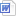 00Index to Rib Lake History.doc10800-P._6_men_with_pickeroons,_peeled_hemlock_logs,_c._1900.jpg10801-P._Graduated_but_not_Educated_1902_Rib_Lake_Class_play.jpg10802-P._Mr._and_Mrs._George_Clark,_c._1900,_early_Rib_Lake_.jpg10803-P._Dr._E.A._Lapham,_Capt,_US_Army,_Rib_Lake_physician_.jpg10804-P._Spoof,_west_from_Medford_mill_pond.jpg10804A-camera_orientation_map_re_10804.jpg10805-P._McComb_Ave.,_view_north_from_STH_102,_c._1950,_NB__.jpg10805A-camera_orientation_map_re_10805,_location_of_Hintz_To.jpg10806-P._Wanigan,_cook_shanty_raft,_&_Rib_River_Log_Drive_c..jpg10806A-The_“Wausau”_drive_poem_from_Rib_Lake_Herald.jpg10807-P._Hintz_Town,_starting_pulpwood_log_drive_to_Rothschi.jpg10807A-camera_orientation_map_re_10807.jpg10808-P._steam_hauler_&_log_sleighs_c._1910.jpg10809-P._RLLC_locomotive_#3_“1913”.jpg10810-P._RLLC_Railroad_Tracks,_unsawn_hardwood_ties.jpg10811-P._RLLC_Railroad_Tracks,_uncut_hemlock_forest.jpg10812-P._RLLC_Camp_25.jpg10813-P._RLLC_Camp_10,_foreground__log_barn,_fire_barrels_on.jpg10814-P._unidentified_cabin.jpg10815-P._Dan_Pilon-RLLC_Camp_Cook.jpg10817A-camera_orientation_map_re_10817.jpg10820A-camera_orientation_map_re_10820.jpg10821-P._RLLC_Lumber_pilers,_NB__horse_on_tramway.jpg10823-P. Rib Lake tannery, view to north, left_ bark piles.jpg10823A-camera orientation map re 10823.jpg10824-P. 4 men atop McGiffert loader boom.jpg10825-P. unidentified man & child.jpg10826-Article from Rib Lake Herald 3-24-1916, Rib Lake Gets .pdf10827-Map 2-1887 Wis. Central Railway Lands Feb. 1887.pdf10828-Map 3-1-1896, Wis. Central Railway Lands.pdf10829-Map 9-1-1897, Wis. Central Railway Lands.pdf10830-Map Taylor County c. 1908, Soo Line Lands.pdf10831-Map Taylor County 1909, Koehler Land Company.pdf10832-envelope from Christopher N. Barney, Wisconsin Postal .pdf10833-L. Post Office, Report of site locations 1837-1950, Pu.pdf10834-Post office history, Sama & Whittlesey, A-Rib Lake, Ur.pdf10835-1913 Plat Book – General location of Sams Post Office,.pdf10836-Sams Post Office data, A-Konz Post Office data, B-Step.pdf10836-Sams Post Office data, A-Konz Post Office data, Stephe.pdf10837-Polk’s Wis. Gazetteer, Konz Town – 1907, A-1909, B-191.pdf10838-Map-Brehm Post office, SW-SW, 4-32-2E, 1913 Plat Book.pdf10839-Brehm Post Office data, A-Thomas Brehm Post Office.pdf10840-Brehm-1907 Polk’s Wis. Gazetteer, A-Brehm 1909, Josef .pdf10841-Map, John H. Schaack farm, Sec. 20, 33N-3E, Site of Sc.pdf10842-Schaack Post Office data.pdf10843-Polk’s Wis. Gazetteer 1907, Schaack Post Office.pdf10844-Map, site of Urquhart Post Office, 28-32N-2E, North si.pdf10845-Urquhart Post Office data.pdf10846-Urquhart, Polk’s Wis. Gazetteer, 1907, A-1913.pdf10847-P. July 4 parade, 7-4-1919, Rib Lake Village, from 7-1.pdf10848-P. 1919, Taylor County State Aid Road Map from Rib Lak.pdf10849-P. Roll of Honor, World War I, Rib Lake, servicemen, R.pdf10850-tax roll, personal property, Rib Lake Town 1902, alpha.pdf10851-tax roll, real property, Rib Lake Township 1902, about.pdf10851A-Property-personal & real, types e.g. gold watches & v.pdf10851B-Statement.pdf10851C-7 School Districts, Total tax $5796.79.pdf10851D-Warrant-state tax $1744.62.pdf10851E-Roll. Sec 1, T33N R3E, left side.pdf10851F-Roll, Sec. 1, T33N R3E, right side.pdf10852-L. Karen Peterson Baumgartner to RPR 2-15-2008, 20th C.pdf10853-Map, Rib Lake Village 1913.pdf10853A-Map, Rib Lake Village, Northeast Portion, 1913.pdf10854-Map, Chelsea, “Village” 1913.pdf10855-Map, Taylor County NE Portion 2008.pdf10856-Map, Marathon Co. NW 2007, Big Rib River log drive rou.pdf10857-Kennedy Family Data, A-P.pdf10858-tax roll – real property, Rib Lake Village 1903, compr.pdf10859-Plat Map, Rib Lake Village c. 1900, McComb Ave. & Envi.pdf10860-Plat Map, Rib Lake Village c. 2002, McComb Ave. & Envi.pdf10861-tax assessment roll, Rib Lake Village, 2001, McComb Av.pdf10862-tax assessment roll, Rib Lake Village, 2001, McComb Av.pdf10863-Audio-Visual VCR tape of RPR’s interview with Walter “.pdf10864-L. Karen Baumgartner, nee Peterson to RPR 3-8-2002, gr.pdf10864A-P. First National Bank of Rib Lake_ Church Street, vi.pdf10864B-P. Stationery “The Busy Bee Café” Oscar Peterson, pro.pdf10864C-P. interior of Ma Dodge’s Café, Lot 15, Block D, iden.pdf10864D-P. “interior of Oscar Peterson’s Restaurant” May be B.pdf10864E-Reverse side of D.pdf10865-Marathon Co. Historical Society brochure, 715-842-5730.pdf10866-Obit of Mylrea, John “Jack” P. 1885-1963, his invaluab.pdf10867-Autobiography of John D. Mylrea, 1936 Purchased RLLC w.pdf10868-Biography of John “Jack” D. Mylrea, A-C.pdf10869-Autobiography of John “Jack” D. Mylrea “The Mylrea Fam.pdf10870-L. 8-11-1939, John D. Mylrea to Albert S. Puelicher, M.pdf10871-L. Frank Handeyside, Central Pennsylvania Lumber Compa.pdf10872-RLLC statement, taxes paid to Lincoln County, 1922-193.pdf10873-RLLC statement, taxes paid to Lincoln County, 1935-193.pdf10874-Article “State’s Largest Sawmill Changes Hands this We.pdf10875-2-5-1936 Art “Rhinelander Men Buy 61,000 acres, Take o.pdf10876-“RLLC timber 7-30-1943, hemlock 54.93%, pine 1.8%”.pdf10877-diagram T31 R4E, Land status.pdf10878-diagram T32 R4E, Land status.pdf10879-diagram T33 R4E, Land status.pdf10880-diagram T34 R4E, Land status.pdf10881-RLLC Price of lumber FOB railroad car 1936-1940.pdf10882-RLLC log prices delivered at landing, 11-1-1941.pdf10883-L. H.W. Johannes, General Manager, RLLC, to J.D. Mylra.pdf10884-RLLC labor rates 1943.pdf10884A-RLLC inventory of logs, lumber shipments, by-products.pdf10884B-RLLC store sales, sales-costs-profits of forest produ.pdf10884C-Last year RLLC purchased 5,019,569 ft of logs, signed.pdf10885-RLLC valuation of stumpage, 1-1-1944 for timber logged.pdf10886-RLLC daily report, $1,359,614.51 in bank.pdf10887-P. “Right Way to Log” “Wrong Way to Log”.pdf10888-P. John D. Mylrea commentary on illustrated logging pr.pdf10889-P. swamper or road monkey.pdf10890-P. commentary on taking lunch to lumber jacks.pdf10891-P. 1940 RLLC bull slide.pdf10892-P. RLLC building, RR bridge over New Wood River c. 194.pdf10893-P. RRLC office, tramway, loading dock.pdf10894-P. mill, camp, 114,800 # of bark.pdf10895-P. six photos, mill & camps.pdf10896-standard contract RLLC & log supplier, 1940s.pdf10897-P. “Good yellow birch logs”.pdf10898-P. “skidding logs with tractor” c. 1940.pdf10899-P. 1940 Logs on skidding pan.pdf10900-P. 1940 pan skidding by tractor.pdf10901-P. skidding pan logs to branch logging railroad.pdf10902-P. Ken Mayer, office manager, Thunder Lake Lumber Co, .pdf10903-P. “Camp 1”, not Camp 1 from 1906-RPR.pdf10904-P. RLLC camps c. 1940.pdf10905-P. C.C. Lord, RLLC “Head Office Man”.pdf10906-L. 2-18-2008 Michael D. Weckwerth to RPR.pdf10907-Clippings from Taylor Co. Star News 1922, 1-5-22 to 4-.pdf10908-Clippings from Taylor Co. Star News, 4-7-22 to 11-9-22.pdf10909-Clippings from Taylor Co. Star News, 1-12-23 to 12-14-.pdf10910-Clippings from Taylor Co. Star News, 3-28-1924 to 11-2.pdf10911-Clippings from Taylor Co. Star News, 1-19-1925 to 4-16.pdf10912-history-1924 Alphonse Bonneville, from Taylor Co. Star.pdf10913- Clippings from Taylor Co. Star News 2-12-1925, RLLC l.pdf10914-Clippings from Taylor Co. Star News, 1-14-1926 to 5-20.pdf10915-Clippings from Taylor Co. Star News, 12-3-1926, RLLC o.pdf10916-Taylor Co. Star News, 1-13-1927 to 3-20-1927, RLLC bur.pdf10917-Taylor Co. Star News, 8-24-1927 to 11-24-1927, 18 jobb.pdf10918-Taylor Co. Star News, 4-12-1928, J.J. Kennedy dies in .pdf10919-Taylor Co. Star News, 3-29-1928 “Jim Peterson says lum.pdf10920-Taylor Co. Star News, 1-10-1929 to 4-18-29, RLLC recor.pdf10921-Taylor Co. Star News, 7-23-1929 to 10-29-1929, RLLC fi.pdf10922-Taylor Co. Star News, 7-19-1930 to 5-8-1930, Goodrich .pdf10923-Taylor Co. Star News, 2-19-1929, Camp 21.pdf10924-Taylor Co. Star News, 8-7-1930 to 12-11-30, Great Depr.pdf10925-Taylor Co. Star News, 2-12-1931 to 11-17-1931, RLLC mi.pdf10926-Taylor Co. Star News, History of Rib Lake, 3-5-1931, E.pdf10927-Taylor Co. Star News, 1-28-1932 to 3-10-32, Walter B. .pdf10928-Taylor Co. Star News, 3-31-1932 to 10-27-1932, Court r.pdf10929-Taylor Co. Star News, 7-20-1933 to 10-5-33, RLLC wins .pdf10930-Taylor Co. Star News, 1-11-1934 to 6-12-1934, RLLC wil.pdf10931-Map T32N 4 E, Camps 22, 23 & jobbers & railroad lines,.pdf10932-Taylor Co. Star News, 4-18-1935 to 11-7-35, RLLC to la.pdf10933-Taylor Co. Star News, 1-30-1936 to 10-15-36, RLLC chan.pdf10934-Taylor Co. Star News, 2-25-1937 to 10-7-37, Camp 25, R.pdf10935-Taylor Co. Star News, 12-9-1937, RLLC deeds 3,360 acre.pdf10936-RLLC v. Conway 212 Wis. 412, (RLLC v. Wisconsin Tax Co.pdf10936-Taylor Co. Star News, 1-20-1938 to 8-4-38, [NB_ 1-1-19.pdf10937-2007 County forest income data.pdf10938-L. Milton E. Reinke to RPR 3-1-2008.pdf10939-Village incorporation data.pdf10940-Petition for incorporation of Village, April 19, 1902_.pdf10941-Census Data, Village of Rib Lake 1902.pdf10942-Order for Incorporation of Village of Rib Lake, 4-28-1.pdf10943-McComb’s Racing Park Addition to Rib Lake plat.pdf10944-L. Suzanne Bamonte to RPR 2-27-2005, re Coeur D’Alene,.pdf10945-10-10-1904 article, Kennedy Bros. Coeur D’Alene.pdf10946-8-29-1903 article, Kennedy & Co. building sawmill at C.pdf10947-7-30-1907 Angus & son, John E. Kennedy, Idaho ad.pdf10948-P. “Steam Hauler” Brown’s Studio, Rib Lake c. 1910.jpg10949-P. 4 giant white pine logs-sleigh on McComb Ave., Geor.jpg10950-P. locomotive “67” RLLC, string loaded log flatcars, 2.jpg10951-P. loading yellow birch log on flatcar, stationary jam.jpg10952-P. massive log piles along wood railroad track, logs r.jpg10953-P. 16 log flat cars, RLLC mill & hot pond in back, vie.jpg10954-“Wisconsin Loggers Meeting” 3-10-1919, Hardwood Record.pdf10955-Annual meeting of Hemlock & Hardwood Men, 2-10-1919, H.pdf10956-Deed, John McCoy to J.J. Kennedy, 12-19-1881, N half, .pdf10957-Deed, Wayne Ramsey et us to J.J. Kennedy “Kenneday”, L.pdf10958-map showing location of 10956 & 10957, Kennedy parcels.pdf10959-Deed, G.F. Andrae to J.J. Kennedy “of Village of Spenc.pdf10960-American Lumberman “Wisconsin Loggers Inspect Modern P.pdf10961-P. Thunder Lake Lumber Company mill, 1919-1946, list o.pdf10962-Colloquialisms of logging & sawmill operations by Jack.pdf10963-P. Jack Mylrea, Presque Isle River Bridge, RLLC bought.pdf10964-L. 1-5-1944, Jack Mylrea to Bank.pdf10965-L. 1-7-1944, Bank to Jack D. Mylrea.pdf10966-L. 8-13-1946, Aytch P. Woodson & John D. Mylrea to Ban.pdf10967-RLLC 4-1-1947 daily report.pdf10968-RLLC 4-30-1947 daily report.pdf10969-RLLC 10-1-1947daily report.pdf10970-L. 10-17-1947 to Aytch P. Woodson, John D. Mylrea & Ma.pdf10971-L. 4-6-1948 Wis. Dept of Taxation to RLLC.pdf10972-PRR notes from Chester Curran interview of 5-11-1971, .pdf10973-L. 9-17-1986 John R. Gray to RPR.pdf10974-O.E. Werner, M.D..pdf10975-William Martin.pdf10976-Bio, J.L. Taylor, M.D..pdf10977-Biol, John A. Logan, Surveyor.pdf10978-Bio, Thomas Brehm.pdf10980-Bio, John J. Voemastek.pdf10981-Bio, John Gamper.pdf10982-Bio, George Braun, Sr..pdf10983-Bio, Elias L. Urquhart.pdf10984-L. Donald Kennedy (son of J.J.) to Edward Van Giesen, .pdf10985-Receipt, W.A. Osburn Lumber Company, 7-27-1901 to Edwi.pdf10986-Cover page 1905 Commemorative Biographical Record, Bio.pdf10987-L. Univ. of Wis. Eau Claire to RPR, 3-10-2005, has Tay.pdf10988-J.J. Kennedy-Manufacturer of and dealer in Lumber, Lat.pdf10989-Museum of North Idaho winter 2001 newsletter.pdf10990-Cover page, White Pine, King of Many Waters, by Claren.pdf10991-info, Kootenai Co, Idaho, Recording Supervisor Cheryl .pdf10992-Envelope 10-17-1986, Mrs. W. Kennedy, 139 W. Gray Ct. .pdf10993-RLHe 5-15-1903, 2 [Kennedy] families leave for Coeur d.pdf10994-Spencer Tribune 4-10-1885, “New band saw at J.J. Kenne.pdf10995-Articles of Incorporation, W.A. Osburn Lumber Company,.pdf10996-Articles of Incorporation, W.A. Osburn Lumber Company,.pdf10997-Articles of Incorporation, W.A. Osburn Lumber Company,.pdf10998-W.A. Osburn Lumber Company, 5-15-1901, capital stock l.pdf10999-5-6-1902 W.A. Osburn Lumber Company name change to Rib.pdf11000-3-10-1903, Amended Articles of Incorporation, Rib Lake.pdf11001-3-8-1904 RLLC Articles of Incorporation, new date for .pdf11002-9-5-1906 RLLC Articles of Incorporation, new date for .pdf11003-Post Office Data_ Rib Lake, Sams, Schaack, Urquhart.pdf11004-Postcards to Brehm, Wisconsin.pdf11005-Map_ site of Brehm, Urquhart, Interwald Post Offices.pdf11006-Urquhart Post Office data & postcard.pdf11007-Brehm Post Office data & photo.pdf11008-Brehm Post Office data & photo 14-32-2E.pdf11009-Karen Baumgartner address.pdf11010-P. O.A. Peterson “Ole” c. 1909.pdf11011-Descendants of Peter Pederson, aka Peterson, fathe (1).jpg11011-Descendants of Peter Pederson, aka Peterson, fathe (2).jpg11011-Descendants of Peter Pederson, aka Peterson, fathe (3).jpg11011-Descendants of Peter Pederson, aka Peterson, father of.jpg11012-Batzer, Taylor, Radtke, Haase connections.pdf11013-P. Rib Lake Cheese Factory, built c. 1919 by Ole A. Pe.jpg11014-P. Oscar Peterson.jpg11015-Map, Town of Spirit, site of Peterson farm, later Ole’.jpg11016-P. Spirit Lake, Ole Peterson in his launch c. 1920.jpg11017-P. Ole Peterson & brother Oscar Peterson cookees insid.jpg11018-P. “Mondeau’s camp 1910”.jpg11019-P. Margie Minn (left), Nettie Dodge, nee Peterson, and.jpg11020-P. A. McLeod Livery Stable, Rib Lake, c. 1910, rail bo.jpg11021-Envelope “Busy Bee Café”, Lot 9, Block D. McComb’s Rac.jpg11022-P. Busy Bee Café, left, Oscar Peterson, right Charles .jpg11023-P. Inside of “Busy Bee Dining Room”, left, Oscar Peter.jpg11024-P. Inside of “Busy Bee”, left, Oscar Peterson, proprie.jpg11025-Stationery “The Busy Bee Café”.jpg11026-P. Inside Ma Dodge’s Café, Lot 15, Block D. McComb’s R.jpg11027-P. “Home Bakery”, Oscar H. Peterson, cook & owner, loc.jpg11028-P. “Elmer V. Johnson, 11-12-1926”.jpg11029-P. c. 1930, 2 sawyers, double bit axes, probably Ole P.jpg11030-P. “Charlie Talbert with scale, Lamberti on right” pro.jpg11031-P. lumberjack lunch c. 1930.jpg11032-P. jobber camps, possibly Charles Dodge.jpg11033-P. Oscar Peterson and Einer Skon, (lived behind Ole in.jpg11034-P. 6 men.jpg11035-P. Oscar Peterson “cooked in Libby, Montana in army” c.jpg11036-P. pumping water c. 1920.jpg11037-P. A flat.jpg11038-P. sawyers ax & band saw.jpg11039-P. “tote wagon in background. Used to take groceries t.jpg11040-P. 7 building jobber camp, log & tarpaper buildings, s.jpg11041-P. 5 building jobber camp, 1 auto, probably Town of Co.jpg11042-P. sawyers with cross cut, measuring pole in foregroun.jpg11043-P. “in the tunnel”.jpg11044-P. auto crash.jpg11045-P. Oscar Peterson, Model T, c. 1924.jpg11046-P. Oscar Peterson - waiter.jpg11047-P. chopping firewood, right Oscar Peterson, perhaps at.jpg11048-P. Oscar Peterson plucked chickens.jpg11049-P. Oscar Peterson jobber camp, screen house for meats,.jpg11050-P. Oscar Peterson, deaf-mute in WWI uniform, “no evide.jpg11051-P. jobber camp - cookee.jpg11052-P. jobber camp, plank sidewalks.jpg11053-P. Oscar Peterson sawing red oak.jpg11054-P. Men on gin poles, used to deck logs.jpg11055-P. pet dog in jobber camp.jpg11056-P. I.P. Kiger camp 7-1925, 25 men, 1 woman, 1 girl, bu.jpg11057-RLHe “Chair Factory Assured”, Rib Lake Wood Products, .pdf11058-Twentieth Century Club 1899-2000, Taylor County Geneal.pdf11059-Twentieth Century Club 40th Anniversary.pdf11060-Twentieth Century Club 25 (Silver) Anniversary.pdf11061-P. 1960 Twentieth Century Club members_.jpg11061A-identification (names) of members of 11061.jpg11062-1934 RLHe ad “Henry’s Wedding” show.jpg11063-P. McComb Avenue c. 1905, left 1. George Braun Sr. rea.jpg11064-P. Bank, Lot 1, Block D, McComb Ave., c. 1910.jpg11065-P. Church St., Catholic Church in back_.jpg11065A-ID of building owners, Rib Lake c. 1920.jpg11066-P. “Grocery-Meats”, Rib Lake store.jpg11067-P. “The Landing” c. 1906, Rib Lake Village, Right High.jpg11068-P. Central Hotel on Railroad ST., aka Mathias Hotel.jpg11069-P. 1903 High School & 1927 High School.jpg11070-data re 11069 by Karen Baumgartner.jpg11071-P. Ward School, May Pole c. 1930.jpg11072-P. RLLC c. 1930 tramway over McComb, “Green chain goes.jpg11073-P. RLLC tramway taken from Central Hotel, left Pete Ca.jpg11074-P. Oscar H. Peterson with pan of bread, right, west si.jpg11075-P. Oscar H. Peterson with huge loaves of bread c. 1920.jpg11076-P. RRLC spreading hog feed “Gravel” in dry yard of mil.jpg11077-P. “Oscar Huldar Peterson 1880-1933 playing dinner hor.jpg11078-P. back bar (Last Chance maybe) from Arthur Grassman.jpg11079-P. house moving.jpg11080-P. “Al Herchen had bowling alley. Did wall papering. L.jpg11081-P. Ole, aka O.A. Peterson, dairy barn 1936, on SE-SE, .jpg11081A-description on back of 11081.jpg11081B-plat map showing location of 11081.jpg11082-P. Interior of John J. Taylor’s Hardware Store, 1912, .jpg11083-P. Interior Taylor Hardware c. 1913, left Herman Batze.jpg11084-1924 Confirmation class, St. John’s Lutheran Church, R.jpg11085-P. Orville Peterson 1914 at Spirit Farm.jpg11086-P. Orville Peterson in red knit suit c. 1915.jpg11087-P. Orville Peterson c. 1911.jpg11088-P. Orville Peterson and mother, Jennie, nee Batzer.jpg11089-P. Ward School class, 4th grade c. 1920, 30 students &.jpg11090-address & phone number of Nancy Ann Kroll.jpg11091-P. c. 1950 Second Street view north, Right_ building “.jpg11092-P. c. 1940 Rib Lake, Railroad, Fayette Ave. view east,.jpg11093-P. c. 1935 Tramway over McComb, view north.jpg11094-P. c. 1930, RLLC roundhouse, view east.jpg11095-P. c. 1930, RLLC turn table view south, (site in 2008,.jpg11096-P. c. 1930 NE part of tram, RLLC mill in back view eas.jpg11097-P. c. 1910 The Fair Department Store, P.E. Marcus, pro.jpg11098-P. c. 1910, Rib Lake Village, Lutheran Church facing s.jpg11099-P. c. 1910, Rib Lake Village, view northwest_ top_ bar.jpg11100-P. c. 1910 Ward School, view northwest.jpg11101-P. Rib Lake depot, c. 1914, view northeast, “Ballard’s.jpg11102-P. c. 1928, McComb Ave. view south from Fayette St., L.jpg11103-P. c. 1928, Rib Lake Village “Maine Street” McComb Ave.jpg11104-P. c. 1910 McComb Ave, view north, buildings, left #1_.jpg11105-P. c. 1949 McComb Ave. view south, buildings, right_ R.jpg11105A-P. 4-horse team-wagon of baled hay or straw, c. 1920,.jpg11106-P. c. 1915 McComb Ae. View north, “Main Street G558”, .jpg11107-P. McComb Ave. view north c. 1950, buildings, right-1..jpg11108-P. McComb Ave. view north c. 1946, right, 1. RLLC stor.jpg11109-P. Crew Chief McCloud leading horses_ foreground McCom.jpg11110-P. inside of Kelnhofer IGA store (Block C, Lot 1, McCo.jpg11111-P. c. 1910, “The Flats”, old high school, Rib Lake fil.jpg11112-P. c. 1930, “High School & grade school Rib Lake, Wis..jpg11113-P. Ward School, c. 1930 view north.jpg11114-P. 7-4-1909 festival, McComb and Landall Streets, Buil.jpg11115-P. c. 1910, McComb Ave._ building 1. George Braun Real.jpg11116-P. McComb Ave c. 1930, Block D., McComb’s Racing Park .jpg11117-P. “Rib Lake’s leading barber shop” car float c. 1940,.jpg11118-P. car float c. 1940, in front of Block D, Lot 9 (in 2.jpg11119-P. McComb Ave. c. 1940, buildings, right_ in 2008 Bird.jpg11120-P. “Gustafson Lumber Co” buildings c. 1930.jpg11121-P. RLLC c. 1940, foreground, planing mill.jpg11122-P. RLLC planing mill fire, 1945, “Rib Lake Lumber Co Q.jpg11123-P. RLLC planing mill fire, firemen 1945.jpg11124-P. RLLC planing mill fire, boy 1945.jpg11125-P. National Hotel 1945.jpg11126-P. Public Library 1950, NW corner of Landall & Pearl S.jpg11127-P. RLLC c. 1944, right is National Hotel.jpg11128-RLLC “lumber yard” center is Methodist Church, right i.jpg11129-P. “Last Load of Lumber from the old mill” #56, c. 194.jpg11130-P. RLLC complex, east side c. 1940.jpg11131-P. Old 102 Tap flood, Sept. 1941, STH 102.jpg11132-P. Sept. 1941 Rib Lake Village, Kennedy Street, standi.jpg11133-P. McComb Ave. south from Fayette Ave. c. 1910_ left, .jpg11133A-back of 11133 postcard, 3-12-1914, Bertha P. Rusch (M.jpg11134-biography Cornelius S. Curtis.jpg11135-biography Cornelius S. Curtis, Wausau paper.jpg11136-Richie, James data.jpg11137-Adams, Abraham A. data.jpg11138-L. 3-20-2008, Karen Baumgartner to RPR, re O.A. “Ole” .pdf11139-Plat map, T34, R3E, 1890, Price County, Wis.jpg11140-Plat map, T34, R3E, 1910, Price County, Wis, Ole Peter.jpg11141-Plat map, T34, R3E 1920, Price County, Wis.jpg11142-Plat map, T34, R3E, 2008, Price County, Wis.jpg11143-History of Rib Lake by Nancy Ann Kroll, 4-17-1994.pdf11144-Rib Lake history notes, 2-15-1946 by Nancy Ann Kroll.jpg11145-“Businesses of Rib Lake” 4-17-1994, Bob Keegan, Adelin.pdf11146-History of Rib Lake from Naida Straub 1991.pdf11147-P. RLLC office door, 3 unidentified women, c. 1940.jpg11148-P. 1940 Robert Bleck, Sr., standing on flooded Kennedy.jpg11149-Rib Lake Herald 1939, “Poland Again Battles for Nation.jpg11150-obit. “Herman Emmanuel Rusch” (Herrmann Emanuel Rusch).jpg11151-Rib Lake Herald 12-29-1911 “Locals” Mrs. Frank Pollatz.jpg11152-booklet “The Story Behind Historic St. Ann’s Church an.pdf11153-L. Walter Gojmerac to Pat Gojmerac 9-10-2002 re Orrin .pdf11153A-Pat Gojmerac address.pdf11154-“Vocational Agriculture at Rib Lake” by Orrin Meyer.pdf11155-“A Chronology of the Rib Lake School Forest” by Keith .pdf11156-email, James A. Welton to RPR 12-5-2007, RLLC Railroad.pdf11157-L. Geraldine Strey to RPR 3-22-1008.pdf11158-obit, Albert W. Sanborn.pdf11159-Map, 1926, Rib Lake Village, Sanborn Map Company.pdf11160-RLHe 12-8-1955.jpg11161-RLHe 7-17-1936, obit, Edward Talbot.jpg11162-RLHe 12-4-1936 obit, William F. Rudy.jpg11163-RLHe 1946, obit, Carl Yorde.jpg11164-RLHe obit, Martin Krushat.jpg11165-RLHe 1945, obit, Herman W. Johannes.jpg11166-RLHe 11-25-1946, wedding announcement, Polacek-Olson.jpg11167-RLHe 11-6-1944, wedding announcement, Langendorff-Tuve.jpg11168-RLHe obit, Minnie Conrad.jpg11169-RLHe Pvt. Harrison Talbot, 10-13-1944.jpg11170-RLHe-Obit, Victor Rudolph Gustafson, 3-10-1938.jpg11171-RLHe-Golden Wedding anniversary, Mr. and Mrs. William .jpg11172-RLHe-obit 1945, Nick Clerk.jpg11173-RLHe-2-3-1933 Cemetery Assoc. reorganized.jpg11174-RLHe-3-28-1948 Wilderness Fire Tower, Peter A. Kauer.jpg11175-RLHe-1934-1935, Twentieth Century Club officers and me.jpg11176-RLHe-Allen Kennedy, fire hose wagon, 11-20-1936, Map s.jpg11177-RLHe-Rib Lake Village history, 12-13-1937, Rib Lake “w.jpg11178-RLHe-P. 5-8-1936, Rib Lake Lumber Company sawmill “loo.jpg11179-RLHe-6-14-1932, Rib Lake Lumber Company sawmill starte.jpg11180-RLHe undated (c. 1938) NB forest fire damaged wood fro.jpg11181-RLHe-8-14-1936, RLLC buys warehouse.jpg11182-RLHe-10-23-1936 “3 Spot” derailed.jpg11183-RLHe-3-6-1936, C.C. Lord to Rib Lake.jpg11184-RLHe-P. 4-17-1936 John McRae.jpg11185-RLHe-9-23-1945 RLLC loses planing plant to fire.jpg11186-RLHe-2-6-1948 Last of standing timber being cut.jpg11187-RLHe-2-25-1948 Notice of “Last Log” ceremony, All Rib .jpg11188-RLHe-2-20-1948, Rib Lake business places to close next.jpg11189-Milwaukee Journal-2-18-1948, “Rib Lake will close to w.jpg11190-RLHe-RLLC fells last pine tree, crowd of 400 watch as .jpg11191-Wausau Daily Record-Herald-P. 2-25-1948 RLLC train loa.jpg11192-Wausau Daily Record-Herald-P. 2-26-1948, P. cutting up.jpg11193-P. Dio Walty helps fell last log, 2-26-1948, Wausau Da.jpg11194-P. left to right_ R.J. Miller, Manager RLLC, Elmer Tay.jpg11195-RLHe “over 300 at outing to watch last tree fall” 2-19.jpg11196-RLHe-3-19-1937, P. Frank W. Smith “Rib Lake Mail Man’s.jpg11197-RLHe-2-9-1946-Fire Destroys Lake Theatre.jpg11198-RLHe-12-27-1946, Emil’s Standard Station sold.jpg11199-RLHe-12-27-1946, Little Bohemia restaurant to open 1-2.jpg12000-P. c. 1940 “Bridge over Spirit River” STH 102, rear-Mohr’s Tavern [hidden].jpg12001-P. c. 1965 Little Spirit Lake & STH 102, right-Albert “Happy” Marschke farm.jpg12003-P. RLLC locomotive 101 on turntable c. 1930.jpg12004-P. RLLC turntable - in 2008 parking lot site of Camp 28 restaurant.jpg12005-P. RLLC “roundhouse” and water tank, view east.jpg12006-P. “RLLC mill” by Elster-Waupaca – right- “Roundhouse” c. 1930.jpg12007-P. D-955 RLLC tramway, white yard office c. 1928.jpg12008-P. gas powered jammer loading flatcar, left-peeled hemlock_ right-yellow birch.jpg12009-P. “Tannery switch engine” c.1915.jpg12010-Amended Articles of Incorporation, W.A. Osburn Lumber Co., 5-6-1902 renaming itself “Rib La.pdf12011-Map 4-18-1952, Railroads, including “Kunz Mill spur”.pdf12012-P. RLC chimney, 165 feet.jpg12013-RLHe 7-24-1952 “New industry is considered for old mill building”.jpg12014-RLHe 1-21-1949 “R.J. Mueller buys Lumber Co. property”.jpg12015-11-5-1983 RPR sketch maps, RLLC mill site.pdf12016-L. 7-27-1987, M. Beckwith re 1922-1930 missing gap in Rib Lake Herald.pdf12017-L. 8-5-1987 Wis. Historical Society to Mike Weckwerth – status of Rib Lake Herald.pdf12018-Diagram of RLLC buildings, RPR 1-1989.pdf12019-Note-Ed Thums reports maximum dry yard storage capacity 60,000,000 board feet, notes by RPR.pdf12020-L. Rudy J. Mueller c. 1950 on RLLC stationery, signed by Rudy to George L. Straub.pdf12021-P. Tramway over McComb Ave., view north c. 1935.jpg12022-P. tramway_ left-roundhouse_ center-machine shop c. 1930_ view east.jpg12023-P. 7 people & 7 buildings – Camp 10.jpg12024-P. aerial photo c. 1920, Lutheran Church, north McComb Ave..jpg12025-P. Aerial c. 1920 RLLC, South McComb Ave..jpg12026-P. Aerial c. 1920 RLLC_ left-strut of biplane.jpg12027-P. McComb Ave. c. 1910 view north.jpg12028-P. McComb Ave. c. 1935, blurred man “No C-16 “Main Street” foreground-Railroad tracks, view.jpg12029-P. 1930 “K681” from RLLC chimney - NW.jpg12030-P. c. 1930 “K682” from RLLC chimney – SW_ center-Central Hotel (Mathias).jpg12031-P. RLLC “18” mill chimney_ foreground-McComb Ave._ right-National Hotel.jpg12032-P. c. 1920 steam hauler & 3 man crew, probably at Camp 9.jpg12033-P. c. 1915 steam hauler, steersman in leather jacket.jpg12034-P. c. 1915 sleigh of hardwood.jpg12035-P. c. 1930 from RLLC chimney, all of McComb Ave businesses, view northwest.jpg12036-P. 7 loaded tram cars c. 1940 in dry yard.jpg12037-P. 3 log cars, RLLC c. 1940.jpg12038-P. 1916 RLLC under construction, hole is portal for to-be-built transfer chain.jpg12039-P. Bull chain, 3 jets of water.jpg12040-P. bull chain & catwalk.jpg12041-P. bull chain_ back-hog feed conveyor_ view NW.jpg12042-P. Hot pond c. 1940 view NE.jpg12043-P. worker using cant hook – bull chain.jpg12044-P. horse pulling log to hot pond, 3 men.jpg12045-P. hot pond_ Left-George Straub with bent pike pole_ NB-steam from hot water.jpg12046-P. c. 1920 Anna Mae Kennedy & John Heisler at bull chain.jpg12047-P. c. 1940 south side of bull chain, hot pond-wood pilings separated hot water from lake_ m.jpg12048-P. c. 1940 Railroad track on north side of RLLC.jpg12049-P. c. 1940 RLLC mill, center-Timber loading dock, right-machine shop, view SE.jpg12050-P. c. 1944 planing mill, west side.jpg12051-P. Camp 10, 2 log buildings, 4 buildings of lumber.jpg12052-P. Camp 22, Left-Fred Unger, Chris Winkel.jpg12053-P. inside camp bunk house, metal bunk beds, probably Camp 28, left-bench-now in possession .jpg12053A-P. Camp 22, rear-McGiffert Loader.jpg12054-P. Camp 26.jpg12055-P. “Logging Scene” Camp, left-huge rollway.jpg12056-P. “rollways”, rear-McGiffert Loader.jpg12057-P. “RL K-685” McComb Ave. from chimney, view NW.jpg12058-P. Wood Lake – 5 men on logs, c. 1920, peeled hemlock.jpg12059-P. steam hauler – umbrella over steersman.jpg12060-P. c. 1910 Tanbark piles – pilers at tannery.jpg12061-P. McComb Ave. c. 1910, NW from mill, right-Nick Clerf’s blacksmith.jpg12062-P. “mill tramway” 4 track yard at transfer chain, c. 1928, NB-1926 room extension to transf.jpg12063-P. Log splashing into hot pond.jpg12064-P. McComb Ave. from Railroad St. c. 1930, tramway over McComb Ave, view north.jpg12065-P. Steam hauler “5” & 3 sleighs.jpg12066-P. RLLC locomotive 3 – at roundhouse c. 1948.jpg12067-P. RLLC North side of machine shop c.1940.jpg12068-P. RLLC yard office c. 1940.jpg12069-P. RLLC dry kiln, railroad shed protects lumber while loading c. 1940.jpg12070-P. RLLC catwalk – c. 1946, west of transfer chain & temporary planing mill after 1945 file.jpg12071-P. RLLC load of lumber on way to planing mill – white yard office c. 1940.jpg12072-P. RLLC planing mill under construction c. 1916.jpg12073-P. RLLC complex on McComb Ave. c. 1940.jpg12074-P. RLLC c. 1920 transfer chain, fire hose wheel “RV 035”.jpg12075-P. RLLC “sawmill at Rib Lake, Wis 31” planing mill, Railroad loading shed on McComb.jpg12076-P. 1945 planing mill fire ruins, left-south wall of transfer chain.jpg12077-P. 1946 aftermath of planing mill fire, left-south wall of dry kiln_ center-south wall of t.jpg12078-P. c. 1950 McComb Ave. after removal of tramway_ left-McGiffert Loader.jpg12079-P. c. 1920 McComb Ave from tramway, photographer wage with pair of white horses maybe.jpg12080-P. c. 2-1948, passenger loading railroad for trip to Camp 28 for last log ceremony.jpg12081-P. c. 1949 depleted dry yard, rear-RLLC wood storage shed.jpg12082-P. dry yard in its hay day, lower-Archie Clendenning leading team with lumber to planing mi.jpg12083-P. RLLC mill c. 1903 newly built railroad, north side of Rib Lake “RV 048”.jpg12084-P. RLLC prior to 1914 fire_ left-transfer chain_ right-brick boiler room.jpg12085-P. tannery grounds “Dinky”, right-Lutheran parsonage “EM12”.jpg12085A-P. tannery grounds “Dinky”, right-Lutheran parsonage “EM12”.jpg12086-P. top-tannery buildings_ back-Rib Lake High School.jpg12087-P. tanbark piles, back-RLLC mill c. 1920.jpg12088-P. top-buildings along Church & Main Street_ bottom-RLLC complex from the lake.jpg12089-P. “Camp 2” 1906.jpg12090-P. Camp 9, Star load.jpg12091-P. “Loading” sleigh – cross hall method.jpg12092-P. 2 men on flying log, McGiffert Loader.jpg12093-P. McGiffert Loader from empty rollway.jpg12094-P. c. 1910 “sawmill & landing” log rollways into Rib Lake.jpg12095-P. baled hay wagon & 4 horse team, McComb Ave., c. 1915.jpg12096-John Gene Peterson, DOB 9-9-1931 data.jpg12097-P. Herman Christian Peterson & wife Ela, nee Steffeck, 11-1868 – parents of John Gene Peter.jpg12098-P. Herman Christian Peterson & wife Ela, nee Steffeck, c. 1930 – parents of John Gene Peter.jpg12099-P. Jim Peterson jobber camp c. 1942, probably Bear Island.jpg12100-P. c. 1935 at Herman Christian Peterson jobber camp for RLLC, Town of Corning, Lincoln Co, .jpg12101-P. RLLC woods train c. 1935.jpg12102-P. Andy Gerlicky with probable Allis-Chalmers cat skidding logs, Town of Corning.jpg12103-P. camp-Herman C. Peterson 1941-42, 10 miles west of Ogema, left-camp home of Mr. and Mrs. .jpg12104-P. truck “Kermit Lee, Ogema, Wis”, logs for RLLC.jpg12105-P. 1941-42 Claude Peterson truck load of logs for RLLC.jpg12106-P. 1941-42 overloaded truck – rear jim pole loader.jpg12107-P. 1941-42 James Peterson truck “Medford” trailer of logs from Peterson camp, Ogema for RLL.jpg12108-P. 1941-42 loading logs on truck trailer, Herman C. Peterson camp – Ogema.jpg12109-docket 82-2-5 resolution protecting Taylor County camp sites.pdf12110-L. Janet Massey to RPR 4-1982, J.J. Kennedy’s first wife was a McDonald [or MacDonald].pdf12111-L. RPR 12-19-1982 to Malcolm Rosholt A-F, 1906 Prentice Tannery grounds.pdf12112-L. RPR 2-22-1982 to Malcolm Rosholt.pdf12113-L. RPR 6-23-1981 to Ken Mannel.pdf12114-“Start of Tour” Rhinelander Logging Museum data sheet.pdf12115-Star News 11-4-1998, “Store closing is the end of an era for Rib Lake_ Nancy’s Family Store.pdf12116-Star News 4-27-1983 “Rib Lake History is not forgotten”_ A-P. RPR.pdf12117-RLHe RLHS Redmen basketball team goes to state_ A_ B-cartoon.pdf12118-Rib Lake History 1936 by Guy Wallace – 5 parts – NB-typed version is 10728.pdf12119-Rib Lake History c. 1941 by John Doe.pdf12120-Merrill Daily Herald “Sawing of last pine brings note of sadness as crowds gather to pay tr.pdf12121-RLHe Rib Lake History 8-4-1933 by Mrs. Gustav Bielenberg.pdf12122-RLHe Rib Lake History 3-5-1948 by Mrs. E.E. Van Hecke, nee August May Lindsay.pdf12123-RLHe 3-5-1948 partial list of real estate tax delinquency, Town of Rib Lake_ A-Village of R.pdf12124-Map 2-2-1983, “Thums’ Terror Trail”.pdf12125-Star News 11-17-1888 Wisconsin Central Railway timetable-Rib Lake-Chelsea, 2 trains daily.pdf12126-“The Saga of New Wood Country” by M.N. Taylor, Wisconsin Academy Review 3-1978.pdf12127-L. M.N. “Mully” Taylor to RPR 2-18-1981.pdf12128-L. 2-11-1981 William “Bill” Natzke to Mully Taylor_ A-List of men-former jobber camp employ.pdf12129-“Tales of New Wood” by Mully Taylor, Part 2, The Daily Herald, Merrill.pdf12130-“Tales of New Wood” by Mully Taylor, Part 3, The Daily Herald, Merrill.pdf12131-“Tales of New Wood” by Mully Taylor, Part 4, The Daily Herald, Merrill.pdf12132-“Tales of New Wood” by Mully Taylor, Part 5, The Daily Herald, Merrill.pdf12133-Map, New Wood c. 1960.pdf12134-Map, New Wood c. 1980.pdf12135-Map, Owens-Illinois “hunting” c. 1970_ A-New Wood Industrial Forest.pdf12136-L. 3-27-1989, Myra L. Hill to RPR, A-D, 1930’s fore fire – New Wood.pdf12137-L. 5-27-1981 Merrill Shopper & Foto News “The East of the Big Ones” 12-29-1939.pdf12138-Plat Book, Lincoln Co. 1906 by F.L. Mead_.pdf12139-Wis. Academy Review-title page, Volume 25 #2 3-1979.pdf12140-1994 Lincoln Co. Plat Book_ A-12 T34, 33, 32, 31-4E.pdf12141-U.S. Leather Co. v. J.J. Kennedy, Volume G, Misc. 134, Taylor Co. Register of Deeds.pdf12142-Public Records, Eau Claire Area Research Center, Taylor County Civil-Circuit Court Records .pdf12143-“Golden Nuggets” Golden Age Nursing Home 10-1983.pdf12144-Obit 4-5-2007, Frank J. Zondlo 1913-2007.pdf12145-Map, sawmills of Rib Lake Village 6-11-2008 by RPR.pdf12146-Invoice – H. [Henry] W. Stelling to E. [Ernest] Gerstberger $319.13, shingles and other saw.pdf12147-Map c. 12-28-1951 remaining railroad trackage – Rib Lake Village.pdf12148-Map3-6-1922 railroad of Rib Lake Village, NB-tracks of RLLC not shown. Tracks shown are Wis.pdf12149-Star News May, 1990, “Century-old logging campsite can be seen on the Ice Age Trail” – McGi.pdf12150-P. (from negative in Photos-Negative), RLLC – locomotive 101 c. 1946, probably Camp 28.jpg12151-P. (from negative in Photos-Negative), RLLC – locomotive 101 c. 1946, probably Camp 28 – pr.jpg12152-P. c. 1940 RLLC diverging railroad tracks in Town of Corning, appears freshly built-new tie.jpg12153-Abstract of Title to Lot 3 and the N 15 feet front and rear of Lot 4, Block 1, original pla.pdf12154-Email, Frank Brush to RPR 6-8-08.pdf12154A-P. Aretas Brush.jpg12154B-P. Lily Brush.jpg12155-P. c. 1910 view NW from tannery smokestack_ foreground-tanbark piles_ next-West Street, NB-.jpg12156-P. “A skidway” c. 1910, NB-peavey leaning on timber, logs at least 16 ft long “Rib Lake”.jpg12157-P. “steam hauler, Rib Lake, Wis, Browns’ Studio” steersman holding steering wheel, at least.jpg12158-P. c. 1940 log railroad flatcars just NE of Rib Lake sawmill_ back-Upjohn hill on Fayette A.jpg12159-P. c. 1940 “Round House” west side_ Right-RLLC sawmill & water tower.jpg12160-P. c. 1900 “McComb Ave., Brown’s Studio, Rib Lake, Wis”_ left-Upjohn Drug Store_ left #2-fu.jpg12161-P. c. 1950 McComb Ave., Sinclair and Mobil Gas Stations_ foreground-STH 102.jpg12162-P. “B. Hoye Co. Clothiers” c. 1910_ foreground-McComb Ave._ left-unidentified man & dog.jpg12163-P. c. 1910 unidentified cabin & 3 women-screen door lays against building.jpg12164-P. “in the woods” 2 white tail deer “photo by Brown” Rib Lake.jpg12164A-backside of 12164, June 29, 1908 to Miss Emma Danforth, Omro, Wis. 1 cent stamp.jpg12165-P. c. 1940 “Tourist Park” Rib Lake, Wis, wood pavilion & wood picnic tables_ Right-Rib Lake.jpg12166-P. “Harper Lake Resort” “Rib Lake #39”, back-east arm-North Harper Lake, center-1936 Chevro.jpg12167-P. Rib Lake –east side of RLLC mill complex c. 1930.jpg12168-P. Rib Lake-east side of RLLC mill complex c. 1940.jpg12169-P. Rib Lake-east side of RLLC mill complex c. 1930, steam obscures “Rib Lake 11”.jpg12170-P. c. 1960 Rib Lake – old RLLC machine shop, then Stewart’s Lumber Co_ Right-STH 102 along .jpg12171-P. c. 1985 Camp 28 Restaurant_ foreground-Rib Lake & dock.jpg12172-P. c. 1910 “M.E. Church” Methodist Episcopal Church, foreground-Church St._ above-electric .jpg12173-P. c. 1906 Ward School – south side, “Dear Father, this is a picture of the building in whi.jpg12173A-backside of 12173, to “J.A. Danforth, Omro, Wis”.jpg12174-P. unidentified grammar school students outside of Ward School, 43 students, probably one c.jpg12175-P. c. 1980 “Clearview School, Rib Lake, Wis 59-466”, east side, 655 Pearl St, in 2008 Rib L.jpg12176-P. c. 1960 “High School, Rib Lake, Wis” north side-Fayette Ave._ right-older building, left.jpg12177-P. c. 1930 “Lutheran Church, Rib Lake, Wis”, north & west sides, left-fragment of parsonage.jpg12178-pamphlet, 10-1977 “Taylor County_ The Log Cabin Country” by Roger L. Emmerich, County Clerk.pdf12179-Map, plat, c. 1940 Taylor County (data is mixture from 1930-1940).pdf12180-Map, plat, 1953, Taylor County.pdf12181-Map, plat, c. 1957, Taylor County – cover page, Marathon Atlas Publishers.pdf12183-Map, plat, 1970, Taylor County.pdf12184-Rib Lake area lake names 1913.pdf12185-Rib Lake area lake names c. 1940.pdf12186-Camp 8 site & railroad connection.pdf12187-Camp 8 site on 1913 plat map.pdf12188-Camp 8 site on 1913 map of county.pdf12189-1913 map-Brehm & Urquhart Post Offices.pdf12190-Map – RLLC railroad operations by Dave Tlusty, 12-2007, sites of numbered camps of RLLC aft.pdf12191-P. c. 1915 “Drug Store Jas [James] Upjohn Apotheke” [German for Drug Store], 713 McComb Ave.jpg12192-P. c. 1905 probably Dr. L.L. Taylor, M.D. and office.jpg12193-P. c. 1900 “George Braun dealer in timbered and improved lands” “local agent for WCRR” [Wis.jpg12194-P. c. 1905 “Commercial House” Hotel, built by J.J. Kennedy to house mill workers, south sid.jpg12195-P. c. 1950 former RLLC hemlock dry yard, view west to partially razed lumber dry shed_ fore.jpg12196-P. c. 1949, remnants of lumber piles in RLLC hemlock yard, view west from tramway_ center-l.jpg12197-P. c. 1940 RLLC railroad tracks through hemlock-hardwood stand, Town of Corning.jpg12198-P. c. 1915 “Down the Rib, the drive, Interwald, Wis”, 2 men with cant hooks riding peeled h.jpg12199-P. c. 1915 “The Drive” 9 men on log drive in Rib River, left-log rollway.jpg12200-P. c. 1910 “sawmill-lumber lath & shingles, Interwald, Wis”_ left-piles of cedar shingles_ .jpg12201-P. “U.S. Tannery, Rib Lake, Wis” tannery complex from south_ foreground-Fayette Ave_ Naida .jpg12202-$10 bill “The First National Bank of Rib Lake”.jpg12203-P. 9-1982 McComb Ave., left-Mobil Station_ Gordie & Virgie Gehrt “Last Chance” tavern_ Jand.jpg12204-P. 9-1982 old bank, NE corner of McComb & Landall – upstairs was old RLLC office post, 1946.jpg12205-P. 9-1982 door “RLLC office” in old bank building.jpg12206-P. 9-1982 door “RLLC office” in old bank building.jpg12207-P. 9-1982 “Tannery Lane Company” old tannery building.jpg12208-P. 9-1982 tannery pond, view to north.jpg12209-P. 9-1982 old railroad row, NE NW 28-33-3E, view south from Wilderness Ave..jpg12210-P. c. 1951, RLLC being razed, right-dry kiln_ left-boiler room_ view to north from Railroad.jpg12211-envelope 4-28-1981 Matt Lamberty to RPR.jpg12211A-Letter, Lamberty was Lamberti.jpg12211B-P. c. 1980 Matt Lamberty.jpg12212-P. Rib Lake Masons Bottle Band.jpg12213-P. 1910 South Harper Lake, view south from 2008 Rustic Road 1.jpg12214-P. 1920 Rib Lake_ left-Fayette Ave, view east “Scene on Rib Lake, Elster Photo Waupun”.jpg12215-P. c. 1905 “City Park, Rib Lake, Wis” Copper Creek bridge, view south.jpg12216-P. c. 1920 “City Park, Rib Lake, Wis” Copper Creek bridge, new cement bridge over Copper C.jpg12217-P. c. 1935 “Bird’s Eye View of Main Street” “12” east side of McComb Ave..jpg12218-P. Bird’s eye view from RLLC smokestack, c. 1920 south side of McComb Ave._ left-George Bra.jpg12218A-annotated version of 12218.jpg12219-P. c. 1940 “Spirit River Bridge Rib Lake, Wis. 38” STH 102 over Spirit River, stone bridge.jpg12220-P. c. 1910 “B1657A1 Interwald, Wis” former Interwald Store – founded by Henry Faust before .jpg12221-P. c. 1910 “A skidway” loading logs onto sleigh.jpg12222-P. c. 1910 loading logs onto sleigh, 4 horse team & teamster wait.jpg12223-P. c. 1910 steam hauler & 4 loaded sleighs, steersman sits in front of vertical pistons.jpg12224-P. 1918 Rib Lake “nurse corps”.jpg12225-P. c. 1920 rollway at Camp 16, 2 men decking logs, foreground-cant hook.jpg12226-P. c. 1910 “EM5” tannery complex from west_ back-“flats” & Rib Lake High School.jpg12227-P. c. 1910 “hay harvest Interwald, Wis”, Team pulling hay wagon and loader, Ed Klein farm_ .jpg12227A-text on back by George Knower, “Bertha Wittke was my only pupil”.jpg12228-P. 5-19-1884, J.J. Kennedy’s sawmill, “view of J.J. Kennedy’s lumbering horses, 47 head, Ri.jpg12229-P. c. 1885, “Jumbo four horse load” “Canadian Peaker” sleigh load, fur coated teamster & 4 .jpg12230-P. c. 1920 “Corner in lumber yard, Rib Lake, Wis” rear-main smoke stack of RLLC, profession.jpg12231-P. c. 1980 Alan Blomberg inspecting big cut made for steam hauler in the hills separating t.jpg12231A-text – RPR collection.jpg12232-P. c. 1930 McGiffert Loader “No. 2” RLLc, unloaded flatcar being pulled by loader from trac.jpg12233-P. at Camp 18, McGiffert loader and 2 loaded flatcars.jpg12233A-text on back of 12233, 6,000 -8,000 feet per car, 10 man crew assisted Frank Erdman, McGif.jpg12234-P. c. 1930 L-Frank Erdman with cant hook and his “hooker” aka loading helper – who wood hoo.jpg12235-P. 9-1974 abandoned farm home, SW-SW, Sec. 14, T33N R2E, east side of CTH D.jpg12236-P. c. 1980, “Rib Lake Population 782”, STH 102 west side of Village of Rib Lake, left-Robin.jpg12237-P. 1-1975, remnants of ice road.jpg12237A-text on back of 12237.jpg12238-P. c. 1947 Camp 28.jpg12239-P. c. 1947 Camp 28, speeder top in front on railroad track.jpg12240-P. c. 1947 McGiffert loader at Camp 28.jpg12241-P. c. 1947 The cutover at Camp 28.jpg12242-P. c. 1947 4 loaded lumber cars in hemlock yard, rear-white building is RLLC store.jpg12243-P. c. 1947, 2 men on tramway decline.jpg12244-P. 1947 RLLC hemlock yard, tramway declines to ground level.jpg12245-P. c. 1980, Marinette, Tomahawk & Western Railroad Company boxcar.jpg12246-Map 5-1981 “Early roads, trails and mills” by RPR includes ice roads, tote roads.jpg12246A-Map Ritchie Lake – Sec. 1, T22 2E, Ice road excavation - site.jpg12247-P. 11-1980 Ritchie Lake ice road cut.jpg12248-P. 11-1980 Ritchie Lake ice road cut, Alan Blomberg.jpg12249-P. 11-1980 Ritchie Lake ice road cut, Alan Blomberg.jpg12250-P. 11-1980 old ice road to Camp 9, north side of Ritchie Lake.jpg12251-P. 11-1980 old blaze – witness tree to section line of Taylor-Price County boundary.jpg12252-P. 11-1980 Ritchie Lake, Sec. 1, T33 2E.jpg12253-L. 8-24-1982, Martha H. Rusch to RPR re steam hauler.pdf12254-RLHe 1-8-1904 “Largest in the World” RLLC is the largest hemlock manufacturer in the world.pdf12255-Map 6-2008 Camp 9, ice road cut, tote road route, 1-33-2E, site of Ritchie Pine Camp.pdf12256-Timm’s Hill Trail logo, 1986 version.jpg12257-Star News 6-13-1984, “Area railroad logging operations chronicled” by RPR_ B&C – 6-20-1984.pdf12258-Rib Lake High School [RLHS] dedication program, 11-15-1964.pdf12259-Star News 3-19-1986 “Rib Lake Redmen earn trip to state”.pdf12260-1986 WIAA Boys Basketball Tournament Program_ A-Scheduled games_ B-P. Rib Lake High School .pdf12261-Abstract of Title_ part of Government lot 4, 32-T34-3E, Price County, [Spirit Lake-river da.pdf12262-2007 Price County Plat Map, ID of Government Lot 4.pdf12263-Star News 6-19-2008, “Williams_ No hope ahead for reform of school funding system”_ P. RPR_.pdf12264-Memo 6-24-2008, RPR re Thums Store ledger from Carl Thums 1981.pdf12265-P. 8-1970, left-Thums Store building_ right-Highland School_ behind-St. Ann’s Church, view .jpg12265A-Joseph Thums Store, pg 103 of Pictorial History of Rib Lake 1981.pdf12266-Star News 7-14-2005, “Steam powered the logging dream in Rib Lake” by RPR.pdf12267-P. John Taylor Hardware Store – interior, c. 1910, Star News 4-27-2006.pdf12268-Star News 4-25-2002 L. 1910 Simon Kortenkamp to John & Annie Holscher re Rib Lake Tannery.pdf12269-Article, 12 pgs “RLH.doc_ Movers & Shakers.doc_ Cast of Characters to Early Rib Lake Histor.doc12270-Map-Sketch by RPR 1-1985, Rib Lake Tannery.pdf12271-Abstract of Title, Lot 16, Block H, Surveyor’s Plat of North Rib Lake [part of former Rib L.pdf12272-Abstract-part-SW-NE, 18-32-1E, Stumpage contract for “All the hemlock timber” 7-1-1897 to F.pdf12273-1909 “Hide & Leather Year Book” by Jacobson Publishing_ A-List of Wisconsin tanneries, e.g..pdf12274-Article, George Corrigan “Tanneries & hemlock bark industry in Wisconsin” 9-9-1978 proceedi.pdf12275-Milwaukee Journal “Surviving tanneries are doing better now”_ A-tanning steps.pdf12276-1901 bark ledger, pg 150 “Westboro Tannery_ A-Pg 143 “Weidrick & Matson Lumber Co. jobbers .pdf12277-Deed 6-25-1891 J.J. Kennedy, et ux, to F [Fayette] D. Shaw, Lots 14 & 15, Block H, Surveyor.pdf12278-tannery map 12-8-1987 of Rib Lake Tannery complex c. 1924 by Brother Augustine Koffler.pdf12279-L. 12-8-1987 Brother Augustine Koffler to RPR.pdf12280-Taylor Co. Zoning Map 7-29-1937, forestry & recreation districts, [repealed c. 1975].pdf12281-WWII “Sugar Ration Book”.pdf12282-“Public Auction” sale-auction notice c. 1935 Peter Perusek farm, SW-NW 18-T33N-R3E, 2008 ow.pdf12283-“Push for Rusch” bumper sticker, 1972, Marlin Walbeck, Chairman.jpg12284-L. RPR to Mike Weckwerth 11-4-1987.pdf12285-History 1-1970 by Ray Voemastek.pdf12286-L. John R. Gray to RPR c. 8-1986.pdf12287-L. Mary Williams to RPR 7-8-1985.pdf12288-Quit Claim Deed 3-2-1916, Carl Gruening to RLLC, o.k. water level in Rib Lake.pdf12289-“Wisconsin Central Railroad Lands” by Charles L. Colby c. 1882_ original-possibly John Van .pdf12290-“Railroads of Wisconsin 1827-1937”, Railway & Locomotive History Society, 8-1937.pdf12291-History of “Soo Line” Jim Smith 3-1970.pdf12292-L. 12-22-1983, Ray E. Pendergast to RPR.pdf12293-L. Wayne Johnson to Ray E. Pendergast 11-30-1983, Railroad line-Chelsea-Rib Lake abandoned .pdf12294-Soo Line time table 5-31-1925_ A-Athens-Goodrich & Rib Lake-Chelsea_ B-Spencer-Ashland East.pdf12295-Ad_ Free Show Gem Theatre c. 1930, List of Merchants.pdf12296-Ad_ c. 1934, “The World’s All Right” at Rib Lake Armory, List of Merchants.pdf12297-RLHe 3-13-1936 “Many Changes in Lumber Company’s [RLLC] office”, List of office staff.pdf12298-RLHe 11-13-1936 “Lake Shore Project Finished”.pdf12299-Star News quotes re J.J. Kennedy et al, 11-7-1881, etc..pdf12300-P. c. 1900 locomotive “12”, left-RLLC mill – straight .jpg12301-P. Commercial Hotel & addition c. 1900, 8 men, left-fi.jpg12302-P. Upjohn Pharmacy interior & Anna Mae Kennedy c. 1920.jpg12303-P. c. 1920 James Upjohn & Anna Mae Kennedy, back of dr.jpg12304-P. c. 1910 Rib Lake High School with tower, northwest .jpg12305-P. c. 1920 interior of Ward School, unidentified prima.jpg12306-P. 3-26-1928, Cast of “The Womanless Wedding at Rib La.pdf12307-P. unidentified minstrel show at Rib Lake c. 1930, NB-.jpg12308-P. aerial, Rib Lake 9-7-1951, “BSC-3H-118”, STH 102 ha.jpg12309-P. 2-25-1948 bucking last log, man with dobble-bitted .jpg12310-P. 2-25-1948 at “last log ceremony excursion” interior.jpg12311-P. 2-25-1948 at “last log ceremony excursion” interior.jpg12312-P. c. 1940 from Rib Lake Village water tower, tannery .jpg12313-P. c. 1940 from Rib Lake Village water tower, view wes.jpg12314-P. c. 1960 “South Harper Lake”, view south from Rustic.jpg12315-P. “Methodist Church, Rib Lake, Wis. 1”south side c. 1.jpg12316-P. RLLC “41” c. 1940, east side.jpg12317-P. c. 1905 teamster & 4 horse team with 2 sleighs.jpg12318-P. c. 1905 firewood (slabs) dump sleigh.jpg12319-P. c. 1905 Rib Lake baseball team, upper right-Bob Hes.jpg12320-P. c. 1910, Rib Lake High School baseball team with pe.jpg12321-P. c. 1906 “a logging camp” “Rib Lake” 3 wood frame st.jpg12322-P. 4th of July, see flag on locomotive, foreground-McC.jpg12323-P. “The Ice Road” c. 1908_ note-ruts cut into ice to g.jpg12324-P. c. 1930 Ward School, painted white with merry-go-ro.jpg12325-P. J.J. Kennedy mill with 2 smokestacks, left-transfer.jpg12326-P. 7-24-1914 RLLC mill fire – bull chain, note-curved .jpg12327-P. 7-24-1914 RLLC mill fire, view from south, 3 smokes.jpg12328-P. c. 1920 2 teams with sleigh_ rear-jammers for log l.jpg12329-P. c. 1970 “Spruce dormitory, Camp Forest Springs, Rib.jpg12330-Deed #8603 1-26-1904, J.J. Kennedy & Flora M. deed Lot.pdf12331-Deed #33753 J.J. Kennedy et ux, 10-15-1906, deeds “Blo.pdf12332-c. 1890, plat map, Price County index_ A-notes_ B-T34 .pdf12333-Plat book Price County c. 1895_ A-ads, Wis. Central Ra.pdf12334-Plat book Price County c. 1910_ A-Price Co. townships,.pdf12335-Plat book Price County c. 1920_ A-T34 3E Spirit Lake “.pdf12336-Plat book Price Co. c. 1950_ A-town maps “Spirit”_ B-T.pdf12337-Star News 9-20-1945, “Lake Theatre will be built by mi.pdf12338-1930 census of Village of Rib Lake, p. 161, #42 Aretas.pdf12339-List of available editions of Rib Lake Herald.pdf12340-Booklet 12-1-1943 RLLC “Sawdust” published by accident.pdf12341-Map 4-4-1981 by RPR “McGillis Pine Camp” SE-NW 13-33-2.pdf12342-P. 11-1972 Herman A. Rusch (in deer hunting garb) at M.jpg12343-3-28-1924 Taylor Co. Star News, re Camp 14.pdf12344-L. 5-15-1989 RPR to Emery “Pete” Peterson.pdf12345-transcript of interview of Morgan Peterson re Rib Lake.pdf12346-L. 2-24-1988 RPR to Richard & Karen Rindt_ A-1902 bark.pdf12347-L. 2-24-1988 RPR to Harry Curran re bark ledger.pdf12348-sketch map Camp 14.pdf12349-Map 1984.pdf12350-Memo 5-23-1985, agreement of 4-26-1900 authorizing Fay.pdf12351-“Form 104 Chicago, Milwaukee, St. Paul and Pacific Rai.pdf12352-History 7-24-1908 “What sort of a place is Rib Lake” f.jpg12353-History 1909, “The Hard Times” RLHe re depression of 1.jpg12354-History-1920 Chapter “Rib Lake” from “Reminicenses & A.pdf12355-History – 1950, by Milton E. Reinke & autobiography, 9.doc12356-P. Reitbrock Sawmill, c. 1900, Athens, WI.jpg12357-P. Reitbrock Sawmill.jpg12358-P. Reitbrock Sawmill, Athens, 294.jpg12359-P. Reitbrock Sawmill & tramway.jpg12360-P. Stave & Heading Factory, Athens, WI, c. 1908.jpg12361-P. Steam hauler, Athens, WI “1924”, Rietbrock Land & L.jpg12362-P. “Logging near Athens” “2337” steam hauler.jpg12363-P. Athens “East Main Street” “looking north” c. 1913.jpg12364-P. Opera house, Athens, WI c. 1910.jpg12365-P. c. 1910, “Business Street” Athens.jpg12366-P. c. 1912 “Street Scene” Athens, left-Holy Redeemer C.jpg12367-P. “West Main Street, Athens, Wis”.jpg12368-P. c. 1920, Athens Village Square, view north.jpg12369-P. “Black Creek Dam” Athens, dam c. 1911.jpg12370-P. “Athens 6-3-1909”, buildings identified.jpg12371-P. “Market Day at Athens, Wis” c. 1910.jpg12372-P. “Street Scene, Athens, Wis” 2330, right-The Athens .jpg12373-P. c. 1907, “Helendale Farms”, breeders of fine guerns.jpg12373A-Back side of 12373-postdate 10-13-1907.jpg12374-P. “Black Creek, Athens, Wis”, 6-14-1914, Wyle Bridge.jpg12375-P. 1967, GP 9 Soo Line locomotive at Athens Depot.jpg12376-P. Northwest Lumber Company Mill at Stanley, Wis., Pau.jpg12377-P. c. 1910, Stanley, Merrill & Phillips Railroad motor.jpg12378-P. “Polly” depot sign on depot, John Clark collection.jpg12379-P. Jump River depot, Stanley, Merrill & Phillips Railr.jpg12380-P. Stanley, Merrill & Phillips depot, Jump River, from.jpg12381-P. Stanley, Merrill & Phillips Railroad”, locomotive &.jpg12382-P. steam skidder & 8 men, horse & mess of logs.jpg12383-P. Northwestern Lumber Co. mill, Stanley, Wis, NB roun.jpg12384-P. Northwestern Lumber Co. mill, Stanley, Wis, Stanley.jpg12385-P. Athens Depot. C. 1960.jpg12386-P. logging train at Braun Lumber Co. arriving from Goo.jpg12387-P. end of railroad line in Goodrich, A-Jammer.jpg12388-P. Lumber mill at Milan, Wis.jpg12389-P. Locomotive #7, at Athens, Wis, unidentified woman i.jpg12390-P. Locomotive & tank care on bridge.jpg12391-P. “Logging train going from Athens through Corinth to.jpg12392-P. snow derailed locomotive.jpg12393-P. Wisconsin Central boxcar “George Stoughton & Louis .jpg12394-P. 4 men on handcar loaded with railroad ties.jpg12395-P. 3 women on railroad bridge overhang.jpg12396-P. “1901 Corinth store, saloon & post office John Stal.jpg12397-P. “Market place” Athens, c. 1890’s.jpg12398-P. “1900 looking west from north side of cemetery” Ath.jpg12399-P. c. 1990 former railroad right of way crossing STH 9.jpg12400-RLHe 11-29-1951.pdf12401-USA Registration card of alien female (under proclamation of the President dated April 19, .pdf12402-P. Westboro, Wisconsin Central depot, 9-15-1964 by William Dreschler, SE side, NB-derail de.jpg12403-Booklet “Spirit Lakes Centennial” by Spirit Lakes Improvement Association.pdf12403-P. Westboro, Wisconsin Central depot, 9-15-1964, NE side & 1958 Chev. Left-privy.jpg12404-Title Page-“Abbotsford & Northeastern Railroad Co.” by Larry Easton.pdf12404A-Mile posts – Goodrich extension by Larry Easton 8-16-1982, Copper River Junction [line to .pdf12404B-Contract 6-12-1899 Upham-Wis. Central RR-Copper River Land Co., notes by Larry Easton.pdf12404C-9-5-1917 Summary of Rail and Other track material on the old Copper River Spur, Athens to .pdf12404D-Map 1915, Copper River spur railroad lines. Statement of track material loaned Copper Rive.pdf12404E-Map of Athens & A&NE RR 4-25-2006, Thomas Becher.pdf12404F-Map, Athens, Wis. c. 1900.pdf12404G-Map topo, Athens ROW A&NE (Abbotsford & Northeastern), Copper River junction & half mile o.pdf12404H-Rib Lake area railroads “retirement of Athens to Goodrich line”.pdf12404I-Map, Goodrich, Wis., railroad north of STH 64 “Proposed extension of Main track to service.pdf12404J-Map 5-1-2006 Town of Halsey T30N R4E, Historical notes, Copper River junction.pdf12404K-timetable 4-29-1917, Abbotsford-Goodrich.pdf12404L-Marshfield Land & Lumber Co. v. The John Weeks Lumber Co. p. 27 & 31 of brief.pdf12404M-litigation map.pdf12404N-8-14-1900 lawsuit notes.pdf12404O-Taylor County 1-1972.pdf12405-Index to Wis. topo maps, NE-Wisconsin_ A-index, Rib Lake Area.pdf12406-Ogema A-E.pdf12407-Westboro A-E.pdf12408-Timm’s Hill A-D_ A-site of Camp 9 RLLC.pdf12409-Rib Lake A-D, site camp #6 RLLC, NB-Center of Kaysen map missing_ D-Rib Lake Village enlarg.pdf12410-Spirit A-D, D-“Wes Meier” RLLC right of way railroad source – unknown to Kaysen.pdf12411-Wood Lake A-E, D-Camp 4 of RLLC_ NB-sites shown as RLLC camps 5 & 10 not accurate-RPR 8-26-.pdf12412-Goodrich A-E.pdf12413-Athens.pdf12414-Spirit Falls A-E_ D-“Ville” of Spirit Falls, MT&W=Marinette, Tomahawk & Western “1895-1932”.pdf12415-Natzke Camp A-E, Averill Creek junction_ D-site Camp 25, site of Camp 27.pdf12416-Fromm Lookout tower A-E_ note by Kaysen “Note-pictures without 1000’ crossties-need verific.pdf12417-Hamburg_ A-.56 mi RLLC 34-31-4E, NB_ RLLC railroad touched Marathon Co. North line.pdf12418-Paper_ RLLC numbered logging camps_ dates of operation from newspaper references by RP Rusc.pdf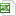 12418-Paper_ RLLC numbered logging camps_ dates of operation from newspaper references by RP Rusc.xls12419-Poor’s Register of Directors & Executives p. 856 RLLC of Delaware c. 1945_ A-ibid c. 1946, .pdf12420-L. Daniel T. Mayer to RPR 8-21-2008 re RLLC v. Conway.pdf12421-Rib Lake Herald 5-11-1950 “Rib Lake’s Businessmen are happy to greet the tenth district fed.pdf12422-Map Soo Line Railroad c. 1887.pdf12423-L. 8-30-2008 Karen Baumgartner to RPR_ A-Part of Rib Lake Village map lot owners 1920-30, K.pdf12424-L. 8-28-2008 Larry E. Easton to RPR.pdf12425-Mailing label, Mr. and Mrs. Anton Kurek, (parents of Lillian) Route 1, Box 292, Rib Lake, W.jpg12426-2003 plan map, location of Kurek farm, N-half, SW-quarter, 18-33-3E.jpg12427-P. Anton & Francisca Kurek farm, Oct. 1964, view to north.jpg12428-data, Anton Kurek family & children.jpg12429-P. Anton Kurek-Francisca Bialek wedding party 1914, Minneapolis.jpg12430-P. Polish Christmas Card (2).jpg12430-P. Polish Christmas Card.jpg12431-P. Mszana Dolna, Polska, City near Anton Kurek’s birthplace, Zaokopane, Polan, near Czech b.pdf12432-P. c. 1960 Anton Kurek’s brother, Ludwig, Kurek farm in Poland, NB-back-Carpathian Mountain.pdf12433-P. Anton Kurek’s sister, Leona, and husband, Josek Lupa.pdf12434-P. 1963 Ludwig Kurek & buggy in Poland.pdf12435-P. Josia Kurek First Communion with candle, Poland.pdf12436-P. Lillian Kurek in Chicago c. 1932.pdf12437-P. Francisca Kurek c. 1930_ A-text on porch old Rib Lake home.pdf12438-P. Francisca Kurek in fur coat.pdf12439-P. L-R, Frank, Lillian, Fran, Arthur, Peter, Adolph Kurek.pdf12440-P. old Kurek farmhouse, new northeast.pdf12441-P. old house left-new on right_ foreground-CTH C, (gravel).pdf12442-P. Anton Kurek & new farmhouse, west side.pdf12443-P. doorway & hall into new Kurek farmhouse, Anton was a master stair-builder. NB-curved sta.pdf12444-P. kitchen-Anton built cabinets from home-sawn hardwood 10-1964.pdf12445-P. Anton Kurek sitting on stairs to level two_ photos on wall of grandsons, L-R, Ray, Greg .pdf12446-P. c. 1935 CCC camp #3663, Camp Pattison, WI_ Lillian, Frank, Anton & Francisca, Frank & An.pdf12447-P. c. 1935 L-R Lillian, Frank, Francisca Kurek, Pattison, WI S. Park.pdf12448-P. 1932, Lillian & Frank Kurek graduate from Chicago, IL grade school.pdf12449-P. Kurek farm yard c. 1970, L-R Lillian, Uncle Jack, Anton, Ciotka & Francisca Kurek_ Right.pdf12450-P. Uncle Jack, Anton, Fran, Ciotka Kurek,.pdf12451-P. Anton & Fran Kurek, c. 1938 car.pdf12452-P. Anton & Fran Kurek c. 1974.pdf12453-P. Herman Arthur Rusch, L-Anton Kurek holding wooden handrail for Bob Rusch (RPR),home, N48.pdf12454-P. Anton Kurek & Herman A. Rusch sawing firewood at RPR home c. 1976.pdf12455-P. Left-Anton Kurek & Herman A. Rusch – piled polewood awaiting sawing into firewood at RPR.pdf12456-P. Stephania Kurek funeral 1969 in Poland.pdf12457-P. Brother Ludwig (Ludwika) Kurek, mourning over coffin in Poland, c. 1960, A-Polish text.pdf12458-Pamphlet, Medford, Wisconsin Historic Downtown Walking Tour.pdf12459-P. Former Walter “Wimpy” & Isabelle Wilhelms farm, aerial view c. 1950, east side of Timber.jpg12460-10-2-1969 Eugene “Gene” Clifford “Hail & Farewell” he sells Rib Lake Herald to Dale Troman-.jpg12461-Rib Lake Herald front page (partial) 10-2-1969 “Athens man new publisher of The Herald”.jpg12462-The Star News 12-11-1975 “Tenants Move into Housing Complex”, Rib Lake Hometown Village_ P..pdf12463-RLHe 9-20-1973, final edition.pdf12464-RLHe 9-20-1973 Church of Christ real estate conveyed to Rib Lake Village_ A-photos “get key.pdf12465-c. 1975 Star News “Rib Lake Boasts New & Spacious Nursing Home”_ Photo of McComb Ave. – aer.pdf12466-Star News 4-6-2000 P. Leroy Stewart, Bernard Strobach_ A-Adeline Walbeck nee Kaske, Isabell.pdf12467-Agreement for Purchase & Sale, 3-4-1911 Hugo M. Lea & George Heringklee.pdf12468-2007 plat map of above description.pdf12469-P. Wilhelm Wilhelms, wagon & 3 horses on same land.jpg12470-P. Walter “Wimpy” Wilhelms, c. 1985, son of Wilhelm Wilhelms.jpg12471-Catholic Herald V. 129, #16, “Corpus Christi”.pdf12472-P. Soo Line at Westboro, last mail car_ L-Earl Grittner, Soo Line Train #118.jpg12473-P. Earl Grittner, station agent, Westboro, 5 a.m. c. 1960, rear-telegraph.jpg12474-P. c. 1970 r-Harry Jacquith, Soo engineer of Westboro, compares time with unidentified cond.jpg12475-P. c. 1945 Earl Grittner’s Soo Line bridge crew at work between Westboro and Ashland, WI.jpg12476-P. Westboro Lumber Co locomotive #3, Vina Evans, R-Mayme Kibbey (Mrs. Harry Jaquith).jpg12477-P. Taylor Co. Forest Revenues 1998-2007, average annual net received $111,356.39.jpg12478-Taylor Co. Forest 2004 financial report.jpg12479-Taylor Co. Forest 2005 financial report.jpg12480-Taylor Co. Forest 2006 financial report.jpg12481-Taylor Co. Forest 2007 financial report.jpg12482-County Forest Anniversary dates, Taylor 11-15-1932, #6 in Wisconsin.jpg12483-P. c. 1912 Peterson construction crew & horse teams building STH 13, Westboro, WI.jpg12484-RLHe 10-12-1961 P. old Modern Woodman [Woodmen] Hall being razed. John Haas sport shop rec.jpg12485-RHLe 1-1-1963, “Happy New Year” lists Rib Lake Businesses_ A-Westboro, Medford, Ogema.pdf12486-Map “Rib Lake Depot Grounds” Ex. X V34 of Deeds, P. 357, Taylor Co. Reg. of Deeds. W.R. O.jpg12486A-ibid NE part “Exhibit X” shows_ A-dry kilns.jpg12487-34 Deeds p. 353, 8-26-1901, W.A. Osburn Lumber Co., a Wisconsin Corporation, Wisconsin Cent.jpg12488-P. RLLC c. 1930, view northwest from lake, left-office, planing mill_ right-3-story sawmill.jpg12489-Front page of scrapbook “Twentieth Century Club” Rib Lake, WI, Membership Twenty Honorary M.jpg12490-Citation 1956-1958 Community achievement award.jpg12491-Summary report blank, 1956-1958 community achievement, signed by Mrs. C.J. Tippelt, 2-19-19.jpg12492-Rib Lake, WI village population-900, thumbnail sketch c. 1955.jpg12493-P. “RLLC A-215 Excel & Co. Milw.” Dry yard & tramway incline, c. 1920, from Railroad St – v.jpg12494-P. c. 1955, view north – right-of-way for Pearl Street north from Railroad Rib Lake Ville –.jpg12495-P. “Clinic, Rib Lake, Wis. 94” 1957 Rib Lake Clinic North and east sides, from McComb Ave..jpg12496-Newspapers clippings, “Work on New Clinic Building Progresses After Quick Start” 11-1-1959_.jpg12497-Handout “Rib Lake need a doctor & dentist” [flyer solicites medical doctor and dentist] 1-2.pdf12498-P. Rib Lake Clinic Building c. 1958, N & E side –view from McComb Ave., 657 McComb Ave. [in.jpg12499-~1.PDF12500-Clippings re clinic.pdf12501-Leaflet “project” re “Our Phoenix” “A community-voted clinic”.pdf12502-P. “RLLC, Rib Lake, Wis. K957” massive lumber in dry yard, view west, NB-partially hidden t.jpg12503-P. 3 four-horse teams with sleigh load of logs on frozen Rib Lake c. 1910 “crossing the lak.jpg12504-Auction of State Senator “Tiny” Krueger, a clinic fundraiser, 4-6-1957, 432 lbs = $4.58 bid.pdf12505-Rib Lake “Rindless” cheese labels.jpg12505A-“medium aged-Miss Wisconsin”.jpg12505B-Rib Lake Rind.jpg12506-Rib Lake Herald 4-11-1957, “Going, Going, Gone” for $955.20” [auction for benefit of clinic.jpg12507-Clippings “The auction project”.jpg12508-7-4-1957 “Dentist will open practice here soon”_ P. Dr. Duane D. Powers.jpg12509-P. c. 1957 Rib Lake Clinic from southeast from McComb Ave..jpg12510-P. Mrs. Mable Prien 1946-1948 President Rib Lake Twentieth Century Club.jpg12511-“Visitors to Hobby Show” 1948, signatures of various Rib Lake people.pdf12512-33 anniversary convention flyer, Wis. Federation of Women’s Clubs, May 10-11, 1950 meeting .pdf12513-P. 5-10-1950 interior of Ma Dodge’s Café Golden Jubilee luncheon – twentieth century club, .jpg12514-~1.JPG12515-Plat 12-9-1897 McComb’s Racing Park Addition to Village of Rib Lake, Wis_ A-text & signatur.pdf12516-“Mrs. J.J. Voemastek is 50 year member in village”.jpg12517-P. 5-9-1950, Twentieth Century Club_ L-R_ Mrs. Raymond Voemastek, Mrs. Carl Marschke, Mrs. .jpg12518-~1.JPG12519-~1.PDF12520-Lincoln Co. plat map c. 2005, T33N, R4E, X=Location of RLLC Camp 28.jpg12521-Map 11-27-1983 by RPRusch, Camp 28 site.jpg12522-P. 2-25-1948, white pine chosen for last log ceremony.jpg12523-P. white pine chosen for last log ceremony 2-25-1948, crowd gathering on cutover & slash fr.jpg12524-P. last log ceremony 2-25-1948, cross-cut starts in.jpg12525-P. last log ceremony, 2-25-1948, old-timer wields double-bitted axe above cross-cut – begin.jpg12526-P. Last log ceremony, pine falling_ NB-man in background.jpg12527-P. Bucking felled-last log ceremony, NB-3 wooden wedges in cut above cross-cut saw.jpg12528-P. last log ceremony 2-25-1948, visitors eating inside cook house, RLLC Camp 28, NB-plaid p.jpg12529-P. “part of Peterson camp buildings”, 8 buildings_ NB-cook shanty-smoke with chimney_ back-.jpg12530-P. c. 1930 felling white pine toward wood “bullseye” device, probably Town of Corning.jpg12531-P. Block B, McComb’s Racing Park Addition, c. 1915, numbers above buildings – North to sout.jpg12532-RLHe 10-12-1961 letter of Gaylord A. Nelson, Governor “Governor Nelson tells of State’s Eff.jpg12533-P. RLLC shay locomotive #1 at Wood Lake log landing_ rear-McGiffert Loader_ center-flat car.jpg12534-P. “Yard and Beam Crew, Shaw Tannery, Rib Lake, Wis. 1895, By Dake, No. 2”_ overhead-wooden.jpg12535-P. RLLC machine shop interior view c. 1920, 4 unidentified men_ rear-RLLC locomotive, Build.jpg12536-P. c. 1925 “Donkey Loader – 1st gas engine loader” loading hardwood logs on Railroad flatca.jpg12537-~1.JPG12538-floor plan, RLLC barn.jpg12539-text-data re RLLC barn, author unknown.jpg12540-P. Dan McLeod and text “Dan McLeod, Lumber Company “Barn Boss” 1904-1940.jpg12541-P. 8 camp buildings may be Camp #28, spring 1946, woman with white pants.jpg12542-P. may be Camp #28, spring 1946, center building with cupolas, 2 railroad tracks in foregro.jpg12543-P. may be Camp #28, spring 1946, same site as 12542, foreground-top of railroad maintenance.jpg12544-P. 1937, interior of Rib Lake Herald office, Raymond Voemastek, Publisher of the Rib Lake H.jpg12545-P. “Volunteer Fire Department 1890” fire carriage and crew on McComb Ave., view east_ rear-.jpg12546-P. “Marschke [Fred] Tavern”, three spittoons.jpg12547-P. Feb. 1901, “Osburn Lumber Co’s Camp No. 3, Duncan A. McDonald, foreman, Rib Lake, Wis. F.jpg12548-P. “[Art] Swanson building 1910”, 2008 site of Genesis Youth Center, McComb Ave., left “Bar.jpg12550-P. “Camp 27-Mike Roiger camp” 4 unidentified men, 3 camp buildings, NB-railroad track fush .jpg12551-~1.JPG12552-P. c. 1900 newly constructed railroad on north shore of Rib Lake-slabwood retaining wall_ J.jpg12553-~1.JPG12554-P. How-de-do in 62 parade on McComb Ave., lead car convertible-Vic Kohn “King” and Beverly .jpg12555-P. aerial of Rib Lake, lower left-Herman Batzer home on Kennedy Street_ center left-boxcar .jpg12556-P. 2-1947 “Winter Fishing” near Copper Creek inlet of Rib Lake_ rear-old high school, Luthe.jpg12557-P. “Post Office 1900 on Church St. between Glenzers and Bubes”, on back “1900-Old P.O. buil.jpg12558-P. unidentified logging camp c. 1900, NB-fish & man with bandaged right hand “Bertha Taylor.jpg12559-P. c. 1920 may be McRae’s Bakery, left-Mary Heizler (Kapitz), right-Hilda [daughter of John.jpg12560-P. meal ticket-John McRae’s Restaurant, Rib Lake, Wis. 21 meals for $3.50, meals at all hou.jpg12561-P. John & Nina McRae & family, back-Vernon, Hilda, Jim_ lower-Milton McRae.jpg12562-P. Camp # unknown, c. 1925, right-meat house with screens_ rear-virgin hemlock_ 7 automobil.jpg12563-~1.JPG12564-P. Steam Hauler pulling 7 loads of logs on Rib Lake c. 1908, view to northeast, above engin.jpg12565-P. 2-1-1888 Palmer’s Camp NB-log building 3 teams of oxen.jpg12566-P. c. fall of 1948 dry yard, half-empty, left-steeple of Methodist Church, right-steeple of.jpg12567-P. RLLC locomotive #3, 6 unidentified men, rear-dry yard.jpg12568-P. loading hardwood on railroad flatcar_ center-tallyman with note pad c. 1935.jpg12569-P. Camp 4 c. 1908 “Logging engine, Rib Lake, Wis”, Shay Locomotive & supply car, at locomot.jpg12569A-left side of 12569.jpg12570-P. c. 1940 log cars in village.jpg12571-P. c. 1940 log cars along Rib Lake.jpg12572-P. c. 1910 “In the Woods” “Frank Diesing” on horse harness.jpg12573-P. 1940 “Joe Kauer Camp 24”, caterpillar tractor skidding logs_ rear-loading railroad car.jpg12574-P. c. 1940, unidentified camp, horse barns, NB-overhead electric lines.jpg12575-P. c. 1920, south side, Rib Lake Tannery, left-“Pan House”_ center-scale building, view nor.jpg12576-~1.JPG12577-P. c. 1940 side view McGiffert Loader, machine pulled fresh, unloaded flatcars beneath itse.jpg12578-P. c. 1910 RLLC Shay Locomotive #1 – 9 flatcars full of tan bark, 3 unidentified men.jpg12579-P. c. 1940 recently laid RLLC rail, ties are unsawn logs, no fish plates beneath rail, cent.jpg12580-P. c. 1940 2 unidentified lumber pilers, foreground-tram cart_ right-tram horse waiting pat.jpg12581-P. c. 1911, Camp #7, railroad to Spirit Falls, Camp buildings out of sawn lumber, tar paper.jpg12582-Abstract of Title, Brehm, Edward – SW-SW 7-33-3E_ comment_ 1) Extensive entries re J.J. Ken.pdf12583-Map by Wisconsin Central Railway “Rib Lake Depot Grounds” c. 1912 (depicts RLLC mill which .pdf12584-P. 11-2008 Athens, WI depot south side, view to northeast.jpg12585-Twentieth Century Club primer, undated c. 1905.pdf12586-booklet c. 1993 on Gerstberger Pines Nature Trail.pdf12587-P. derailed locomotive STH 13, Chelsea-Rib Lake spur #649, 5-1943.jpg12587A-P. derailed locomotive STH 13, Chelsea-Rib Lake spur #649, 5-1943, top of locomotive, NB-s.jpg12587B~1.JPG12587C-P. derailed locomotive STH 13, Chelsea-Rib Lake spur #649, 5-1943, “picking up the pieces”.jpg12588-RLHe 7-2-1970 A-G “Published by Laurie T. Carlson” [Carlson takes over from Eugene “Geno” C.pdf12589-1 P. upper-color guard on McComb Ave., rear – Bogumil Building.jpg12589-2 P. winners of baby contest at left_ Mrs. Jay Mauch, Mendota, IL, and Miss Jane.jpg12589-4 P. “Dozens of card crowded Harper Lake Resort grounds on Sunday”, Harper Lake Resort, sou.jpg12589-5 P. “The Herald’s float, swarming with Herald angels”.jpg12589-6 P. “Little Miss Cheryl Scholtz & her dog, Mikey, who drew many a smile in parade_ right-p.jpg12589-8 P. “(right) small fry with their doll carts in the parade” rear-then village hall -741 Mc.jpg12589-RLHe 7-14-1949 “For your scrapbook-RLHe” “Fourth of July in Rib Lake” photos – L-upper-colo.jpg12589-~4.JPG12589.JPG12590-aerial of McComb Ave., c. 1975, new Golden Age Nursing Home under construction.jpg12591-RPR Certificate of Election for Taylor County DA 11-14-1972, signed by Harold L. Ruesch “He.jpg12592-L. Larry Easton-Soo Line Historical & Technical Society, Inc, to RPR 1-6-2009.jpg12593-Map “Wis. Central Railway” “Rib Lake depot grounds” with key.pdf12594-Map 1985 Taylor Co. Geological Survey 45090-B3 CF 100.pdf12595-Chapter XXIX “The Black River” Lumber & Forest Industry of the Northwest, 1898 by George W..pdf12596-Map Inman Folz “Glacial Geology”.pdf12597-Map Inman Folz “Bedrock Depth”.pdf12598-Map Inman Folz “Public Lands”.pdf12599-Map Taylor Co. State Highway Comm. 2-1957.pdf12600-Map Taylor Co. c. 1877, 4 townships, “Charlestown” (2).pdf12600-Map Taylor Co. c. 1877, 4 townships, “Charlestown”.pdf12601-P. Star News 5-31-1983, McComb Ave..pdf12602-P. Rustic Road plaque and map.pdf12603-Taylor County historical sketch 6 pgs c. 1971, by Roger L. Emmerich.pdf12604-Star News 7-1-1976 Taylor Co. centennial souvenir program_ pg J-county officials_ L-Declara.pdf12605-Biography Dr. C. Kelnhofer, p. 2431 of History of Wisconsin c. 1915.pdf12606-C. 1885 “History of Northern Wis” p. 1022 Taylor County.pdf12607-Taylor Co History by Ray Bundick “Official List of First Logging Operations in what is now .pdf12608-P. Eugene “Gene” a.k.a “Geno” Clifford, editor, Rib Lake Herald 5-9-1968.jpg12609-P. c. 1935 left “Mother” Ida Rusch, nee Lange, a.k.a Mrs. Ida Knop_ right “Aunt Gusta”, Aug.jpg12610-P. rear-Spirit Lake Hotel c. 1910_ foreground-St. John’s Evangelical Lutheran Ladies Aid So.jpg12611-P. c. 1916, foreground-Alfred “Fritzie” Knop sitting on sleigh, probably at Albert Knop, Sr.jpg12612-P. c. 1916 at Albert Knop farm house_ top-Anna Bleck nee Rusch, right-Bertha Kurth, nee Rus.jpg12613-P. c. 1916 Bertha P. Rusch, a.k.a Mrs. Walter Kurth, at Albert Knop farm.jpg12614-P. c. 1916 at Albert Knop farm, left-Robert Bleck, Sr._ middle-Oscar Lemke_ right-Arnold Zu.jpg12615-P. c. 1916 at Albert Knop farm, left-Bertha P. Rusch, right-Leona Maes.jpg12616-P. c. 1910 Class at Ward School, lower right-mart at red is Gustav “Gus” Adolph Rusch.jpg12617-P. c. 1910 Gustav “Gus” Adolph Rusch & dog in garden.jpg12618-~1.JPG12619-~1.JPG12620-P. c. 1918, mock wedding, L-Tina Pagel, left bride-Hedwig “Hattie” H. Rusch, right-Anna L. .jpg12621-P. c. 1918, foreground-Bertha P. Rusch, right-Tina Pagel, rear-Mr. __ Olson, proprietor, Ol.jpg12622-P. c. 1940 at Robert Bleck, Sr., house, 754 Kennedy St., l-Mrs. Bertha P. Kurth, nee Rusch,.jpg12623-P. c. 1940 Robert Bleck, Sr., house, 754 Kennedy St, Left-Walter Kurth, 6th-Mr. Robert Blec.jpg12624-~1.JPG12625-P. c. 1940 Bertha P. Kurth, nee Rusch, rear-cottage at Charles Talbot Resort, Willow Lake, .jpg12626-P. c. 1940 old fashioned Christmas tree, balsam fir with tinsel, home of Mr. and Mrs. Walte.jpg12627-P. 5-2-1917 confirmation class St. John’s Evangelical Lutheran Church, Pastor Arthur Sydow,.jpg12627-P. 5-2-1917 confirmation class St. John’s Evangelical Lutheran Church, Pastor Arthur Sydow2.jpg12628-Obit. Kennedy, Donald Angus.jpg12629-Obit. Kennedy, John J. 4-12-1928, “Prominent Glengarrian Dies at Portland, Ore.” From Anna .jpg12630-Article_ “Glengarrians Abroad” Sandon, British Columbia 6-12-899, re wedding of Alex Fergus.jpg12631-A History of the Town of Spirit, Price Co. Wis. first published in the RLHe by Lillian P. C.doc12632-A History of Gustav & Anna (Heller) Brietzke by Sheryl Brietzke 2008.pdf12633-Cert. of Naturalization August Brietzke (father of Gustav Brietzke).pdf12634-in German – family register, marriage data, Gust Brietzke & Anna Heller 9-13-1914 Richford,.pdf12635-P. wedding photo, Gust Brietzke & Anna Heller, 9-3-1914, St. Peters Lutheran Ch., Richford,.jpg12636-Plat map “Spirit” c. 1990, T34N-R3E, former Brietzke farm (in yellow.pdf12637-P. Gust & Anna Brietzke & 12 children 1937.jpg12638-Poem by Sheryl Brietzke “Ode to Anna & Gust”.pdf12639-P. 1958 Robert “Bob” L. Brietzke, Sheryl M. Brietzke, Gerald “Jerry” J. Brietzke, children .jpg12640-P. c. 1970 Gust & Anna Brietzke at farm, dog on Brietzke homestead.jpg12641-The Bee 5-30-1996 “Brietzke family proud of its brothers_ from 1941 to 1953, 8 family membe.pdf12642-Letter “Niedergebra” 2-1-1948 by “Edith” to Dear Fraulein Knop, re Knop-Mielke family.pdf12643-Letter 2-1-1948 in German (translation is 12642).pdf12644-List of “Lumberjacks that worked for Lambert P. Lamberty” by Matt Lamberty, Milw. WI c. 197.pdf12645-Map-Wisconsin “Official State Highway Map” c. 1980.pdf12646-P. Rib River School Joint District #2 “Rib River School” 1937 teachers & students_ Town of .jpg12646A-Names of those pictured in 12646.jpg12646B-2003 plat map – arrow to school site.jpg12647-1950 Price Co. Civil Township map.jpg12648-1950 Plat map T34N-R3E, Town of Spirit, Historic data e.g. former railroads, by H.C. Rhody .jpg12649-P. c. 1905, 13 unidentified men building Rib Lake to Spirit Falls Railroad by hand, no road.jpg12650-Title page, History of Northern Wisconsin, 1881, Chicago_ the Western Historical Company.pdf12650A-pg 764 Price Co. Settlement “The first white settler in the territory now in Price Co was .pdf12651-Wisconsin Rec News, Price Electric Co-op magazine 8-1972, “Meier’s Yesterday House” by Delo.pdf12651A-P. Roy & Helen Meier.jpg12651B-P. Albin Johnson log cabin.jpg12652-Article by Roy Meier “I remember my day”.pdf12653-~1.PDF12654-Flyer 8-13-1983 41st annual Spirit-Hill-Ogema 4-H Fair, Spirit Town Hall.pdf12656-Article “German Settlement History” by Roy R. Meier, Jan. 1973, plus handwritten notes by R.pdf12657-Map. C. 1890 T34N-R3E “Sigfried Mier” land in yellow.pdf12658-Milw. Journal 8-23-1981 “You’re king of the hill at Timm’s Hill”_ A-“Timm’s Hill was a nobo.pdf12659-Map & brochure c. 1985 Price Co., Wis. Recreation area_ A-SE corner of County, “Timm’s Hill.pdf12660-Biography Harry Magnuson 1890-1984.pdf12661-~1.PDF12662-1878 Historical Atlas of Wis. “Taylor County”.pdf12663-L. 11-2-1936, Division Engineer (Chicago & NW RR, Antigo, WI) to C.T. Kike re C.M. Christia.pdf12664-Map c. 1878, Rib Lake area, Westboro, “Charlestown Station” [later Whittlesey], Medford, Hi.pdf12665-Map, Taylor Co. with 4 townships 1878.jpg12666-Map, Town of Rib Lake – 1913 Standard Atlas of Taylor Co..jpg12666A-West half of Town of Rib Lake.jpg12666B-East half of Town of Rib Lake.jpg12667-12-30-1987 Foto News-Merrill, “Timber” Courthouse log cut 50 years ago”A_ P. Stump_ B-Harry.pdf12668-Map, sawmills in Merrill, WI in 1883, 2-6-1983 Merrill Foto News.jpg12669-Bird’s Eye sketch of Merrill in 1883.pdf12670-Map, Lincoln Co. 1914, west half with railroads.pdf12670A-Map, Lincoln Co. 1914, T34-4E, east half.pdf12670B-Map, Lincoln Co. 1914, T34-4E, west half.pdf12670C-Map, Lincoln Co. 1914, T33-4E, east half.pdf12670D-Map, Lincoln Co. 1914, T33-4E, west half.pdf12670E-Map, Lincoln Co. 1914, T32-4E, east half.pdf12670F-Map, Lincoln Co. 1914, T31-4E, east half.pdf12671-Map, Lincoln Co. 1944, W half by “Carr”.pdf12671A- Map, Lincoln Co. 1944, railroads highlighted.pdf12672-Map, Lincoln Co. 1944, T31-4E, west half.pdf12672A-Map, Lincoln Co. 1944, T32-4E, west half.pdf12672B-Map, Lincoln Co. 1944, T32-4E, east half.pdf12672C-Map, Lincoln Co. 1944, T33-4E, west half.pdf12672D-Map, Lincoln Co. 1944, T33-4E, east half.pdf12672E-Map, Lincoln Co. 1944, T33-5E, west half.pdf12672F-Map, Lincoln Co. 1944, T34-4E.pdf12673-Map, Lincoln Co. 1-1981 Department of Transportation.pdf12674-Map, Lincoln Co. 9-11-1974, railroads, Merrill Shopper & Foto News.pdf12675-Map, Lincoln Co. c. 1975, west half.pdf12676-Business card-Patrick Fur Farm, Inc., Michael, Beverly & Kyle Patrick, 2008.pdf12677-P. Aerial-Patrick Fur Farm c. 2008, view to north.jpg12678-Pelt ID card “Patrick Fur Farm”.jpg12679-Gojmerac Family Heritage Book by Patricia A. Gojmerac & Rosanne (Mrs. Kendrick Carstensen, .pdf12680-L. Dr. Walter L. Gojmerac, 5601 Raymond Rd., Madison, WI 53711, 11-13-2008_ A-B-Autobiograp.pdf12681-P. George Gojmerac, Jr. farm, W1-2, 12-32-2E, Town of Greenwood, view north, 7-5-1936.jpg12681A-1940 plat map, T32N-R2E, George Gojmerac farm highlighted.pdf12682-P. A young Gojmerac chasing heifers, back-Greenwood Town Hall – east side c. 1936.jpg12683-. 7-1936, Mrs. Goerge Gojmerac, Sr., nee Mary Yarnovich, wading in Wellington Creek, 4 unid.jpg12684-P. 3-horse team pulling 1 bottom plow, 7-1936, George Gojmerac, Sr..jpg12685-P. c. 1888, SW-SW-12-2E, then owned by William Martin family, NB-Wellington Creek foot brid.jpg12686-P. George Gojmerac, Sr., farm field, 1936, left-Timber Drive running north_ rear right-rock.jpg12687-P. team plowing_ right-rock pile.jpg12688-P. c. 1938 making hay, team pulls hay wagon and hay loader.jpg12689-P. team raking cut hay into windrow.jpg12689A-P. Joseph G. Gojmerac raking hay, c. 1938, 3-horse team.jpg12690-P. 3 girls near windrows.jpg12691-P. Loaded hay wagsin, George Gojmerac, Sr., barn in rear.jpg12692-P. c. 1938 Chev truck and big load of hardwood, “Jim Blennert” – driver, on door-L.C.8206 A.jpg12692A-Original of 12692.jpg12693-~1.JPG12693-~2.JPG12693-~3.JPG12693-~4.JPG12694-Camp Carter flier c. 1948.pdf12694A-P. The farmhouse, f.k.a Ma & Pa Mike Schmidt.jpg12694B-P. “A clear sand bottom beach…” South Harper Lake.jpg12695-P. 5-1992 Mr. & Mrs. Elaine (born Carter) and Max Schaufelberger – 50th wedding anniversary.jpg12696-P. 1958 Camp Carter “girls” at Camp Carter.jpg12697-P. 8-1958 Camp Carter “farmhouse”.jpg12697X-P. “Main Lodge at Camp Carter, Harpers Lake, near Rib Lake, Wis. 13” c. 1950.jpg12698-P. 8-1957 Camp Carter “girl” on horse.jpg12699-P. 1959 L-Dorothy Hebda, C-John Sheldon Patrick, R-Rose Patrick, rear-boat house.jpg12700-P. Rose Patrick’s friends from (Chicago) work, Mary, A.jpg12701-P. 1962 at Camp Carter, Mrs. Rose Patrick tapping a ke.jpg12702-P. 7-3-2006 L-Mrs. Dorothy Hebda, the first Camp Carte.jpg12703-1972 Taylor Co. Plat Book, front page, Rockford Map Pu.jpg12703A-Taylor County general highway map, east one-half.jpg12703B-Westboro T33 North, Range 1 East.jpg12703C-Westboro-Rib Lake T33N R2E.jpg12703D-Rib Lake T33N R3E.jpg12703E-Chelsea T32N R1E.jpg12703F-Greenwood T32N R2E.jpg12703G-Greenwood-Rib Lake T32N R3E.jpg12703H-Goodrich T31N R3E.jpg12704-Masthead “The Herald” 1-6-1972, and logo “Land of the .jpg12705- Masthead “The Herald” 12-14-1972, and logo “Land of t.jpg12706-The Herald 12-21-1972, photos of J.A. O’Leary & Carol .jpg12706A-P. “Rib Lake Staff” Merle Tervi and Mary Lundeen.jpg12707-Envelope 4-2-2009 Beryl Nyberg to RPR.jpg12708-Biography – Isaac Stone & family c. 1980 by Helen Meie.pdf12709-L. 6-20-1977 Bureau of Indian Affairs to Eidar Anderso.pdf12710-Notes by Beryl Nyberg, re Isaac Stone [purportedly fir.pdf12711-Envelope Dennis Kuehling to RPR 4-11-2009.pdf12711A-L. Dennis Kuehling 4-11-2009 to RPR.pdf12712-Email, John Johnson to Dennis Kuehling 10-19-2007, re .pdf12713-Autobiography of Edmund Creed, Unity, WI “Trials and T.pdf12714-P. Hotel Winchester, Medford, WI, [built to prove heml.jpg12715-P. “City Park, Rib Lake, Wis” bridge over Copper Creek.jpg12715A-reverse side of 12715.jpg12716-P. RLLC mill fire 1914, L-bull chain, view southwards.jpg12716A-postmark 7-27-1914 & text.jpg12717-P. RLLC new mill under construction c. 1916, foregroun.jpg12718-P. “In the woods near Rib Lake, Wis” Shay locomotive, .jpg12719-P. 1910 Rib Lake Village, foreground-top of hemlock, N.jpg12719A-postcard 2-12-1916 & text.jpg12720-P. Rib Lake c. 1910, view to northeast, railroad log c.jpg12721-P. “steam log hauler to Rib Lake” “c1428” peeled hemlo.jpg12722-P. “High & Grade School – Rib Lake, Wis. C-6” c. 1920,.jpg12723-P. RLLC, Rib Lake, Wis. C-1_ RLLC mill on roof “Rib La.jpg12724-P. “The Lone Pine Trail, Rib Lake, Wis. 32” view north.jpg12725-P. “Lone Pine Trail – Spirit Lake – Rib Lake, Wis. B 2.jpg12725A-postcard 7-18-1941 & text.jpg12726-P. “Scene on Spirit Lake B 237”, Big Spirit Lake- off .jpg12726A-Postcard 7-18-1941 & text.jpg12727-P. South Harper Lake C 15” view from present Rustic Rd.jpg12727A-postcard 7-17-1944 & text.jpg12728-P. “South Harper Lake 28”.jpg12728A-postcard 7-28-1948 & text.jpg12729-P. “Seidel’s Housekeeping Cottages, North Harper Lake,.jpg12729A-postcard 7-25-1944 & Text.jpg12730-P. Seidel’s Cottages – North Harper Lake, Rib Lake, Wi.jpg12730A-postcard 7-21-1952 & text.jpg12731-P. “Cottage No. 2, Seidel’s Cottages, North Harper Lak.jpg12731A-Postcard 7-16-1957 & text.jpg12732-P. “The Drive, Seidel’s Cottages, North Harper Lake, R.jpg12732A-Postcard 5-17-1963 & text.jpg12733-P. P. “Seidel’s Cottages – Cottage No. 8”.jpg12733A-Postcard 5-23-1963 & text.jpg12734-P. “Seidel’s Cottages on North Harper Lake, Rib Lake, .jpg12735-P. “Cottage 2 at Seidel’s Cottages, North Harper Lake,.jpg12736-P. “Office Seidel’s Cottages, North Harper Lake, Rib L.jpg12737-P. “Harper Lake Resort, Rib Lake, Wis. 39” sign “Harpe.jpg12738-P. “Tavern at Harper’s Lake Resort, Westboro, Wis. 90”.jpg12739-P. “View of Harper Lake Resort, Rib Lake, Wis. 7” view.jpg12740-P. “Cabin #3 Harper Lake Resort, Rib Lake, Wis. C-14”.jpg12741-P. “The Bunk House, Harper Lake Resort, Rib Lake, Wis..jpg12742-P. “Harper Lake. at Harper Lake Resort, Rib Lake, Wis..jpg12743-P. “Cabin #2, Harper Lake Resort, Rib Lake, Wis. 24”.jpg12743A-postcard 9-19-1947 & text.jpg12744-P. Matty Janish, Musky caught Oct. 17, 1948, 46 one-ha.jpg12744A-Postcard 8-22-1950 & text.jpg12745-P. From Star News “Remember When – A souvenir from Rib.jpg12746-P. South Harper Lake c. 1910, view from present Rustic.jpg12747-P. “Island in Harper Lake, G-552”.jpg12748-P. “view of South Harper 3”.jpg12749-P. view of South Harper Lake no. C-15” L-point.jpg12750-P. “Bathing Beach Harper Lake, Rib Lake, Wis” South Ha.jpg12751-P. “So. Harper Lake, Rib Lake, Wis. Ester photo, Waupu.jpg12751A-postcard 8-13-1939 & text.jpg12752-Hultman Lake.jpg12752A-Postcard 8-11-1938 & text, to Mr. Bruno Beck, 69 Peru.jpg12753-P. “Lily & Violet Cottages, Holly’s Resort, Stone Lake.jpg12754-P. Maple Knoll, Spirit River, Rib Lake, Wis. 39” STH 1.jpg12754A-Postcard 5-9-1960 & text.jpg12755-P. “Spirit Lake, Rib Lake, Wis. No. C-21” view north, .jpg12756-Gordon Nordgren c. 1955.jpg12757-L. 4-2-2009 Phyllis R. (Mrs. Gordon) Nordgren nee Knop.pdf12758-L. “2007” by Phyllis R. Nordgren “Bits of the history .pdf12759-“Bits of History of Harper Lakes” by Ruth Coughlan.pdf12760-L. “2008” by Phyllis R. Nordgren.pdf12760B-P. Mike & Elsie Schmidt “Pa & Ma”_ & brick home.pdf12760C-P. ice harvesting.pdf12760D-Harper Lake History by Phyllis R. Nordgren.pdf12760E-P. Bill Schmidt, Herb Curran, Matt Jarish & fish.pdf12760F-P. South Harper Lake beach.pdf12760G-P. Camp Carter History (2).pdf12760G-P. Camp Carter History.pdf12762-L. 3-3-2008 Elaine Hansen to Phyllis R. Nordgren.pdf12762A-P. Elaine & Ray Hansen, P. Louise Harder Perschbacher.pdf12762B-P. Mrs. Harder & the four children in front of playho.pdf12763-“Our Cottage Story” by Joyce (Cunningham) Pace_ A-G_ H.pdf12764-“Scudder’s On the Rocks”, 2 pg article – Author unknow.pdf12764X-“Lumberjack Stories” by a child of Mike & Elsbeth Sch.pdf12764X1-“Introduction to Bachelor Haven” by Dennis Kuehling .pdf12764X2-“Bachelor Have or Pioneer Days at Harper Lake in Tay.pdf12765-Obit, Albert Knop, Sr. , 5-22-1942 Rib Lake Herald_ ob.pdf12765A-P. Albert Knop, Sr., 3-14-1900, & first wife, Ernesti.jpg12765B-P. c. 1930 Albert Knop, Sr. & second wife, Ida, f.k.a.jpg12766-Envelope, Taylor Co. Forestry Dept. to RPR 3-31-2009.pdf12766A-Patent – Kennedy Lake real estate 11-13-1985_ [“lost”.pdf12767-L. Herbert Magnuson to RPR 2-23-2009.pdf12767A-“Jennie Magnuson 1894-1986” obituary brochure_ B-Poem.pdf12768-“RLH-Movers & Shakers_ Cast of Characters to Early Rib.doc12769-Map- Rib Lake Village 12-1996_ by Ayres Associates.pdf12770-P. c. 2002 St. Ann Church - altar.jpg12771-P. c. 2000 St. Ann’s Church – view from NW, original b.jpg12772-P. c. 2000 St. Ann’s Church – west side, original bass.jpg12773-P. c. 2000 St. Ann’s Church – NE corner – rear of old .jpg12774-P. c. 2000 St. Ann’s Church – pews & scriptures-altar.jpg12775-P. c. 2000 St. Ann’s Church – Jesus sculpture.jpg12776-P. c. 2000 St. Ann’s Church – interior – view SW nave.jpg12777-P. c. 2000 St. Ann’s Church – sculpture virgin holding.jpg12778-P. c. 2000 St. Ann’s Church – nave-stained glass windo.jpg12779-P. c. 2000 St. Ann’s Church – bell in belfry.jpg12780-P. c. 2000 St. Ann’s Church – 2 bells in belfry.jpg12781-P. c. 1979 from old water tower, view northwest to RLH.jpg12782-P. c. 1979 upper Michigan, Porcupine Mtns. State Park,.jpg12783-“Map of the Wisconsin Central Line & connections” “The.jpg12784-Envelope with 1 cent stamp_ Library Commission to Publ.jpg12785-8-1-1918 Rib Lake Public Library Annual Statistical Re.pdf12786-“Soo Line freight bill” 10-13-1919_ billed from Madiso.pdf12787-Bill – from “Free Public Library, T.V. Olson, Libraria.pdf12788-voucher 1-7-1919 Rib Lake Public Library to First (1).pdf12788-voucher 1-7-1919 Rib Lake Public Library to First Nati.pdf12789-printed pages of new books at Rib Lake Public Library.pdf12790-Rib Lake Free Library Assoc. pay to Margaret Clark, $2.pdf12791-counter check 7-6-1917, pay to Mr. Cox $9.10_ signed M.pdf12792-5-4-1918 “Order for Money” to Mrs. H. Kennedy (Mrs. Ca.pdf12793-voucher 3-22-1919, Rib Lake Public Library to Mary Haz.pdf12794-Bank Statement “Rib Lake Library Ass’n, Mrs. S.J. Will.pdf12795-Rib Lake Herald 8-12-1965, top half-first page_ photos.pdf12796-P. 5-1910_ Twentieth Century Club_ 3 dozen + unidentif.pdf12797-P. c. 1915 cast at Johnson Hall stage (SW corner McCom.jpg12798-P. Rib Lake Village, Lakeshore Drive, Copper Creek bri.jpg12799-P. c. 1920 “rollways”, Camp 18, McGiffert loader (see .pdf12800-P. “Logging scene, Rib Lake, Wis” c 19 unidentified me.jpg12801-P. 1914 RLLC mill fire_ rear-Tannery buildings_ Right-.jpg12802-P. c. 1910 “McComb Avenue, West Side, Rib Lake, Wis”_ .jpg12803-Abstract of Title, first 3 pages, Lot 7, Block D, McCo.pdf12804-P. 5 unidentified men_ 2 horse teams hitched to log sl.jpg12805-P. Pete Lamberty jobber camp 1927 – Town of Corning, L.jpg12806-P. Freiman’s Landing (east of Wood Lake) c. 1915, roll.jpg12807-P. decking logs – Freiman’s Landing c. 1915, 1 mi. sou.jpg12808-P. Rollway – Frieman’s Landing c. 1915_ rear-cut-over.jpg12809-P. c. 1915, Freiman’s Landing shanty & decking crew, P.jpg12810-P. tanker to spread water for ice road – Freiman’s Lan.jpg12811-P. c. 1920 aerial, dry yard_ rear-Central Hotel & Ward.jpg12812-advertisements 11-10-1955 Rib Lake Herald_ A-Lakeview .jpg12813-advertisements 11-1955 Rib Lake Herald_ A-Harper Lake .jpg12814-Rib Lake Herald c. 1955 New Lake Theatre ad.jpg12815-Rib Lake Herald c. 1955 “Borrowing is a nasty habit! S.jpg12816-“We print everything – but money! Rib Lake Herald ad c.jpg12817-“Wanted boys & girls” 9 years & up to register for bea.jpg12818-Rib Lake Herald ad 6-1955_ A-Weed notice, Village of R.jpg12819-Rib Lake Herald c. 1955 ad, Don & Barney Cihasky, d.b..jpg12820-P. “Steam Loader” “Rib Lake, Wis” c. 1930, McGiffe (1).jpg12820-P. “Steam Loader” “Rib Lake, Wis” c. 1930, McGiffert l.jpg12821-P. c. 1910 prior scanning 12718, “In the woods near Ri.jpg12822-P. c. 1910 “Depot Scene Rib Lake, Wis.”.jpg12822A-backside-postmark Rib Lake 5-31-1912 to Mr. & Mrs. J..jpg12822B-text in modern German (by Clemens Gebauer) - English .jpg12823-“Clerk Edwin Knauth Writes History of Chelsea” 4-9-195.pdf12824-“Clerk Edwin Knauth Writes History of Chelsea” 4-9-195.pdf12825-“Clerk Edwin Knauth Writes History of Chelsea” Star Ne.pdf12826-“Clerk Edwin Knauth Writes History of Chelsea” Star Ne.pdf12827-Map, plat, Chelsea 32N1E 1913, from Standard Atlas of .pdf12828-Memorial Book, Royal Neighbors of America.pdf12829-Pamphlet “Royal Neighbors of America 75th anniversary”.pdf12830-envelope 8-30-1982_ Royal Neighbors to Sophia Curran.pdf12831-Altar cloth “Royal Neighbors of America” partial ( (1).jpg12831-Altar cloth “Royal Neighbors of America” partial (orig.jpg12832-pamphlet “Ritual Supplement” Royal Neighbors of Americ.pdf12833-book_ Ritual for local camps of Royal Neighbors of Ame.pdf12834-annual password 1974_ A-back, handwritten note “Frater.pdf12835-pamphlet “Secret work” Royal Neighbors of America – Su.pdf12836-Key to Cypher_ A-back.pdf12837-P. 1-1984 Steam hauler ice road right-of-way.jpg12838-P. Walter “Wimpy” Wilhelms on right-of-way_ left-old w.jpg12839-P. Walter “Wimpy” Wilhelms on right-of-way_ view west.jpg12840-P. “water hole 1984” hand dug hole-naturally filled wi.jpg12841-P. 1984 old Westboro high school, north side.jpg12842-P. old Westboro high school, east side_ right-Robin An.jpg12843-P. old Westboro high school, east side_ Rib Lake schoo.jpg12844-P. old Westboro high school, original wood frame high .jpg12845-P. old Westboro high school, east & north sides, brick.jpg12846-P. 1984, Rib Lake Town Hall, south side (L) and east s.jpg12847-P. STH 102, view west, Right-old town hall_ far right-.jpg12848-P. STH 64 “Goodrich-unincorporated” highway sign_ righ.jpg12849-P. 1986 Rib Lake Village former Church of Christ (dona.jpg12850-P. c. 1936 “Louie Horton c. 1936 at Birch Run”, a.k.a..jpg12851-P. 12-1986 “Rib Lake Town Hall” front facing south – S.jpg12852-P. 1923 Seewiesen, Czechslovakia (Bohemia) John Denk f.jpg12853-P. Mrs. Wenzel Thums, nee Elizabeth Feldegel (Wenzel T.jpg12854-P. Josef Thums.jpg12855-P. Mrs. Joseph Thums, a.k.a Rosalia Dums.jpg12856-A-Back.jpg12856-P. Peter & Karoline Pfaffl Linzmaier,.jpg12857-P. Franz Xavier Wenzel, Teresa Kallross Wenzel.jpg12858-P. Josef Thums by his store.jpg12859-P. Josef Thums store & home, NE corner Brehm Ave. & We.jpg12860-P. c. 1930 East side Joseph Thums store-home_ R-wood s.jpg12861-P. c. 1925 Rudi Thums at Josef Thums store.jpg12862-P. 11 women celebrating beer_ L-R_ back-Emma Dums, X, .jpg12863-P. c. 1930 horse & pony, Joseph Thums farm.jpg12864-P. c. 1930 team of horses hitched to mower, barn addit.jpg12865-P. girl with bike is Dorothy Obenhoffer nee Thums_ rea.jpg12866-P. 2 unidentified kids with sleigh, sign above “Buy Fe.jpg12867-P. boy, Francis Brust, on McCormick-Deering 15-30 trac.jpg12868-P. Sankt Anna Kirche=St. Ann’s Church_ north side c. 1.jpg12869-P. c. 1940, St. John the Baptist Catholic Church, Rib .jpg12870-P. St. Ann’s Church c. 1930.jpg12871-P. St. Ann’s Church c. 1920-church steeple far right_ .jpg12872-P. Feast of Corpus Christi at St. Ann’s Church, 6-20-1.jpg12873-ibid, processing heading east on Brehm Ave._ left-Jose.jpg12874-P. ibid, procession returning-walking west on Brehm Av.jpg12875-P. ibid, Bishop O’Connor in front.jpg12876-P. ibid canopy over priest, rear-Thums store warehouse.jpg12877-P. ibid priest in center holding remonstrance_ left-al.jpg12878-P. ibid –walking west on Brehm Ave. past Josef Thums b.jpg12879-P. ibid-bishop in center.jpg12880-P. temporary altar & cut evergreens on route of Corpus.jpg12881-P. Military funeral color guard approaching St. Ann’s .jpg12882-P. ibid, at St. Ann’s Cemetery, view to NE, Memorial D.jpg12883-P. horse & foal, rear left-St. Ann’s Church, view west.jpg12884-P. confirmands at St. John the Baptist Catholic Church.jpg12885-P. June, 1940, at Kaiser home in Stratford, WI. Bridal.jpg12885A-P. same wedding couple.jpg12886-P. c. 1930 team with sleigh, hidden teamster, Josef Th.jpg12887-P. temporary drivers license for Dorothy Marie Thums 4.jpg12888-P. Highland School (NW NW 9-32-2E) Board of Education .jpg12889-P. 8 pupils Highland School, L-Marg Dums, Arlene Flege.jpg12890-P. 8 pupils Highland School, L-Ewald Haider, Elmer Thu.jpg12891-P. Carl Thums truck, “P.S.C.W. C.M.C. LC 7511” Public .jpg12892-P. Carl Thums “Medford Cooperative Creamery Co.” Dodge.jpg12893-P. 6 trucks c. 1930 on Wis. Ave., Medford – all hauled.jpg12894-P. c. 1930 County snowplow in front of Josef Thums sto.jpg12895-P. c. 1930 County plow heading north on Wellington Lak.jpg12896-P. c. 1930 County plow_ rear-Joseph Thums store, L-1, .jpg12897-P. Greenwood town snowplow – in drift c. 1930.jpg12898-P. 10-11-1938 “Nikolai Babies” Carrie 3y 3 mo_ Raymond.jpg12899-P. children on homemade teeter-totter, R-Dorothy M. Th.jpg12900-P. RLHS band member, Dorothy Thums, nka Obenhoffer, with clarinet_ rear-St. Ann’s Cemetery_.jpg12901-P. RLHS students with clarinets at old RLHS on Fayette Ave., Rib Lake, L-Doris Gebauer, nka.jpg12902-P. Dorothy M. Thums with purse_ view to south_ right-Highland School.jpg12903-P. 2 unidentified nuns – old Rib Lake rectory_ St. John the Baptist Catholic Church, c. 194.jpg12904-P. c. 1928, Carl Thums shingle mill “Carl Thums shingle mill once marketed his cedar shakes.jpg12905-P. c. 1928 Carl Thums shingle mill crew_ L-R, Vincent Kramer, Phillip Bonde, Carl Thums, Be.jpg12906-P. c. 1928 Ben Wudi packing shingles.jpg12907-P. c. 1928 Carl Thums shingle mill (with roof), R-sawmill_ NB-town road into spring break-u.jpg12908-P. Town road gradter-junction of Brehm & Wellington Lake Rd. c. 1940.jpg12909-P. Sanborn Map Co. map 12-1926, Village of Rib Lake, black & white, page 1.jpg12909A-1926 Sanborn Map of Village of Rib Lake, page 2, Ella Street east to McComb, Fayette Ave. .jpg12909B-1926 Sanborn Map of Village of Rib Lake, page 3, RLLC of Delaware mill complex, Railroad t.jpg12909C-1926 Sanborn Map of Village of Rib Lake, page 4, dry yard-Railroad St. south to Pine Stree.jpg12909D-1926 Sanborn Map of Village of Rib Lake, page 5, tannery bark yard, North St. south to Fay.jpg12910-Map showing area of interest to Rib Lake Historical Society.jpg12911-Map 7-31-1862 T33N R3E.jpg12911A-ibid “meander of lakes”.jpg12911B-ibid Sec. 26-government lots.jpg12912-Map 7-21-1862 T33N R3E.jpg12912A-“meander of lakes”.jpg12913-plat map-Lincoln Co. c. 1923, T31N R4E, Camp #19 RLLC (first site).jpg12914-Map 12-1926 Rib Lake Village, Sanborn, N. McComb Ave..jpg12914A-Map 12-1926 Rib Lake Village, Sanborn, South McComb Ave..jpg12915-P. Cindy A. Sommer 5-2009 typing-word processing – RRSC, 111 E. Division St., Medford.jpg12916-P. 5-2009 RRSC, rear-Taylor County Courthouse.jpg12917-P. RRSC sign.jpg12918-Article-“RLLC numbered logging camps-dates of operation from newspaper references, by RPR &.xls12919-Partial abstract of title, part of Govt. Lots 1 & 2, Sec. 26, T33N, R2E, not included in an.jpg12919A-ibid, p. 2.jpg12919B-ibid, p. 3.jpg12920-Map 7-21-1862 Sec. 26, T33N, R2E, shows government lots around Rib Lake [NB-entire map Doc..jpg12921-~1.JPG12921A-Ibid, pg. 2.jpg12922-Deed 6-3-1891, Curtis Bros. & Co. to J.J. Kennedy, Lots 1 & 2, Sec. 26, 33N, R2E.jpg12923-Pamphlet “2008 Economic Profile” “Medford, Gilman, Lublin, Rib Lake & Stetsonville” by Arle.pdf12923A-Map “2007 Taylor County Land Use”.jpg12923B-ibid, Rib Lake enlargement.jpg12924-P. 6-18-2009 RPR at his desk – RRSC – holding speaker for dictation equipment.jpg12925-P. 6-18-2009 RPR – thumbs up – at his law office.jpg12926-P. 6-18-2009 RPR holding volume 6 of Annotated Chronology to Rib Lake Herald & mounted copy.jpg12927-P. RRSC sign “Rusch & Rusch Law Office, S.C.” – outdoor sign on law office.jpg12928-Map-plat-1986 & school sites,.pdf12929-Map 5-23-1895, “Survey of Village of Rib Lake”, by A.S. Russel, Civil Engineer, ordered by .pdf12930-Abstract of Title – Block 1, Lot 5 & part of Lot 10, Block A_ of 5-23-1895 “Survey of Villa.pdf12931-Star News 6-25-2009 “Rusch brothers retire from law partnership” by Mark Berglund.jpg12932-Star News 6-25-2009 “Annotated Chronology of Rib Lake newspaper” by Donald Watson.jpg12933-Map, 1948, “Rib Lake area history work map” 1948 quad of Rib Lake and other quads.pdf12934-Map-Taylor Co. highways 1970, ice road, camp location by Frank Erdman.pdf12935-Map 1979 quad “Rib Lake, Wis.” A-RLV north to Harper Lake_ B-RLV, Lakeview Park north to Lo.pdf12936-Map 2001 Wi. Land forms, UW Extension & WI Geological & Natural History Survey_.jpg12936A-A-figure 1-major landscape regions map showing glacial lobes_.jpg12936B-map-Timm’s Hill-Rib Lake environs_.jpg12936C-“Margin of Chippews, Wisconsin Vallye, & Langlade ice lobes.jpg12937-Map c. 1990 Timm’s Hill National Trail, Ice Age National Scenic Trail – Tower Rd. westward .pdf12938-Map c. 1988 Ice Age Trail.jpg12939-~1.JPG12940-map 5-17-1948, Surveyor’s Plat showing subdivision Lot 9-10 of Block A, also Block B of the.jpg12941-Map 1-1988 DOT NE Taylor Co..jpg12942-Map c. 2000 Rib Lake Ski Trails (2).pdf12943-Map Jan. 2, 2004 “Rib Lake Ski Trails”.pdf12944-Map c. 2000 “Rib Lake Community Map” Rib Lake Village street map from telephone book.jpg12945-Map c. 1987 “Rib Lake area trails” Ice Age National Scenic (yellow), Timm’s Hill Nationa (R.pdf12946-Map 1977 Chequamegon National Forest (Medford Ranger District) – east portion_ A-NE portion.pdf12947-Map 2-17-1997 Rib Lake Village by Worten, Harry A., Rib Lake Surveyor, east half_ A-west ha.pdf12948-Map 6-948 Rib Lake Village by order of Rudy J. Mueller “Last reprint 5-12-1950”_ NB-Main St.jpg12949-Map 1965 “Early Vegetation of Wisconsin” UW-Extension Geological & Natural History Survey_ .pdf12950-“1942 Cost of Living” Seek Publishing “1942 Remember When…A Nostalgic Look Back at Time”.jpg12951-“1945 Cost of Living” Seek Publishing.jpg12952-P. wedding portrait, may be Henry Karl.jpg12953-P. wedding portrait, Joseph Thums, Jr. and Amalie Linsmeier (mail order bride from Germany,.jpg12954-P. wedding party, Top L-R, Carl Thums, Joseph Thums, Jr., Henry Dums_ bottom-Anna Kraemer n.jpg12955-1956 RLHS commencement announcement 5-16-1956_ A-members of the class.pdf12956-1956 RLHS Calling card, “Ronald Thums”.jpg12957-P. Ronald Thums – 1956, 2009-W2794 Cty. Rd, Curtiss, WI.jpg12958-High School graduation portrait, Dorothy Thums, n.k.a. Obenhoffer, class of 1947.jpg12959-P. 43 people around auto, L-at Carl Thums store warehouse, R-store-partial, South side of b.jpg12960-P. wedding portrait, groom seated, Leo Thums & Anna Hoffmann (mother of Isabelle Wilhelms).jpg12961-P. wedding portrait, Alex Probst & Loretta (lnu).jpg12962-P. first communion portrait, Dorothy Marie Thums, now Obenhoffer c. 1937.jpg12963-P. on postcard, 2 WWI American soldiers_ Prop_ “US” Shop_ L-Herman Wenzel.jpg12964-P. “Wabeno [Wisconsin] Cornet Band, 17 unidentified men with instruments, upper left-Villag.jpg12965-P. wedding portrait, Carl Henry Thums, Lillian Josephine Wenzel, 1928 (married at St. Josep.jpg12966-~1.JPG12967-P. wedding couple, groom seated.jpg12968-P. wedding couple by ornate chair, John Dums, Sr. and Margaret Kolecheck.jpg12969-P. family portrait, 11 people.jpg12970-P. first communicant holding candle, Lillian Josephine Wenzel (Mrs. Carl Thums).jpg12971-P. first communicant holding rosary, Joseph Wenzel, Jr..jpg12972-P. WWII soldier – private, Walter Mayer of Chelsea (Married Mary Wenzel).jpg12973-P. wedding couple, prop-flower basket, Vince Kraemer and Anna Dums - maybe.jpg12974-~1.JPG12975-P. wedding couple in front of altar, Kathleen Ann Obenhoffer and Walter Burcan.jpg12976-P. 3 children, L-R Kathleen Ann, Joseph Carl and Donald Claire Obenhoffer 1956.jpg12977-P. boy holding stuffed toy, Joseph Carl Obenhoffer 1956.jpg12978-P. St. Ann’s church c. 1980, NW side.jpg12979-postcard “Shrine of St. Ann, dedicated to the Mother of Our Blessed Lady, built in 1882 by .jpg12980-P. c. 1910 “Cath. Church & Parsonage, Rib Lake, Wis.” view facing west.jpg12981-P. 1914 “Rev. P. [Peter] Dickopf”.jpg12982-P. 1953 Monsignor Peter Dickopf.jpg12983-P. “The Rt. Rev. Msgr. William Smits, pastor, St. Mary’s Catholic Church, Tomahawk, Wis”.jpg12984-P. Corpus Christi processing approaching St. Ann’s Church_ flag bearers_ L-US_ R-papal (whi.jpg12985-P. Corpus Christi procession at altar at Highland School, (building at right), rear-Carl & .jpg12986-P. Corpus Christi procession leaving shrine at Highland School, rear-Carl Thums barn roof.jpg12987-~1.JPG12988-P. A Corpus Christi dinner – tables on law at east side of ST. Ann’s Church, view east down.jpg12990-P. c. 1951 2 nuns & 58 religious education students – sitting on front (east) steps of St. .jpg12991-Title Page, “Fruit of the Vine – Increase and Multiply”, a family history compiled by James.jpg12992-Map of Bohemia [Boehmen-German] 1900 shows Seewiesen-ancestral Thums village.jpg12993-Map “200 Jahre Diozese Budweis 1787-1985”.jpg12994-“Die Familie – Johann Denk” 18 Mai 1995.jpg12995-Ancestry of Wenzel Thums.jpg12996-Ancestral chart of Josef Thums, (son Lorenz Thums).jpg12997-Ancestral chart of Barbara Thums (father-Josef Thums) 1810-1900.jpg12998-Ancestral chart of Thomas Seidl 2-21-1841.jpg12999-Ancestral Chart of John Obowa, 15 June 1837 Austria, to 3 July 1904.jpg13000-Map c. 2000 Bavaria – Bohemia, border region.jpg13001-Descendants of Wenzel Thums-Elisabeth Feldegel.jpg13002-Ancestral chart of Joseph Probst 1864 – 14 July 1944.jpg13003-Ancestral chart of Joseph Probst, II, 15 Apr. 1888 to 22 Oct. 1980.jpg13004-Ancestral chart of Raymond Louis Becker, 14 Mar. 1918 – 6 Mar. 1985.jpg13005-Ancestral chart of Joseph Thums, 18 Sept. 1852 Seewiesen, Bohemia, 9 Mar. 1938.jpg13006-Ancestral chart of Dorothy Marie Thums, 21 Nov. 1929.jpg13007-Ancestral chart of Rudolph “Rudy” John Thums, 10 Aug. 1903 – 22 Aug. 1988.jpg13008-Ancestral chart of Irene Mary Thums, James Gordon Dums.jpg13009-Ancestral chart of Lorenz (Lawrence) Thums 9-8-1861 Seewiesen, Bohemia, to 3-10-1910, marri.jpg13010-Ancestral chart of Walter “Wimpy” Wilhelms, 30 Apr. 1921 – 13 Nov. 2002, marries Isabelle T.jpg13011-Ancestral chart of Ludwig Dums, 20 Aug. 1843 – 28 Dec. 1936.jpg13012-Ancestral chart of Anna Dums, 21 Jan. 1870 Hammern, Bohemia – 4 Mar. 1943, marries Joseph W.jpg13013-P. Highland School, SW corner in foreground.jpg13014-P. Carl Thums store.jpg13015-P. Sept. 1937, Wellington Lake pavilion_ rear-Wellington Lake view westward.jpg13016-P. Holzl farm “first silo in (Town of) Greenwood – put up by Otto Holzl’s father, John Holz.jpg13017-2007 plat map, T32N-R2E.jpg13018-P. Mrs. Wenzel Thums, nee Elisabeth Feldegel 1829-1913 “Great Grandmother to the Thums & Du.jpg13019-P. Mrs. Josef Dums, nee Anna Thums 1858-1944.jpg13020-P. Ludwig Dums, Joseph Dums, John Dums, Vince Kraemer, c. 1930.jpg13021-P. John Dums 50th wedding anniv. Henry & Sophie Dums, John & Margaret Dums, Annie & Vince K.jpg13022-P. Joseph (1864-1944) & Mary (1864-1933) Probst, nee Thums, Ann & Joseph Probst, Jr..jpg13023-P. William (1862-1943) Lyle & wife, Clara, nee Thums (1866-1931).jpg13024-P. Joseph Thums 1852-1938 “built the original pews at St. Ann’s”.jpg13025-P. Rosalia Thums, nee Dums 1873-1924.jpg13026-P. Ludwig & Barbara Dums, nee Buchinger.jpg13027-P. 1984 Mrs. Lorenz (Lawrence) Thums nee Theresia Seidel (Seidl) 1866-1938.jpg13028-P. Lorenz (Lawrence) Thums.jpg13029-P. Frances Hintz nee Seidel 1883-1954, organist at St. Ann’s.jpg13030-P. Jacob Janda & Lawrence Seidel.jpg13031-P. John Obowa & Paulina Gebauer, wedding portrait.jpg13032-P. Emanuel Haider and Amalia “Mary” Obowa, 11-9-1911, wedding portrait.jpg13033-P. c. 1900 Phillip & Thekla Haider. He was the main carpenter in contructing St. Ann’s Chur.jpg13034-P. 1911 George Haider family, L-R Emma, George, Sr., George, Jr., Martha, Agnes, Theresa..jpg13035-Family Group Sheet, George Haider, Sr., & Martha Gebauer, data on 7 children.jpg13036-P. Anton Wudi, I.jpg13037-P. George & Anna Thums, nee Wudi.jpg13038-P. c. 1929 Joseph Wudi home, Clara Wudi, nee Thums, in front_ Joe Wudi, Sr., in middle far .jpg13039-P. Christmas 1947, Joseph & Clara Wudi (nee Thums) family.jpg13040-P. 5 sitting on fence c. 1930_ L-R Mary Wudi, Bill Thums, Emma Haider, Leo Thums, Angeline .jpg13041-P. 7-25-1894 Johanna Weinberger-Andrew Hoffmann wedding portrait “dress was green with dark.jpg13042-P. Mr. & Mrs. Joseph Pfeiffer (formerly Mrs. Andrew Hoffmann, nee Johanna Weinberger)_ L-R .jpg13043-P. c. 1920 John Hoffmann car, L-R, John Hoffmann, Peter Hoffmann, Mary Hoffmann, Johanna, C.jpg13044-P. 4-22-1922 John Thums & Theresa Haider wedding portrait.jpg13045-P. sawing firewood on old Lawrence Thums farm, Leonard Thums throwing block, 2008-Richard T.jpg13046-P. Margaret Haider, nee Thums, at father, Lawrence Thums, farm, NB-sheep & turkey.jpg13047-P. old STH 102 Gravel pit c. 1920 Lawrence Thums team 3rd from left, Bob Klemm, 2009-Paul K.jpg13048-P. Carl Thums barns after fire c. 1921 view west, 2009-Kurt Schmidtfranz, SW SW 4-32-2E.jpg13049-P. foundation of Anton Wudi barn after fire c. 1921.jpg13050-P. Leonard Thums & dog “Darky” c. 1925.jpg13051-~1.JPG13052-~1.JPG13053-P. Giant snowballs, L-R up-Leo Thums, Leonard Thums, lower-Bill Thums, Frank Thums, site-se.jpg13054-P. Elizabeth & Margaret Thums (later Haider) dressed like men, site see 13051, view northwa.jpg13055-P. posing before revolving clothesline_ L-R, Joseph Haider (1889-1922), Adolph Aron & Lawre.jpg13056-P. Mock battle_ L-R Adolph Aron, Leo Thums, Lawrence Thums, probably Bill Thums, Wenzel Hai.jpg13057-Phillip Haider farm, c. 1925, SW SE 4-32-2E, L-R, Leo Thums, Hedwig “Hattie” Dums, Margaret.jpg13058-P. Otto Holzl peeking thru window, L-R Hattie Dums, Leo Thums, Emma Haider, Clara Thums, on.jpg13059-P. Camp 9 – snow plowing, ice road with team of horses c. 1920, L-Frank Thums, R-Tony Fuchs.jpg13060-P. Camp 9 c. 1920, water sprinkler, sleigh pulled by 2 horse teams, top-George Lee, driving.jpg13061-P. 6 sleighs loaded with peeled hemlock – Camp 9 c. 1920.jpg13062-P. Camp 9 c. 1920 2 teams, Bill Thums load in back, far left-Joey McMillan, boss_ right-Pet.jpg13063-~1.JPG13064-P. c. 1920 snowplow in rear_ L-R-Joey Mcmillon, ..Frischmann, Frank Mashack, John Thums.jpg13065-P. c. 1920 Camp 9 “Ralph Burger from Ogema driving his horses, Fox & Colonel. Bill Thums dr.jpg13066-P. c. 1920, 17 cords of bark on 1 sleigh, (2 sleighs shown on left), right-logs on sleigh_ .jpg13067-P. c. 1920 Camp 9, loading coal into steam hauler, L-Otto Brehm.jpg13068-P. c. 1920 Camp 9, front of water sprinkler sleigh, L-Bill Thums, R-Oliver Lamberty.jpg13069-P. c. 1920, Camp 16 (may be Camp 9), 8 men on sleigh, front row, Oliver Lamberty, unknown, .jpg13070-P. c. 1920 Shaws jobber camp, Town of Corning, Lincoln Co, Wis_ mens shanty (bunk house) Le.jpg13071-P. Oct. 10, 1913 “Chelsea 2 Wis” view north, credit-Frank Skibbie-postcard to Marie Heiring.jpg13072-note re Camp 9, postdated 3-28-1988 -- head lice.jpg13073-P. c. 1940 interior of Goodman’s Store, Rib Lake, L-R, Albert & Leonard Goodman, child-Jame.jpg13074-Star News 7-1-2004 “Early life along the railroad in Chelsea”.jpg13075-P. c. 1900, R-Highland School_ L-St. Ann’s Church, view to SE_ rear-virgin forest.jpg13076-P. Seewiesen, Bohemia_ rear-Twin spires of Holy Anna Church.jpg13077-P. Altar-Holy Anna Church, Sankt Anna Kirche, Seewiesen, Bohemia.jpg13078-P. Church cemetery, Seewiesen, Bohemia.jpg13079-P. Holy Anna Church, Seewiesen, Bohemia, built in 1721.jpg13080-P. 1991, Holy Anna Church, Seewiesen, Bohemia, statue of St. Nepomuk, patron Saint of Bohem.jpg13081-Family tree – Johann Dena – 2 sides.pdf13082-P. c. 1910, interior-St. John the Baptist Catholic Church, Rib Lake.jpg13083-P. memorial card, Andreas Hoffmann (in German) “Born in Hamen, Austria, 2 Feb. 1871, died a.jpg13084-P. c. 1880 Hoffmann family in Austria, i.e. Austro-Hungarian Empire_ Right-Barbara_ center .jpg13085-P. c. 1940 Frank Wudi as a teacher.jpg13086-P. c. 1920 Model T Ford at gas station – junction STH 13 and 102_ right-John “Jack” Obenhof.jpg13087-P. Oct. 18, 2003 Dums relatives living in Sao Bento, Brazil, text in Portuguese.jpg13088-Urquhart Post Office data - post card, site-38-T32N-R2E, north side CTH M.jpg13089-post card “Interwald, Wis, Jan. 29 __, Ludwig Dums, Chelsea, Wis”.jpg13089A-reverse.jpg13090-postcard “Minneapolis, Minn. Apr. 8, 1913, John F. Dums, Brehm, Wis. RFD from Chelsea”_ A-r.pdf13091-postcard “Eau Claire, Wis, Jan. 10, 1912, Joseph A. Dums, Brehm, Wisc.”, second postmark “B.pdf13092-postcard “Medford, Wis. Aug. 9, 7.30 P 1909” “Brehm, Wis. Aug. 10, 1909” Mr. Joseph Dums, B.pdf13093-~1.PDF13094-Envelope addressed to Louis Dums, Brehm, Wisc., postdate May 31, 1909_ A-reverse postdated .pdf13095-Ancestral Chart of Wenzel Thums “Thums family patriarch in America” family data sheet.jpg13096-Irene Mary Dums – family history 7-1-2009, notes by Robert P. Rusch.pdf13097-Dust Jacket “Historical Atlas” 9th edition by William R. Shepherd, NB-map of Kingdom of Boh.jpg13097A-west portion of map and legend.jpg13098-Map “Central Europe about 1648”.pdf13099-Map “Central Europe about 1786”.pdf13100a-Map “Central Europe about 1812”.pdf13101-Map “Treaty adjustments, 1814, 1815”.pdf13102-Map “Peoples of Austria-Hungary in 1914”.pdf13103-Map “Peoples of Central Europe in 1929”.pdf13104-handout – “Rib Lake Board of Education Meeting 7-9-2009”.pdf13105-handwritten note by Herbert Magnuson to RPR; A-reverse side, sketch of Spirit United Methodist Church; B-The gift tie.pdf13106-Album “My Class Mates” c. 1930 Rib Lake High School.jpg13106A-P. Helen Elizabeth Berfield.jpg13106B-P. Douglas D. Macbride.jpg13106C-P. Eberet E.H. Taylor.jpg13106D-P. Harold E. Zielke.jpg13106E-P. Emma B. Sekadlo.jpg13106F-P. Kenneth A. Peterson.jpg13106G-P. Irma A. Hanke.jpg13106H-P. Lester F. Martin.jpg13106I-P. ARline M. Radtke.jpg13106J-P. Leo William Radtke.jpg13106K-P. William Berfield.jpg13106L-P.Anita F. Taylor.jpg13106M-P. LaVerne F. Zuege.jpg13106N-P. Clifford J. Hoffman.jpg13106O-P. Regina M. Niggemann.jpg13106P-P. Paul I. Nord.jpg13106Q-P. Evelyn Klister.jpg13106R-P. Joseph E. Pertmer.jpg13107-flyer- “Har “Ya, friend” campliments of Rib Lake Dairy Company Co-op, quality American cheese & butter, O.R. Thompson, Manager, Phone 5, Rib Lake, Wis.jpg13109-booklet Jan. 1937, “Wisconsin Dept. of Agriculture & Markets Bulletin 180” 65 pgs.pdf13110-P. Norlin School c. 1920, Original location to c. 1990, SE SE 14 34N R2E, c. 1990 moved to James V. & Joyce L. Summers home, NW NE 10 34N R2E.jpg13111-Stone Lake School c. 1920, 13 unidentified people; first location NE NE SE 33 3E, later moved to SE SW 9-34-3E (2009 Robert Tripp homesite).jpg13112-P. Stone Lake School c. 1920, NB-boy holsing chalkboard “Dist. 2”; 19 unidentified people.jpg13113-~1.JPG13114-P. Deer hunting & butchering party, c. 1915; 13 unidentified people, NB-man holding meat saw.jpg13115-P. 3 men in middle of American flags, prop made to look like end of observation parlor train; NB-short length of track.jpg13116-P. c. 1915 man holding broom, camp cookees (cook’s helpers); 3rd man in rear with pipe, NB-frame building sits on timber base; L-bench.jpg13117-P. c. 1925, 3 dapper suited men, wall hanging tree.jpg13118-P. c. 1915 “Hultmans Lake, Wis” blooming lily pads, rear-evergreen forest, 25 34N 2E.jpg13119-P. c. 1910 unidentified house & 3 people, bicycle on porch.jpg13120-P. c. 1910 unidentified 2 story house, c. 45 people.jpg13120A-reverse postcard, To C.J. Manguson (sic) “Would you like to have any of the pictures at Bergersons if so let me know..they are fine. N.J. Nelson, Ogema, Wis”.jpg13121-P. “1902” “Wis. Central RR Depot Ogema, Wis” “Photograph postcard 1902, J.M. Colby, Wausau, Wis. No. 3” locomotive heading south with baggage car & 2 passenger cars.jpg13122-P. “Little Rib Lake, Wis” c. 1900.jpg13122A-reverse of postcard, postmarked Ogema Dec. 5, 4 PM 1910 Wis” to Mr. Harry Magnuson, Ogema, Wisc. “Come over some night and skate. I got a nice skating pond, take.jpg13123-P. “Public School, OGema, Wis. 3-11” c. 1910 2 room, 1 story white school with cupola. Horse barn in rear.jpg13124-P. c. 1910 “Main Street, Medford, Wis” view to SE, L-R.jpg13125-P. “Lumber yard, Rib Lake Lumber Co. Rib Lake, Wis. 6” dry yard – view to SW-steeples, center-Methodist Church, right-St. John the Baptist Church.jpg13126-“Chequamegon 1944” RLHS yearbook.pdf13127-“Chequamegon 1945” RLHS yearbook, owned-shared as students, Aileen & Herbert Magnuson.pdf13128-“Chequamegon 1948” RLHS yearbook.pdf13129-“Chequamegon 1958” RLHS yearbook.pdf13130-P. c. 1958 Rib Lake Elementary school band.jpg13131-Book “The Danielson Family from Sweden & Norway to Southern Price Co., Wisconsin and related families of Magnuson, Nelson and Peterson” by Connie May nee Blomberg,.pdf13132-P. Rib Mountain “highest elevanation in the state” [part of 13109].jpg13133-Polish toast used at Zondlos tavern “To your health – down my throat” or “Na Zdrowie Zdrowie moje w gardxo twoje”.jpg13134-passenger list “passenger Liste” steamship “Muenchen” 3-16-1895, A-between deck passengers; NG-Anton, Johann, Josef, Anna & Maria Kauer.pdf13135-P. S.S. Muenchen.jpg13136-P. log cabin built by Anton Kauer at Wood Lake, Taylor Co., Wis. 1899 “Grandfather & Dad’s house built for $2.50, the cost of the windows”.jpg13137-plat map 1997 T33N 3E, Town of Rib Lake, NB-Section 16, “Mud Lake”.jpg13138-tax bill 1917, Town of Rib Lake, NE SE 16-33-3E $8.24, personal property $8.97, paid by Anton Kauer to H.W. Stelling, Rib Lake Town treasurer.jpg13139-cemetery deed 6-6-1910, Lot 10, Block C, Rib Lake Village cemetery sold to Anton Kauer for $5, signed Stephen O. Konz & Philip A. Goelz, A-reverse side, Joseph Brehm, Notary (2).jpg13139-cemetery deed 6-6-1910, Lot 10, Block C, Rib Lake Village cemetery sold to Anton Kauer for $5, signed Stephen O. Konz & Philip A. Goelz, A-reverse side, Joseph Brehm, Notary.jpg13140-text of German songs, in Finstrer MItternacht, Mein gutter komerad, roeslein rot, grosser fott, stille nacht.jpg13141-P. 3 dead deer, live dog and 2 hunters, L-R Anton Kauer, Sr., Anton “Toni” Kauer, Jr., rear-2 wheeled carriage.jpg13142-P. 1911 or 1912, Mud Lake Elementary School, Lydia Wieg teacher, unidentified pupils, rear-partial trop of hand water pump, NW NW NE 21 T33N R3E.jpg13143-P. c. 1910 4 men on wood pile, “Uncle Tony Kauer, Berthold Seidel, Louie Seidel” rear-unloaded sleigh.jpg13144-P. Camp 13 from Peter Kauer, NB-10793 & 10750 are duplicates from other sources.jpg13145-P. “Dining out at Camp 13” A horse has pulled small sleigh (jumper) with the noon meal, lumberjacks were probably more than a mile from camp – hence curbside service.jpg13146-P. c. 1920 3 children & unidentified man at loaded log sleigh near Mud Lake “flats” (in valley in which Mud Lake located); Major sleigh road ran south to RLLC railroad line 1 mile south.jpg13147-P. c. 1910 “Water tank sleigh, Camp 13, Schneider’s Landing”; NB-barrel for loading water on top of sleigh, 2 teams of horses pulled tanker – water sprinkled on ice road at rear of tanker.jpg13148-P. c. 1910 Peter Enders & his tow team. This team was temporarily hitched to a regular horse team to tow loaded log sleigh over a rise in ice road south of Mud Lake on Josef Kauer, Sr., farm.jpg13149-P. c. 1920 2-horse team pulling supply sleigh with 6 lumberjacks; “Peterson cyclone slashing [wind blown timber in Town of Corning]” “(Charlie Dodge) on the picture”.jpg13150-P. c. 1925 “Scheu’s camp east of Camp 14”.jpg13151-P. c. 1940 “loading truck east of Co. Hwy M – Lamberty’s [jobber] camp”.jpg13152-P. c. 1925 “Harrison Hills [Lincoln Co, Wi] after fire – Peter & Anton Kauer & Hank Becker.jpg13153-P. c. 1930 “Scheu’s Landing Harrison Hills”.jpg13154-P. c. 1930 “Harrison Hills – Double header [two steam locomotives] hauling logs” from Alvin Ed Scheu jobber camp.jpg13155-P. c. 1930 “Harrison Hills – train headed for Merrill”.jpg13156-P. c. 1922 “Steam log hauler, Rib Lake, WIs. c. 1428” RLLC steam hauler on NE corner of Rib Lake with 1 sleigh of peeled hemlock logs.jpg13157-P. c. 1920 “Pete Enders at Schneider’s Landing” tar paper camp building, rear-cutover.jpg13158-P. unidentified sawmill-scaffold around second chimney.jpg13159-P. 4-18-1934 “Everyone Happy” “Zondlo-Brehm wedding” host of unidentified people-appears to be Left side of larger photo.jpg13160-P. c. 1930 Peter Kauer & Lillian Kurek n.k.a. Mrs. Edwin Thums.jpg13161-P. c. 1920 “Miklautsch homestead & family” 2 story frame farm house & outbuildings, SW SW 15-33-3E, in 2009-Thomas Miklautsch residence;.jpg13162-P. “John Pfeifer, Rib Lake, WI” Pfeifer leading his ox team pulling wagon with 3 people c. 1910, Pfeiffer farm includes SE SE 23-T33N-R2E, in 2009-Edward Melaski farm.jpg13163-P. c. 1950 “crib set made from wood match boxes by Anton Kauer, Sr..jpg13164-Article “Whittles wood chains…” from Star News, c. 1986 re Pete Enders, Milwaukee.jpg13165-Wood logging chain whittled from white pine by Pete Enders, from 1 piece of wood – no glue.jpg13166-Mud Lake Reunion invitation by Father John Kauer (a son of Joseph Kauer) 9-2-1951, to Joseph Kauer, Sr., farm-or, if inclement weather-Zondlo Bar & Ballroom..jpg13166A-reverse of penny postcard 8-2-1951 Mellen, WI to Mr. & Mrs. Anton A. Kauer.jpg13167-Stationery – Rib Lake Historical Society, LLC, printed 7-14-2009.jpg13168-business card, Robert P. Rusch, Manager, Rib Lake Historical Society.jpg13168A-back side of 13168.jpg13168B-interior of 13168.jpg13169-Ice Age National Scenic Trail symbol.jpg13170-Map c. 1995 “Ice Age Trail & Rib Lake Trail System.pdf13171-Ice Age Trail stationery c. 1990 High Point Chapter, RPR coordinator.jpg13172-flyer “Rib Lake Ice Age Days August 7, 8, 9, 2009”.jpg13173-Lambert Lamberty Logging Camp 9-1-1928 to 4-30-1929, Town of Corning, Lincoln Co., Wis., list of staples consumed, list by Matthew Lamberty, this jobber camp had about 70 men.jpg13174-Diploma, Robert P. Rusch, 6-5-1964 Concordia College, Milw., Wis, associate degree; “summon cum honore”.jpg13175-Diploma, Robert Paul Rusch, 8-16-1969 University of Wisconsin-Madison, Wis, Master of Arts-History.jpg13176-Diploma, Robert Paul Rusch, 6-3-1972, University of Wisconsin-Madison, Doctor of Law (Juris Doctor).jpg13177-6-16-1972 admission to practice, western district of Wisconsin, Robert P. Rusch.jpg13178-3-26-1984 admission to practice, US Supreme Court, Robert P. Rusch on motion of Frank L. Nikolay.jpg13179-7-2-1976 diploma, Robert P. Rusch, National College of District Attorneys – career prosecution course.jpg13180-P. c. 1943 portrait, top L-R Mrs. John Skibba, Mrs. Frank (Celia) Becker, Lucille Bertha Becker, a.k.a. Lu Hales; bottom-Mrs. Myron Hanson, child-Toni Hanson.jpg13181-P. c. 1945 Mr. & Mrs. Frank Becker family in front of “Beckers Tavern”-729 McComb Ave., RLV; rear-L-R, Celia (Mrs. Frank) Becker, Frank Becker; front L-R, Robert Becker.jpg13182-P. 9-1960, Clifford “Dippy Dog” Waldhart wearing huge hat in front of “Becker’s Tavern Frank and Celia”.jpg13183-P. 3-1962 interior of Becker’s Tavern, L-R 1. unid, 2. unid, 3. Gladys (Mrs. Robert Bleck) nee Reinhart, 4. Frank L. Becker, 5. Al Gnotke.jpg13184-P. 1-1961 “Ma (Celia) Becker” tending bar.jpg13185-P. c. 1942 L-R Frank L. Becker, Robert C. Becker & Celia Becker, rear-Jorgensen Shoe Store, McComb Ave., RLV.jpg13186-P. c. 1942, L-R, Lorraine and Lucille Becker in front of “The Lakeside Tavern” RLV.jpg13187-P. c. 1942, Lorraine Becker wearing WWII Army uniform (US Army Air Corps), Registered Nurse, in front of The Lakeside Tavern.jpg13188-P. c. 1950 2 unidentified men in front of “…n’s bar & pool (hall) & Al Elbert (proprietors)-McComb Ave. RLV.jpg13189-P. c. 1960 Glov-Ett Shoes float proceeding north on McComb Ave. in parade; left-“Gehrt’s Bar” Gordon & Virginia Gehrt, proprietors, 832 McComb Ave., diagonal parking yellow stripes.jpg13190-P. 4-1957 “Taylor Lumber and Fuel” building, SE corner of STH 102 & McComb Ave.; rear-(Partial) old RLLC mill chimney.jpg13191-P. c. 1947 26 first communicants & unidentified priest, St. John the Baptist Catholic Church, Rib Lake, front row center (light hair) Antoinette “Tony” Hanson.jpg13192-P. c. 1950 “The fireplace at Camp Carter”.jpg13193-P. c. 1950 “Boat landing at Camp Carter”.jpg13194-P. c. 1950 “South Harper Lake, Rib Lake, Wis C-13”.jpg13195-P. c. 1938 two women fishing from canoe, foreground-Lucille Becker, a.k.a Lu Hales.jpg13196-P. c. 1910 “Rib Lake, Wis #13” view SW from tannery smokestack, Fayette Ave. runs east to Rib Lake, filled with logs; wooden sidewalk past “flats”; rear-Rib Lake High School with cupola.jpg13197-P. c. 1955 car-Rib Lake Dairy truck accident, junction of STH 102 & Fayette Ave., truck upside down on STH 102, milk flowing from milk cans.jpg13198-P. c. 1955 car-Rib Lake Dairy truck accident, junction of STH 102 & Fayette Ave., truck upside down on STH 102; spectators view dented milk cans, view SW.jpg13199-P. c. 1955 car-Rib Lake Dairy truck accident, junction of STH 102 & Fayette Ave., automobile in accident, NB missing right front door.jpg00Index to Rib Lake History.doc13200-Photo order form “Upjohn & Son Drug, Rib Lake, Wis” “E70072”.jpg13201-P. “Rib Lake, Wis K-453” c. 1930, Rib Lake looking north from railroad & Main Street-RLV-rear-RLLC logging train.jpg13201A-back side of 13201 – “Jul. 4, 1930 7PM Rib Lake” postcard to Mrs. J. Herdegen, 920-36th St., Milwaukee, Wis.jpg13202-P. “Spirit Lake, Wis” c. 1915 Little Spirit Lake – view west from 2009 public boat landing, 6 rowboats.jpg13202A-back side of 13202, postcard addressed to Mrs. Sam Thygeson, Park Falls, Wisc..jpg13203-P. “Miller’s Cottage, Spirit Lake, Rib Lake, Wis K-942” c. 1910.jpg13204-P. “Scene on Spirit Lake, Rib Lake, Wis. K-948”.jpg13204A-back fo 13204, postcard “Rib Lake, Jul 23, 1928 8AM” addressed to Mrs. J. Herdegen, 920-36th St, Milwaukee, Wis., signed “Pa & the boys”.jpg13205-P. “Main Street, Rib Lake, Wis” c. 1950, McComb Ave, view north, L-“Gene’s [Melaski’s] Variety [Store]”.jpg13206-P. north side-National Hotel c. 1940, foreground-Railroad Street, RLV, L-Second Street; in 2009 site of Lakewood Credit Union, 1003 Railroad St..jpg13207-P. aerial photo of RLLC dry yard, a.k.a. hemlock yard c. 1925, L-strut between wings of biplane.jpg13208-partial front page of RLHe, 4-8-1954.jpg13209-Map c. 1908 Railroads of eastern Taylor Co. & Lincoln & Marathon Co.; shows sites of post offices.jpg13209A-8-4-1901 timetable, Marinette, Tomahawk & Western RR.jpg13210-P. 9-1982 Charles Stats points to railroad track in sidewalk at former RLLC machine shop, SE corner of McComb Ave & STH 102.jpg13211-P. 9-1982 Charles Stats at old planing mill, concrete machine support; in 2009 yard of Edward Zondlo home, 700 Mill Lane.jpg13212-P. former RLLC dry kiln, SE corner, 10-2009, McComb Ave..jpg13213-P. tunnel on east side of dry kiln, once held steam pipes from mill, NB-pipe portions thru wall into kiln.jpg13214-P. 1983 close-up of steam pipes into old dry kiln.jpg13215-P. 1983 former RLLC pump house, east side facing Rib Lake, 10-2009 yard of Marlin & Donna Walbeck, 650 Mill Ln, RLV.jpg13216-P. 1983 former US Leather Co. power house, in 1983 “Tannery Lane Company” SE corner, back-old RLV water tower.jpg13217-P. 1983 former US Leather Co. power house, NE corner.jpg13218-P. 5-1982 Wisconsin Central-RLLC Railroad right-of-way. N NE 29 T3N R3E, Town of Rib Lake. See Map Doc. #11268B. view south from Wilderness Ave..jpg13221-advertisement for ice road rutters and sprinkler tank equipment [used to make ice roads] p. 309, 1928 Marshall-Wells Co. catalog.jpg13222-P. c. 1982 old RLLC railroad ROW; in SW SE 13T 33N R3E. Steep grade required Shay locomotive c. 1915. RPR’s dog sits in middle of ROW.jpg13224-Camp 28 Restaurant placement c. 1985, left half, 11 historic sites interpreted. Map of non-motarized trails & Timms (aka Timm’s) Hill; A-right half.pdf13225-P. 1983 fire used to raze old Rib Lake High School; L-part of bus garage which was rewmodeled into Camp 28 Restaurant.jpg13226-P. 2 teams of horses pulling sleigh with 8 courses of logs & 5 men; “Rib Lake, Wis.” c. 1905.jpg13226A-backside-postcard dated “Rib Lake, 1908 Jul 13 9AM Wis.” addressed to “Mr. John Brink, Medford, Wisc.”.jpg13227-P. “American Legion May 30, 1934” X marks “Jeff Daus” 17 uniformed men & 1 boy scout; 6 partially hidden women in back row.jpg13228-P. 1940 6 adolescent boys swimming in unknown lake.jpg13228A-backside-handwritten note-“John, Herb Lien, Archie, Bob Daus, Hank Galen [Scarer] summer of ‘40”.jpg13229-P. Star News article “New proof found that Whittlesey was originally called Charlestown” 9-7-1994 by RPR; A-p.2 & map showing location of Charlestown.pdf13230-Map 2008 Price Co.-coverpage.jpg13230A-ibid legend.jpg13230B-ibid Hill & Spirit townships.jpg13231-Map 1985 Taylor Co. fishing, Wis. Dept. of Natural Resources-cover.jpg13231A-ibid, Rib Lake area streams shown in red are trout waters.jpg13232-pamphlet “You matter to the last moment of your life” distributed 2009 by Hope Hospice & Palliative care, 657 McComb Ave., Rib Lake – title page.jpg13233-Map 2-22-1995 “North Rib Lake Assessors Plat #1” by David E. Tlusty, RLS, certificate.jpg13233A-ibid-location sketch.jpg13233B-ibid-part of High & West St..jpg13235-Map 9-11-1974 Lincoln Co. railroads by Michael Bailey.jpg13236-Taylor County Star News 1934 RLLC news; A-ibid 1935; B-ibid 1936, Jan. 30 “Wisconsin men buy U.S. Leather Company’s Stock in Rib Lake Plant”.pdf13238-Article “The Saga of Swan’s Balsams” by Norma Swan, Forest History Assoc. of Wisconsin, Inc. 9-9-10-1995 Proceedings of Twentieth Annual meeting.pdf13239-Rib Lake Herald 5-11-1950 Rib Lake “Business Men” green 10th District Federation of Women’s Club.jpg13240-L. 8-7-2009 by Karen R. Baumgartner re recollections of her mother Ruth Marie (Batzer) Peterson.jpg13240A-L. 8-7-2009 “Karen B” to RPR.jpg13240B-Names of occupants of RLV c. 1930 on Railroad & Church St..pdf13240C-misc. notes by Ruth M. Peterson 7-2009.jpg13240D-Map-RLV occupants – Railroad & Church St..jpg13240E-Map-RLV occupants – Railroad, Main & 2nd St..jpg13240F-Map-RLV occupants – Maple, 3rd, 2nd Main & Church St..jpg13240G-Map-RLV occupants – McComb, Pearl St..jpg13240H-Map-RLV occupants – Fayette, Landall & Kennedy St..jpg13240I-Map-RLV occupants – Forest, Front, West, High & North St..jpg13240J-Map-RLV occupants – West, High St & Fayette Ave..jpg13241-P. McComb Ave. c. 1955, far left-Upjohn Drug Store, “Perkin’s Ice Cream”.pdf13242-P. “Golden Home” aka Golden Age Nursing Home, “Rib Lake, Wis. 60-12 c. 1960, former Central Hotel, SW corner of 3rd & Railroad.jpg13243-P. c. 1960 “Public Library Rib Lake, Wis 102” NW corner Landall & Pearl.jpg13244-P. “Sincerely yours Sig Stone” c. 1920 pastor at Rib Lake Methodist Church.jpg13245-P. 7-24-1914 RLLC mill burning, 4 men watching, 2 railroad wood chip cars.jpg13246-P. 7-24-1914 lath piles in front of burning RLLC mill; L-RLLC windmill.jpg13247-P. c. 1930 tramway; left-railroad engine house; center-RLLC machine shop; view to east.jpg13248-L. 4-14-1992, Atty. Thomas M. Rusch to Karen Rusch “Opinion of Title” re 2009 Karen M. Rusch residence, 100 West Street, RLV; A-Pg. 2; B-Pg. 3.pdf13250-Meier, Carl, NMI, memoirs.pdf13251-L. 4-12-1920, RLLC by S.J. Williams to TC Judge M.A. Buckley re work permit application for Herman A. Rusch (“Herman Reusch”).pdf13252-Warranty Deed, 4-2-1884 George & Minerva Robins to J.J. Kennedy $100, Lot 11, 26-33-2E [NB-AS of 2-2-2010 there are 10 governments lots in Sec. 26-33-2E, RPR].pdf13253-Patent 11-23-1871 State of Wis. To W. [Walter] S. Patrick NE 1-4, SW 1-4, & NSE 1-4, 2-33-3E [probably white pine speculation-RPR].pdf13254-Patent 11-23-1871, State of WIs. To W. [Walter] S. Patrick, NE 1-4, NE 1-4, 26-33-3E.pdf13255-Patent 11-23-1871 State of Wis. To W. [Walter] S. Patrick, NW 1-4, NW 1-4, 25-33-3E [NB-land then in Marathon County-RPR].pdf13256-Patent USA 9-10-1885 to John J. Kennedy NW 1-4, NE 1-4, 26-33-3E.pdf13257-Patent recorded 1-29-1889, USA to Wis. Central Railroad Company by Act of Congress 5-5-1864, by Act 6-21-1866, 5-19-1874, multiple parcels T33-2E & T331-3E & other lands,.pdf13258-Deed 2-11-1895 J.H. & Sophie Brockmann to Herman & Bertha Hanke of Rib Lake, $610 W1-2, NW 1-4, 26-33-2E.pdf13259-Deed, August & Bertha Lohrke to Wis. Central Railway Co. $60, 5-25-1901, A strip, belt or piece of land 100 ft. wide.pdf13261-Map portion 7-21-1862, original US Government survey, including Sec. 26-33-2E [site of Village of Rib Lake], .jpg13262-W. “1996 Directory of Saint John the Baptist Catholic Church”, Rib Lake, Wis. 100th Anniversary 1896-1996, photos & names of parisioners.pdf13263-Order for Summary Assignment-Estate of Bernard M. Cihasky.pdf13264-Lease 4-18-1958, Gordon R. & Phyllis Nordgren, Lessors, & Standard Oil Co.,.pdf13265-Satisfaction of Mortgage 6-15-1925 signed in Hebrew by Paulina Marcus.pdf13266-Lease, 2-25-1920, Peter & Susan Lieg, Lessors, William A., John O. & Peter B. Bogumill,.pdf13267-Order for Sale 8-1-1939, “In the Matter of Peter Bogumill, Bankrupt.pdf13268-W 12-9-1937 Star News “Rib Lake Lumber Company Deeds of 3,360 acres to Taylor County”.pdf13269-W. 5-14-1942 Star News “Mystery surrounds finding of bones in Rib Lake vicinity”.pdf13270-W. 2010 3-1-2010 US Dept of Commerce-census message.pdf13271-P. 1933 1603rd CCC Camp Mondeaux River; A-C-Notes by Robert P. Rusch 3-13-2010.jpg13271-P. 1933 1603rd CCC Camp Mondeaux River; A-C-Notes by Robert P. Rusch 3-13-2010.pdf13272-Map 1-2003 Rib Lake School District-arrow shows location of CCC Camp Mondeaux River.pdf13274-W- “The Hanke History Book” c. 2000.jpg13274A-P. 1 Map of Germany-Red Circle around Risa, Saxony-birthplace of Carl August Hanke.jpg13274B-P. 2 c. 1890 plat map W 1-2, NW 1-4, 25-33-2E-Carl Hanke farm site.jpg13274C-P. 3 census data.jpg13274D-P. 4 Death Certificate-Carl Hanke.jpg13274E-P. 5 Death Certificate-Charlotte Hanke.jpg13274F-P. 6 P. Herman Frederick Hanke.jpg13274G-P. 7 W. marriage announcement 3-31-1891.jpg13274H-P. 8 P. “Herman [Hanke] is on farther load [of logs] under the word “Pa”;.jpg13274I-P. 9 P. Herman Hanke playing violin with 3 unidentified musicians.jpg13274J-Obituary, Herman Hanke.jpg13275-Map 1978-1979 “Official [Wisconsin] State Highway Map”; .pdf13276-Map 7-11-1898 Wisconsin Central Railroad spur into George J. Langenberg brick factory, Whittlesey, WI.pdf13277-Map 5-2009 “Area of primary interest, Rib Lake Historical Society, LLC; map-post offices and railroads c. 1908”.jpg13277A-Robert P. Rusch business card 5-2009, as manager of the Rib Lake Historical Society.jpg13278-Map c. 1975 TPC F-18A “tactical pilotage chart” US Defense Mapping Service, part shown-Rib Lake environs-“South”.jpg13278A-Rib Lake North.jpg13278B-Rib Lake Central.jpg13279-P. “East Side McComb Ave.” dubbed street car photo c. 1910.jpg13279A-F-Interpretation by R.P. Rusch 3-15-2010.pdf13279G-Back of original.pdf13280-B-C, Interpretation by R.P. Rusch 2-20-2010.pdf13280-P. “Spirit Lake bridge, photo by Mars” c. 1910.jpg13280A-Back side.jpg13281-P. Ginseng garden in Town of Hill, Price County; W. 2-25-2010 Star News.jpg13282-W. “The [Milwaukee] Sentinel” 11-28-1903 W. “Heard in the Hotels”.jpg13282A-W. “Our [Rib Lake Lumber Co.] is the largest hemlock lumber producing concern in the world.jpg13283-W. Decision of Wisconsin Supreme Court “Schenning v. Devere & Schloegel Lumber Co.” 173 W. 20, 12-14-1920.pdf13284-W. RLHe 1981, P. 1981 Frank & Luci, a.k.a Lucianne Zondlo, and George, Sr. and Vicky, a.k.a. Victoria Zondlo .jpg13285-P. 1965, Aerial, Jct. STH 102 & CTH C – view south “Zondlo’s Bar & Ballroom.jpg13285A-Backside-signature of Mary Lou Minarciny, nee Zondlo.jpg13286-P. 1968 aerial, STH 102 & CTH C.jpg13287-P. Little Bohemia Bar & Café & Bowliing Alley.jpg13288-P. c. 1960 interior of Little Bohemia Bar.jpg13289-P. c. 1965 Steve Minarciny, owner of Little Bohemia, 806 McComb Ave..jpg13290-P. “Sawmill-Lumber-Lath & Shingles, Interwald, Wis” “VM-3” c. 1910 from Vic Meyer collection.jpg13291-L. 11-9-2009 Karen R. Baumgartner to R.P. Rusch.jpg13292-P. c. 1930 Ole Peterson farm & golf course, Spirit, Wis.jpg13293-P. c. 1930 Oscar Peterson feeding ducks, Peterson golf course.jpg13294-P. c. 1930 entrance to Peterson golf course & home; back-Big Spirit Lake; view west.jpg13295-P. close-up of #13294, “entrance” to golf course.jpg13296-P. c. 1930 Oscar Peterson at back porch of Peterson golf course.jpg13297-P. c. 1930 Oscar Peterson mowing Peterson golf course.jpg13298-P. c. 1930 Andrew “Andy” Zondlo with freshly butchered chickens.jpg13299-P. c. 1930 Peterson’s golf course, 32-34-3E, Town of Spirit, Price Co, Wis;.jpg13300-P. c. 1930 Peterson’s golf course, view south, rear-Big Spirit Lake.jpg13301-P. c. 1930 Peterson’s golf course, view SW toward Big Spirit Lake.jpg13302-P. c. 1930 “Peterson’s Dance Hall at Spirit Lake” view east from Big Spirit Lake.jpg13303-P. “Peterson’s Dance Hall on Spirit Lake, Town of Spirit, Price County, Wisconsin” from album of Emily Peterson Johnson.jpg13304-Abstract of Title-A 8 MRPA former Taylor Hardware.pdf13305-P. “Rib Lake Roller Mills” c. 1990, 1213 Fayette Ave., Village of Rib Lake.jpg13306-P. “Rib Lake Roller Mills” c. 1990, north side, loading dock.jpg13307-P. “Rib Lake Roller Mills” c. 1990, view to SW, far right-former home of Frank & Evelyn Kolecheck c. 1982-1997.jpg13308-P. former tannery houses, c. 1990, north side of Fayette Ave..jpg13309-P. McComb Ave. c. 1990, southward from Fayette Ave..jpg13310-P. c. 1990 “Last Chance” bar, 832 McComb Ave..jpg13311-P. c. 1990 “Little Rib Antiques & Collectibles” store, razed c. 2008.jpg13312-P. c. 1990 “Little Rib Antiques & Collectibles”, front entrance.jpg13313-P. c. 1990 “Little Rib Antiques & Collectibles”, interior & Janice K. Deaton, proprietor.jpg13314-P. c. 1990 “Little Rib Antiques & Collectibles”, interior & Janice K. Deaton, proprietor.jpg13315-P. c. 1990 “Little Rib Antiques & Collectibles” interior, 828 McComb Ave..jpg13316-P. c. 1990 Bank building, NE corner of McComb & Landall.jpg13317-P. c. 1990 “Little Bohemia Lanes” B2 & former bank B1.jpg13318-P. c. 1990 former McRae Bakery building, later Louis Heglmeier Bakery, A11.jpg13319-P. c. 1990 former Rib Lake Public Library, c. 1924-1989, NW corner of Landall & Pearl Street.jpg13320-P. c. 1990 George Thums, Jr., Mr. Thums was longtime Village of Rib Lake chief of police-died 1-21-2009.jpg13321-P. c. 1915 “High School, Rib Lake, Wis, Elster photo Waupun”.jpg13322-P. c. 1920 “Scene on Rib Lake, Rib Lake, Wis” Elster photo Waupun.jpg13323-P. c. 4-1983 Soo Line Depot, Prentice, Wis. View east.jpg13324-P. 4-1983 Rib Lake village water tower – new – building c. 1980, view NE; right-RLHS; left-Rib Lake Middle School; rear-future site of Rib Lake grade school.jpg13325-P. 4-1983 Rib Lake water tower; foreground-Railing of old water; upper left-Desris farm buildings.jpg13326-P. 4-1983 view north; left-RLHS; right-upper part of Tannery Pond; right-lower John Schreiner home.jpg13327-P. 4-1983 south part of Tannery Pond, Andy Anderson home, 831 High Street, view east.jpg13328-P. 4-1983, foreground-former “Pan house” of Rib Lake Tannery; left-former boiling building-Tannery, view to southeast.jpg13329-P. 4-1983 former “Pan house” of Rib Lake Tannery, foreground-roof of Woodridge Apartments.jpg13330-P. 4-1983, left-St. John’s Evangelical Lutheran Church; middle-McComb Ave..jpg13331-P. 4-1983 view southwest from old Rib Lake Village water tower on West Street; center-funeral home, 933 West Street.jpg13332-P. 5-1983, view southeast from old Rib Lake Village water tower; foreground-old tannery pan house,.jpg13333-P. 5-1983 Tannery Pond, view northeast, right-Andy Anderson home.jpg13334-P. 5-1983, part of Tannery Pond, view northeast, foreground right-side of water tower; left-arch on top of ladder.jpg13335-P. 5-1983, “Tannery Lane Co” sign on east side of building, former Tannery boiler-power plant.jpg13336-P. 5-1983 north side of Tannery Lane Co building.jpg13337-P. 5-1983 old hemlock bark from former Rib Lake Tannery-excavated from Tannery Creek c. 1982, 6” blue comb added for size.jpg13338-P. 5-1983 old hemlock bark from former Rib Lake Tannery-excavated from Tannery Creek c. 1982, without comb.jpg13339-Abstract of Title; Rusch, Thomas M. real estate, SW NW & S 1-2 SE NW 7-33-3E.pdf13340-Abstract of title; part of NW NW, 7 33 3E, in 2010 Anderson, Barry & Sue.pdf13341-L. 11-30-2009 Mike Weckwerth to RPR; re Camp 18 & Camp 19, RLLC.pdf13341A-Map-Plat, Lincoln Co, T31N R4E c. 1923.pdf13342-Map 1887 “Map showing the “Soo” line comprising the Minneapolis, Sault Ste. Marie & Atlantic & Minneapolis & Pacific Railways.jpg13343-Map c. 1900 Wisconsin Central Line, aka Wisconsin Central Railroad.pdf13344-W. Star & News 8-14-1897 “A.C. McComb, of Oshkosh, who recently purchased a tract of land in the Village of Rib Lake…”.jpg13345-W. Star & News 10-2-1897 “Mr. McComb, the promoter of the McComb race track addition to the village of Rib Lake…”.jpg13346-W. Star & News 10-30-1897 “J.J. Kennedy’s mill at Rib Lake was totally destroyhed by fire last Monday night.”.jpg13347-W. Star & News 10-30-1897, “Rib Lake Ripples” “A hard blow to Rib Lake.jpg13348-P. “Camp 2 Rib Lake, Wis.”.jpg13348A-Backside, postcard message from Elsie Gilge to Bertha Rusch.jpg13349-P. c. 1930 unidentified Rib Lake jobber camp.jpg13350-P. c. 1930 “4 jacks [lumberjacks] by bath house”.jpg13351-P. 12-12-1934 “Chas. [Schwikl] with his accordion”; backside reads “Chas. Schwikl the cook at Northland camp, taken Dec. 12, 1934”.jpg13352-P. c. 1930 2 unidentified men with horses “Shorty” and “John A.”.jpg13353-P. c. 1930 “Swede” at well; NB-hay insulation around well pipe.jpg13354-P. 1938 “Lumberjack in spring” lumberjack holding cant hook on top of pile of cedar telephone poles.jpg13355-P. c. 1930 Otto Skibbe & Herman Waldhart after using 2 man cross-cus saw to fell hemlock.jpg13356-P. c. 1930 “Two Swedes” 2 unidentified men logging cedar; NB-team of horses pulling unloaded jumper into which cedar posts will be piled.jpg13357-P. c. 1935 “The cat doing tricks”.jpg13358-W. Map, Price Co., homesteads of Town of Spirit (Brannan) c. 8-6-1980.jpg13359-W. Birth Certificate (in German).pdf13360-Map 3-2-2010 Camp 13 railroad spur remnant by RPR.jpg13360A-Reverse side-field notes of inspection by RPR & Marvin & Albert Meier.jpg13361-Map 11-3-2009 Camp 10 site by RPR.jpg13361A-P. “Camp 10 Rib Lake, Wis” c. 1913-1916, 6 parallel buildings.jpg13362-Tee shirt-logo, 4-22-2010 Earth Day 1970-2010 – 40th anniversary.jpg13362A-back side.jpg13363-Tee Shirt; Rib Lake Ski & Snowshoe Club, Inc..jpg13363A- 2005 “Bridge Crew Dept.” Scot Bromann, long-time & innovative club president, had shirts made for volunteers reconstructing Fritz Knop bridge..jpg13364-Tee Shirt “Official Member of Rib Lake 1000 mile club”.jpg13364A-“Bob” [Rusch], Butch Clendenning’s 2000 running club “award” to join-run 1000 in one year.jpg13365-P. c. 1920 “Pine Island on Rib Lake, Rib Lake, Wis 70” view to south.jpg13366-P. “Trout Fishing, Rib Lake, Wis” c. 1907-1910, fly fishing on unidentified stream.jpg13367-P. “Little Rib Lake, Wis” c. 1920.jpg13368-P. peeled hemlock logs filling Wood Lake c. 1908.jpg13369-P. “North Harper Lake A Souvenir from Rib Lake, Wis” photo by Brown c. 1910, view westward from Schmidt farm hill.jpg13370-P. “Rib Lake, Wis. #37” c. 1910 view south from Surek Rd.jpg13370A-P. cropped version of 13370.jpg13370B-1913 Rib Lake village plat map with red arrows identifying sites shown on photo 13370.jpg13371-P. “Rib Lake, Wis” c. 1910 view north on McComb Ave.; above-bare bulb incandescent street light suspended over McComb Ave.jpg13372-P. c. 1914 “Rib Lake, Wis. Log jammer” R-RLLC shay locomotive; center-McGiffert “slide-ass” loader; left-sleigh load of logs being loaded onto railroad flat car.jpg13373-P. c. 1907 Camp 4 “logging camp, Rib Lake, Wis” left-log camp building, NB-2 sky lights; right-railroad box car with cupola; far right-locomotive tender; rear-virgin hemlock.jpg13374-P. c. 1907 probable view of Rib Lake-from east; smoke from RLLC perhaps.jpg13375-P. “Tourist camp Rib Lake c. 1522” c. 1920 Modern Rib Lake village park building standing as of 4-23-2010.jpg13375A-back; note by Mrs. Charles Dodge (Ma Dodge) to her mother.jpg13376-P. “Drive around Spirit Lake, Wis. WRC” view south, rear-Little Spirit Lake; road pictured as of 4-23-2010 is STH 102.jpg13377-P. “Public School, Westboro, Wis.” C. 1940; left-old school-wooden; right-brick high school addition; north side of buildings, wood school razed c. 1990.jpg13378-P. “Westboro, Wis. High school #407” c. 1910, east side facing camera;.jpg13378A-back; address to “Mrs. H.A. McMillan, Rib Lake, Wis”.jpg13379-P. “Pine Island, Rib Lake, Wis” view to north c. 1907; rear-3 smokestacks of RLLC mill (1897-1914);.jpg13379A-back; addressed to “Mrs. B.J. Landaal, Spencer, Wis.” “Mar. 30 1907 2 PM Rib Lake”.jpg13380-P. RLLC mill fire 7-24-1914; left-bull chain; right-stream of water from fire house, view to SW.jpg13380A-back- addressed to “Mrs. J.G. Hines, Black Creek, Wis” post mark-Jul, 27, 1914.jpg13381-P. “Rib Lake Lumber Co. Rib Lake, Wis K-955” foreground-elevated tramway; center-McComb Ave; rear-RLLC mill complex; view to east.jpg13381A-back-postmark Jul 30, 1934 addressed to “Mrs. Belle Burk”.jpg13382-P. RLLC mill under construction c. 1916; left foreground-RLLC store building (A1-MRPA).jpg13383-P. “Rib Lake Lumber Company-Rib Lake, Wis A-215 Excel” c. 1930 south side of dry yard view north.jpg13384-P. RLLC steam hauler pulling one sleigh load of peeled hemlock logs c. 1920; rear-Rib Lake view to SE “C 1428” “steam log hauler”.jpg13385-P. 8-29-2009 Phoenix steam hauler (with modified front wheels in place of sleigh runners) – at Edgar, Wis. “steam show”; hauler formerly owned by Jones Lumber Co..jpg13386-P. “Tanking the road Rib Lake, Wis Brown photo” 2 teams of horses pulling water tank sleigh c. 1910.jpg13387-P. “The landing Rib Lake, Wis” c. 1910, Rib Lake entirely filled with logs; r-train of logs along north lakeshore – in 2010 STH 102.jpg13388-P. “At the landing Rib Lake, Wis” “#63 WRC”.jpg13389-P. railroad on north side of Rib Lake c. 1940, same view as 13388, NB-foreground-muck has filled into lakeshore.jpg13390-P. “Rib Lake Lumber Co, Rib Lake, Wis. K-957”, 11-1935, lumber yard-view to NW.jpg13390A-back-“View of the industry which keeps this town [Rib Lake] going. The monthly payroll is about 25,000. If the mill would close the town would be dead.”- Anonymous.jpg13391-P. “Tannery Rib Lake, Wis” c. 1910, view of tannery from south; l-r, bark piles, pan house, power plant, vat house; foreground-Fayette Ave..jpg13392-P. “Rib Lake, Wis” c. 1910 foreground-top of bark pile; center-3 dormers in tannery office building.jpg13393-P. “Rib Lake, Wis” this photo matches its left side to right side of photo 13392; foreground-north side of tannery houses along Fayette Ave..jpg13394-P. “Rib Lake Lumber Co. Rib Lake, Wis C-11” machine shed with “Rib Lake” painted on roof; r-National Hotel.jpg13395-P. “Main Street Rib Lake, Wis No. C-16” L-RLLC store A1, later C.C. Lord building A2, Woodman Building, old Wisconsin Hotel; NB-this is properly McComb Ave., view north c. 1945.jpg13396-P. “Lone pine trail-Spirit Lake-B244 Excel” c. 1940, view to south past former Olkives Lakeview Resort.jpg13397-P. “South Harper Lake Rib Lake, Wis C-15” c. 1940 view south from Camp Carter, center-Island.jpg13398-P. “Scene on South Harper Lake Rib Lake, Wis. B-239”, view south from Camp Carter c. 1970, in 2010, field is red pine plantation.jpg13399-P. “Harper’s Lake Rib Lake, Wis C 482” South Harper; center-island; right-island #2, view to SE c. 1940.jpg~$Index to Rib Lake History.doc13400-P. “Island in Harper Lake..G552” c. 1910.jpg13401-P. “Harper Lake near Rib Lake, Wis” South Harper, the point from north shore c. 1910.jpg13402-P. view of South Harper Lake Rib Lake 3” the point, same view as 13401 but 40 years later c. 1950.jpg13403-P. Bathing Beach Harper Lake..” wood diving platform, view from public beach to east.jpg13404-P. “Island on Spirit Lake Rib Lake, Wis 42” c. 1950.jpg13405-P. “Hopper’s Resort, Stone Lake Rib Lake, Wis. 8” c. 1950.jpg13406-Map 11-11-1893 Rib Lake Depot grounds by Wisconsin Central Railroad, penciled notes by RPR 4-25-10.jpg13406A-Pg. 2 “J.J. Kennedy’s logging railroad” portion of this line shown.jpg13406B-Pg. 3 J.J. Kennedy sawmill.jpg13406C-Pg. 4 “J.J. Kennedy sawmill & Shaw Tannery, red line between point B & C shows proposed railroad exgtension over Tannery Creek.jpg13406D-Annotations by RPR 4-25-10.jpg13406E-Black with white lines version C map – Kennedy’s sawmill & Shaw Tannery (Partial).jpg13406F-Annotations by RPR c. 2-1-2010.jpg13406G-continuation of annotations.jpg13406H-Mill specifications.jpg13406I-ibid.jpg13407-Map, Westboro Depot grounds by Wisconsin Central Railroad (“RY CO.”) c. 1899, North half-sawmill & tramways.jpg13407A-annotations by RPR 4-22-10.jpg13407B-annotations by RPR continued.jpg13407C-South half of map, Tannery complex.jpg13407D-Annotations by RPR.jpg13408-Map, 1913 Westboro “Village” colored highlights by RPR, NB-Queenstown.jpg13409-Map, Wisconsin pre-European settlement land cover 1832-1866 by Wisconsin DNR.jpg13409A-Notes by Natasha Kassulka.pdf13409B-W. “See Wisconsin through the eyes of 19th century surveyors” by Natasha Kassulka, Wisconsin Natural Resources Magazine, 2009.jpg13409C-ibid p. 2 “How it Began”.jpg13409D-ibid p. 3 “Under the Cover” Wisconsin public lands surveying in 1800’s.jpg13409E-ibid p. 6 “Interpreting the maps” Map-Wisconsin soil types, limit of the Laurentide Ice Sheet-map.jpg13409E-ibid p. 6 “Interpreting the maps” Map-Wisconsin soil types, limit of the Laurentide Ice Sheet.jpg13409F-ibid p. 7 Map, current Wisconsin land cover by B.T. Wilson-map only.jpg13409F-ibid p. 7 Map, current Wisconsin land cover by B.T. Wilson.jpg13409G-ibid p. 8 Map-Wisconsin pre-European settlement forest density-map only.jpg13409G-ibid p. 8 Map-Wisconsin pre-European settlement forest density.jpg13409H-Map-Wisconsin pre-European settlement land cover [enlarged version of map 13409] forest landscape ecology lab, UW-Madison.jpg13409I-Key to native vegetation.jpg13410-Title-Record search, Block A “Mill Lot” of original plat of Village of Rib Lake by RPR 1-26-10.jpg13410B-RPR mill lot title search pg. 2.jpg13410C-ibid, deed to Rib Lake Lumber Co. of Delaware 1-16-1925 see 13413.jpg13410D-ibid.jpg13410E-deed to Rudy J. Mueller 1-10-1947.jpg13410F-mortgages on mill lot.jpg13410G-ibid, $950,000 to U.S. Leather 1-31-1936, This was a purchase money mortgage by Aytch P. Woodson when he and others bought the Rib Lake Lumber Co..jpg13410H-ibid-mortgage assigned to M&I Bank.jpg13410I-ibid Satisfaction 12-14-1939.jpg13410J-ibid p. 10 4-4-1906 quiet title lawsuit.jpg13410K-ibid.jpg13410L-Map, mill lot, boundaries in yellow from 1913 Taylor Co. standard atlas (Doc. #237).jpg13411-W. Satisfaction of mortgage 5-16-1906 to J.J. & Flora M. Kennedy, Vol. 23, P. 502 Taylor Co. Register of Deeds mill lot.jpg13412-W. Warranty Deed, mill lot 11-13-1901, J.J. Kennedy Lumber Co., Inc to W.A. Osburn Lumber Co., Inc.,.jpg13412A-P.2.jpg13412B-P. 3.jpg13412C-P.4, Vol. 34 P. 463ff, Taylor Co. Register of Deeds,.jpg13413-Warranty Deed 1-16-1925, Rib Lake Lumber Co., Inc., A Wisconsin Corporatioon to Rib Lake Lumber Co. of Delaware, A Delaware Corporation.jpg13413A-P. 2.jpg13413B-M Document in full-NB Legal descriptions, 13413C-Lincoln Co; 13413H-Mill lot.pdf13414-W. Mortgage 1-31-1936 Vol. 73, P. 273ff, Taylor Co. Register of Deeds, RLLC of Delaware to U.S. Leather Co., Inc.,.pdf13415-Print-DOT-Wisconsin Public Lands Survey Records 3-17-2010.jpg13415A-Addresses, Wisconsin Commissioner of Public Lands.jpg13416-survey records-original US Government survey of Sec. 12, T33N R2E, Town of Rib Lake, 4-1862 by William Dougherty, data north between Sec. 13 & 14.jpg13416A-between Sec. 7 & 12, 11-16-1861.jpg13416B-between Sec. 11 & 12, “Soil Second rate. Timber hemlock & [yellow] birch”.jpg13417-Milwaukee Sentinel 8-27-1903, “Northern Fair Big in Promise”.jpg13417A-Glowing claims re farming in north Wisconsin.jpg13417B-“Cut over lands rich in fertility”.jpg13418-W. Definition of cubic & board foot.jpg13419-List of Taylor County sites on National Register of Historic Places-2009, including St. Ann’s Catholic Church & Cemetery, and Mondeaux Dam Recreation Historic District.jpg13420-L. 4-13-2010 Larry Easton to RPR re Henry Rosenfeldt.jpg13420A-9-1950 Henry E. Rosenfeldt retirement article in Soo Line magazine.jpg13421-Map 2010 Price and Taylor County Glacial Geology Surface Relief Map by Chris Borden.jpg13421A-Price County.jpg13421B-Key, Price County.jpg13421C-Key, Taylor County.jpg13421D-Chris Borden business card.jpg13422-sample ballot, election of 4-6-2010 Village of Rib Lake.jpg13423-Deed, 4-5-1882 G. F. Andre to John J. Kennedy, 14 parcels including part of 12-T33-2E.jpg13423-Real estate deeds to J.J. Kennedy for Taylor County.jpg13423A-Deed 11-14-1881 SW NW 36-33-1E, Town of Westboro.jpg13423B-Deed 12-19-1881 McCoy to John J. Kennedy.jpg13424-Grantee index notes re J.J. Kennedy’s first Taylor County land purchases – by R.P. Rusch 1-18-2010; 16 pages.pdf13425-Map 5-23-1895 Mill lot with RPR annotations.jpg13426-Final decree in county court for Taylor Co. 2-26-1925; Hon. M.A. Buckley, judge, probates estate of Allan J. Kennedy, deceased.jpg13426A-Homestead is Lot 10, Block A, original plat of Rib Lake.jpg13426B-signed Clerk of Court Gladys Stimm.jpg13427-W. option 3-18-1922 farm listing contract by Philip Haider, owner, with John Schreiner.jpg13428-W. Lease 8-9-1955 Edwin P. Daigle & Jean Marie T. Daigle .pdf13429-W. “First Lutheran Church, Westboro, Wis. 2009”.jpg13429A-Photos of Pastor Bob Giese and organist Lorraine Killion.jpg13429B-Photos of Council, Ladies Aid & Choir.jpg13429C-P. Pastors Giese & Scott, Exterior of Church building.jpg13429CC-P. 125 Anniversary photos.jpg13429CCC-P. “Worship & Youth”.jpg13429D-P. Jordan Scott ordination.jpg13429E-P. Members.jpg13429F-P. Members.jpg13429G-P. Members.jpg13429H-P. Members.jpg13429I-Member addresses.jpg13429J-Member addresses.jpg13429K-Member addresses.jpg13429L-Member addresses.jpg13429M-Member addresses.jpg13430-W. “Good Shepherd Catholic Church”.jpg13430A-Title Page 2009.jpg13430AA-P. members.jpg13430B-P. Pope Benedict XVI.jpg13430BB-P. members.jpg13430C-P. Bishops.jpg13430CC-P. members.jpg13430D-P. Father Otto Bucher.jpg13430DD-P. members+.jpg13430DD-P. members.jpg13430E-P. Trustees, council, committees.jpg13430EE-P. members.jpg13430F-P. ushers, readers, servers.jpg13430FF-P. Members+.jpg13430FF-P. Members.jpg13430FF-P. “We Salute our Military”.jpg13430G-P. Eucharistic ministers, sacristans.jpg13430GG-P. “We Salute our Military”.jpg13430H-Celebrating ministries.jpg13430HH-P. “Those not available for pictures”.jpg13430II-P. “Those not available for pictures”.jpg13430J-Celebrating volunteers.jpg13430JJ-Members of Good Shepherd Catholic Church Names & addresses.jpg13430K-Celebrating volunteers.jpg13430KK-Members of Good Shepherd Catholic Church Names & addresses.jpg13430L-P. Celebrating holy week & sacraments.jpg13430LL-Members of Good Shepherd Catholic Church Names & addresses.jpg13430M-P. Celebrating holy week & sacraments.jpg13430MM-Members of Good Shepherd Catholic Church Names & addresses.jpg13430N-P. Remodeling Good Shepherd.jpg13430NN-Members of Good Shepherd Catholic Church Names & addresses.jpg13430O-P. Celebrating religious education.jpg13430OO-Members of Good Shepherd Catholic Church Names & addresses.jpg13430P-P. celebrating fall festival.jpg13430PP-Members of Good Shepherd Catholic Church Names & addresses.jpg13430QQ-Members of Good Shepherd Catholic Church Names & addresses.jpg13430R-P. celebrating Fr. Otto’s 50th jubilee.jpg13430RR-Members of Good Shepherd Catholic Church Names & addresses.jpg13430S-Title Page-The families of Good Shepherd Parish.jpg13430SS-Members of Good Shepherd Catholic Church Names & addresses.jpg13430T-P. members.jpg13430U-P. members.jpg13430V-P. members.jpg13430W-P. members.jpg13430X-P. members.jpg13430Y-P. members.jpg13430Z-P. members.jpg13431-W. “The Wisconsin River – An Odyssey through Time & Space” by Richard D. Durbin-front cover.jpg13431A-Publication data.jpg13431B-P. 38 “probably the last log drive on the [Wisconsin] river itself occurred.jpg13431C-list prepared by RPR re Rib River & tributaries, log drives occurring on and between 3-28-1919 and 4-8-1921.jpg13432-Round paper weight created from lignum vitae (wood).jpg13432A-side view of paper weight.jpg13433-001-Obit. “Bert” Gearhart 5-28-1931-Star News.jpg13433-002-P. c. 1890 Interwald pioneers building highway-later CTH M.jpg13433-003-Star News “Henry Brehm identifies old roadbuilding crew”.jpg13433-004-RLHe 1906 Rib Lake-Westboro ball game poem’ Womanless wedding-A big scream”.jpg13433-005-RLHe 2-12-1932 Mr. & Mrs. Charles Talbot; 3-19-1932 Real estate transfer-former Mac “Big Mac” McDonald saloon.jpg13433-007.jpg13433-W. scrapbook prepared by Anna Mae Kennedy.jpg13433A-autograph “Anna Mae KLennedy” signature –bate stamped 000000.jpg13433AA-enlarged autograph.jpg13434-Quote of John J. Kennedy “Don’t you believe it for a moment”.jpg13435-Map 1-1-1905 “Rib Lake Depot Grounds” by Wisconsin Central Railway – title portion.jpg13435A-“Reference” list of real estate transferred by Wisconsin Central Railway.jpg13435B-sawmill, Commercial Hotel (“post office”), log pond.jpg13435C-sawmill-McComb Ave..jpg13436-“The Chelsea-Rib Lake Branch, 1883-1951” Part 1.jpg13436A-Article page 1; P. RLLC No. 3 locomotive at Rib Lake Depot 5-1912.jpg13436B-P. 2 map; “Log movements from Hovland [Minn.] to Rib Lake; P. Chelsea turntable c. 1890.jpg13436C-P. 3; P. Chelsea c. 1890.jpg13436D-P. 4; P. Chelsea Water tank 9-1917 Map” c. 1918.jpg13436E-P. 5; P. Chelsea depot c. 1910; P. Chelsea depot 6-13-1939.jpg13436F-P. 6; Map Rib Lake c. 1925 by Rick Johnson.jpg13436G-P. 7; P. Rib Lkae depot 9-1917 & 6-13-1939.jpg13436H-P. 8; P. Soo line locomotive 2646 6-13-1939; corrected dates by RPR 5-2010.jpg13436I-P. 9; P. Wisconsin Central trail No. 104 approaching Silver Creek trestle, 6-13-1939, Westboro, WI.jpg13436J-P. 10; P. Soo Line locomotive #2546 at Rib Lake dry yard 6-13-1939.jpg13436K-P. 11; P. Chelsea depot & outhouse 6-24-1964 view north; map; Rib Lake’s Soo – MT&W connections c. 1910.jpg13437-“Rib Lake Lumber Company” Part 2.jpg13437A-Article P. 1; P. Lima built shay locomotive No. 1.jpg13437B-P. 2; P. Tallyman c. 1920.jpg13437C-P. 3; P. RLLC mill complex view east;.jpg13437D-P. 4; P. W.A. Osburn Lumber Co..jpg13437E-P. 5; P. RLLC locomotive No. 3 1946.jpg13437F-P. 6; P. RLLC locomotive No. 67;.jpg13437G-P. 7; P. RLLC locomotive No. 101 4-24-1947; P. 3-stall engine house 4-24-1947.jpg13437H-P. 8; P. RLLC locomotive No. 101 switching at hot pond 4-24-1947.jpg13437I-P. 9; P. RLLC caboose 4-24-1947 formerly Wisconsin Central No. 99040; P. Rib Lake 5-4-.jpg13437J-P. 10; P. 4-24-1947 view northeast from enginehouse.jpg13438-Map 1974, Rib Lake & Environs, UW Press, white is non-forest.jpg13439-Map - Wisconsin Highways 2008.jpg13440-Receipt “Rib Lake Music Center” 5-2010 (in former Gamble’s Store).jpg13441-$20 bill issued by “The First National Bank of Rib Lake”.jpg13441-back side of $20 bill.jpg13442-W. “U.S. Leather earns profit of $313,537”, New York Times 2-2-1937.jpg13443-P. 4-2010 “Former site of CCC Camp Mondeaux River Co. 1603.jpg13444-P. 4-2010 former Rindt 1-room school, 29-33-1E.jpg13500-P. The lucky winner is--.jpg13501-P. Another drawing, Bill Schreiner holds box of names as his father, John, reads name.jpg13502-P. John Schreiner sitting c. 1970.jpg13503-P. Inside Rib Lake Roller Mills, L-Otto Ziemke; R-Ben Wudi, c. 1970.jpg13504-P. Louie & Regina Czerniak & children c. 1970.jpg13505-P. At the open house;.jpg13506-P. talking farming, 3 unidentified men c. 1970.jpg13507-P. can you guess who the salesman is.jpg13508-P. The ladies coffee corner; rear-“Home” scale.jpg13509-P. John Schreiner & 2 unidentified farmers c. 1970.jpg13510-P. Mom & 4 beeming kids.jpg13511-P. Lady on scale c. 1970.jpg13512-P. 4 unidentified men “Morning Glory” half gallon paper container.jpg13513-P. 3 boys resting on feed sacks, hand dollies in foreground.jpg13514-P. inside a dairy barn; R-John Schreiner & Sales Rep talking to pipe holding farmer c. 1970.jpg13515-P. inside Rib Lake Roller Mills, John & Bill Schreiner filling 100 pound feed sacks.jpg13516-P. Andy Holzl filling feed sacks; poster reads Red Wind brand linseed oil.jpg13517-Child Labor Permit 6-20-1977 for Robert P. Schreiner for “Feed Processing”.jpg13518-P. at cash register, R-L John Schreiner, Mrs. Edna (John) Schreiner, Smiling Stan Olson.jpg13519-P. c. 1970 L-R, John & Edna Schreiner, Bob Pansan.jpg13520-P. c. 1970 John Schreiner loading sack into back of pick-up truck at loading dock.jpg13521-P. Obit 6-25-1975 Wilhelm “Bill” Krasin-father of Edna Schreiner.jpg13522-Deed 8-3-1977.jpg13522A-back.jpg13523-Bill of Sale 8-3-1977.jpg13523A-back.jpg13524-Chattel Security Agreement 8-3-1977.jpg13524A-back.jpg13524B-“Schedule A”.jpg13525-L. 9-3-1977 Atty. Raymond F. Thums.jpg13526-P. c. 1978 on the loading dock;.jpg13527-Bill of Sales, Rib Lake Roller Mills.jpg13528-“Fire Prevention Inspection” report 2-2-1980.jpg13529-Newsletter Doboy “Keeping Posted” 2-1988 front page.jpg13529A-P. 3 Bill Schreiner interview re his purchase of feed mill at Hannibal, Taylor Co., Wis..jpg13529B-back.jpg13530-P. north side of Rib Lake Roller Mills c. 1980.jpg13531-P. interior of Rib Lake Roller Mills.jpg13532-P. long haired unidentified employee making deliveries at farm yard c. 1985.jpg13533-P. c. 1937 1-eyed calf.jpg13533A-info re calf-born Nov. or Dec. 1936.jpg13534-P. stuffed body of 1-eyed calf 7-1964 with false, glass eye-since stolen.jpg13535-“Blueprint” for Wilbert Blomberg Builders 7-8-1984.jpg13535A-north & south side.jpg13535B-East side.jpg13535C-top view – NG-bow string steel rods.jpg13536-P. decking crew with dog c. 1930.jpg13537-P. Lawrence Brandt c. 1930.jpg13538-P. “Old Alex Scott” on horse c. 1920.jpg13539-P. “Cedar King” c.1934.jpg13540-P. “Albert Northland (Boss)” c. 1920, carrying cedar log on shoulder.jpg13541-P. “Singles” freshly cut white cedar c. 1920, NB-hollow log.jpg13542-P. “Loading shingle butts”.jpg13543-P. McGiffert Loader “Steam Jammer”.jpg13544-P. “1930 spring at Rib Lake”.jpg13545-P. Camp 26 & visitor 9 buildings shown.jpg13546-P. Camp 18 rollways, McGiffert loader.jpg13546A-explanatory data re Camp 18 by Frank Erdman,.jpg13547-P. “Rib Lake, Wis. #87” c. 1917.jpg13547A-back, Matt Lamberty writes to Katie Enders.jpg13548-P. c. 1910 RLLC Steam hauler & 7 sleighs.jpg13549-P. “Rib Lake, Wis” side view-steam hauler.jpg13550-P. “filling the tank” “WRC”.jpg13551-P. “Filling the tank” “Rib Lake, Wis” c. 1910.jpg13552-P. “Filling the tank #131 Rib Lake, Wis” W.R.C. c. 1910.jpg13553-P. c. 1917 RLLC mill under construction.jpg13554-P. “Mill Scene Rib Lake, Wis #” c. 1905.jpg13555-P. c. 1920 7 loaded flat cars at hot pond;.jpg13556-P. “Rib Lake and saw mill, Rib Lake, Wis. 11” c. 1928.jpg13557-P. “Rib Lake Scene, Rib Lake, Wis.” c. 1920.jpg13558-P. c. 1940 “A general scene at Rib Lake, Wisconsin 20.jpg13559-P. 1948 “Last load of lumber from the old mill, Rib Lake, Wis. 56.jpg13560-P. c. 1920 “Rib Lake Lumber Co. Rib Lake, Wis. K-955”.jpg13560A-back.jpg13561-P. c. 1940 “Lumber yard 6”.jpg13562-P. “Rib Lake Lumber Co. Rib Lake, Wis. K-957”.jpg13562A-back, postcard to Mr. and Mrs. W. (Walter) E. Kurth.jpg13563-W. A Ditty on the letter “K” printed in the “Twentieth Century Club Primer” c. 1910.jpg13564-W. Map “Timm’s Hill National Trail” c. 2009 with 2 “Points of Interest” by RPR & Todd Olson.jpg13564A-Back side & contact info for Rib Lake Ski & Snowshoe Club & High Point Ski Club.jpg13565-P. Marliin Walbeck & sons.jpg13565A-back-bios.jpg13566-W. Booklet “Directory-Rib Lake United Methodist Church..” July 2005 cover.jpg13566A-P. Pastors Cheri & John Miskimen.jpg13566B-Photos of parishioners p. 2.jpg13566C-Photos of parishioners p. 3.jpg13566D-Photos of parishioners p. 4.jpg13566E-Photos of parishioners p. 5.jpg13566F-P. 6 Children’s photos.jpg13566G-P. 7 Worship photos.jpg13566H. P. 8 Musical photos.jpg13566I. P. 9 “Sharing by Fellowship”.jpg13566J. P. 10 “Sharing through Committees”.jpg13566K. P. 11 “Sharing through Laughter”.jpg13566L. P. 12 “Sharing History”.jpg13566M-P. 13 “Sharing Friends & family not available for pictures”.jpg13566N-P. 14 parishioners – names & addresses.jpg13566O-P. 15 parishioners – names & addresses.jpg13566P-P. 16 parishioners – names & addresses.jpg13567-Rib Lake Herald 8-22-1947 Top of page 1.jpg13568-Decal “Operation Desert Storm – Support Our Troops” c. 2005.jpg13569-Map 1-1-1940 World Syndicate Publishing – title page.jpg13569A-North America.jpg13569B-Panama Canal Zone.jpg13569C-Europe.jpg13569D-USSR (Russia) & Baltic States.jpg13570-W. Booklet “Twentieth Century Club 1901-1902”.jpg13570A-Title page.jpg13570B-October topics.jpg13570C-December topics.jpg13570D-March 1902 topics.jpg13571-Rib Lake Girl Scout Roster 9-1958.jpg13572-Rib Lake Girl Scout Roster 9-1959.jpg13573-Rib Lake Girl Scout Roster 9-1960.jpg13574-Rib Lake Girl Scout Roster 9-1961.jpg13575-Boy Scouts of America Troop Charter #324, Rib Lake, Wis, 9-30-1961.jpg13576-3-ring binder “Troop Records” BSA-cover.jpg13576A-Divider “Troop #24 signed Rolland Thums 1957”.jpg13576B-back of divider.jpg13576C-Minutes 9-24-1964.jpg13576D-back.jpg13576E-Minutes 10-1-1964.jpg13576F-Minutes 10-7-1964.jpg13576G-Minutes 10-22-1964.jpg13576H-Minutes 11-12-1964.jpg13576I-Minutes 12-3-1964.jpg13576J-Minutes 1-21-1969 (sic).jpg13576K-back divider signed “Raymond Thums scribe 1953”.jpg13576L-back cover of 3-ring binder “Rolland Thums is Stupid”.jpg13577-W. “RLLC of Delaware payroll allotment plan.jpg13577A-P. 2 “To all employees”.jpg13577B-P. 3.jpg13577C-P. 4 table of redemption values.jpg13578-RLHe 4-2-1948 ad “For sale-Hay and logging equipment of every description.jpg13578A-back-ad Harold Stassen for president.jpg13579-family tree-Katherine Deloris Krueger, Eden Prairie, Wis..jpg13580-Painting (partial) by Don S. Salmela “The Phoenix”.jpg13581-W. “The Wisconsin Area Research Center Network”.jpg13582-Calendar, RLLC of Delaware, Rib Lake, Wisconsin, Jan. 1945.jpg13582A-back “What’s wrong with this picture”.jpg13582B-“What’s wrong with this picture” “Last chance to win $100”.jpg13582BB-Ibid-Rescan.jpg13583-Calendar, Jan. 1944, RLLC of Delaware.jpg13583A-back, safety message.jpg13584-Calendar, Jan. 1944, Seidel’s Food Store.jpg13584A-back “Your health in this woods” “Treatment for snake bite”.jpg13585-Ink blotter “Automobile Insurance Freiberg-Trantow Agency, Rib Lake.jpg13586-W. 1947 Annual report, St. John the Baptist Congregation.jpg13586A-Individual offerings.jpg13586B-ibid.jpg13586C-Individual offerings.jpg13586D-individual and CYO group.jpg13586E-grade school pupils-offerings.jpg13586F-ibid.jpg13586G-financial report.jpg13586H-Christian Mother’s Confraternity.jpg13587-W. “Paul Bunyon Logging Camp, Eau Claire, Wi”.jpg13587A-“How this exhibit was born”.jpg13587B-History of lumbering in this Chippewa Valley.jpg13587C-Eau Claire – A river crossroads.jpg13587D-transporting logs and lumber.jpg13587E-the end of the harvest.jpg13587F-photos.jpg13587G-photos.jpg13587H-Paul Bunyon logging camp-a recreation.jpg13587I-life in a logging camp.jpg13587J-P. A wanigan.jpg13587K-logging stamps.jpg13587L-the comforts of home-almost.jpg13587M-P. interior –cook shanty.jpg13587N-map-Chippewa River.jpg13587O-map-Chippewa River.jpg13587P-map-Chippewa River.jpg13588-Booklet “Paul Bunyan-The Giant Lumberjack”.jpg13588A-Baby Paul arrives.jpg13588B-Sport, the Reversible Dog.jpg13589-Map “Appalachian Trail” 2010 Mt. Katahdin, Maine.jpg13589A-New York area.jpg13589B-Virginia-North Carolina.jpg13589C-So. Terminus, Springer, MT.jpg13590-P. “Sawmill at Rib Lake, Wis. 31”c. 1940, planning mill in foreground.jpg13591-P. “RLLC, Rib Lake, Wis. 18” c. 1930, foreground McComb Ave. & machine shed.jpg13592-P. “Sawmill, Rib Lake, Wis. 41” c. 1930, view west from cemetery across lake.jpg13593-P. boom across Rib Lake.jpg13594-P. 4 men on tramway c. 1915, R-Otto Reinhart Julius Rusch.jpg13595-P. c. 1950, Rudy J. Mueller “Rudy” last RLLC manager.jpg13596-P. c. 1951, view NE from Railroad St..jpg13597-P. c. 1951 former RLLC smoke stack.jpg13598-P. c. 1900, Rib Lake Village center from chimney of tannery.jpg13599-P. c. 1920, south side of Rib Lake Village.jpg13600-bottle cap, Tlusty Beverage Co., Rib Lake “Rib Lake Beverages Root Beer” c.1960.jpg13601-P. c. 1925, L-National Hotel-north side facing Railroad St.jpg13602-P. “Rib Lake, Wisconsin K-683” c. 1920.jpg13603-P. c. 1912 “Drive around Rib Lake #138 Wis.” by W.R. Clausen.jpg13604-P. c. 1920, 1104 Church St..jpg13605-P. c. 1920, “Central Hotel” view s from Railroad St..jpg13606-P. c. 1960 “Golden Home, Rib Lake, Wis. 60-12”.jpg13607-P. 1905 view east between Sec. 25 & 36.jpg13608-P. 1940 “Scene on Spirit Lake, Rib Lake, Wis. 30”.jpg13600-bottle cap, Tlusty Beverage Co., Rib Lake “Rib Lake Beverages Root Beer” c.1960.jpg13601-P. c. 1925, L-National Hotel-north side facing Railroad St.jpg13602-P. “Rib Lake, Wisconsin K-683” c. 1920.jpg13603-P. c. 1912 “Drive around Rib Lake #138 Wis.” by W.R. Clausen.jpg13604-P. c. 1920, 1104 Church St..jpg13605-P. c. 1920, “Central Hotel” view s from Railroad St..jpg13606-P. c. 1960 “Golden Home, Rib Lake, Wis. 60-12”.jpg13607-P. 1905 view east between Sec. 25 & 36.jpg13608-P. 1940 “Scene on Spirit Lake, Rib Lake, Wis. 30”.jpg13609-P. c. 1930 “Bridge over Spirit River, Rib Lake, Wis. 15”.jpg13611-P. c. 1960, “Spirit Lake, Rib Lake, Wis. 66”.jpg13612-P. c. 1905, water tower on Lake Street.jpg13613-P. c. 1960 “South Main Street, Rib Lake, Wis. 95”.jpg13614-P. c. 1920 McComb Ave. northward.jpg13615-P. c. 1920 view S on McComb Ave.jpg13616-P. 1945 Rib Lake Volunteer Fire Dept. FWD truck.jpg13617-P. 1930 parade on McComb Ave..jpg13618-P. c. 1930 parade float on McComb Ave.jpg13619-P. c. 1930 car in parade.jpg13620-P. c. 1952, float on McComb Ave. “On the sunny side of the street”.jpg13621-Map 6-20-2010 “Rib Lake, WI Early Roads, Trails & Railroads”.jpg13622-“Miss Agnes L. Bonde return address labels, c. 2000.jpg13623-Part of 1913 Taylor Co. Atlas, Town of Rib Lake, T33N R3E.jpg13624-Lower Photo-John & Margetha Bonde.jpg13625-Personal data-John Bonde.jpg13626-P. & Bio, Elizabeth Bonde (1877-1950).jpg13627-P. & children data of Philip Bonde.jpg13628-P. Peter J. Bonde b. 12-26-1881, d. 1950.jpg13629-P. Mary Rock nee Bonde.jpg13630-P. Theodore Bonde, 12-8-1886.jpg13631-P. Clara Bushman nee Bonde.jpg13632-P. 12-1953 X-mas tree & nativity scene.jpg13633-P. Annie Bonde.jpg13634-P. Nickolas Bonde & biography.jpg13635-Golden wedding photo 10-7-1957.jpg13636-P. c. 1880 “Lizzie Stirn”.jpg13637-P. c. 1890 Bonde farm home.jpg13637-P. c. 1920 Bonde farm home-west side NW NW 10-33N-2E.jpg13638-P. c. 1910 couple standing in front of screened six-sided gazebo.jpg13639-P. c. 1930 groom-Michael Eichorn holding wedding cake.jpg13640-P. woman in boots & winter coat.jpg13641-P. wedding party.jpg13642-P. c. 1910, hay wagon, horse, 3 women.jpg13643-Memorial card-Phillip Bonde 12-1-1879, died 9-10-1962.jpg13643A-back.jpg13644-P. Marie Eichorn nee Bonde holding her first-born child, Dorena.jpg13645-P. wedding party, Mr. & Mrs. Michael Eichorn.jpg13646-P. Michael Eichorn in apron.jpg13648-P. c. 1937, right side view Steve Rezutek’s Chevy pickup.jpg13649-P. 9-1979 Mr. and Mrs. William & Martha Bonde.jpg13650-P. c. 1925, 2 nicely dressed women with cane fishing poles.jpg13651-P. c. 1920 Philip Bonde barn under construction.jpg13652-P. c. 1921 same barn as 13652.jpg13653-P. c. 2000 4 orange clad deer hunters & 2 spike bucks.jpg13655-P. c. 1935 Marie Bonde.jpg13656-P. c. 1920, Philip Bonde’s steam tractor.jpg13657-P. c. 1940 Marie Elinor Bonde.jpg13658-P. c. 1985 John & Agnes Bonde.jpg13659-P. 12-2003 Agnes Bonde.jpg13660-P. Mr. and Mrs. Carl Freimann c. 1910.jpg13661-P. c. 1960 former Mud Lake grade school.jpg13662-P. c. 1932 “Mud Lake Blackface comedians”.jpg13663-Wisconsin drivers license issued to John Bonde.jpg13663A-back signed by John Bonde.jpg13664-P. 3-27-1939 John Bonde using 5 horse team.jpg13665-L. 6-14-1944 written by child to John Bonde.jpg13666-P. c. 1934 John Bonde holding badger carcass.jpg13667-P. c. 1934 John Bonde with wolf or coyote pelts.jpg13668-P. c. 1950 John Bonde’s pelts hung on wall.jpg13669-P. c. 1980 Bonde’s pet fox.jpg13670-5-25-1973 Certificate of Baptism for John Bonde.jpg13671-postcard to “Master Johnie Bonde” 11-23-1908.jpg13671A-back.jpg13672-postcard “taking life easy in Milwaukee”.jpg13672A-postmark 6-22-1935 to John Bonde, 1 cent stamp.jpg13673-probate notice 1-30-1923.jpg13674-receipt signed by J.J. Voemastek.jpg13675-L. to editor 1-30-1940 by Philip Bonde re traffic laws.jpg13676-penny postcard 3-5-1948 to Mrs. Phil Bonde from J.B. Courtney & Co..jpg13676A-price list for carding wool.jpg13677-L. 2-15-1954 Phillip Bonde to Star News – vox pop re timber tax.jpg13678-Inventory & appraisal 10-29-1962 re estate of Phillip Bonde.pdf13679-Certificate of Death, Elizabeth Bonde nee Stirn, 4-2-1975.jpg13679A-certification by Harold Gowey.jpg13680-Funeral receipt 4-17-1975 signed by Ruth L. Mannel.jpg13681-wedding article, Clarissa Parent & Isadore Bonde.jpg13682-obit Sister Francis Helen [Bonde].jpg13683-P. c. 1970 Father Werner Hemmelgarn.jpg13684-P. c. 1958 Father John Kauer.jpg13684-P. c. 1968 Father John Kauer.jpg13685-P. c. 1968 “Father John Kauer “35 years in his priesthood”.jpg13686-P. & clipping “Father John Kauer at back of rectory, Mellen, Wis”.jpg13687-card honoring Reverend John Kauer.jpg13688-card “25 anno a prima missa”.jpg13689-P. wedding of Marie & Mike Eichorn.jpg13690-P. R-L, Mike Eichorn (bridegroom), Marie Bonde (bride).jpg13691-receipt – Taylor Funeral Service 11-1-1962, signed by Kenneth O. Mannel.jpg13692-P. STH 102, flooding at Vlach’s Tavern.jpg13693-P. c. 1920 Isabelle & Katherine Bonde in Uncle Andrew Bonde’s clothes.jpg13694-P. c. 1943 using block & tackle to soak 700 lb. pig.jpg13695-P. c. 1943 John Bonde with team hauling heaped pile of marsh hay.jpg13695A-note by John Bonde.jpg13696-P. 1943 2 kids on wagon with 5 milk cans.jpg13697-W. Book-Der Nord Amerikanische Dolenetscher.jpg13697A-Inscription, “John Bonde 1869” data re Mrs. John Bonde.jpg13697B-Names & birthdays. Children of John & Margertha Bonde.jpg13697C-Vorrende “Forward” auf Deutsch.jpg13697D-Vorrende “Forward” auf Deutsch.jpg13697E-Declination Des Hauptwortes, declination of important words.jpg13697F-Zahlworter, number written as words.jpg13697G-Zeitwort, tenses.jpg13697H-Worter des taglichen zebens, words of Everday life.jpg13697I-Gespraeche, speech.jpg13697J-Gespraeche, speech.jpg13698-W. “Hand Dictionary of the English & German Languages”.jpg13698A-P. 1 A words, annotation-John Bonde’s progressive values.jpg13699-W. “Maerchen und Eqzaehaungen fuer Anfaengsr”.jpg13699A-Signatures of Isabella & Katherine Bonde.jpg13699B-Poem-Mein Vaterland “My Fatherland”.jpg13699C-Poem-Mein Vaterland “My Fatherland”.jpg13699D-Poem-Muttersprache “Mother’s tongue”.jpg13699E-Poem, p. 136 & 137.jpg13699F-English translation “My Fatherland”.jpg13699F2-English translation “Mother’s Tongue”.jpg13699G-ibid p. 2.jpg13699H-preface.jpg13699I-ibid p. 2.jpg13700-W. “The Kaiser’s Prayer” spoof.jpg13701-Postcard “Washington Tooth Picks”.jpg13701A-back-post stamp 5-23-1934 addressed to Mr. John Bonde.jpg13702-P. 2-24-1939 Packwood, Washington.jpg13702A-Notes by John Bonde.jpg13703-P. “Veneer blocks” 1939 see 13702.jpg13704-P. black bear begging for food.jpg13705-P. ‘(Philip) Bonde’s thrash outfit”.jpg13706-P. c. 1940 thrash machine in operation.jpg13707-P. c. 1915 thrash machine, L-straw pile.jpg13708-W. “Repair Parts List No. 132.jpg13708A-ibid-index.jpg13708B-handwritten notes by unknown writer.jpg13708D-ibid “Herb doctor book” 1939.jpg13709-P. c. 1930 thresher on truck.jpg13710-P. c. 1930 side view-thresher.jpg13711-P. c. 1930 threshing crew in operation.jpg13712-Phillip Bonde farm ledger May 1933.jpg13712A-P. 265, 1938 income from thrashing.jpg13712B-p. 266, trucking expenses for 1939.jpg13712C-p. 267, trashing (sic) income for 1939.jpg13712D-notes regarding lawsuits.jpg13713-W. 7-2-1966 New Baler Registration and Inspection Certificate.jpg13714-P. 1977 Agnes Bonde with truck load of gourds.jpg13715-P. 9-1983 wagon load of pumpkins & gourds, L-Ford 8N tractor.jpg13716-P. 4-21-1982 Bonde farmhouse & Ford 150 pickup, late snowfall.jpg13717-P. ibid, piled snow blocks.jpg13718-P. 9-1987 Ford 8N excavating pond south of Bonde house.jpg13719-P. ibid, dirt excavator (full) attached to rear 3-point hydraulic hookup.jpg13720-W. “The Little Treasure Chest”.jpg13720A-back, Ad for Alpenkraeuter [cabbage juice].jpg13720B-P. 1.jpg13721-P. c. 1960 Seth Warden “Homeless”.jpg13722-p. 1958 Seth Warden & his dog, which he taught to “sing”.jpg13723-W. newspaper at Menominee, Michigan, article.jpg13724-P. 11-23-1904 World fair at St. Louis.jpg13724A-back-addressed to “Mr. Philip Bonde, R.F.D..jpg13725-Postcard “Part of factory district, Sheboygan, Wis.”.jpg13725A-back, 10-11-1907 text in German shrift.jpg13726-P. c. 1910 Little Spirit Lake, view eastward from channel.jpg13727-P. c. 1905, S.A. Konz sawmill, Rib Lake, center-top of Earl Earstein charcoal kiln.jpg13728-Ad, Moser & Kohlman.jpg13728A-ibid, “My Princess Zulu Lulu”.jpg13729-Ad, songs “I hate to get up in the morning” “Tell me dusky maiden”.jpg13729A-Back.jpg13730-P. c. 1910 Foster Latimer Lumber Co. yards at Mellen, Wis.jpg13731-P. c. 1910 “Rib Lake, Wis., Catholic Church” east side church & rectory.jpg13732-Religious cards.jpg13732A-back, top-crusade.jpg13733-top-L. O. Clement.jpg13733A-Rose Faber, Joseph Kauer, Sr.jpg13734-picture of Joseph & Jesus as a boy.jpg13734A-Philip Bonde, Anton Kauer, Margaret Schneider, Mrs. Ann Kauer, blank.jpg13735-Picture of Jesus feeding lambs.jpg13735A-Ordination of Rev. John Kauer 5-4-1933.jpg13736-Memorial cards.jpg13736A-Edwin Adolph Walbeck, Theodore Bonde.jpg13737-Memorial cards.jpg13737A-John Joseph Wezval.jpg13738-Memorial cards.jpg13738A-Peter B. Kauer “Pete”, Mary Kauer, Anton J. Rezutek, Elmer Alfonse Thieme.jpg13739-P. 1914, “Rib Lake sawmill going up”.jpg13740-P. 7-24-1914 RLLC mill burning, Rear-tannery, NB-3 steel.jpg13741-P. 7-24-1914 smoke colored red.jpg13742-P. 7-24-1914, fire at sawmill.jpg13743-W. “Announcing Hein family reunion 7-3-2010.jpg13744-1913 plat map, part of Town of Rib Lake, T33N R32E.jpg13745-P. c. 1924 Berthold Hein farm home.jpg13745A-Page of explanation by Phyllis Schwoch.jpg13745B-ibid.jpg13746-P. c. 1902 Berthold Hein home.jpg13746A-explanatory comments by Phyllis Schwoch.jpg13747-P. Berthold Hein Farmstead c. 1910.jpg13747A-explanation by Phyllis Schwoch 7-2010.jpg13748-P. c. 1894, L. Josepha Hein nee Franz 1875-1924.jpg13748A-back.jpg13748AA-explanation by Phyllis Schwoch.jpg13749-P. c. 1890 Gotthold Hein born 10-22-1823.jpg13749A-back.jpg13749AA-explanation by Phyllis Schwoch nee Hein, great-granddaughter of Gotthold.jpg13750-P. 9-20-1922 wedding portrait couple, Eugene Hein.jpg13750A-back.jpg13750AA-explanation by Phyllis Schwoch.jpg13751-P. 5-15-1896 wedding couple.jpg13752-P. c. 1925 William & Bertha Tetzlaff farmstead.jpg13752A-explanation by Phyllis Schwoch.jpg13752AA-ibid.jpg13753-P. c. 1920, Tetzlaff family portrait.jpg13754-P. c. 1910 “Westboro, Wis. High School” east side.jpg13754A-back, 2 cent stamp & text by G.L. Kliesner.jpg13755-L. 7-1-2010 RPR to James A. Welton.jpg13755A-L. 7-7-2010 Welton to RPR.jpg13756-W. “You see-it was this way” by Walter G. Youngquist, cover, copyright 1986.jpg13756A-Title page, inscription to “Ellen” Kobielush 6-14-1986.jpg13756B-Introduction.jpg13756C-Ibid.jpg13756D-D.jpg13756E-P. 11-1962 ancestral Youngquist home, Westboro, WI.jpg13757-W. 1-2010 “Wisconsin Lawyer Directory” cover page.jpg13757A-list of Taylor County & Rib Lake attorneys.jpg13758-1913 plat map, part of 33N R2E, Konrad Hein farm in yellow.jpg13759-ibid, Berthold Hein farm in pink, William Tetzlaff farm in yellow.jpg13760-Modern map of Central Europe-Hillersdorf-ancestral Hein home highlighted.jpg13761-modern map, part of Czech Republic, Hillersdorf.jpg13762-National Archives Order for Copies of Ship Passenger Arrival Records-for Gotthold Hein.jpg13763-Bio. Gotthold Hein, author unknown, family tree.jpg13763A-ibid, page 2.jpg13763B-ibid, page 3, Bio. Berthold Hein family tree.jpg13763C-ibid, page 4.jpg13763D-ibid, page 5.jpg13763E-ibid, page 6, Marthaler family.jpg13763F-Page 7, Eugene Hein bio, & Calvin Robert Hein.jpg13763G-Page 8, Robert Eugene Hein, Colleen Rene Hein, nka Haas.jpg13763H-Page 9, Phyllis Jeanne Hein, nka Mrs.Karl Schwoch.jpg13763I-Page 10, Herman Hein, Eugene Hein.jpg13763J-Page 11, Otto Fritz Hein.jpg13763K-Page 12, James Karl Hein.jpg13763L-Page 13, Robert Hein, Shirley Anne Hein.jpg13764-P. 11-2-2002, Laying of Hein tombstone.jpg13765-P. 11-2-2002 Gotthold & Johanna Julianna Hein tombstone.jpg13766-W. Genealogy of Mohr, Franz & Blennert familes.jpg13766A-Ibid, The Franz Family, Gottlieb Franz & Edward Franz.jpg13766B-Ibid, Wilhelm “William” Franz bio.jpg13767-The Mohr family, Moritz Mohr bio., Oscar Mohr.jpg13767A-ibid “First Generation”.jpg13767AA-“page 3”.jpg13767B-Ibid “Second Generation”.jpg13768-The Blennert family, Balthazar “John”.jpg13768A-ibid, page 2.jpg13769-Petition for Naturalization, Louis Mohr 7-3-1939.jpg13770-Family Group Sheet, Blathazar (John, Sr.) Blennert.jpg13770A-Russell Blennert.jpg13771-L. 11-29-1998, Dorothy Franz to Colleen R. Haas.jpg13771A-Magdalena Franz 1864-1947 married John Gilge 1860-1937.jpg13772-Certificate of Naturalization, Gottlieb Franz, 11-19-1890.jpg13773-Records of St. Peter Lutheran Church, Greenwood, 1906 & 1907.jpg13774-Obit, Elsie Gilge nee Burzlaff, 1900-1991.jpg13775-Obit, William Tetzlaff born Karlshorst, West Prussia, child-Ernest “Ernie” Tetzlaff.jpg13776-Obit, Bertha Loose, aka Mrs. William Tetzlaff, 1945, born 9-7-1869.jpg13777-Obit, Agnes C. Tetzlaff nee Pink, 2-5-1907 to 1-7-1988.jpg13778-P. c. 1940, Mr. and Mrs. William Tetzlaff and children.jpg13779-L. 10-12-1931 Rudolf Hein to “Uncle and Aunt”.jpg13780-L. 1-27-1948, Hilda & Gottfriel (sic) to “Dear Cousins”.jpg13780A-Envelope that contained letter.jpg13780B-page 1 of letter (in German).jpg13781-Gotthold & Johanna Hein data sheet, P. Gotthold.jpg13782-Certificate of Naturalization for Conrad Hein, 1-18-1890.jpg13783-L. 2-19-1949 Hugo Pflieger (sic), aka Pfielger, by Rudolf Kittle to “Dear Relatives”.jpg13783A-envelope sent by Hugo Pflieger.jpg13784-L. 7-5-1949 Oskar & Hermina Flaubert (son of Karoline Pflieger).jpg13784A-Envelope.jpg13784B-L. “5-7-49” is 7-5-1949 in German schrift.jpg13784C-ibid p. 2 “…von eier lager ins andere wander” “[we] wander from one camp to another”.jpg13784D-ibid p. 3 “und so Schliesse ich der brief”.jpg13785-L. in German, R. Kittle, 19 Feb. 1949 to Konrad Hein.jpg13785A-ibid, page 2, “Rudolf Kittle”.jpg13785B-ibid, page 3 “Alter mann…”.jpg13785C-ibid, page 4 “Ich Bitte”, Zettingen AM 19 Feb. 1949.jpg13786-Family Tree, Conrad Hein, Sr..jpg13786A-P. Conrad Hein, Sr..jpg13787-family tree-Luedmilla Hein & Joseph Vlach.jpg13788-Obit, Rudolph Vlach,12-3-1906 to 8-11-1989.jpg13789-family tree, Josepha Franz & Berthold Hein.jpg13790-page from Hein family Bible-hand-written German.jpg13791-history of Silesia, unknown encyclopedia.jpg13792-obit, Berthold Hein.jpg13793-Personal Property tax roll 1890 re Berthold Hein [1 wagon-value $10] et al.jpg13794-obit, Josepha Hein nee Franz, aka Mrs. Berthold Hein.jpg13795-family tree, Rudolph Emil Hein and Ida Klein.jpg13796-obit, Myrtle Ida Amo, nee Hein.jpg13797-family tree (The Hon.) Douglas T. Fox-Sherry Lynn Amo.jpg13798-P. c. 1920 “Rib Lake Citizen’s Bank” 21 men & 1 woman.jpg13799-P. 1922 Rib Lake Citizen’s Bank at Taylor Co. Fair, Medford.jpg13800-P. c. 1910 Medical doctor interior treatment office in Rib Lake.jpg13801-P. c. 1920 “Bud Bogumill boat” Inscription on back of photo.jpg13802-P. 3-18-1917 “Snow plow that did the work at Dorchester, Wis. March 18, 1917.jpg13803-P. c. 1910 South side of RLLC sawmill.jpg13803A-ibid-scotch tape removed.jpg13804-P. c. 1920 “Rib Lake, Wis N 459”.jpg13805-P. 1920 “Pine Island, Rib Lake, Wis. C-2”.jpg13806-P. “McComb Ave, Rib Lake, Wis” c. 1910.jpg13807-W. “Combined directory of the Rib Lake & Westboro Telephone Co.”.jpg13807A-p. 2.jpg13807B-p. 3.jpg13807C-p. 4.jpg13808-P. 7-21-1952 St. John the Baptist Catholic Church, north side.jpg13808X-P. c. 1910 “Ward School” merry go round in front, view north.jpg13809-Deed 8-12-1897, J.J. & Flora M. Kennedy to A.C. McComb.jpg13809A-p. 2 of deed.jpg13809AA-Abstractor’s summary.jpg13810-W. Abstractor notes & annotations by RPR.jpg13810A-Deed 2-1-1881 E.B. & Nancy R. Ingram to George M. Curtis.jpg13810AA-Page 2.jpg13810B-6-25-1891 “Conditional warranty deed”.jpg13810BB-Page 2.jpg13810C-Deed J.J. & Flora M. Kennedy to F.D. Shaw 6-25-1892.jpg13811-Map “Surveyors Plat of north Rib Lake”.jpg13811A-Abstractor’s modifications showing “Absorb-A-Tone Corporation land.jpg13812-“Special Warranty Deed” 8-18-1892.jpg13812A-p. 2-This important deed was not recorded for more than one year.jpg13812B-W. “Deeds” author unknown, explanation of ‘Special Warranty Deed”.jpg13812C-erroneous Affidavit by E.C. Getchel.jpg13812D-Deed 6-3-1891 Curtis Bros. to J.J. Kennedy.jpg13813-Quit Claim Deed 7-12-1901.jpg13814-Abstract to land on north side of Fayette Ave.jpg13814A-p. 2-Harold Gowey bill.jpg13814B-p. 3-legal description page.jpg13814C-p. 4.jpg13814D-p. 5.jpg13814E-p. 6.jpg13814F-p. “4” Atty. Kate Pier mortgage.jpg13814G-p. “5” Ingram to Curtis Bros..jpg13814H-p. “6” Curtis to J.J. Kennedy, J.J. Kennedy to Fayette Shaw, must build tannery by 1-1-1893.jpg13814I-p. 7 Plat of north Rib Lake 6-15-1893.jpg13814J-p. 8, part of Articles of Incorporation U.S. Leather Co.jpg13814K-p. 9.jpg13814L-p. 10, 9-24-1909 United States Leather Company to Central Leather Company.jpg13814M-p. 11, Deed 1-23-1925 Rib Lake Lumber Company.jpg13814N-p. 12, Union Tanning Company to Rib Lake Lumber Company.jpg13814O-p. 13, RLLC of Delaware to Edward Stamm, to build and operate beer distribution building.jpg13814P-p. 14, land sold to George & Sadie Tlusty.jpg13814Q-p. 15.jpg13814R-p. 16.jpg13814S-p. 17.jpg13814T.jpg13814U.jpg13814V.jpg13814W.jpg13814X.jpg13814Y.jpg13814Z.jpg13814Z1.jpg13815-Deed 12-1-1909 Central Leather Co. to Union Tanning Co.jpg13815A-p. 2.jpg13815B-p. 3.jpg13815C-p. 4.jpg13816-Deed 12-31-1909 Central Leather Co. to Union Tanning Co. Medford & Rib Lake tanneries.jpg13816A-p. 2.jpg13816B-p. 3.jpg13816C-p. 4.jpg13817-Deed 3-20-1911 Central Leather Co. to Anton Frozene.jpg13817A-p. 2.jpg13818-Deed 3-20-1911 Central Leather Co. to Union Tanning Co.jpg13818A-p. 2.jpg13818B-p. 3.jpg13818C-p. 4.jpg13818D-p. 5.jpg13818E-p. 6.jpg13819-Map from 1913 Standard Atlas, Taylor Co.,.jpg13820-W. Star News, “State’s Largest Sawmill Changes Hands this Week.jpg13820A-enlarged version – page 1.jpg13820A-enlarged version.jpg13820B-enlarged version – page 2.jpg13821-Abstract of Title-2010 residence of Donna L. Walbeck, 650 Mill Ln., Village of Rib Lake.jpg13821A-Map-mill lot.jpg13821B-Map-unplatted part of Block A.jpg13821C-entries 1-4.jpg13821D-entries 5-8.jpg13821E-entries 9-11.jpg13821F-entries 12-15, including Curtis Bros..jpg13821G-entries 16-19, 8-18-1892 J.J. Kennedy takes title to the mill he built in 1881.jpg13821H-entries 20-23.jpg13821I-entries 24-26.jpg13821J-entries 27-30, J.J. Kennedy mortgages mill.jpg13821K-entries 31-34-add’l J.J. Kennedy mortgages on mill.jpg13821L-entries 35-38-add’l mortgages totaling $125,009.93.jpg13821M-entries 39-42 J.J. Kennedy satisfies mortgages.jpg13821N-entries 43-46 J.J. Kennedy satisfies add’l mortgages.jpg13821O-entries 47-50 J.J. Kennedy satisfies last of mortgages.jpg13821P-mortgage annotatations by RPR.jpg13821Q-entry 51-J.J. Kennedy deeds mill and other lands.jpg13821R-entries 55-58.jpg13821S-entries 59-62.jpg13821T-entries 63-65.jpg13821U-certificate of G.A. Gowey 9-7-1949.jpg13821V-entry 66.jpg13821W-certificate by Harold R. Gowey.jpg13821X-entries 67-68; deed 8-3-1950 permits Potaczek Bros. to begin razing mill buildings.jpg13821Y-entries 69-70; Potaczek Bros. deed part of property.jpg13821Z-certificate by abstracter.jpg13821Z1-continuation of abstract.jpg13821Z10-Elmer J. Taylor and Hattie Taylor owners.jpg13821Z2-entry 71-a map, “tracing in 1948 by C.R. Claussen”.jpg13821Z3-entry 72-Rudolph J. Mueller deed to Village of Rib Lake for unplatted part of Govt Lot 10.jpg13821Z4-entry 73-deed of unplatted part of Gov. Lot 9 to Village 2-19-1949.jpg13821Z5-Map, 4-24-1965 by Delmar Houts, Block A-1-A Govt. Lot 10, Sec. 26 33 2E.jpg13821Z6-entry 77-deed to Edward & Mary Zondlo.jpg13821Z7-entry 78.jpg13821Z8-8-5-1971 certificate by abstracter.jpg13821Z9-entry 79.jpg13822-family history notes by Carol Kobielush.jpg13822A-page 2.jpg13823-W. 3-16-1946, “proposed revisions of the constitution of the Twentieth Century Club.jpg13823A-page 2.jpg13823B-W. 1-20-1970 proposed revision of the constitution & bylaws.jpg13824-W. RPR worksheet “Curtis real estate”.jpg13824A-page 2.jpg13824B-page 3.jpg13824C-page 4.jpg13825-Deed 6-1-1881 Curtis Bros, Iowa Corp. buys Govt Lot 10.jpg13825A-page 2.jpg13826 Deed 7-17-1890 Curtis Bros. sells NE SW 31 33 3E for $170.jpg13826A-modern plat map showing location of Gersterberger Pines County Park.jpg13827-Deed 6-3-1891 Curtis Bros. Corp. to J.J. Kennedy.jpg13828-Deed 12-26-1894 Curtis Bros. Iowa Corp. to Peter Christianson.jpg13829 9-7-1900 Curtis Bros, Iowa Corp. deeds to J.J. Kennedy 1440 acres.jpg13829A-page 2, legal descriptions of land sold.jpg13830 Deed 11-27-1905 Curtis Bros. Corp.jpg13831-Deed 6-3-1901 William [J] Kennedy buys 3 commercial lots in City of Medford.jpg13831A-1913 map showing lot sites and part of Medford tannery.jpg13832-Deed 1-18-1902 Christianson & Radtke convey.jpg13833-Deed 5-7-1902 John Cerry et ux sells 40 acres.jpg13834-Judgment 11-5-1909, RLLC plaintiff v. J.H. Wheelock.jpg13834A-page 2, legal descriptions of lands affected.jpg13835-Judgment 4-4-1906, RLLC v. James Radaker.jpg13835A-page 2.jpg13835B-page 3, signed by John K. Parish, Circuit Judge.jpg13836-P. c. 1905, Westboro, panoramic view looking northwest.jpg13836A-backside 2 cent stamp, postmark Westboro, Wis. Nov. 2, 11 AM.jpg13837-P. c. 1945 “Main Street, Westboro, Wis. C-2, excel P.C. Co. Milw.jpg13838 1934 calendar, “Rib Lake Coast to Coast” store.jpg13838A-April 1984, 4-1 90 gal (of sap).jpg13838B-Herman A. Rusch notes.jpg13839-Articles of Incorporation 6-29-1899.jpg13839A-page 2, duties of officers.jpg13839B-page 3, incorporators J.J. Kennedy, A.W. Sanborn, Angus Kennedy.jpg13839C-page 4, signed by Duncan McLennan, notary; NB-Flora Kennedy was born McLennan.jpg13840-P. c. 1935 log rollways, Meier, 0050, see Doc. #13876, A & B.JPG13841-P. Walkway through deep snow to log piles.JPG13842-P. “Summer and the living is easy”.JPG13843-P. temaster sits on burlap sack filled with straw.JPG13844-P. smiling laborer piles sleighs off ground for summer storage.JPG13845-P. teamster-holding reigns-stands on sleigh of very small logs.JPG13846-P. 8-foot cross-cus saws still reigned.JPG13847-P. rollways bracketed the railroad tracks.JPG13847A-P. nice sized logs awaited their railroad ride.JPG13848-P. 6 man decking crew rest;.JPG13848A-P. pulley atop jammer.JPG13848B-P. front view of jammer.JPG13848C-jammer with 30 foot log pile.JPG13849-P. right side of icicle bedecked sleigh water tank.JPG13849A-P. The sleigh tanker shown in photo 13849 being filled with water.JPG13850-P. “Soo line” gondola car being loaded with pulpwood.JPG13851-P. teamster-posing for the photographer-sits atop log at a “go devil”-.JPG13852-P. RLLC logging railroad spur.JPG13853-P. team of horses ready to pull log sleigh.JPG13854-P. 16 foot long hardwood logs on sleigh.JPG13855-P. A sloppily-piled rollway of logs teeters at the edge of a hill.JPG13856-P. 3 tar-papered camp buildings.JPG13856A-P. “Rudy Vlach on left.JPG13857-P. 6 men huddle around a fire enjoying lunch.JPG13858-P. unballasted logging railroad tracks run just feet away from 3 camp buildings.JPG13859-P. unidentified camp, at least 10 automobiles.JPG13860-P. unidentified camp, 2 parallel rows of camp buildings.JPG13861-P. unidentified camp, probably jobber camp, huge icicles hang from roofs.JPG13862-P. c. 1930 STH 102 flooded at tavern, NE corner, NE NW 34-33-2E.JPG13863-P. McGiffert loader; foreground-cedar telephone pole pile.JPG13864-P. unidentified man standing on disheveled rollway.JPG13865-P. Dozer pulling empty sleigh c. 1936.JPG13866-P. horse pulling small loaded sleigh of freshly cut logs.JPG13867-P. c. 1936 pipe smoking lumberjack wearing Stormy Kromer hat.JPG13867-P. c. 1936 pipe smoking lumberjack.JPG13868-P. 2 man cross-cut crew rest from their labor.JPG13869-P. saw filer-left hand gripping file-pauses from filing cross-cut saw.JPG13870-P. c. 1936 top loader wearing bib overalls stands atop massive white pine pile.JPG13871-P. c. 1936 sawyer inspects 30 inch white pine he just felled.JPG13872-P. c. 1936 white pine already notched by axe.JPG13873-W. abstract of title; Lot 9A, Block A.pdf13874-P. “North Harper Lake at Schmidt’s Resort, Rib Lake, Wis.jpg13875-sew on patch-emblem “Herald Devils” c. 1950.jpg13876-RLHe 5-4-1934 reporting on RLLC “Woods operations” for 1934.jpg13876A-Key to Map.jpg13876B-Map-1934 woods operations of RLLC & its jobbers.jpg13900-W. c. 1968 “Your bank has grown” financial resport of State Bank of Medford.jpg774.7 KB2011-07-28 06:48:44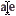 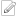 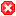 13900A-P. Rib Lake station. Bank building, NE corner of Landall & McComb.jpg658.5 KB2011-07-28 06:49:1613901-P. 9-1970 Francis P. Schaak turns first shovelful.jpg348.2 KB2011-07-28 06:49:3213902-P. 9-1970 excavation for new bank.jpg322 KB2011-07-28 06:49:4713903-P. grand opening of new bank, 2-12-1971; left-F.P. Schaak; right-Donna Budimlija.jpg352 KB2011-07-28 06:50:0513904-supplement “State Bank of Medcford-grows with the community.jpg1.5 MB2011-07-28 06:51:1213904A-Board of Directors.jpg2.2 MB2011-07-28 06:52:5213904B-1890 “Board of Directors”.jpg2.2 MB2011-07-28 06:54:3013904C-History of State Bank of Medford.jpg2.4 MB2011-07-28 06:56:1413904D-p. 7 history State Bank of Medford continued.jpg2.1 MB2011-07-28 06:57:4813904E-p. 12 ibid.jpg1 MB2011-07-28 06:58:3413904F-P. interior view of first State Bank of Medford.jpg1 MB2011-07-28 06:59:2013904G-P. tellers include Mary Gordon & Donna Budimlija.jpg1 MB2011-07-30 17:38:4613904H-P. old Fayette hotel-razed for State Bank of Medford c. 1960, Medford.jpg833.2 KB2011-07-30 17:39:2113904I-Ad-State Bank of Medford & logo.jpg437 KB2011-07-30 17:39:4113905-1981 Star News ad “We’re celebrating our 91st birthday.jpg604.1 KB2011-07-30 17:40:0613906-Star News 6-24-1992 “We’re celebrating employee appreciation week”.jpg1.4 MB2011-07-30 17:41:0613907-Map 8-1989 route of first run around Rib Lake as part of Ice Age Days.jpg556 KB2011-07-30 17:41:3113908-Star News 12-18-1991 P. personnel at Rib Lake branch.jpg1.1 MB2011-07-30 17:42:1813908A-Logo.jpg652.3 KB2011-07-30 17:42:4813909-P. 12-24-1986 “Rib Lake Branch.jpg1 MB2011-07-30 17:43:3313910-P. State Bank of Medford personnel at 1978 bowling tournament; L-Donna Budimlija.jpg334 KB2011-07-30 17:43:4713911-W. 1984 “Branch Week”.jpg755.9 KB2011-07-30 17:44:1913912-Star News 3-27-1987, Two sought in robbery of Medford branch bank.jpg270.4 KB2011-07-30 17:44:3113913-P. guess the weight of the pumpkin contest, 1987 Oct. 29 winner Josh Fuchs.jpg164.1 KB2011-07-30 17:44:3813914-P. 8-1990 parade float.jpg356.4 KB2011-07-30 17:44:5413915-P. 8-21-1992, Kristin K.L.M.B. Rusch, nka Strobach, last day of work.jpg350.1 KB2011-07-30 17:45:1013916-P. c. 1990 Mary Gordon inside vault; bottom-money bags.jpg270.1 KB2011-07-30 17:45:2313917-P. c. 1989 interior of bank-work station “Robin” [Rusch].jpg178.6 KB2011-07-30 17:45:3013918-P. 10-27-97 “cast your vote”.jpg224.1 KB2011-07-30 17:45:4113919-P. 12-11-99 Priscilla Weinke retirement.jpg157.1 KB2011-07-30 17:45:4813920-P. c. 1999 Packer backers,.jpg188.2 KB2011-07-30 17:45:5613921-P. 10-27-97 All in Green & Gold.jpg249.2 KB2011-07-30 17:46:0713922-P. 7-13-01 drive thru.jpg298 KB2011-07-30 17:46:2013923-P. 10-20-99, drive thru window from interior, R-Priscilla Weinke.jpg247.3 KB2011-07-30 17:46:3113924-P. 3-19-98 Bank building in center.jpg295.2 KB2011-07-30 17:46:4413925-P. 12-24-1997 Mary Gordon opening vault.jpg250.5 KB2011-07-30 17:46:5613926-P. 10-27-97, Clowning around in lobby.jpg282.9 KB2011-07-30 17:47:0813927-P. $100 bills with faces.jpg237.8 KB2011-07-30 17:47:1913928-Envelope 2-17-1998 from Robin Rusch to “The stellar staff of MWB”.jpg310.1 KB2011-07-30 17:47:3413928A-Valentine Card.jpg1.3 MB2011-07-30 17:48:3013928B-Handwritten note by Robin Rusch.jpg387.2 KB2011-07-30 17:48:4713928C-final page of text, signed Robin.jpg938.8 KB2011-07-30 17:49:2813929-P. 11-1989 Spike Clendenning & Mary Gordon in bank lobby.jpg190.2 KB2011-07-30 17:49:3613930-P. 3-1990 Sue Voemastek & Patti Weinzatl.jpg169.3 KB2011-07-30 17:49:4413931-P. 7-1991 Marlin “Shoes” Walbeck & Mary Gordon.jpg164.4 KB2011-07-30 17:49:5113932-P. 9-1992 Mary Gordon and Karen M. Rusch.jpg173.7 KB2011-07-30 17:50:0013933-P. 7-1992 Kristin Rusch & Carl Rhody.jpg166.7 KB2011-07-30 17:50:0713934-P. 2-1992 Margaret Nelson & Robin Rusch.jpg151.2 KB2011-07-30 17:50:1313935-P. 7-1995 Isabelle Wilhelms & Patti Weinzatl.jpg172.5 KB2011-07-30 17:50:2113936-P. 6-1995 Patti Weinzatl & Mary Ann Rusch.jpg173.6 KB2011-07-30 17:50:2913937-P. 7-13-2001 Lisa Komarek making poster “complimentary picnic lunch”.jpg259.5 KB2011-07-30 17:50:4113938-P. 2005 L-Melville Hildebrandt, M-Sheryl Brietzke, R-Harold Rhody.jpg292.4 KB2011-07-30 17:50:5313939-W. “Rib Lake Volunteer Fire Department”.jpg168 KB2011-07-30 17:51:0113939A-Title Page.jpg197.3 KB2011-07-30 17:51:1013939B-Order of business.jpg306.8 KB2011-07-30 17:51:2313939C-Cody of Laws-articles 1-3.jpg351.2 KB2011-07-30 17:51:3813939D-P. 2 & 3 article IV.jpg567.8 KB2011-07-30 17:52:0413939E-p. 4 & 5.jpg603.6 KB2011-07-30 17:52:3013939F-p. 6 & 7, Article V.jpg591.9 KB2011-07-30 17:52:5613939G-p. 8 & 9 Article VI & VII.jpg562.8 KB2011-07-30 17:53:2013939H-p. 10 & 11, Article VIII “Expulsions”.jpg587.1 KB2011-07-30 17:53:4513939I-p. 12 & 13, Article IX.jpg560.9 KB2011-07-30 17:54:1013939J-p. 14 & 14, Article X “Rights & Duties” and XI amendments.jpg568.5 KB2011-07-30 17:54:3413939K-p. 16 & 17 fire alarms and signals.jpg429.7 KB2011-07-30 17:54:5313940-P. Chelsea, WI, sawmill c. 1900, Star News 8-5-2010.jpg950.9 KB2011-07-30 17:55:3513940A-2003 plat map T32 R1E, probable mill site marked with red X.jpg1.1 MB2011-07-30 17:56:2213940B-1913 Chelsea plat map, probable mill site marked with red X.jpg1 MB2011-07-30 17:57:0613941-P. junction of STH 102 and McComb Ave.jpg223 KB2011-07-30 17:57:1513942-L. James A. Welton to RPR 6-30-2010.jpg1.1 MB2011-07-30 17:58:2513942A-Question-How was freight handled & addressed c. 1905.jpg1.2 MB2011-07-30 17:59:4913942B-explanation.jpg1.1 MB2011-07-30 18:01:4513942C-explanation end.jpg447.4 KB2011-07-30 18:02:3814000-P. c. 1910 bar inside Rib Lake Hotel, Block 15, MRPA.jpg14001-c. 1910 Jake Kapitz tavern.jpg14001A-same tavern-photo from opposite side, NB-no bar stools-patrons stood.jpg14002-P. 7-31-1914 RLLC mill fire (perhaps).jpg14003-P. c. 1910 L-unknown, middle-Mac Clendenning, right-Cid Bonneville.jpg14004-P. c. 1912 Clara’s boyfriend.jpg14004A-back-postcard 3-23-1912 to Miss Bessie Swartz, Rib Lake, Wis, 1 cent stamp.jpg14005-P. c. 1920 Francis Janda & Bertha Downs.jpg14006-P. 1918 Rib Lake’s WWI “nurse corps”.jpg14007-P. c. 1920 “Sleeping Beauty”.jpg14008-P. c. 1925, 7 beer-drinking men; top-2nd from left-Joe Lilly, lower left-Andrew Lilly.jpg14009-P. c. 1930 Frank Jarosh with muskie on back; L-Spirit Lake.jpg14010-P. c. 1020 Andrew Berg with double-barrel shotgun aiming at grouse.jpg14011-P. c.1910 unidentified camp cook inside cook shanty.jpg14012-P. c. 1920 Jerry Kapitz in front of Camp 9 cook shanty.jpg14013-P. c. 1920 Bob Hess stands on rollway base in front of steam hauler at Camp 9.jpg14014-P. 1912, 2 man cross-cut team pause in midst of felling tree.jpg14014A-Back, text in foreign language.jpg14015-P. c. 1910, an unidentified camp crew of 35 men.jpg14016-P. 1915 “1915 in Stump’s millyard-Jos. Jantsch, Photo”.jpg14016A-P. “Stump’s mill 1915”.jpg14017-P., c. 1903 newly constructed railroad on northwest shore of Rib Lake.jpg14017A-P. c. 1903, RLLC locomotive facing southwest.jpg14018-P. c. 1903 RLLC 4-4-0 locomotive-same as shown in #14017.jpg14019-P. c. 1910 2 partially loaded flatcars at end of poorly constructed woods spur.jpg14020-P. c. 1910 8 unidentified workers on loading platform-a pile of “junk” pulpwood.jpg14021-P. c. 1910 SW corner of RLLC dry yard.jpg14022-P. c. 1900 RLLC office building at junction of Railroad and Main Street.jpg14023-P. c. 1895 The Commercial Hotel, aka “The Commercial House”.jpg14024-P. Mathias Central Hotel - #1.jpg14025-P. c. 1900 Rib Lake Tannery complex.jpg14026-P. c. 1900 child with bonnet in horse sleigh.jpg14026A-back-postcard, cancelled 12-20-1905 8 PM Park Falls, Wis.jpg14026B-P. same at 14026 except dog has replaced child.jpg14027-P. 1918 Rib Lake’s “homeguards”-.jpg14028-P. 1905, a boy carries his buddy piggy back in front of Ward School, view northwards.jpg14029-P. c. 1902 Church of Christ building under construction on Pearl Street.jpg14030-P. c. 1910 William “Bill” Radtke home.jpg14031-P. c. 1910 White haired Joseph Pfeiffer on his sleigh.jpg14032-P. c. 1915 stores on west side of McComb Ave south from Landall.jpg14033-P. c. 1910 suited man stands on Upjohn Hill.jpg14034-P. c. 1902 10-man construction crew takes lunch on railroad track they just layed.jpg14035-P. c. 1880 “trestle work across Butternut Creek.jpg14036-P. “Ashland Wis.” c. 1910 P#1 C&NW.jpg14036A-back-postcard cancelled 3-29-1910.jpg14037-Soo Line logo.jpg14038-P. c. 1930 Taylor County Courthouse.jpg14039-P. c. 1905 “W.I. and M. R.R. near Potlach”.jpg14039A-back-cancelled Coeur d’Alene, Idaho, April 10 8AM [1909].jpg14040-P. c. 1905 “Potlach LBR Co.’s Mill,”.jpg14041-P. c. 1905 spectacular railroad bridge in denuded forest.jpg14042-P. c. 1905 “Rock Creek Bluff & [railroad] tunnel in scenic Lapwai Canyon.jpg14043-blotter advertising Chicago Lumber Sales Co., 2-1923.jpg14044-Map c. 1915 “Parts of Westboro-Chelsea-Rib Lake & Ogema.jpg14044A-center of map.jpg14044B-eastmost.jpg14044C-horizontal view-Westboro Lumber Co. track.jpg14045-Pedigree chart of John J. Kennedy.jpg14046-P. John J. Kennedy aka J.J. Kennedy, portrait c. 1890.jpg14047-P. John J. Kennedy, aka J.J. Kennedy, & Marian McDougall, aka “Baby Doll”.jpg14048-P. John J. Kennedy and son, Donald Angus Kennedy, c. 1905 in Rib Lake.jpg14049-P. John J. Kennedy c. 1925 standing in front of his home on Vaughn Street.jpg14050-W. self-made and well-made 10-5-1900 the MIssissippis Valley Lumberman.jpg14050A-Bottom half.jpg14050B-one page version.jpg14051-P. John J. Kennedy c. 1880.jpg14052-P. Mary Flora Kennedy, nee McLennan, aka Flora M. Kennedy c. 1875.jpg14053-P. Christena M. aka Tena Kennedy c. 1890.jpg14054-P. Jeanette Kennedy c. 1890, daughter of J.J. Kennedy.jpg14055-P. Jennette Kennedy 1901 portrait taken in Root Studios,.jpg14056-P. Christena M. Kennedy & Donald Angus Kennedy.jpg14057-P. c. 1905 L-R Anna May Kennedy.jpg14057A-back “This [photo 14057] was taken in front of your lilac bushes.jpg14058-P. c. 1930 L-William G. Kennedy, son of J.J. Kennedy.jpg14059-Memorial card-William G. Kennedy.jpg14059A-back.jpg14060-Birth Certificate for Christena Maud Kennedy, 9-14-1872.jpg14061-Birth certificate, Elbert Carpenter Kennedy 1-5-1884 at Rib Lake.jpg14062-P. 6-26-1901“Whole [J.J. Kennedy] family”.jpg14062A-back [to] Jennette [Kennedy], “your whole family is on this picture.jpg14063-marriage certificate, Letitia Weiler Shaw.jpg14064-P. 6-26-1901 J.J. Kennedy [front with beard] & wife [far left] with family.jpg14065-P. c. 1905 R-J.J. Kennedy & son, Donald Angus Kennedy.jpg14066-P. 1893 senior class, Ferry Hill [High School], Chicago, Illinois.jpg14067-P. 6-1896 Jennette Kennedy.jpg14068-P. c. 1935 Jennette Kennedy, nka Jeanette Kennedy Meyers.jpg14069-P. c. 1890 Christena Kennedy.jpg14070-P. c. 1892 Christena Kennedy.jpg14071-P. c. 1894 Christena Kennedy.jpg14072-P. c. 1898 Christena Kennedy.jpg14073-envelope to “Miss Tena [Christena] Kennedy, Rib Lake, Wisconsin.jpg14074-12-31-1902 wedding invitation by Mr. and Mrs. John Kennedy for daughter.jpg14075-Rib Lake Herald article 1-1903 of marriage of “Miss Christina [sic] Kennedy.jpg14076-P. 12-31-1902 interior of John J. Kennedy Rib Lake home.jpg14076-P. c. 1903 “portrait of Mrs. Natt McDougall by S.L. Stein, Milwaukee”.jpg14076A-back “your hold home when Tena [Christena Kennedy] was married.jpg14077-pedigree chart of Marion McDougall, born 9-2-1913.jpg14077A-part 2.jpg14078-P. c. 1900 “C.W. St. John Labor Agency, Milwaukee, Wis”.jpg14079-P. c. 1900 Mary Agnes Heidrick.jpg14080-P. 12-1903 Mary Agnes Heidrick.jpg14081-P. 9-23-1910 “sawmill at Westboro” “Hoff. #7”.jpg14082-P. c. 1900 J.J. Kennedy Lumber Co., Inc., sawmill built in 1897-1898.jpg14083-P. panoramic view of Rib Lake Village taken from tannery smoke stack.jpg14084-P. c. 1902 J.J. Kennedy residence in Village of Rib Lake.jpg14085-P. c. 1890 one of J.J. Kennedy’s logging camps in Town of Rib Lake.jpg14086-P. c. 1885 a prize winning sleigh load of white pine.jpg14087-P. c. 1890 4 courses of logs fill a sleigh with a 16 foot wide bunk.jpg14088-P. c. 1890 a similar scene to photo 14087.jpg14089-P. c. 1895 Daniel B. Kennedy, aka “Long Dan”,.jpg14090-P. c. 1900 Bess Gardiner.jpg14091-P. c. 1900 Mr. John Gardiner.jpg14092-P. c. 1900 Mrs. John Gardiner of Spencer & daughter, Myra.jpg14093-P. c. 9-1905 children of Fayette Shaw, a founder of the Rib Lake tannery.jpg14094-P. Mrs. Fayette Shaw of Medford, age 70.jpg14095-P. c. 1920 Mrs. Thaxter Shaw.jpg14096-P. c. 1920 Lolita Shaw, child of Mr. and Mrs. Thaxter Shaw.jpg14097-P. c. 1900 Edith & Nora Pringle.jpg14098-P. c. 1900 Katie Pringle.jpg14099-P. children of Hugh McDonald, shipping clerk for J.J. Kennedy, c. 1900.jpg14100-P. c. 1900 Edward “Eddie” Clark; he drowned in Little Rib Lake.jpg14101-P. c. 1900 this thought-provoking photo has the word “farewell” written on back;.jpg14102-P. c. 1920 this photo from the Barbara Fedenburg collection has this text on its back.jpg14103-postcard of Methodist Church, Rib Lake c. 1950.jpg14103A-back-text by Elbert C. Kennnedy to his borhter, William G. Kennedy.jpg14103A-back-text by Elbert C. Kennnedy to his brother, William G. Kennedy.jpg14104-L. 7-29-1963 by Atty. Gene G. Krug “To the heirs of Anna Mae Kennedy, deceased”.jpg14104A-enclosure “known heirs of Anna Mae Kennedy, deceased”.jpg14105-P. 1908 graduating class of Rib Lake High School.jpg14106-postcard c. 1945 “Spirit River bridge, Rib Lake, Wis. 39”.jpg14106A-back-cancellation 6-6-1953 at Rib Lake.jpg14107-P. c. 1925 J.J. Kennedy & unidentified woman in mink coat.jpg14108-Kennedy family crest.jpg14108A-back, 1992 Lang Syne publishes history of Kennedy clan of Scotland.jpg14109-RLH “recollecting old times” c. 1930,.jpg14110-P. “Lakeside, Rib Lake, Wis.” c. 1910.jpg14110A-back “your mother’s brother [in] first boat.jpg14111-P. c. 1915 homes on either side of Methodist Church “Rib Lake, Wis.”.jpg14112-P. c. 1910 RLLC windmill, east side of Main Street.jpg14113-P. c. 1920 “Rib Lake, Wis. K-452”.jpg14114-P. c. 1910 “G.W. Jones Lbr. Co.” steamhauler.jpg14115-P. c. 1910 “filling the tank”.jpg14116-P. c. 1915 11 man crew unload sleigh of tan bark.jpg14117-P. c. 1910 “Tannery, Rib Lake, Wis.”.jpg14118-P. c. 1915 north face “Central Hotel”.jpg14119-P. c. 1920 First of 5 photos taken from RLLC smokestack.jpg14120-P. c. 1920 “K-682” view west over Railroad Street.jpg14121-P. c. 1920 “K 681” view northwest from RLLC smokestack.jpg14122-P. c. 1920 RLLC locomotive pulling box and flat car west across McComb.jpg14123-P. c. 1920 “K-685”.jpg14124-P. c. 1880 Donald Angus Kennedy, eldest son of J.J. and Flora Kennedy.jpg14125-P. c. 1887 Donald Angus Kennedy.jpg14126-P. c. 1895 top of 4 young men; Donald Angus Kennedy.jpg14127-Business card for Donald Angus Kennedy c. 1930.jpg14128-“Map of Greenwood Cemetery, Spokane, Washington.jpg14129-pamphlet c. 1950 “Greenwood Cemetery – serving the greater Spokane area.jpg14130-P. c. 1910 “Greenwood Cemetery, Spokane, Washington – view from upper terrace”.jpg14131-business card c. 1990 for Susan M. O’Brien.jpg14132-Map of Riverview Cemetery, Portland, Oregon.jpg14133- 4-10-1923 J. J. Kennedy wedding invitation for daughter, Jennette.jpg14134-Memorial card, “Jennette Kennedy Myers.jpg14134A-back.jpg14135-P. c. 1960 R-Jennette Myers.jpg14136-P. Christena Maud Kennedy.jpg14137-“Postal card one cent” 3-1903.jpg14137A-back “Don’t you want ot meet me [Nat McDougall] at four.jpg14138-P. c. 1920 Mr. and Mrs. Nathan “Natt” Allen McDougall.jpg14139-Memorial card-Christena K. McDougall.jpg14140-State of Oregon-1948-individual income tax form.jpg14140A-back.jpg14141-receipt-6-28-1955, Riverview Cemetery, Portland, Oregon.jpg14142-P. c. 1950 top L-R-unidentified boy, Floyd Howe, Donald Angus Kennedy.jpg14143-P. c. 1950 L-R-Elbert Carpenter Kennedy.jpg14144-Postcard 5-3-1911 to W. [William] G. Kennedy.jpg14144A-back.jpg14145-business card, “Earl F. Kennedy.jpg14146-L. 8-12-1963 Atty. David L. Davies to Atty. Gene G. Krug.jpg14146A-page 2.jpg14147-L. 8-29-1963 Atty. Gene G. Krug “to the heirs of Anne Mae Kennedy.jpg14147A-page 2.jpg14147B-“known heirs of Anna Mae Kennedy, deceased”.jpg14148-L. 10-12-2010 Barbara & Edward Fredenburg.jpg14148A-envelope.jpg14149-Map-Kennedy Lake, 7-7-1977.jpg14149A-Ditto-boundary of Kennedy Lake per 7-21-1862 highlighted in pink.jpg14149B-Ditto-boundary of Kennedy Lake per 4-24-1975 highlighted in blue.jpg14149C-Ditto-composite highlighted.jpg14149D-aerial P. c. 2005 Kennedy Lake boundary per 7-21-1862 highlighted in pink.jpg14149X-Sign; this trail section adopted by Robert P. Rusch.jpg14149X1-Horizontal image.jpg14150-W. Wisconsin Central Railroad “WC” eastward extension.jpg14151-Warranty Deed 8-26-1900 W.A. Osburn Lumber Co. to Wis. Central Railway Co.jpg14152-Warranty Deed 8-26-1901 W.A. Osburn Lumber Co. to Wis. Central Railway Co.jpg14152A-“Exhibit A-Map Attached to Deed”.jpg14152B-ditto-easternmost portion.jpg14153-Quit Claim Deed 8-31-1901.jpg14153A-attached Ex. X outlining conveyed lands in purple, west part.jpg14153B-ditto, east part-ending at McComb Ave..jpg14154-W. “Account of the Ansorge Family” author & date unknown-title page.jpg14154A-Chapter 10.jpg14154B-ibid. P. 2 (38).jpg14154C-ibid. p. 3 (39).jpg14154D-ibid p. 4 (40).jpg14154E-p. (51) peeling hemlock bark for tanbark.jpg14155-business card Bernice Enyeart “Quilter”.jpg14156-W. “Descendants of Herman Carl Klemm” p. 1.jpg14156A-p. 2 Bertha Louise Staudte.jpg14156B-ditto, p. 3.jpg14156C-“More about Robert Carl Klemm” p. 4.jpg14156D-ditto p. 5.jpg14156E-ditto p. 6.jpg14156F-ditto p. 7.jpg14156G-ditto p. 8.jpg14156H-L. 10-2010 B. Enyeart to RPR.jpg14157-one foot part-hemlock board “car siding” c. 1930.jpg14157A-ditto, stamped letters highlighted in black by RPR 11-4-2010.jpg14157B-cross section NB-tongue & groove.jpg14158-Map 11-5-2010 “Rib Lake Lumber Co. Railroads & Camps” by David Tlusty.jpg14158X-W. “Rusch & Rusch Law Office, S.C.” name plate c. 1999.jpg14159-P. RPR 8-1972 in Taylor Co. Courthouse.jpg14160-W. Business card-Todd Olson.jpg14161-W. pamphlet-Taylor Co. Opportunities for Physical Activities.jpg14161A-P. 13 hiking-biking-ski trails.jpg14162-2010 “Run to the Peak” finisher’s medallion.jpg14163-W. “Taylor County Church Directory” 2009 T.C. Tourism Committee.jpg14163A-back.jpg14164-photo envelope-Upjohn & Son Drug Store” Rib Lake.jpg14165-P. c. 1960 L-R Anna Mae Kennedy.jpg14166-Obit. Peter L. Bogumill 4-18-2010.jpg14167-email 3-23-2010 Karen Baumgartner to RPR.jpg14167A-merchants on east side of McComb Ave. c. 1920-1930.jpg14167B-ditto, west side of McComb Ave..jpg14168-warning sign “Rib Lake Telephone Co.” c. 1990.jpg14169-P. “Rib River & Rapids, near Medford, Wis” c. 1911.jpg14169A-back 6-3-1911 message to Henry Wegler signed Robert Dietzler.jpg14170-P. 1916 CTH C Rib River bridge.jpg14171-P. “High School Rib Lake, Wis” c. 1905.jpg14172-P. “High School, Rib Lake, Wis. 68” c. 1930.jpg14173-P. c. 1965 “Clearview School-59-466”.jpg14174-P. “Clearview School 60-5” c. 1965.jpg14175-P. c. 1970 “Gem Products Shoe Co. 58-97” NE view from Ella St. & Fayette Ave..jpg14176-P. c. 1970 “Gem Products Shoe Co. 93” view north from Ella St..jpg14177-P. c. 1960 “Weinbrenner Shoe Factory 67”.jpg14178-P. c. 1910 “Rib Lake, Wis 3”.jpg14179-P. c. 1915 “Pine Island 29” NB-hand tinted green over black & white photo.jpg14180-P. c. 1955 weedy Rib Lake.jpg14181-P. c. 1920 RLLC mill complex, photo to SW from Lakeshore Drive.jpg14182-P. c. 1960 “Tourist Park 74”.jpg14183-P. c. 1970 “Rib River” photo north from STH 64 bridge.jpg14184-P. c. 1960 “Clinic 94” in 11-2010.jpg14185-P. c. 1920 south side-United Methodist Church.jpg14186-P. c. 1935 “Methodist Church 1.jpg14187-P. c. 1930 “Lutheran Church” NW corner seen from Fayette Ave..jpg14188-P. c. 1940 “St. John the Baptist Catholic Church” south side.jpg14189-P. c. 1950 “Catholic Church 2” east side.jpg14190-P. “Bar-B-Q Pit, Hopper’s Resort Stone Lake 60” c. 1950.jpg14191-P. “Holly’s Resort on Stone Lake, Ogema, Wis 86” c. 1960.jpg14192-P. “Tavern at Harper’s Lake Resort 90”.jpg14193-P. “Veiw of Harper Lake Resort 7” c. 1960.jpg14194-P. c. 1960 “North Harper Lake at Seidel’s Cottages, 43”.jpg14195-P. c. 1960 “Cottage No. 3 Seidel’s Cottages No. Harper Lake 81”.jpg14196-P. c. 1960 “Carlson’s Cottages”.jpg14197-c. 1930 “[south] Harper Lake c. 482.jpg14198-P. c. 1960 “Beach Camp Forest Springs 60-8”.jpg14199-P. c. 1960, “Scene at Big James Lake 60-6”.jpg15300-Rib Lake Herald 9-8-1933 [partial] front page-top.jpg15300A-front page bottom.jpg15300B-local news-top.jpg15300C-local news-bottom.jpg15300D-local news notes-top.jpg15300E-local news notes-bottom.jpg15300F-back page-top.jpg15300G-back page-bottom.jpg15301-Rib Lake Herald 8-10-1934 [partial] front page-top.jpg15301A-front page bottom.jpg15301B-local news-top.jpg15301C-local news-bottom.jpg15301D-local news notes-top.jpg15301E-local news notes-bottom.jpg15301F-back page-top.jpg15301G-back page-bottom.jpg15302-history-Rib Lake 8-4-1933 by Mrs. Gustave Bielenberg.jpg15302A-p. 2 ibid John J. Kennedy first Rib Lake view.jpg15302B-p. 3 ibid.jpg15302C-p. 4 ibid.jpg15302D-p. 5 ibid Fayette B. Shaw built Rib Lake Tannery 1891.jpg15302E-p. 6 ibid, Rib Lake Tannery closes 1922.jpg15303-Abstract of Title-Westboro parcel 100 feet north of junction with Front & Center.jpg15303A-Abstract p. 1.jpg15303B-patent p. 2.jpg15303C-p. 3.jpg15303D-p. 4.jpg15303E-p. 5.jpg15303F-p. 6.jpg15303G-p. 7.jpg15303H. p. 8.jpg15303I-p. 9 to Grittner & Ruprecht.jpg15303J-p. 10 Joseph Gittner & Frank Ruprecht, et al.jpg15303K-p. 11 Affidavit of Adverse possession.jpg15303L-P. 12 Hanson Brothers.jpg15303M-p. 13, new description “Parcel 2”.jpg15303N-p. 14-patent.jpg15303O-p. 15.jpg15303P-p. 16.jpg15303Q-p. 17.jpg15303R-p. 18.jpg15303S-p. 19 to Westboro Farmers Cooperative Assoc. 11-28-1914.jpg15303T-p. 20.jpg15303U-p. 21 Receiver.jpg15303V-p. 22.jpg15303W-p. 23 9-9-1933 tax deed.jpg15303X-p. 24.jpg15303Y-p. 25.jpg15303Z-p. 26 12-7-1940 tax deed to Herman J. Gittner, Jr..jpg15304 10-2-1904 stumpage contract-Elmer Swenson to Wausau Lumber Co.jpg15304A-p.2.jpg15305 12-6-1913 land contract-Vlodoslov Tacik buys 40 acres of cutover land.jpg15305A-p. 2.jpg15305B-p. 3.jpg15305C-p. 4 signatures-notary Ben Hoey, Rib Lake businessman.jpg15306 3-8-1914 Rousseau & Shephard.jpg15307 6-6-1914 stumpage contract – S.M. & Owen B. Parkhaus to Westboro Lumber Co.jpg15308- 7-8-1914 option to buy 120 acres by Georg F. Braun, Sr. to Warren E. Hughes.jpg15309 7-21-1914 resurvey Section 25-32-3E for Ed G. Weinkauf by W.N. Allen of Wausau.jpg15310 8-14-1914 land contract bought by Jacob Kapitz.jpg15310A-p. 2.jpg15310B-p. 3.jpg15310C-p. 4.jpg15311 10-6-1914 Frank G. Skon probate decree.jpg15311A-p. 2 Hiers Eleanne Skon, Beda Skon, Seva Skon, land sold to Peter Lieg.jpg15311B-p. 3.jpg15311C-p. 4 synopsis.jpg15312 12-5-1914 Herman & Minnie Lemke assign land contact to P.J. & Fannie Pleus.jpg15312A-p. 2.jpg15313 12-23-1914 John Rizzi of Brehm sells land contract to Louis Molinari.jpg15313A-p. 3 40 acres for $550.jpg15313B-p. 3.jpg15314 1-11-1915 George Haider probate decree.jpg15314A-p. 2 heirs.jpg15315 4-15-1915 Rib Lake Lumber Company in “Sweet heart” contract.jpg15315A-p. 2 synopsis-probable income tax avoidance plan.jpg15316 5-15-1915 Rib Lake Lumber Company obligates self.jpg15316A-p. 2 this mirrors 15315, no comparable contracts.jpg15317 4-21-1915 Union Tanning obligates self to pay all real estate tax.jpg15317A-Union Tanning right-of-way rights from Wisconsin Central Railway.jpg15318 4-18-1918 Rib Lake Lumber Company obligates itself to pay.jpg15318A-p. 2 notarized by Arpad Von Barber at New York.jpg15319 10-6-1915 Carolina Yorde divorce judgment.jpg15319-RHLE 8-4-1933 “Wisconsin Wood Products Incorporates”.jpg15319A-p. 2, children Ernest, Albert, Gustave, Carl, Adolph, Herman, Carolina, Tillie & Lydia.jpg15319B-p. 3 signed G.N. Risjord, circuit court judge.jpg15320 businesses of Rib Lake covered by ads or articles in 1930’s Rib Lake Herald.jpg15320A 8-20-1934 Little Bohemia Tavern.jpg15321 8-20-1934 National Hotel.jpg15322 8-20-1934 Little German Band.jpg15323 8-20-1934 Millard “Satch” Kapitz Insurance.jpg15323A 7-15-1932 “I also buy & sell real estate”.jpg15324-8-20-1934 Dr. E.A. Lapham, M.D..jpg15325 8-20-1934 Indian Point Resort – H.A. Talbot.jpg15326 8-20-1934 Rib Lake Service Station-Joseph Lilly.jpg15326A 8-20-1934 Standard Oil Products, 11-25-1932.jpg15327 8-20-1934 Diamond Service Station.jpg15328 8-20-1934 Freiberg-Trantow Insurance.jpg15329 8-20-1934 Dr. R.G. Mauch, dentist.jpg15329A 8-4-1933.jpg15330 Clifford L. Curran-Attorney at Law.jpg15331 Oscar Rademacher, Attorney at Law.jpg15332 Millinery Shoppe, Mrs. Emma Voemastek.jpg15332A 11-1-1932.jpg15332B 8-14-1931 “new hats”.jpg15333 Victor Gustafson Lumber Co, Victor Gustafson.jpg15333A-enlarged.jpg15334 Arnt Herrem-merchant tailor & dry cleaner.jpg15334A 3-11-1932 enlarged.jpg15335 Frank E. Hebert-lawyer.jpg15335A.jpg15336 Dr. G. L. Baker, M.D.,.jpg15336A 9-4-1931 “Physician & surgeon-eyes tested & glasses fitted”.jpg15337 Rib Lake Herald, John J. Voemastek,.jpg15337A.jpg15337B.jpg15337C 5-5-1933.jpg15337D 7-15-1932 “Use the Herald Want Ads”.jpg15337E.jpg15338 Upjohn-Kennedy Drug Co, James Upjohn & Anna Mae Kennedy, 9-8-1933.jpg15338A 8-4-1933.jpg15339 Phil Bonde, Threshing, Phillip Bonde.jpg15340 Spirit Lake Tavern, William Maes.jpg15341 RLHe ad 9-8-1933, Edw. Blaasch.jpg15341A 11-5-1932 “drinking cups make more milk Jamesway”.jpg15341B 7-15-1932 “Stop Back-Breaking Drudgery”.jpg15342 Lake Side Tavern, Ed Stamm, Prop..jpg15343 First Class Watch & Clock Repairing, Ray Scheller.jpg15344 Rib Lake Lumber Company.jpg15344A-enlargement of article.jpg15345 Westboro Hall Theatre.jpg15346 Soo Line Railroad, aka Minneapolis, St. Paul & Sault Ste. Marie.jpg15346A 3-11-1932.jpg15347 “Advertising is as essential to business as is rain to growing crops”-non Rib Lake ads.jpg15347A.jpg15347B.jpg15348 Harper Lake Resort, William Silbernagel.jpg15349 Legal Reserve Life Insurance, Anna Gummo, Agt..jpg15350 Ed Hintz Auctions, 8-4-1933 Ed Hintz.jpg15351 George Braun Real Estate, “Basswood bolts wanted”.jpg15351A 12-25-1931 “Legal Documents”.jpg15352 7-28-1933 Wisconsin Wood Products, Inc.,.jpg15353 Wellington Lake Dance Pavilion, 5-5-1933.jpg15354 Owl Service Station.jpg15355 Westboro Memorial Hall-Town of Westboro-owner.jpg15356 Service Garage, Verner Silanpa, Mgr..jpg15357 Niggemann’s Store, Fred Niggeman, et ux, owner.jpg15357A 12-18-1931 toys, nuts, candies, neckties, socks, shirts, towels, ladies silk hose.jpg15358 Ole Peterson’s Opera House.jpg15359 Tomahawk Kraft Paper Co., Inc.jpg15360 Ray Schirmer Trucking, 4-28-1933.jpg15361 11-25-1932 Kauer taxidermy, Joseph A. Kauer.jpg15362 daylight store.jpg15362A 3-11-1932 “The finest & freshest groceries”.jpg15362B 12-18-1931 “fruits & fresh vegetables” “fresh Christmas candies & nuts”.jpg15362C 12-18-1931 Christmas greetings.jpg15363 11-25-1932 Log Cabin Service Station, George L. Straub.jpg15364 Garlow Auto Service.jpg15365 Janda’s Store, Jacob Janda “Candy is a splendid energy food for children” 7-15-1932.jpg15365A Ad for sundaes, ice cream, tobacco, groceries, school supplies, notions, etc. 8-14-1931.jpg15366 Sausman Painting & Decorating, Mike Sausman 9-15-1932.jpg15367 7-8-1932 Purdy’s Service Station.jpg15368 11-11-1932 Lake Superior District Power Company appliances.jpg15369 O.A. Peterson, O. “Ole” A. Peterson.jpg15370 Frank Tauber Insurance Agency, “office in Swanson’s building”.jpg15371 Johnson Farm, Ed Johnson, “seed potatoes, Wisconsin cobblers, for sale”.jpg15372 1-29-1932 Knopf Electrical, Jake Knopf.jpg15373 Rib Lake Theatre, aka Armory, Edwin Johnson-motion pictures.jpg15373A 12-19 thru 12-25-1931 3 different movies play.jpg15374 1-29-1932 Schroeder Shoe Shop, Carl Schroeder, prop. Formerly Winter Shoe Store.jpg15375 Arnold’s Hardware aka Marshall Wells Store, Phillip Arnold, prop..jpg15376 Gas Engine repairs, Wessly “Wes” Stiel, prop.jpg15377 9-4-1931 Jarchows Hall, Herman Jarchow, Town of Greenwood,.jpg15378 Marschke Bros., William, “Horses for sale at all times”.jpg15379 Johnson Construction, J.M. Johnson, prop “General building contractor”.jpg15380 Cash Meat Market, James F. Nowak, prop.jpg15381 1-22-1932 Gibson & Gibson Barber Shop.jpg15382 Dr. C.C. Smith, Dentistry,.jpg15383 12-25-1931 Rib Lake Telephone Co., Wm. E. Freiberg, pres.jpg15384 12-18-1931 Beckers Tavern, Frank L. & Celia Becker.jpg15385 Taylor’s Undertaking parlor, Elmer Taylor, prop.jpg15386 First National Bank of Rib Lake, Wm. E. Freiberg, cashier.jpg15386A 4-10-1931 “Bank statement”.jpg15387 9-31-1931 Spirit Lake Golf Links, O. “Ole” A. Peterson, prop..jpg15388 Rib Lake Roller Mills, Thomas Brehm, Sr., founder.jpg15389 8-14-1931 Rib Lake Co-operative Creamery, R.A. Kolb, pres.jpg15390 4-11-1931 South Side Garage, Robert Wensel, prop.jpg15391 Dodge Motor Co, Detroit, New pick-up truck $450.jpg15392 Church announcements.jpg15393 L. 9-2011 Randy Sthokal, administrator, Wisconsin Tree Farm Committee.jpg15393A certificate by American Tree Farm System.jpg15393B-cover page 7-2011 “Tree Farmer” magazine.jpg15394 Obit 8-4-1933 RLHe Oscar H. Peterson.jpg15395 9-22-2011 L. Robert P. Rusch to Larry Black, administrator, Rib Lake Public Schools.jpg15395A Nomination for 2011 alumni Hall of Fame for Dr. Daniel C. Mathias.jpg15396 P. 9-2011 Lorraine A. Killion home, N8645 CTH C.jpg15397 P. ibid, pond in front of archives.jpg15398 P. ibid, Robert P. Rusch auto, 2002 Toyota Prius, Wisconsin Reg. plate “Ran 100”.jpg15399 P. 9-2011 part of Robert P. Rusch “Schoenwalde” tree farm.jpg15400 P. ibid, center-partial former Peter & Helen Surek Farm buildings.jpg15401 P. 8-20-2011 re picnic Wood County Park by Ice Age Trail Alliance.jpg15401A signs in front of Wood Lake Recreational Area, aka county park.jpg15401B-ibid.jpg15401C-ibid, sign re establishment of Wood Lake County Park.jpg15401D-sign-Welcome Ice Age Trail Volunteers.jpg15401E-trailer graphics-IAT Alliance.jpg15401F-ibid Mobile Skills crew trailer graphics.jpg15401F-picnickers toasting.jpg15401G-Gerald “Buzz” Meyer, Coordinator, High Point Chapter, Ice Age Trail Alliance.jpg15401G-cooks in front of warming pans.jpg15401H-“Come & Get it”.jpg15401I-The chow line.jpg15402 8-2011 Thomas “Tom” A. Rusch, at CTH C.jpg15402A-Rusch Preserve sign on south boundary “Ice Age Park & Trail Foundation”.jpg15402B-Mark Kloberdanz holding flagging.jpg15402C P. 8-2011 “Ansierdler Denkmal Wald sign”.jpg15402D-mobile skills crew, second from right is Kevin Thusius.jpg15402E-Left-Kevin Thusius gives instructions.jpg15402F-crew starts brushing trail reroute.jpg15402G-“Old Filas Farm” sign.jpg15402H- red pine sapling-pruned to 8 feet.jpg15402I-Nordic Ski Trail through red pine plantation.jpg15402J-branches & dried boughs litter ground beneath red pine.jpg15402K-a genuine woods truck-Robert P. Rusch’s 1985 Ford F150.jpg15403 Ice Age Trail Alliance – mobile skills crew 2011 flier.jpg15403A-back side – NB Rib Lake Aug. 18-21, 2011.jpg15404 c. 1990 stationery for Ice Age Trail-High Point Chapter.jpg15405 8-31-2011 L. Wayne Tlusty, president, Village of Rib Lake.jpg15406 8-31-2011 L. Robert P. Rusch, Manager, Rib Lake Historical Society, LLC.jpg15407 8-20-2011 Ice Age Trail Alliance picnic at Wood Lake-Kevin Thusius speaks.jpg15407A-long-time trail volunteer, Michael “Mike” McCabe.jpg15407B-Randy Myron sings.jpg15407C-Strobach family, left to right-Rodney, Kristin (nee Rusch), Bekah & Katie.jpg15407D left to right-Kristin “Kris” Strobach & daughters, Bekah & Katie.jpg15407E-father & son, Rodney & Ryan Strobach.jpg15407F-Kris Strobach does dishes.jpg15407G-wash those pans….jpg15407H-Ryan Strobach stretches by camp fire.jpg15407I-sun setting off far east shore of Wood Lake, NB-kayaks on shore.jpg15407J-left to right-Jason Dorgan,.jpg15408-P. 8-21-2011 glacial embankment trail.jpg15408A-left to right-Luke Kloberdanz & Kevin Thusius.jpg15408B-Kevin Thusius-has flags-will mark.jpg15408C-Luke Kloberdanz uses orange plastic flagging.jpg15409 c. 1988 Ice Age Trail map, NW Wisconsin.jpg15409A-NE Wisconsin.jpg15409B-SW Wisconsin.jpg15409C-SE Wisconsin.jpg15409D-back side-left top.jpg15409E- right top, map, glacial lobes of Wisconsin glaciation.jpg15409F-right bottom.jpg15409G-c. 1988 Map “Glacial Lobes of the Wisconsin Glaciation” NPS.jpg15409GG-ibid-c. 1988, arrow to Rib Lake.jpg15409H-left bottom-“helping establish the trail”.jpg15410 P. 8-18-2011 New Ice Age Trail on Todd Scholz property.jpg15410A-P. bridge frames 2 x 6 treated lumber.jpg15410B-P. bridge unconstructed over St. Claire Creek.jpg15410C-P. cordless drills on bridge beck, rear-Will Sanford.jpg15410D-P. Steve McCabe screws deck.jpg15410E-P. lifting bridge frames into place.jpg15410F-P. aligning bridge frames.jpg15410G-P. Young studs get tough job-digging post holes by hand.jpg15410H-P. Newly constructed trail-“well done, thy good & truthful servants”.jpg15410I-P. building a switch-back-a sustainable trail design to climb a steep hill.jpg15410J-P. digging a water bar.jpg15410K-cloved volunteer carries dirt-rock from place of too much to place needing it.jpg15410L- volunteers ruck sacks line well-built new trail.jpg15411 8-18-2011 Star News, Rib Lake Ice Age Days-P. of annual parade water wars.jpg15411A-Redneck chariots.jpg15411B-unicyclist.jpg15411C-bean bag tournament.jpg15411D-patriotic float.jpg15411E-hitting the slopes.jpg15411F-antique tractor ride.jpg15411G-velociraptor race-Ellie McEvoy & Tessa Weik.jpg15411H- 4 mile winners-Jeffrey Quednow & Megan Thomas of Eden Prairie, MN.jpg15412 Obituary of Harold F. “Mike” Zielke.jpg15413 8-16-2011 L. George Sandul, US Geological Survey.jpg15413A-ibid, p. 2.jpg15414 10-28-2008 Mike Wollmer, Executive Director, Ice Age Trail,.jpg15414A-ibid p. 2.jpg15414B- 50 year logo-Ice Age Park & Trail Foundation.jpg15415-cover “Moon Handbooks Wisconsin” 4th Edition, by Thomas Huhti 2008.jpg15415A-p. 338 Timm’s Hill.jpg15415B-p. 339 Rib Lake.jpg15415C-p. 340 Jaycee Trail c. 2008 renamed Nordic Trail.jpg15416 9-19-2011 Rib Lake Ski & Snowshoe Club-meeting minutes by Gail Nelson, Club Treasurer.jpg15416A-p. 2 ibid.jpg15417-Map 3-2010 Rib Lake Ski & Snowshoe Club, NB-website-www.skiriblake.com.jpg15417A-Membership Application.jpg15418-Photo 9-2005 by Karen M. Rusch, “End of Summer”.jpg15419 Map, Lincoln County 2005-06 recreation areas, So. Town of Corning.jpg15419A-ibid north.jpg15420 Map 2011 Lincoln County Snowmobile & winter ATV trails-title page.jpg15420-ibid SW Town of Corning,.jpg15421-Descendants chart of Peter & Lovisa Peterson by Karen Baumgartner –cover.jpg15421A-p. 1 ibid.jpg15421B-p. 2 ibid, including Nettie Peterson, aka Mrs. Charles Dodge, Sr.jpg15422-P. 2010 Lynn Dodge, at work.jpg15422A-P. 12-29-1906 wedding portrait, Ole A. Peterson & Johanna “Jenny” Sophie Peterson.jpg15423-P. c. 1-1907 Ole & Jenny Peterson wedding reception at Peterson homestead;.jpg15424-c. 1910 Map (from #12334) T33N-R3, Town of Brannan.jpg15425-P. c. 1950 Mr. and Mrs. Ole A. Peterson at Phillips, Wis.jpg15426-P. c. 1920 Ole A. Peterson on his Spirit farm with 2 unidentified women.jpg15427-P. 1907 Nettie Peterson, lka Mrs. Charles Dodge, Sr.jpg15428-P. 1907 Ole Peterson’s camp, 12 unidentified men & Nettie Peterson.jpg15429-c. 1915 A bark camp,.jpg15430-P. c. 1907 Peterson sisters.jpg15431-P. 1901 Rib Lake High School football team & coach.jpg15432-P. c. 1901 Charles Dodge, Sr..jpg15433-P. c. 1910 L. Charles Dodge, Sr., right-older brother, John Dodge.jpg15434-P. c. 1907 Left-Charles Dodge, Sr., right-Arthur Willet.jpg15434A-back-post date 10-19-1907.jpg15435-P. c. 1915 Charles Dodge, Sr. behind car with registration #B 67-071.jpg15436-P. c. 1930 Charles Dodge, Sr..jpg15436A-back-he used photo on folders & posters in run for Taylor County Sheriff.jpg15437 1930 photo & text “vote for Chas. V. Dodge for Sheriff.jpg15438-P. c. 1930 Mr. and Mrs. Cy Claussn, long-time Big Spirit Lake residents.jpg15439-P. c. 1930 Dorothy Evelyn Dodge 4-3-1912 to 3-21-2007.jpg15440-P. 1947 Dorothy Evelyn Dodge & husband, Allen Ferdinand Tlusty;.jpg15441-Charles Dodge, Jr. c. 1925.jpg15442-P. c. 1925 “Me again” Charles Dodge, Jr. atop snow pile on McComb Ave.jpg15443-P. c. 1910 “McComb Avenue, east side, Rib Lake, Wis.”.jpg15443A-back side postdate-8-3-1910 postcard.jpg15444-Rib Lake History 10-11-1912 it seems like yesterday.jpg15445-P. c. 1930 Charles Dodge, Jr. on horse on McComb Ave.jpg15446-P. c. 1930 Charles Dodge, Jr. and horse on McComb Ave.jpg15447-P. c. 1930 Charles Dodge, Jr. stands on McComb Ave.jpg15448-c. 1928 Charles Dodge, Jr. at soda fountain inside Upjohn-Kennedy Drug Store.jpg15449-P. c. 1930 Charles Dodge, Jr. with pony on Landall Ave.jpg15450-P. c. 1935 Charles Dodge, Jr. in band uniform.jpg15451-P. 1938 Charles Dodge, Jr. graduation picture.jpg15452-P. 1937 Rib Lake High School basketball team.jpg15453-P. 1943 Charles Dodge, Jr. in US Navy.jpg15454-P. c. 1955 Charles Dodge, Jr..jpg15455-P. c. 1920 P. “Believe it or not by Ripley; Wreath tree-Rib Lake Cemetery”.jpg15455A-back-“Dine & Dance at the Lake Side Tavern.jpg15456-P. c. 1920 “Harper Lake, at Harper Lake Resort, Rib Lake Wis. C-22”.jpg15457-P. c. 1930 Little Spirit Lake-east shore.jpg15458-P. c. 1920 Carl Jusits at North door of future Ma Dodge’s Cafe.jpg15459-P. c. 1920 Carl Jusits making hay at Ole Peterson farm.jpg15460-P. c. 1920 Charles Dodge, Jr. on hay wagon.jpg15461-P. 8-1962 Johanna “Jennie” Peterson.jpg15462-P. 11-4-1940 wedding portrait.jpg15463 10-23-1948 wedding portrait-John E. Peterson.jpg15464P. c. 1910 Nettie Dodge, left, and unidentified female, at Peterson Spirit Lake farm.jpg15465-P. c. 1924 interior-Ma Dodge’s Café on 5-10-1924.jpg15466-P. c. 1928 remodeled interior of Ma Dodge’s café, right-Nettie Dodge.jpg15467-P. c. 1930 9 unidentified school teachers who lived at Ma Dodge’s.jpg15468 c. 1934 “Sweet-Orr “yellow ticket” working pants & coat” coupon for Fred Niggemann.jpg15468A-back-“the yellow ticket” work coat is the strongest in the world”.jpg15469-P. c. 1928 Charles Dodge, Jr. and friend “Pinky” arm wrestle.jpg15470-P. c. 1936 Charles Dodge, Sr., and Ma Dodge in front entrance to Ma Dodge’s Café.jpg15471-P. 1942 Ma Dodge-in apron-on her doorstep.jpg15472-P. c. 1938 Graceful street light poles line McComb Ave.jpg15473-P. c. 1940 Christmas tree in center of McComb and Landall Ave.jpg15474-P. c. 1958 a forlorn, now closed, Ma Dodge’s Café.jpg15475-P. 1951 Ma Dodge and daughter-in-law, Mary Lou Dodge.jpg15476-P. c. 1950 Christmas photo of Ma Dodge.jpg15476A-back-“to [grandchildren] Lynn & Laurie, from Grandma [Ma Dodge] in her handwriting.jpg15477-P. 1944 Nettie Dodge, nee Peterson.jpg15478-P. c. 1915 Left-Dorothy E. Dodge 4-3-1912 to 3-21-2007.jpg15479-P. 2-19-1942 Mr. and Mrs. Dorothy E. and John E. Corbett at Camp Shelby.jpg15480-P. c. 1943 Dorothy E. Corbett, nee Dodge, in SPAR uniform.jpg15481-P. c. 1944 ibid.jpg15482-P. c. 1952 Ole A. Peterson’s factory in Phillips, Wis.jpg15483-P. c. 1961 Ole A. Peterson’s “Peterson Concrete Corporation”.jpg15484-P. 1945 Rib Lake Lumber Company planing mill fire.jpg15485-P. 1927 new Rib Lake High School annex-north (Fayette Ave.) side.jpg15486-P. c. 1940 snow piles on McComb Ave.jpg15487-P. c. 1940 rare rear view of Ma Dodge’s Café.jpg15488-P. c. 1930 three Rib Lake High School teachers.jpg15489-P. c. 1928 9 school teachers pose before Ma Dodge’s Café.jpg15490-P. 1938 “Coffee Clutch” aut Deutsch “Koffee Klutsch” in Nettie Dodge’s kitchen.jpg15491-P. c. 1940 pleading for mercy, Constable Charles Dodge, Sr.jpg15492-P. c. 1910 Dam Tamie Sum & unidentified handler.jpg15493-P. c. 1914 Dorothy E. Dodge, age 2, sits on horse.jpg15494-P. c. 1916 Dorothy E. Dodge & grandmother, Lovisa Peterson, tend the chickens.jpg15494-P. c. 1936 Charles Dodge, Jr. & friends.jpg15495-P. c. 1936 east side of main sawmill building of Rib Lake Lumber Company.jpg15496-P. c. 1936 view from Rib Lake Lumber Company bull chain walkway.jpg15497-P. c. 1930 “Roy” strides south across Landall Ave.jpg15497-P. c. 1938 4 horse-pulled dump wagons adjacent to Rib Lake Lumber Company mill.jpg15498-P. c. 1920 Oscar H. Peterson, born 1-1-1880.jpg15498A-P. c. 1920 Nettie Dodge (lka Ma Dodge), left, and unidentified friend.jpg15499 9-19-2011 L. Debbie Kenny nee Clendenning to David Judell.jpg15499A-ibid p. 2.jpg15499B-ibid, p. 2 signature.jpg15500-Clendenning descendants chart 10-1-2011 by Robert P. Rusch.jpg15500-Clendenning descendants chart 10-1-2011 by Robert P. Rusch.jpg15501-P. c. 1910 5 school girls at Fenwood, Marathon County, Wis.jpg15501-P. c. 1910 5 school girls at Fenwood, Marathon County, Wis.jpg15502-P. c. 1920 Malcomb Clendenning & unknown man at Front Street.jpg15502-P. c. 1920 Malcomb Clendenning & unknown man at Front Street.jpg15503-P. 1910 Dick Taylor (perhaps).jpg15503-P. 1910 Dick Taylor (perhaps).jpg15503A-back-postcard 11-30-1910 “Idaho” by Dick Taylor to Malcomb Clendening (sic).jpg15503A-back-postcard 11-30-1910 “Idaho” by Dick Taylor to Malcomb Clendening (sic).jpg15503B-ibid-enlarged image.jpg15503B-ibid-enlarged image.jpg15504-c. 1910 postcard from Malcomb Clendenning.jpg15504-c. 1910 postcard from Malcomb Clendenning.jpg15504A-front side-unidentified (possibly Idaho) village.jpg15504A-front side-unidentified (possibly Idaho) village.jpg15505-P. c. 1910 unidentified (possibly Idaho) timber claim cabin.jpg15505-P. c. 1910 unidentified (possibly Idaho) timber claim cabin.jpg15506 6-24-1908 wedding invitation-Mr. & Mrs. Harry Smith.jpg15506 6-24-1908 wedding invitation-Mr. & Mrs. Harry Smith.jpg15507-P. c. 1910 “Reading Wheat, N. Dakota”.jpg15507-P. c. 1910 “Reading Wheat, N. Dakota”.jpg15508-P. c. 1910 field kitchen for harvest crew in unidentified western grain field.jpg15508-P. c. 1910 field kitchen for harvest crew in unidentified western grain field.jpg15509-Postdated 11-4-1907 postcard from Archie [Clendenning] to Malcomb.jpg15509-Postdated 11-4-1907 postcard from Archie [Clendenning] to Malcomb.jpg15509A-front-photo “Fall Creek in olden times”.jpg15509A-front-photo “Fall Creek in olden times”.jpg15510 4-1-1908 postcard from Archie Clendenning to Malcomb Clendenning.jpg15510 4-1-1908 postcard from Archie Clendenning to Malcomb Clendenning.jpg15510A-front “tie game”.jpg15510A-front “tie game”.jpg15511 10-10-1907 postcard to Malcomb Clendenning from Ray Clendenning.jpg15511 10-10-1907 postcard to Malcomb Clendenning from Ray Clendenning.jpg15511A-front signed “Ray”.jpg15511A-front signed “Ray”.jpg15512-P. c. 1918 Raymond “Ray” Clendenning in uniform at unidentified US Army base.jpg15512-P. c. 1918 Raymond “Ray” Clendenning in uniform at unidentified US Army base.jpg15513 5-1911 Lola Clendenning postcard from state of Washington to Malcomb Clendenning.jpg15513 5-1911 Lola Clendenning postcard from state of Washington to Malcomb Clendenning.jpg15513A-front-“The old National Bank, Spokane, Wash”.jpg15513A-front-“The old National Bank, Spokane, Wash”.jpg15514 11-1911 postcard from “Aunt Theresa” Columbus, Wis., to Malcomb Clendenning.jpg15514 11-1911 postcard from “Aunt Theresa” Columbus, Wis., to Malcomb Clendenning.jpg15514A-front “Canning Factory, Columbus, Wis.” “copyright 1911 by H. Montgomery”.jpg15514A-front “Canning Factory, Columbus, Wis.” “copyright 1911 by H. Montgomery”.jpg15515 3-7-1910 postcard from Leona “Lucy” Donner at Lusk, Wyoming, to Malcomb Clendenning.jpg15515 3-7-1910 postcard from Leona “Lucy” Donner at Lusk, Wyoming, to Malcomb Clendenning.jpg15515A-painting-woman & airplane “the siren”.jpg15515A-painting-woman & airplane “the siren”.jpg15516-unmailed, undated postcard addressed to Joseph “Joe” Donner,.jpg15516-unmailed, undated postcard addressed to Joseph “Joe” Donner,.jpg15516A-front-“Boating, Mitchell Park, Milwaukee, Wis.”.jpg15516A-front-“Boating, Mitchell Park, Milwaukee, Wis.”.jpg15517-c. 1910 postcard to Leona Donner, “This is Patrick before he had his curls cut off.jpg15517-c. 1910 postcard to Leona Donner, “This is Patrick before he had his curls cut off.jpg15517A-front c. 7 year old boy with curls.jpg15517A-front c. 7 year old boy with curls.jpg15518 4-10-1911 postcard from Wellie Clendenning, Columbus, Wis.jpg15518 4-10-1911 postcard from Wellie Clendenning, Columbus, Wis.jpg15518A-front “Joyful Eastertide”.jpg15518A-front “Joyful Eastertide”.jpg15519 9-6-1911 postcard from Jo at Goodrich Star Route.jpg15519 9-6-1911 postcard from Jo at Goodrich Star Route.jpg15519A-front-drawing of lady & letter.jpg15519A-front-drawing of lady & letter.jpg15520 1-15-1913 postcard to Miss Leona Donner, Rib Lake, from Paul Hassin.jpg15520 1-15-1913 postcard to Miss Leona Donner, Rib Lake, from Paul Hassin.jpg15520A-front “Do I flirt. Cert.”.jpg15520A-front “Do I flirt. Cert.”.jpg15521 6-4-1897 “Programme” Commencement exercises of Rib Lake Public School.jpg15521 6-4-1897 “Programme” Commencement exercises of Rib Lake Public School.jpg15521A-inside p. 2 & 3, presentations by students.jpg15521A-inside p. 2 & 3, presentations by students.jpg15522 11-27-1907 “list of the dances” for Thanksgiving Ball.jpg15522 11-27-1907 “list of the dances” for Thanksgiving Ball.jpg15522A-inside-list of 24 dances & places for ladies to enter names of gentlemen.jpg15522A-inside-list of 24 dances & places for ladies to enter names of gentlemen.jpg15523 6-1-1912 Rib Lake High School “Annual Commencement Exercises”.jpg15523 6-1-1912 Rib Lake High School “Annual Commencement Exercises”.jpg15523A-p. 1 ibid.jpg15523A-p. 1 ibid.jpg15523B-p. 2 ibid class officers prosper.jpg15523B-p. 2 ibid class officers prosper.jpg15523C-p. 3 ibid, senior class play.jpg15523C-p. 3 ibid, senior class play.jpg15524 5-28-1915 invitation to junior prom of Rib Lake High School.jpg15524 5-28-1915 invitation to junior prom of Rib Lake High School.jpg15525-P. c. 1915 2 men, probably Raymond Clendenning.jpg15525-P. c. 1915 2 men, probably Raymond Clendenning.jpg15526-P. c. 1920 Rib Lake Lumber Company mill unloading complex.jpg15526-P. c. 1920 Rib Lake Lumber Company mill unloading complex.jpg15527-P. c. 1920 “Harper Lake Cabins, Westboro, Wis.”.jpg15527-P. c. 1920 “Harper Lake Cabins, Westboro, Wis.”.jpg15528-P. c. 1950 “Lake St. Claire, Rib Lake, Wis. Elster Photo, Waupun.jpg15528-P. c. 1950 “Lake St. Claire, Rib Lake, Wis. Elster Photo, Waupun.jpg15529-P. c. 1950 “Wellington Lake, near Rib Lake, Wis., Elster Photo, Waupun”.jpg15529-P. c. 1950 “Wellington Lake, near Rib Lake, Wis., Elster Photo, Waupun”.jpg15530-P. c. 1965 “Weinbrenner Shoe Factory 63”.jpg15530-P. c. 1965 “Weinbrenner Shoe Factory 63”.jpg15531-P. c. 1910 Ward School, south & west sides.jpg15531-P. c. 1910 Ward School, south & west sides.jpg15531A-back-postcard 9-2-1911 to Miss Daisy Dill Hancock.jpg15531A-back-postcard 9-2-1911 to Miss Daisy Dill Hancock.jpg15532-P. 1910 “Kinder School, Westboro, Wis. #5”.jpg15532-P. 1910 “Kinder School, Westboro, Wis. #5”.jpg15532A-back-postcard 10-19-1914 to Miss Esther Engstrom.jpg15532A-back-postcard 10-19-1914 to Miss Esther Engstrom.jpg15533-P. c. 1930 “Greetings from Westboro, Wis.” 9 individual photos.jpg15533-P. c. 1930 “Greetings from Westboro, Wis.” 9 individual photos.jpg15533A-Westboro Lumber Co. mill & Silver Creek Pond.jpg15533A-Westboro Lumber Co. mill & Silver Creek Pond.jpg15533B-Swedish Methodist Episcopal Church.jpg15533B-Swedish Methodist Episcopal Church.jpg15533C-Episcopal Church, SW corner of Church Street [CTH D] & Third Street.jpg15533C-Episcopal Church, SW corner of Church Street [CTH D] & Third Street.jpg15533D-High School.jpg15533D-High School.jpg15533E-infamous well in middle of Front [Bus. STH 13] & Center Streets.jpg15533E-infamous well in middle of Front [Bus. STH 13] & Center Streets.jpg15533F-south view down Front Street-NB infamous well.jpg15533F-south view down Front Street-NB infamous well.jpg15533G-view west from Queenstown.jpg15533G-view west from Queenstown.jpg15533H- 2 story mercantile building-wood frame.jpg15533H- 2 story mercantile building-wood frame.jpg15533I-Catholic Church-wood frame,.jpg15533I-Catholic Church-wood frame,.jpg15533J-back, postcard 11-2-1908 to Miss Evelyn Hutchins, Unity, Wis. signed Mamie.jpg15533J-back, postcard 11-2-1908 to Miss Evelyn Hutchins, Unity, Wis. signed Mamie.jpg15534-P. c. 1963 “Public School-Westboro-Wis. 528”.jpg15534-P. c. 1963 “Public School-Westboro-Wis. 528”.jpg15534A-postcard 6-24-1914 to Stewart Wilson, Commanche, Iowa, signed Nick Slobola.jpg15534A-postcard 6-24-1914 to Stewart Wilson, Commanche, Iowa, signed Nick Slobola.jpg15535-P. c. 1907 McComb Ave., east side, Rib Lake, Wis..jpg15535-P. c. 1907 McComb Ave., east side, Rib Lake, Wis..jpg15535A-back-postcard 12-16-1909 to August Gieske.jpg15535A-back-postcard 12-16-1909 to August Gieske.jpg15536 1-3-1895 George S. Davis, lumber baron at Eau Claire.jpg15536 1-3-1895 George S. Davis, lumber baron at Eau Claire.jpg15536A-summary of 4-23-1887 franchise.jpg15536A-summary of 4-23-1887 franchise.jpg15536B ibid.jpg15536B ibid.jpg15537 1-23-1902 August Steiner Certificate of Descent.jpg15537 1-23-1902 August Steiner Certificate of Descent.jpg15538 1-21-1909 stumpage contract; William Braatz to Stephen Konz.jpg15538 1-21-1909 stumpage contract; William Braatz to Stephen Konz.jpg15539 6-8-1909 stumpage contract; Anton Maas to William Braatz.jpg15539 6-8-1909 stumpage contract; Anton Maas to William Braatz.jpg15540 6-26-1909 map – Little Rib Lake by John A. Logan.jpg15540 6-26-1909 map – Little Rib Lake by John A. Logan.jpg15541 11-28-1908 St. Ann’s Roman Catholic cemetery.jpg15541 11-28-1908 St. Ann’s Roman Catholic cemetery.jpg15542 9-4-1909 land contract – C.C. Morton to Simon Kortenkamp.jpg15542 9-4-1909 land contract – C.C. Morton to Simon Kortenkamp.jpg15542A-continued; 4) repair requirement.jpg15542A-continued; 4) repair requirement.jpg15542B-p. 3 signature page; nota bene-see #12268.jpg15542B-p. 3 signature page; nota bene-see #12268.jpg15542C Map 1913 plat, part T33-R3E, highlighting location of Simon Kortenkamp parcel.jpg15542C Map 1913 plat, part T33-R3E, highlighting location of Simon Kortenkamp parcel.jpg15543 12-20-1909 care contract, Caroline & Reinhold Mielke provisions 1-12.jpg15543 12-20-1909 care contract, Caroline & Reinhold Mielke provisions 1-12.jpg15543A-provisions 13-22.jpg15543A-provisions 13-22.jpg15543B-signature page, legal description.jpg15543B-signature page, legal description.jpg15543C-Map location of house & farm subject to care contract-“R. Mielke”.jpg15543C-Map location of house & farm subject to care contract-“R. Mielke”.jpg15544 11-3-1906 stumpage contract-Joseph Dessert Lumber Co. to John Mathe.jpg15544 11-3-1906 stumpage contract-Joseph Dessert Lumber Co. to John Mathe.jpg15544A- 23 forties in T33N-R3E; Dessert had probably previously logged.jpg15544A- 23 forties in T33N-R3E; Dessert had probably previously logged.jpg15544B-7) tax provisions; 8) title to logs; 9) “time of the essence..” 10) failure works forfeiture.jpg15544B-7) tax provisions; 8) title to logs; 9) “time of the essence..” 10) failure works forfeiture.jpg15544C-11) modification by written “separate agreement” only; signatures & authentications.jpg15544C-11) modification by written “separate agreement” only; signatures & authentications.jpg15545 3-1-1908 John S. Owen Lumber Co. obtains lease renewal.jpg15545 3-1-1908 John S. Owen Lumber Co. obtains lease renewal.jpg15545A-p. 2 Map.jpg15545A-p. 2 Map.jpg15545B-ibid “3-1-1908 Diamond Lake spur.jpg15545B-ibid “3-1-1908 Diamond Lake spur.jpg15546 3-9-1907 barter agreement-40 acres of land traded for lifetime supply of food.jpg15546 3-9-1907 barter agreement-40 acres of land traded for lifetime supply of food.jpg15546A- ibid, p. 2 signatures of Martin & Anna Steen.jpg15546A- ibid, p. 2 signatures of Martin & Anna Steen.jpg15546B-Map 1913 land subject to barter, NW SW 30-32-3E highlighted in yellow.jpg15546B-Map 1913 land subject to barter, NW SW 30-32-3E highlighted in yellow.jpg15547 9-9-1907 Village of Rib Lake sells cemetery lot.jpg15547 9-9-1907 Village of Rib Lake sells cemetery lot.jpg15548 9-9-1907 judgment--Hugo M. Lea versus George C. Champlain.jpg15548 9-9-1907 judgment--Hugo M. Lea versus George C. Champlain.jpg15548A-p. 2 ibid.jpg15548A-p. 2 ibid.jpg15548B-Map 9-9-1907 land involved in judgment.jpg15548B-Map 9-9-1907 land involved in judgment.jpg15549-P. c. 1881 Wisconsin Central Locomotive #3.jpg15549-P. c. 1881 Wisconsin Central Locomotive #3.jpg15549A-back, photo interpretation narrative.jpg15549A-back, photo interpretation narrative.jpg15550-P. c. 1890 Wisconsin Central Locomotive “16” and tender at unknown location.jpg15550-P. c. 1890 Wisconsin Central Locomotive “16” and tender at unknown location.jpg15551-P. c. 1910 two probable Wisconsin Central locomotives.jpg15551-P. c. 1910 two probable Wisconsin Central locomotives.jpg15552-P. c. 1930 probable Wisconsin Central Locomotive & round house crew.jpg15552-P. c. 1930 probable Wisconsin Central Locomotive & round house crew.jpg15553 10-24-2011 Rib Lake School District Annual Budget Meeting Report-cover.jpg15553A 2011-2012 school calendar.jpg15553B-letter from Larry Black, Administrator.jpg15553C-ibid.jpg15553D-Agenda-Annual Meeting.jpg15553E-Revenue & Expenditures.jpg15553F-ibid.jpg15553G-ibid.jpg15553H-ibid.jpg15553I School Debt, enrollment & fund balance.jpg15553J-tax levy history.jpg15553K 8-9-2010 minutes.jpg15553L-ibid.jpg15553M-Salaries.jpg15553N-financial breakdown.jpg15554 10-31-2011 Hebda bridge update & proposal from Rib Lake Ski & Snowshoe.jpg15554B-P. 10-22-2011 left to right-Russel Blennert, Scot Bromann, Gary Krueger.jpg15554C-P. outdoor leaning center site.jpg15554D-P. Sheep Ranch Creek Bridge 2010.jpg15555-P. c. 1900 Paul Whitefish-portrait by William Zeit.jpg15556-P. 5-1920 R-L-Mrs. Josephine Lucia, aka Mrs. John F. Lucia.jpg15557-P. c. 1950 Mrs. Josephine Lucia, aka Mrs. John F. Lucia.jpg15558-P. c. 1928 Mr. John F. Lucia, Sr., & grandson, Robert I. Lucia.jpg15559-Star News “Recollections about Westboro jotted by resident”.jpg15560-Map of Gay Town & Queenstown;.jpg15561-Star News “Like a Fireside Chat”.jpg15562-P. Mrs. John F. (Anna) Lucia, Jr. c. 1971.jpg15563-P. John F. Lucia, Jr. c. 1940.jpg15564-P. c. 1940 John F. Lucia, Jr..jpg15564A-P. c. 1940 dead deer & coyote were additional props at Downey Bros. Christmas tree yard.jpg15565-P. c. 1940 2 unidentified Chicago boys posing for photo in “Santa’s Sleigh”.jpg15566-P. c. 1932 Children of Mr. & Mrs. John F. Lucia, Jr.,.jpg15567-P. c. 1950 aerial of farm of Mr. & Mrs. John F. & Anna Lucia, Jr.,.jpg15568P. 10-1963 rolling glacial hills of John F. Lucia, Jr. farm.jpg15569-P. 10-1-1948 Robert I. Lucia feels “Pedro,” a black bear kept as a pet.jpg15570-P. c. 1949 John F. Lucia, Jr. gets a bear hug.jpg15571-P. c. 1945, 1941 International pick-up truck.jpg15572-P. c. 1935 Robert I. Lucia gives bottle to newly born lamb.jpg15573-P. 1935 John F. Lucia, Jr., holds nose ring of prize short hair bull.jpg15574-P. 7-26-1948 pet fawn inside of screen porch of John F. Lucia, Jr., farm house.jpg15575-P. 5-1916 farm fun-John F. Lucia, Sr., plays drum on wash tub.jpg15576-P. c. 1910 Mr. & Mrs. Gustav & Christiana Pries & children.jpg15577-P. 1923 Raymond & Hanson logging camp & 35 lumberjacks.jpg15578-P. 1923 Raymond & Hanson, 30 men & 5 horse teams at hardwood rollway.jpg15579-Map 7-1917 Westboro Lumber Co. Railroad.jpg15580 P. 9-10-1989 Tlusty children of Ferdinand & Tekla, nee Reinhart.jpg15581-P. 9-10-1989 spouses of children of Mr. & Mrs. Ferdinand Tlusty.jpg15582-Map 1902, official railroad map of Wisconsin.jpg15582A-Central Wisconsin, including 2 lines in Taylor County.jpg15582B-1902 Railroad Map, North Wisconsin.jpg15582C-1902 Railroad Map, East Wisconsin.jpg15582D-1902 Railroad Map, Northeast Wisconsin.jpg15582E-1902 Railroad Map, Michigan Upper Peninsula.jpg15582F-1902 Railroad Map, Central Wisconsin.jpg15582G-1902 Railroad Map, Madison.jpg15582H-1902 Railroad Map, Milwaukee-Chicago.jpg15583 Map c. 1980 Taylor County.jpg15583A-Whittlesey north to Price Co. line, Mondeaux River, Queenstown, Interwald.jpg15583B-north of Taylor County to Prentice.jpg15583C-Brantwood, Worcester (Mile Post 101), Phillips.jpg15584-Star News 11-10-2011 “Taylor County men paid a heavy price”;.jpg15585 4-19-1914 contract, Rib Lake Lumber Company.jpg15585A-ibid p. 2 Rib Lake Lumber Company by Eugene Horton.jpg15586 4-13-1914 contract modification, New Wood Land Co.jpg15586A-ibid p. 2.jpg15586B-ibid p. 3 Rib Lake Lumber Company by Eugene Horton.jpg15587 4-13-1914 Union Tanning Co. modified 9-25-1912.jpg15587A-ibid, p. 2 Union Tanning Co. by Eugene Horton.jpg15588 4-27-1914 Union Tanning Company surrenders stumpage rights.jpg15588A-ibid p. 2 Union Tanning by Eugene Horton.jpg15589 7-18-1868 bounty land warrant.jpg15589A-ibid p. 2 warrant originally issued to Lt. Philemon C. Wederstrandt.jpg15589B-ibid p. 3 Register of Wills, New Orleans, Louisiana.jpg15589C-ibid p. 4 C.E. Rittenhouse sold warrant to J.N. Gilbert.jpg15589D-ibid p. 5, at request of J.N. Gilbert.jpg15590 8-24-1987 Wausau Daily Herald “Walk Across Wisconsin.jpg15590A-ibid p. 2.jpg15591-logo Ice Age Trail 50 mile run – 2006.jpg15592-logo c. 2005 Timm’s Hill Trudge Snowshoe Race.jpg15593-logo c. 2008 Rib Lake Snowshoe Adventure-inaugural event.jpg15594-logo c. 2009 Rib Lake Snowshoe Adventure.jpg15595-logo c. 2010 Rib Lake Snowshoe Adventure.jpg15596-logo c. 2000 Wisconsin High School Cross Country.jpg15596A-sponsors, Rusch & Rusch Law Office.jpg15597-logo c. 2005 Pine Line Marathon.jpg15598 6-24-1990 plaque “Ohio’s First 100 mile Ultramarathon & Run.jpg15599 4-1992 Dairyland Marathon men, 50-60 year old division award to Robert P. Rusch.jpg15800-L. 1-17-2012 Atty. Corliss V. Jensen to RPR re Guernsey Farm (2).jpg15800-L. 1-17-2012 Atty. Corliss V. Jensen to RPR re Guernsey Farm.jpg15800A-p. 2.jpg15800B-p. 3.jpg15801 W. 10-4-1952 Summary of Court Proceedings.jpg15802 W. 5-23-1957 judgment-State of Wis. v. Eva R. Walker & Dorothy M. Baker.jpg15803 Deed 12-23-1968 Clara Mason to Frank L. Nikolay & Corliss V. Jensen.jpg15803A-Deed 2-25-1975 Corliss V. Jensen & Frank L. Nikolay to Joseph L. Lamothe.jpg15803B-p. 2 signatures.jpg15804-Map c. 1901, Athens, Wis..jpg15805-L. 1-17-2011 & other times, Lawrence Gueller to and from RPR.jpg15805A-p. 2.jpg15805B-p. 3.jpg15806-P. c. 1910 temporary sawmill in open.jpg15807-P. c. 1910 close-up view, L-R steam tractor, belt to saw rig, center-carriage, right-log deck.jpg15808-P. c. 1910 temporary saw operation in woods.jpg15809-P. c. 1910 steam tractor in operation.jpg15810-P. c. 1910 “Bridge, Westboro, Wis.” steel highway bridge over Silver Creek.jpg15810A-back-postmark Jul 19 3PM 1911 Westboro addressed to Miss Florence.jpg15811-P. 2-4-2012 Dennis Kuehling & friend preparing to go ice fishing on North Harper Lake.jpg15812-P. 12-21-2011 Dennis Kuehling & Alaina & Jed Becker.jpg15813-P. 1-2012 President Barack Obama.jpg15814- L. 2012 from President Barack Obama to Ann K. Rusch.jpg15814A-P. 2.jpg15814B-p. 3.jpg15814C-p. 4 & signature.jpg15815-P. aerial “proposed Bob & Ann Rusch Preserve.jpg15816-P. 2011 aerial, Sec. 12-33-2E, show land boundaries. Green reflects primary conifer forest.jpg15817-Map “Silent Sports Map” Price County Tourism 3-2010.jpg15818-Map, Price County “Wisconsin-Life’s So Good” 2008, title page & legend.jpg15818A-Timm’s Hill Trail, Pine Line Trail.jpg15819-W “Forest Trees of Wisconsin; How to Know Them”.jpg15819A-Northern white cedar.jpg15819AA-red oak.jpg15819B-balsam fir.jpg15819C-hemlock; 15819D-jack pine.jpg15819E-red pine; 15819F-white pine.jpg15819G-black spruce; 15819H-white spruce.jpg15819I-tamarack; 15819J-black ash.jpg15819K-green ash; 15819L-white ash.jpg15819M-big tooth aspen.jpg15819N-quaking aspen.jpg15819O-basswood.jpg15819P-bluebeech aka muscle wood; 15819Q-white birch.jpg15819R-yellow birch.jpg15819S-black cherry; 15819T-choke cherry.jpg15819U-pin cherry.jpg15819V-American elm.jpg15819W-Ironwood aka hop hornbeam; 15819X-Juneberry or service berry.jpg15819Y-red maple.jpg15819Z-sugar maple.jpg15820-W. McLennan, Mamie Flora 1-1-1886 birth certificate.jpg15821-W. Kennedy, A.B. & Lizzie M. Barden, Nov. 13, 1885.jpg15822A-ibid p. 1, bottom.jpg15822B-ibid, p. 2 top photo-Jerry Blomberg, board president.jpg15822C-ibid, p. 2 bottom.jpg15823-W. Star News 2-16-2012 “Rib Lake hires new superintendent” by Larry Black.jpg15824-W. 2-16-2012 Star News “Lori Manion hired as new administrator” P. Lori Manion.jpg15824A-ibid p. 2.jpg15825-W. 2-16-2012 Star News “Community helps make Rib Lake a blue ribbon school”.jpg15826-W. 2-16-2012 Star News P. Strobach, Bernard & Jeanette.jpg15826A-P. Strobach family.jpg15827-W. 6-23-1977 Star News “Former Rib Lake physician, Dr. Ernst Carstens, dies”.jpg15828-P. c. 1900 Westboro “Street scene” view east on Center Street.jpg15828A-back, postcard in Finish language to Miss Lillie Kokela.jpg15829-L. 2-20-2012 Dennis Kuehling to RPR.jpg15830-W. Kennedy, John A., death certificate, DOD 12-13-1884 at Rib Lake.jpg15831-census-1880 federal, Spencer, Wis. Kennedy, John J. age 34.jpg15832 1880 census, Spencer, Wis. Kennedy, Angus age 28 “lumberman” born in Canada.jpg15833-P. c. 1940 “sawmill Rib Lake, Wis.” RLLC log unloading area.jpg15834-P. Westboro Women’s Christian Temperance Union outing at Hill farm, c. 1910.jpg15835-P. 8-16-1908 eleven unidentified persons in “Sunday best” at rural Westboro home.jpg15836-P. Frank Ruprich store under construction “downtown” Westboro.jpg15837-P. 5-24-1938 at Spring Brook School, Westboro.jpg15838-P. Razing Westboro community building.jpg15839-P. Prize bear falls to Angus Peterson.jpg15840-Map-plat c. 1920 Taylor County, W.W. Hixson & Co., Rockford, Illinois, cover.jpg15840A-Rib Lake, Westboro, Greenwood, Chelsea.jpg15840B 32N-3E.jpg15840C 32N-3E Interwald.jpg15840D 31N-3E Goodrich.jpg15840E 33N-2E Village of Rib Lake.jpg15840F 32N-2E Brehm.jpg15840G 33N-1E Westboro.jpg15840H 32N-1E Chelsea & Whittlesey.jpg15840I 31N-1E Medford.jpg15840J 30N-1E Little Black.jpg15840K 33N-1W Mondeaux River.jpg15840L 32N-1W Sackett Lake.jpg15840M 31N-1W Murat (Lake Isadore) Medford Lumber Co. Railroad.jpg15840N 30N-1W Holway, Sawyer Dam site.jpg15840O 33N-2W.jpg15840OO 32N-2W Perkinstown.jpg15840P 30N-2W Maplehurst.jpg15840Q Taylor County east half.jpg15840R Taylor County middle.jpg15840S Taylor County west.jpg15840T Taylor County center.jpg15841 P. c. 1905 Buffalo fur clad teamster atop sleigh on Rib Lake.jpg15842 P. c. 1905 Medford downtown-view north on Front (Main) Street.jpg15843-P. c. 1920, hay making on Taylor County farm.jpg15844-P. c. 1914 Taylor County courthouse-shortly after construction.jpg15845-Star News 3-1-2012 “Numismatist opens shop in Rib Lake”.jpg15845A-p. 1 bottom, P. new building.jpg15845B-p. 2 top.jpg15845C-p. 2 bottom.jpg15846 P. c. 1910 “Park at Rib Lake, Wis. C1418”.jpg15847 email “Singing with Lutherans” by Garrison Kellor, 2-22-2012.jpg15847A-p. 2.jpg15847B-p. 3 NB-there is a strong and wonderful Lutheran presence in Rib Lake.jpg15848 Map “Snowmobile & Winter ATV Trail Map” Taylor County 2012, cover and misc. ads.jpg15848A-Map Rib Lake-Westboro.jpg15848B Goodrich-Whittlesey.jpg15848C Ads-34ff location keyed on map by matching numbers.jpg15848D Ads-32-Rib River Bar, 36-Koplins “Camp 28”.jpg15848E Ads, 33-Dennis Fuchs, dba “Foxy’s Cattail Tap” 34-Mohr’s Bar.jpg15849 email, E. Michael Bailey biography 3-1-2012.jpg15850 Map-1-16-1990, New Wood Fire of August & September, 1933, by E. Michael Bailey..jpg15850A ibid, New Wood fire shown in entirety.jpg15850B-ibid, east half of Lincoln County.jpg15851 P. 7-15-1948 aerial of Wood Lake, Town of Rib Lake.jpg15852 P. 7-15-1945 aerial “2-78” RLLC Camp 26 on bottom-center, NW SW NW 20-33-4E.jpg15853 P. 7-15-1945 aerial “2-79”; RLLC Camp 26 in bottom left;.jpg15854-P. 7-15-1945 aerial “2-80” RLLC Camp 21 L-center.jpg15855-P. aerial 7-15-1945 2-81, Part of T33 R4E Lincoln County.jpg15856 P. 7-15-1945 aerial 2-82, lower center-RLLC Camp 27.jpg15857 P. 7-15-1945 aerial 2-83, right-Wood Lake, left-RLLC Camp 26.jpg15858 Map quad 1947, Camp 26 site located at former RLLC Railroad track.jpg15859 Map-1-15-1990 Lincoln County railroads drawn on Jan. 1965 Lincoln County.jpg15859A-West half.jpg15859B-east half.jpg15859C-west half, full size.jpg15859D-east half, full size.jpg15860 Map 3-17-2012 IAT to RLLC Camp 27.jpg15861 Map 2-18-2011, IAT atlas, Map 27F.jpg15861A- Map 2-18-2011, IAT atlas, Map 26F.jpg15861B- Map 2-18-2011, IAT atlas ibid, Map 25F.jpg15862 Map 8-19-2011 RLLC Camps 4, 5, 8, 10, 13 & 26 and IAT, annotations by RPR.jpg15863 Map 1978 quad, Natzke camp (part) RLLC Camp 27.jpg15864 Map, RLLC Camp 7 & Soo Line railroad.jpg15865 Map 3-16-2012 IAT & RLLC railroads.jpg15866 Map, RLLC Camp 7, 1979 quad “Wood Lake”; NE NE 16-33-3E.jpg15867 Map, RLLC Camp 7, 5-2-1981 buildings, railroad & IAT.jpg15868 P. RLLC Camp 7 (1912-1914);.jpg15869 Map “Class 1 Railroads of Lincoln & Marathon Counties”.jpg15870 Map 3-15-2000 Railroads of Lincoln Co., Wis., by Everett A. Rusch.jpg15870A-NW part (Spirit Falls) including Marinette, Tomahawk & Western.jpg15870B-NE part (Antigo Junction), Dunfield, Sec. 12-33-7E.jpg15870C-SE part (Gleason & Dudley).jpg15870D-legend – L.jpg15870E-legend – R.jpg15871 W. 1-16-1975 Lincoln County Forestry Dept. to Earl Nietzke re Dunfield.jpg15871A Map 1915 Dunfield & Marinette, Tomahawk & Western Railroad.jpg15872 “Map 30F” Dunfield Town site, IAT Atlas 2011.jpg15873 P. Dunfield, Lincoln County, Wis. c. 1910.jpg15874 W. “Alta Junction Segment-Wisconsin” Ice Age Trail” c. 2011.jpg15874A-ibid p. 2.jpg15875 Map, 1915 “Outline Map of Lincoln Co., Wi”.jpg15876 W. “Rib Lake Ski & Snowshoe Club guest book” 3-2012.jpg15877-W. “The Tannery” by Mary Knoblock Bodenburg.jpg15878-P. c. 1930 Tractors haul sleighs through denuded Town of Harding.jpg15879 pedigree chart-Marlene L. Nickels, nee Krueger.jpg15880 Bio. August Herman Krueger & Johanna Bern Ziemke.jpg15881 Map, 1913 Standard Atlas of Taylor County, part of 33N2E.jpg15882 hourglass tree of August Herman Krueger, Sr..jpg15883 Map 1892 German Empire east half.jpg15883A Map 1892 German Empire west half.jpg15883B 6-20-1895 Town of Rib Lake value of lands & products – August Krueger, et. al. left half.jpg15884 c. 1895 Militia enrollment, Town of Rib Lake, men numbered 59-87 with occupations..jpg15884A-Kennedy, Hugh A. & Allen highlighted.jpg15884B-ibid, men number 76-116.jpg15884C 6-20-1895 Town of Rib Lake value of lands & products – August Krueger, et. al. right half.jpg15884C D.B. Kennedy name highlighted; NB-by law, all men ages 18-45 years were to be enrolled.jpg15885 6-20-1895 census, heads of family-part of Town of Rib Lake, including William Krueger.jpg15886 Map c. 1891 Wisconsin Central Railroad, east half.jpg15886A-ibid west half, Northern Pacific Railroad to Tacoma & Portland.jpg15887 Star News 4-26-2012 “Pine Line Marathon; 26 things to know.jpg15887A ibid, bottom half.jpg15888 inscription “Robert Rusch 200th marathon; 2012 Pine Line Marathon”.jpg15889 plaque 4-28-2012 “Congratulations to Bob Rusch on your 200th Marathon.jpg15890 4-28-2012 T-shirt inscription “Bob Rusch 200.jpg15891 L. 4-28-2012 Kristin Karen Bethany Leona Marathon Strobach, nee Rusch.jpg15891A-ibid p. 2.jpg15892 5-1-2012 Marathons & Ultra list of Robert P. Rusch upon completion of event #200.jpg15892A-ibid p. 1.jpg15892B-ibid p. 2.jpg15892C p. 3.jpg15892D p. 4.jpg15892E p. 5.jpg15892F-p. 6.jpg15892G-p. 7.jpg15892H-p. 8.jpg15892I-p. 9.jpg15892J-p. 10.jpg15892K-p. 11.jpg15892L-p. 12.jpg15892M-p. 13.jpg15892N-p. 14.jpg15892O-p. 15.jpg15892P-p. 16.jpg15892Q-p. 17.jpg15892R-p. 18.jpg15892S-p. 19.jpg15892T-p. 20.jpg15892U-p. 21.jpg15892V-p. 22.jpg15893 Map 5-1-2012 section 12-33-2E glacial ice limit during late Wisconsin glaciation.jpg15893A legend.jpg15894 obit 2-9-2012 Edna A. Schriener, nee Krasin, aka Mrs. John P. Schreiner.jpg15895 4-14-2005 school forest resolution “with some land area designated for natural succession”.jpg15896 school test scores 2011-2012, Rib Lake, Prentice, Phillips, Athens & Abbotsford.jpg15897 P. c. 1920 man in suit wearing 6-sided sheriff’s badge.jpg15898 1918 P. Rufus Pope of Westboro in WWI Army uniform.jpg15899 1919 flag-covered coffin of Andrew B. Wahl, WWI veteran.jpgLincoln County Railroad.pdf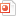 Lincoln County Railroad.ppt15900 P. 1919 white hearse conveys remains of WWI soldier, Andrew B. Wahl.jpg15901 P. 1919 band, honor guard & funeral procession behind hearse.jpg15902 P. 1919 reinterment site at Mount Olive Cemetery, Westboro.jpg15903 P. Summer 1918, Andrew Bernard Wahl as army private at Fort Grant.jpg15904 P. Wahl family; top L-R-Ignatius “Iggy”.jpg15905 P. C. 1915 L-R Andrew Wahl, Ben Frauldin aka Ben Franklin, “Grandpa” Mike Wahl.jpg15906 P. c. 1905 Mike Wahl, Sr., atop buck board wagon.jpg15907 L 10-17-1917 Andrew Wahl handwritten letter to his mother from Ashland.jpg15907A p. 2.jpg15908 L. c. summer 1918, American expeditionary forces to Mrs. [Anna] Mike Wahl, Sr..jpg15908A “The ship on which I sailed [to Europe] arrived safely overseas.”.jpg15909 P. 1918 Andrew Wahl in WWI uniform; leg wrapping was standard.jpg15910 1918 Thanksgiving postcard sent by Anna Wahl to son, Andrew.jpg15910A backside “My dear soldier boy…”.jpg15911 Envelope postdated Oct. 20, 1918; Anna Wahl to Andrew Wahl.jpg15911A L. 10-20-1918 “My dear soldier boy.jpg15911B ibid p. 2 influenza epidemic forced closure of schools.jpg15911C ibid p. 3 “Pa & Ignatz are digging stones.jpg15911D ibid p. 4 “Burn this letter from your loving mother”.jpg15911E L. 10-22-1918 to Andrew Wahl from his sister, Sue.jpg15911F ibid p. 2.jpg15911G ibid p. 3.jpg15911H ibid p. 4 “with millions of love & billions of kisses” signed Sue [Wahl].jpg15912 Envelope 10-29-1918 from Sue M. Wahl to brother, Andrew Wahl, returned “deceased”.jpg15912A L. 10-29-1918 “My darling soldier brother”.jpg15912B ibid, p. 2 “lots of people dying from the influenza”.jpg15912C ibid p. 3 Benny Franklin going into army – told to go home due to flue.jpg15912D ibid p. 4.jpg15912E ibid p. 5.jpg15912F ibid p. 6.jpg15912G ibid p. 7 “they put Herman Grittner in Class I [of draft].jpg15912H p. c. 1917 L-Herman Grittner holding raspberry pail & Mike Wahl, Sr..jpg15912I L. 10-29-1918 Sue M. Wahl to Andrew Wahl, p. 8.jpg15912K ibid p. 10 “your loving sister, Sue”.jpg15913 11-26-1918 telegram “Mr. Michael Wahl, Westboro, Wis. deeply regret to inform you.jpg15914 8-22-1919 Certificate by J. Erwin, Adjutant General, Washington D.C..jpg15915 Envelope 1-3-1919 William R. Hughes, Chaplain, 148th Infantry.jpg15915A L. 1-3-1919 “Your son…was called higher October 31-1918.jpg15916 L. 4-13-1919 Robert W. Jones, 1st Sergeant, Co. E, 148 Infantry.jpg15916A ibid. p. 2 “…owing to misunderstanding or willful disobedience of orders.jpg15916B Author at Camp Sherman, Ohio, preparing the company for discharge.jpg15917 12-3-1919 postdated envelope from “War Department – The Adjutant General’s Office”.jpg15917A L. 12-1-1919 Adjutant General to Mr. Michael Wahl.jpg15917B memo; It is the policy of the War Dept. to return to the U.S. the bodies.jpg15918 Obit, Corporal Andrew B. Wahl from unidentified newspaper.jpg15919 L. 1-7-1919 Knights of Columbus.jpg15919A ibid p. 2.jpg15920 L. 9-11-1920 War Dept. to Mr. Michael Wahl “In reply to your letter of 7-24-.jpg15921 L. 4-30-1921 graves registration service to Mr. Michael Wahl.jpg15922 5-6-1921 State of New Jersey Certificate of Death and Permit.jpg15923 P. 1921 overflow crowd of mourners outside of St. Theresa’s Catholic Church.jpg15924 P. 1921 flag draped casket of Andrew B. Wahl inside nave of St. Theresa’s Catholic Church.jpg15925 1921 P. casket of Andrew B. Wahl & floral tributes at St. Theresa’s.jpg15926 1921 P. Altar & casket of Andrew B. Wahl at St. Theresa Catholic Church.jpg15927 P. 1921 reinterment site of Andrew B. Wahl Mount Olive Cemetery-Westboro.jpg15928 1921 P. grave site Mt. Olive Cemetery of Andrew B. Wahl.jpg15929 L. U.S. Treasury Dept. allowance of burial expense $50.jpg15930 6-7-1919 U.S. Treasury Dept. “Award of compensation”.jpg15931 6-25-1920 L. service recognition board-State of Wis. to Mrs. Anna Wahl.jpg15932 Eight Acres of Wisconsin, Booklet by Michael W. Wahl.jpg15932A title page.jpg15932B table of contents.jpg15932C preface.jpg15932D Part I, how it began.jpg15932E 1901 Mike & Anna Wahl at Westboro.jpg15932F Wahl farm E ½ Ne ¼ 33 1W.jpg15932G Balsam log cabin.jpg15932H equipment stolen.jpg15932I “Indians”.jpg15932J Chief John.jpg15932K Westboro Lumber Co. Camp 11, farming.jpg15932L land clearing.jpg15932LL P. c. 1930 Mr. & Mrs. Mike & Anna Wahl & corn field.jpg15932M Dairy herd started with one cow.jpg15932N “The half way house”.jpg15932O bull trouble.jpg15932P new home.jpg15932Q forest fire threatens farm.jpg15932R Pvt. Andrew B. Wahl dies 10-31-1918.jpg15932S Susan marries Carlton Miller – Apolonia – Mrs. Trepanier.jpg15932T Anna Wahl dies 12-22-1943.jpg15932U Mike Wahl dies 10-21-1948.jpg15932V P. 1913 Wahl farm-first barn.jpg15932W P. 1925 Wahl farm-new house.jpg15932X p. 1942 Wahl farm-new barn.jpg15932Y P. 1942 Wahl farm-home.jpg15933 1913 plat map, T33N-R1W, Town of Westboro-Mike & Anna Wahl farm.jpg15934 W. children of Michael “Mike” & Anna Wahl.jpg15934A ibid p. 2.jpg15935 P. c. 1925 L-R Mike & Anna Wahl & unidentified man, view south.jpg15936 P. c. 1915 Andrew B. Wahl & first Wahl log barn with cedar shingle roof.jpg15937 P. c. 1917 Andrew B. Wahl with wavy hair & suspenders.jpg15938 Envelope from Camp Grant Army base, Rockford, IL, 6-27-1918 to Michael Wahl.jpg15938A L. from Andrew B. Wahl to brother Michael 6-25-1918 “bayonet drills).jpg15938B ibid, p. 2.jpg15939 7-4-1918 “Independence Day Dinner” program cover.jpg15940 Envelope 8-22-1918 from Andrew Bernard Wahl to Brother Ignatz Wahl.jpg15940A back “smokes for soldiers”.jpg15941 9-7-1918 envelope from Andrew Bernard Wahl.jpg15941A L. “…we are all packed up & ready to go…[to] France..”.jpg15941B ibid p. 2 “our over coats & rain coats are rolled up.jpg15942 W. 4-1918 to “soldiers of the United States” signed “George R.jpg15943 obit card, Andrew Bernard Wahl, “Killed in action at Olsene, Belgium.jpg15944 P. wooden grave cross, “Wahl, Andrew” at Olsene, Belgium.jpg15945 c. 1918 bulletin, US graves registration service.jpg15945A ibid p. 2 “Return of bodies from France to U.S..jpg15946 P. c. 2000 headstone, Andrew Bernard Wahl grave at Mount Olive Cemetery, Westboro.jpg15947 1916 map Taylor County, Wis. by C.H. Paetzold.jpg15947 c. 1902 map Taylor County, Wis. by C.H. Paetzold.jpg15948 Abstract of Title, E NE 13-33-1W, Town of Westboro.jpg15948A ibid, p. 2 deed 7-15-1899 Wisconsin Central Railroad.jpg15948B ibid p. 3 2-15-1902 deed Wis. Central Railway Co. to Michael Wahl for $400.jpg15948C ibid. p. 4 mortgages to S.E. Cody, 11-16-1906.jpg15948D ibid p. 5, mortgage satisfactions 9-30-1912 and 9-25-1912.jpg15948E ibid p. 6 mortgage 7-3-1915 $100 to Valentine Detling.jpg15948F ibid p. 7 satisfaction of mortgage 5-14-1918 $400 to Valentine Detling.jpg15948G ibid. p. 8 certificate 7-31-1924.jpg15948H ibid. p. 9 mortgage 7-19-1924.jpg15948I ibid p. 10 graphics, Section of land & definitions, Link, Chains & Rod.jpg15949 deed 7-24-1902 Wisconsin Central Railway Co. to Michael Wahl.jpg15949A Legal description.jpg15950 P. summer, 1939 “our barn” Anna & Mike Wahl.jpg15951 P. 1948 “Grandpa Mike” Wahl holding Grandson Bernard “Bernie” Wahl.jpg15952 P. 8-24-2001 “Wahl farm 1901” sign proudly announces barn restoration!.jpg15953 P. 7-5-2000 SE corner Wahl barn foundation – wall has shifted dangerously.jpg15954 P. 2000 Mason reconstructing Wahl barn stone foundation.jpg15955 P. 2000 SE Wahl barn foundation rebuilt.jpg15956 P. 2000 hydraulic jacks lift threshing floor.jpg15957 P. 2002 south side, reconstructed Wahl barn.jpg15958 P. 2002 north side – reconstructed Wahl barn.jpg15959 P. 2002 2 white triangles mark sliding door on east side of Wahl barn.jpg15960 P. 2002 Red handed Bernie beams after day spent restraining barn its original color.jpg15961 P. 2001 twin triangles mark sliding door to former dairy & horse stalls.jpg15962 P. 9-24-2001 barn interior-15 milch cows used the gutter running to west cattle door.jpg15963 P. 9-24-2001 inside of south hay mow wall.jpg15964 P. 10-31-2008 Bernie Wahl holds ladder as nimble son affixes sign.jpg15965 P. 9-24-2001 home-made sleigh sits on threshing floor.jpg15966 P. 8-18-2001 Mary Wahl prepares food for reconstruction celebration.jpg15967 P. 8-19-2001 home-made Wahl cookies.jpg15968 P. c. 2000 Wahl farm children’s playhouse built by Bernie Wahl.jpg15969 P. c. 2000 Dare-devil roof climbers repainted ventilators & weather vane.jpg15970 P. c. 2000 “Jan 16, 1942, Michael W. Wahl & Michael H. Grittner.jpg15971 P. 2000 grass covers site of original balsam log cabin.jpg15972 9-14-2001 W. Wis. State Fair recognizes Wahl as a century farm..jpg15972A P. 8-10-2001 L-R Mary, Bernie, Robert, Diana & child celebrate century farm certificate.jpg15972B 1914 “Souvenir” in memory of school days..jpg15972C ibid p. 2 school No. 3 “Wahl” school, District No. 2, Westboro.jpg15972D-c. 1914 card “To my Valentine” from Apolonia Wahl to brother Egnatz Wahl.jpg15973 centennial book, Ogema, Spirit & Hill, 1876-1976 – cover.jpg15973A-ibid p. 57, Town of Spirit.jpg15973B-ibid p. 59.jpg15973C ibid p. 61.jpg15973D ibid p. 63 P. Marheine School, P. Max Scheller farm, 1906, P. N. Branch Spirit River 1908.jpg15973E P. 65, P. Carl Blomberg-Sophie Danielson wedding 1907.jpg15973F ibid p. 68 Mannel Funeral Home.jpg15973G ibid p.67 P. Albert C. Meier farm 1907.jpg15973H ibid p. 69 A.H. Rohde (sic) farm 1913.jpg15973I ibid p. 70 p. Spirit Valley Creamery 1915.jpg15973J ibid p. 71 P. 1913 Spirit Store.jpg15973K ibid p. 72 P. Gust Donaldson family 1942.jpg15973L ibid p. 73 P. Amandus Johnson log cabin.jpg15973M-p. 75 Spirit Baptist & Zion Lutheran Church.jpg15973N p. 77 p. Norwegian Lutheran Church.jpg15973O P. 79 Spirit Methodist Church.jpg15973P p. 81 P. Magnuson Mink & Fox Farm.jpg15973Q p. 83 Memorial Day.jpg15973R-p. 85 Our Veterans.jpg15974 Town of Hill, Rev. K.A. Ostergren.jpg15974A ibid, p. 88 Ostergren’s Kulla was Tim’s (sic) hill; P. Oscar Worlin & J.F. Bergeson.jpg15974B-ibid p. 89 P. 1898 Bass Lake.jpg15974C-ibid p. 90 P. Hedin Logging crew.jpg15974D ibid p. 91 Ring School.jpg15974E ibid p. 93 P. Ring School 1909.jpg15974F ibid p. 95 p. Norlin School 1915.jpg15974G ibid p. 97 P. Carl Anderson.jpg15974H ibid p. 98 P. 1954 Heikkinen jammer.jpg15974I ibid p. 99 Charles Bergeson.jpg15974J ibid p. 101 John Hultman.jpg15974K ibid p. 102 P. Threshing.jpg15974L ibid p. 103 P. Magnus Pearson.jpg15974M ibid p. 107 “Life in the Hills”.jpg15974N ibid p. 108 P. Fred K. Strombom.jpg15974O ibid p. 109 P. sauna.jpg15974P ibid p. 110 Levitt Creek School.jpg15974Q ibid p. 111 George Blomberg, Sr., & family 1938.jpg15974R ibid p. 112 points of interest; Timm’s Hill (sic) of p. 88 (15974A) “Tim’s Hill”.jpg15974S ibid p. 113 P. Swan Brothers tree farm.jpg15974T ibid p. 114 Silver [Finnish] Creek Community P. 19234 Lutheran Church.jpg15974U ibid p. 115 Finnish Farmer’s Association Cooperative & store.jpg15974V ibid p. 159 P. 1976, Town boards of Hill, Spirit & Ogema.jpg15975-Bill of Sale 9-30-1919 Peter Lieg to William Bucholz.jpg15976 Bill of Lading 2-1-1911 Peter Lieg ships via Wisconsin & Northern.jpg15977 Bill of Lading 8-15-1910 Peter Lieg ships via. Wisconsin & Northern.jpg15977A ibid, back “conditions”.jpg15978 P. c. 1918 RLLC “fire hole”; L-Joseph Probst, Jr., R-Frank Diabl.jpg15979-P. c. 1908 at RLLC Camp 6.jpg15980 Map c. 1880, Wisconsin Central Railroad & depots.jpg15981 W. 1881 “History of Northern Wis.; Account of its settlement, growth.jpg15981A ibid Price Co.jpg15981B ibid pg. 2.jpg15981C ibid, p. 3 Phillips, A.B. Lunt.jpg15981D ibid, p. 4 Worcester.jpg15981E ibid p. 5 Ogema, Mackey Bros..jpg15981F Taylor Co., created 3-4-1875 by William R. Taylor, Gov..jpg15981G ibid p. 2.jpg15981H ibid p. 3 Medford.jpg15981I ibid p. 4 Star & News.jpg15981J ibid p. 5 biographies.jpg15981K ibid p. 6.jpg15981L ibid p. 7 Peter Doyle.jpg15981M ibid p. 8 Albert “A.J.” Perkins.jpg15981N ibid, p. 9 Chelsea.jpg15981O ibid p. 10 Abram Taylor.jpg15981P ibid p. 11, Westboro, Bios.jpg15982 P. c. 1895 Hotel Winchester, Medford, Wis.jpg15983 c. 1985 “Rib Lake Roller Mills” rain gauge, gift to patrons. John Schreiner, proprietor.jpg15984 April 2012 Plaque awarded to Robert P. Rusch upon leaving Rib Lake School Board.jpg15985 1901 ff “Bark Ledger-U.S.L.[Leather] Co.”.jpg15985A p. 2 “Camp 1 Westboro”.jpg15985B-p. 35 “Butternut” Wis. teamster M. Zimmerman.jpg15985C Notice glued to p. 35 “D. and M. Zimmerman have been advanced.jpg15985D p. 55 “Bark shipped to Prentice tannery”.jpg15985E p. 150 “Westboro Tannery” begins 8-12-1901.jpg15985F p. 157 J.W. Gray 6-16-1902, Westboro, paid $5.25 per cord.jpg15985G p. 163 8-4-1902 Lou [Louis] Kennedy “teamster” paid at rate of $5 per cord.jpg15985H p. 323 8-14-1976 printed note by Harry Curran of interview with Walter Schneider.jpg15985I p. 142 Heidrick & Matson Lumber Co. contract bark 8-7-1900.jpg15985J p. 143 8-23-1901 “jobber bark” Westboro, A. Scott, J.L. Peterson.jpg15986 Obit, Jeannette A. Strobach, Star news, 7-12-2012, aka Mrs. Bernard L. Strobach.jpg15987 3-14-1896 “Rib Lake” Taylor County Star & News, top half, J.J. Kennedy office.jpg15987A ibid bottom half, E.C. Getchel & Shaw Tannery..jpg15988 4-11-1896 “Taylor Co. Garden Spot of Northern Wisconsin.jpg15988A ibid, bottom half, “Farmers Affidavits”.jpg15988B ibid, Charles Seidel’s letter re Rib Lake 11-1895.jpg15989 1898 Assesment-tax roll Taylor County, horses, cattle, wagon, watches, etc..jpg15989A ibid.jpg15990 3-26-1898 Armour Packing v. J.J. Kennedy, notice of sale of execution.jpg15990A ibid, legal descriptions of lands to be sold.jpg15990B ibid, legal descriptions signed by Sylvester Nusser.jpg15991 c. 1908 Anton Brost, Sr., (second from left) deer hunting gang, Town of Corning.jpg15992 12-17-1947 Norbert J. Brost & truckload from Salem Lake to Frost Veneer, Antigo, Wis..jpg15993 1954 “N.J. Brost Trucking Co., Medford, Wis.” flat bed truck & logs..jpg15994 5-1962 Norbert J. Brost semi-truck loaded with Rib Lake.jpg15995 1974 “The Story of Old No. 4” “Prentice People” Omark Industries.jpg15995A p. 2, P. Leo Heikkinen, founder of Prentice Hydraulics.jpg15995B ibid, p. 3.jpg15995C ibid p. 4.jpg15995D ibid p. 5.jpg15995E ibid p. 6, photo of Old No. 4 restored..jpg15996 8-31-1996 Leo Heikkinen day – Prentice Progress Days – cover.jpg15996A ibid p. 2.jpg15996B ibid p. 3.jpg15996C ibid. p. 4 A History of Heikkinen Machine Coi..jpg15996D ibid p. 5 History of Omark, Prentice Hydraulics.jpg15996E ibid p. 6 P. 1940 truck with winch.jpg15996F ibid p. 7.jpg15996G ibid p. 8 P. loaders on Soo Line Railroad flat cars.jpg15997 Abstract of Title, Lot 16, Block D, McComb’s Racing Park Addition to Rib Lake.jpg15997A cover page, 6-23-1903 p. 1.jpg15997B ibid p. 2.jpg15997C ibid p. 3.jpg15997D ibid p. 4.jpg15997E ibid p. 5.jpg15997F ibid p. 6.jpg15997G ibid p. 7 signed G.A. Gowey, Abstractor.jpg15998 9-10-1952 Appraisal, Lot 16, Block D, McComb’s Racing Park Addition,.jpg15999 P. 7-22-2012 5 years of scanning Rib Lake History.jpg16000 P. 7-22-2012 scanning image #6,000 into Rib Lake Historical Society computer.jpg16001 P. 7-22-2012 Robert P. Rusch creates index to image #6,000 as Cindy A. Sommer.jpg16003 Iron Washer from Rib Lake Tannery site found 7-22-2012.jpg16004 Black solid substances 2 x 4 x 3 inches, found at Rib Lake Tannery site 7-22-2012.jpg16005 unidentified ceramic cone object, circular at base.jpg16005A side view.jpg16006-c. 1885, rose painted plate given as present to Albert & Paulina Steiner.jpg16007 P. 6-2012 former Gebauer barns at Schoenwalde, Germany-since 1945 Budzow, Poland.jpg16008 Spring, 2012 “Chips & Sawdust” quarterly newsletter.jpg16008A “The Phoenix Log Hauler” by Arley R. Engel.jpg16008B & C “The Average load of logs pulled by horses was 5,000-7,000 board feet.jpg16009 George J. Kelnhofer family tree.jpg16009A ibid p. 2.jpg16010 obit, Mrs. Ida Mathilda Kelnhofer nee Klein, last known as Mrs. Albert Yorde.jpg16011 P. George Kelnhofer & Ida Klein wedding portrait 5-8-1895.jpg16012 wedding invitation 5-8-1895 for George Kelnhofer & Ida Klein.jpg16013 W. 2000 family history note by Faye Amo Kelnhofer.jpg16014 P. c. 1900 Anne Klein & Martin Steen wedding portrait.jpg16015 P. c. 1900 L. Mr. & Mrs. George Kelnhofer stand in front of Chelsea, Wis. home..jpg16016 P. 2000 note of Faye Amo re George Seidel acquisition of Kelnhofer store..jpg16017 P. c. 1908 Kelnhofer store.jpg16018.jpg16019.jpg16020 P. c. 1908 George & Mildred Kelnhofer preparing to unload wagon.jpg16021 P. c. 1900 8-man crew load peeled hemlock logs on sleigh, top loader George Kelnhofer.jpg16022 P. 1905 Taylor County Board of Supervisors.jpg16023 c. 1900 P. Right-Edward Kelnhofer, Left-Mildred Kelnofer.jpg16024.jpg16025 c. 1900 P. 8 men pose with beer bottles.jpg16026 Family tree of Joseph Kelnhofer, Sr., and wife, Mary Weiss, parents of George J. Kelnhofer.jpg16026A ibid, page 2.jpg16027 P. c. 1900 Joseph Kelnhofer, Sr., & wife, Mary.jpg16028 P. c. 1915 L-R Rozina, Helen & Mathilda Kelnhofer confirmation.jpg16029 Postcard 6-6-1910 Joseph Kelnhofer to brother George Kelnhofer.jpg16029A P. Locomotive X4014, 2x8x8x2 Southern Pacific Railroad.jpg16030 P. c. 1915 Joseph Kelnhofer, Jr..jpg16031 W. c. 2000 note re Joseph Kelnhofer, Jr. by Faye Amo.jpg16032 P. c. 1910 Clement Kelnhofer.jpg16032A note c. 2000 re Clement Kelnhofer by Faye Amo.jpg16033 P. 1913 Ava Clementina Kelnhofer, last known as Mrs. Ava Lester.jpg16034 obit. 1-23-1957 Dr. Clement C. Kelnhofer (11-22-1875 to 1-1957).jpg16035 P. c. 1903 Dr. R. E. Sommers School of Pharmacy, Colby, Wis.jpg16036 W. Frank J. Klein – Teresa (Theresa) Peche children.jpg16036A emigration information on Klein, Gilge, Steiner & Gebauer families.jpg16036B Map Mocker (Mokre) & Schoenwalde (Budzow) Silesia.jpg16037 P. c. 1900 Frank J. Klein & Theresa Klein nee Peche.jpg16038 P. c. 1915 Mr. & Mrs. Frank J. Klein & children.jpg16039 P. c. 1910 L-Anna Klein aka Mrs. Martin Steen & mother, Theresa Klein.jpg16040 P. c. 1910 Gottlieb Peche farmstead-Town of Greenwood.jpg16041 P. c. 1910 Fred Peche farmstead.jpg16042 P. c. 1910 Edward Klein & Bertha Wittke wedding portrait.jpg16043 P. Mr. & Mrs. Edward Klein & children; Ida, Ed, George, Olga, Frieda & Bertha.jpg16044 9-6-1995 Star News “George & Frieda Klein celebrate 65th anniversary”.jpg16045 8-27-1930 George Klein & Frieda Zuleger wedding portrait.jpg16046 P. c. 1930 George Bartelt & Bertha Klein wedding portrait.jpg16047 P. c. 1910 Henry Stelling & Olga Klein wedding portrait.jpg16048 P. Mr. & Mrs. Henry Stelling wedding party at reception.jpg16049 P. c. 1910 Mr. & Mrs. Henry & Olga Stelling wedding party.jpg16050 P. c. 1915 Twins of Mr. & Mrs. Henry Stelling, L-R Clarence & Elmer.jpg16051 c. 1920 L-R Clarence, Elmer & Edward Stelling.jpg16052 c. 1935 Ed & Gladys Stelling wedding portrait.jpg16053 c. 1945 Ralph Stelling, son of Ed & Gladys, confirmation.jpg16054 c. 1960 Mr. & Mrs. Ralph & Phyllis Stelling & children.jpg16055 P. 10-23-1907 Anna Stelling & Emil Ziemke wedding reception.jpg16056 P. c. 1920 Robert Klemm & Cari ___ wedding reception.jpg16057 P. c. 1910 Reinhold Mielke & wife Pauline, nee Klein, & daughter Bertha.jpg16058 7-24-1958 obit Reinhold Mielke, Rib Lake Herald.jpg16059 c. 1925 William Dirking & wife Tellie nee Mielke.jpg16060 c. 1920 William Thoni & weife Bertha Mielke wedding portrait.jpg16061 c. 1930 25th wedding anniversary celebration for George J. Kelnhofer & wife Mathilde.jpg16062 deed by guardian Joseph Hebda to Ida M. Yorde nee Kelnhofer.jpg16062A back-signature of Attorney Clifford Curran.jpg16063 5-4-1935 deed by Ida M. Yorde to brother, Arthur G. Kelnhofer.jpg16063A Map 1913 part of T33 R2E “Soo” line railroad divides George J. Kelnhofer farm.jpg16064 farm home with long porch of George J. Kelnhofer.jpg16064A P. c. 1910 Sleigh at Kelnhofer farm.jpg16065 P. 7-23-1914 Rib Lake Lumber Company mill fire.jpg16066 P. 7-23-1914 2 men with fire hose douse Rib Lake Lumber Company mill fire.jpg16067 P. c. 1910 “Main Street” actually McComb Ave., view north.jpg16068 P. c. 1920 St. John’s Evangelical Lutheran Church in Rib Lake.jpg16069 P. 1910 Fayette Ave. & new Rib Lake High School-view from tannery smokestack.jpg16069A P. c. 1912 United States Leather Co. tannery at Rib Lake.jpg16070 P. c. 1900 “Peter Waschtka’s home at Chelsea”.jpg16071 P. Prairie tents as Dallas, South Dakota, a picture postcard to George J. Kelnhofer.jpg16072 P. Mr. & Mrs. Otto Olson-“Tavern owner at Ma Dodge’s Café”.jpg16073 P. c. 1910 William Goeltz & wife Ida nee Wagler wedding portrait.jpg16074 P. George J. Kelnhofer funeral flowers at Rib Lake Lakeview Cemetery.jpg16075 12-9-1960 obit Albert Yorde, aka Jorde; second husband of Ida Kelnhofer, nee Gilge.jpg16076 c. 1945 Albert Yorde (x) playing schaffskopf-Sheepshead.jpg16077 P. 1910 Rib Lake High School band-in high school classroom, arrow marks Edward Kelnhofer.jpg16078 P. 1920 Edward Kelnhofer binding corn with 3 horses.jpg16079 P. 1915 Edward Clement Kelnhofer.jpg16080 P. c. 1912 Robert Ludwig Rusch-center; top left-Emil Krushat.jpg16081 P. 1922 “Rib Lake Citizen’s Cornet Band”.jpg16082 P. c. 1920 tramway crew; L-Harold Patrick.jpg16082A.jpg16082B P. c. 1940 Tramway decline to ground level in dry yard.jpg16083 P. c. 1910 Emil Wiegelt in hunting garb.jpg16084 P. 9-25-1919 wedding party L-R, Mildred Kelnhofer, Elmer Scott.jpg16085 P. c. 1908 Mildred Kelnhofer-center-first row-in her 5th grade class at Rib Lake.jpg16086 P. c. 1910 St. John Evangelical Lutheran Church in Rib Lake.jpg16087 c. 1915 W. insecticide instructions initialed by Edna Mildred Kelnhofer.jpg16087A backside “spelling words”.jpg16088 P. c. 1920 George Seidel & wife Edna Mildred, nee Kelnhofer.jpg16089.jpg16090.jpg16091.jpg16092.jpg16093.jpg16094.jpg16094A.jpg16095.jpg16095A.jpg16095B.jpg16096.jpg16097.jpg16098.jpg16099.jpg16100.jpg16100A.jpg16101.jpg16102.jpg16103.jpg16104 P. c. 1915 Ida Amelia Kelnhofer, nee Gilge 5-3-1899 to 10-8-1989.jpg16105.jpg16105A.jpg16106.jpg16107.jpg16108.jpg16109.jpg16110.jpg16111.jpg16112.jpg16112A.jpg16113.jpg16114.jpg16115.jpg16116.jpg16117 P. c. 1939 R-L Faye A. Kelnhofer.jpg16118 5-1943 Pastor O.E. Hoffmann & confirmands.jpg16119 P. 1943 Faye Audrey Kelnhofer as confirmand.jpg16120 C, D, E & F.jpg16120, 16120A & B.jpg16121 P. c. 1950 Faye Audrey with parents, Edward C. Kelnhofer and Ida Kelnhofer, nee Gilge.jpg16122 P. c. 1950 Viola Ann Bleck.jpg16123 P. 1946 Rib Lake High School Band.jpg16124 P. 1946 Faye Audrey Kelnhofer.jpg16125 P. 1950 Nurse Graduation Class, St. Joseph’s School of Nursing.jpg16125A 1947 St. Joseph’s School of Nursing, Marshfield, Wis..jpg16126 P. c. 1950 Gem Products Shoe Factory interior, Rib Lake.jpg16127 8-8-1952 Rib Lake Golden Jubilee program.jpg16128 P. 1952 Jubilee parade on McComb Ave.,.jpg16129 P. 1952 Menning’s Barber Shop float.jpg16130 P. 1952 Kathleen Schabel in Jubilee parade passing Gambles Hardware.jpg16131 P. c. 1980 Ida & Edward Kelnhofer.jpg16132.jpg16133 P. c. 1920 locomotive with snow plow.jpg16133A.jpg16134 P. c. 1915 Rib River.jpg16135 P. c. 1915 Rib River “135 W.R.C.” 2 trout fishermen.jpg16136 P. c. 1915 Little Rib Lake.jpg16137 P. c. 1915 “Harper Lake” “A photo by Brown.” View to SE.jpg16138 P. c. 1915 “Spirit River Dam” now defunct logging dam on Spirit River.jpg16139 P. c. 1915 Rural free postman John Schaack in horse-drawn buggy.jpg16140 P. 7-21-1909 “Flood at Ashland, Wis”.jpg16141 P. c. 1905 “High School, Rib Lake, Wis. W.R.C. #74”.jpg16142 P.“Street Scene, Boyd, Wis.”.jpg16143 8-5-2012 modified mission statement of Rib Lake Historical Society.jpg16144 P. 7-23-2012 Rib Lake Historical Society, LLC, office & archives.jpg16145 P. 7-23-2012 Eva Ultra Schnee Rusch.jpg16146 P. P. 7-22-2012 Cindy Sommer types Index to Photo & Document collection.jpg16147.jpg16148.jpg16149.jpg16150.jpg16151.jpg16152.jpg16153.jpg16154.jpg16155.jpg16156.jpg16157.jpg16158.jpg16159.jpg16160.jpg16161.jpg16162 11-13-1896 Battismal certificate of Edward C. Kelnhofer, aka Edward Klement, in German.jpg16163 5-15-1896 Zur Erinnerung an Der Tag Der Confirmation, Edward K. Kelnhofer.jpg16163A Seal.jpg16164 12-16-1925 Trav Schein – Albert Yorde & Ida M. Kelnhofer.jpg16164A ibid, bottom.jpg16165 7-3-1898 Baptismal certificate of Eda M. Kelnhofer.jpg16165A ibid, bottom, Church seal in German, Preieinigkelts Kirche.jpg16166 7-24-1853 Tauf Zevonis Ida Mathilda, daughter of Franz Joseph Klein.jpg16167 5-8-1895 mariage certificate of George J. Kelnhofer and Ida M. Klein.jpg16167A ibid, bottom.jpg16168 2-13-1897 Elsa Emilia Augusta Schwoch, Errinerung an Der Tag Der Confirmation.jpg16168A ibid, bottom.jpg16169 4-9-1911 confirmation certificate, Theodore Schwoch.jpg16169A ibid, bottom.jpg16170 5-29-1885 confirmation schein (certificate), Ernst Berthold Schwoch.jpg16171 7-13-1949 Envelope from Theodore Schwoch, Aid Association for Lutherans.jpg16172 12-3-1896 Naturalization Certificate for Ernst Schwoch.jpg16172A ibid, bottom Taylor County seal.jpg16173 9-21-2000 Star News “Still Going Strong after 100 Years”.jpg16173A ibid, bottom P. David & Conrad Roder.jpg16174 W. Gilge family in Germany; “Evangelical Parish Mocker, Schlesien”.jpg16175 P. c. 1900 Gottlieb Gilge, father of Johann.jpg16175A W. Descendants of Friedrich Gilge & wife Anna Rosina.jpg16175B P. Anna Rosina Peche, lka Mrs. Gottlieb Gilge c. 1900.jpg16176 P. c. 1920 Johann Gilge & wife, Maria Magdalena, nee Franz.jpg16177 P. c. 1920 Johann Gilge farmstead, SW NE 31-33-3E, Town of Rib Lake.jpg16178 P. c. 1900 Johann Gilge & wife Maria Magdalena, nee Franz, & children.jpg16179 Maria Magdalena Franz, lka Mrs. Johann Gilge, history written in German schrift c. 1980.jpg16179A-p. 2.jpg16180 P. c. 1920 “German Lutheran Church”.jpg16181 P. c. 1920 Fawn Valley Grade School, NW NW 32-33-3E.jpg16182 P. c. 1925 Johann Gilge farm, NB-log barn, SW NW 31-33-3E.jpg16183 P. c. 1934. 1-Elsie Gilge, nee Bertzlaff, aka Mrs. William Gilge.jpg16184 P. c. 1940 Mr. & Mrs. Johann & Maria Magdalena Gilge at home.jpg16185 P. c. 1925 Edward Franz, nicknamed “Kaput,”.jpg16186 P. c. 1920 Mr. & Mrs. Wilhelm & Helena Franz & children.jpg16187 P. c. 1935 Helena Franz and son, William.jpg16188 P. c. 1930 L-R Louis & Oscar Mohr, children of Theresa, nee Franz.jpg16189 picture postcard of scenes at Mocker, “O.S.” Ober Schlesien.jpg16190 P. c. 1880 Frederick Gilge, spouse & children; brother of Johann Gilge.jpg16190A backside-ad for photographer Leopold Munk, dba “Troppau.jpg16191 W. Johann Gilge children; c. 1985.jpg16191A ibid, additions by R.P. Rusch 8-2012.jpg16191B ibid, page 2.jpg16191C ibid, page 3.jpg16192 P. c. 1900 Gustave Muerkoester, in German Army uniform, married to Arma Gilge.jpg16192A back side.jpg16193 P. c. 1900 Mr. & Mrs. Arma & Gustave Muerkoster.jpg16194 3-19-1981 Bertha Puhle, nee Gilge, memorial card in German.jpg16195 Ahnentafel (geneology) Else Wahlers, nee Puhle, note re Gottlieb Gilge.jpg16195A W. Descendants of Julius Gilge & wife, Martha Emilie Rusch.jpg16195B p. 2 children; Arthur Wilhelm, Mildred Elsie, Herman Otto,.jpg16195C Ibid page 3 children; Bernice Violet, lka Mrs. Conrad Roder.jpg16196 P. 9-19-1911 wedding of Julius Gilge & Martha Emilie Rusch.jpg16197 W. Wedding of my sister, Martha Emilie Rusch, to Julius Gilge.jpg16198 P. 9-19-1911 wedding portrait Julius Gilge and Martha Emilie Rusch.jpg16199 obit 12-27-1971 Julius Gilge.jpg16200 Elmer Rudolph Gilge memorial card 4-25-2001.jpg16200A back.jpg16201 Herman Otto Gilge memorial card 8-23-1992.jpg16202 P. c. 1915 Martha E. Gilge, nee Rusch, holding child.jpg16203 P. c. 1915 Robert Ludwig Rusch, 12-23-1892 to 7-12-1952.jpg16204 P. c. 1943 Hugo Carl Gilge.jpg16205 W. 9-2007 Walter Rueben Gilge memorial card.jpg16206 W. 2-5-1992 Autobiography, Walter R. Gilge.jpg16206A P. c. 1944 Walter R. Gilge.jpg16207 P. 1945 Herman Otto Gilge.jpg16208 P. c. 1945 Julius Alfred Gilge.jpg16209 8-5-1994 W. Gilge family tree; descendants of Julius Gilge & Martha Emilie.jpg16209A ibid p. 2 bottom.jpg16210 P. c. 1945 Bernice Violet Gilge, lka Mrs. Conrad Roder.jpg16211 W. Descendants of William Gilge & Elsie Gilge, nee Bertslaugh.jpg16212 P. 9-28-1919 wedding portrait-Wilhelm (William) Gilge & Elsie Bertslaugh.jpg16213 P. c. 1940 Mr. & Mrs. William & Elsie Gilge.jpg16214 P. c. 1930 Mr. & Mrs. William & Elsie Gilge & children.jpg16215 6-5-1975 William Gilge memorial card.jpg16216 6-5-1975 obit, William Gilge.jpg16217 P. c. 1950 Raymond Gilge-son of William & Elsie Gilge, died in a car accident.jpg16218 W. 1992 “Historical Writer Jeanette Gilge”.jpg16219 W. 1993 “Author [Jeanette Gilge] to be at Medford Library”.jpg16219A cover page 1988 “All Things Heal in Time” Book by Jeanette Gilge.jpg16220 W. 7-15-1993 Jeanette Gilge & Robert Barnes wedding announcement.jpg16221 P. c. 1930 Elvira Edna Gilge high school graduation.jpg16222 P. c. 1935 L-R Mildred Gilge, Elvira Gilge, Jean Mauch.jpg16223 W. 1924 “Train strikes loaded auto-seven injured” Milwaukee Journal.jpg16224 P. 1924 site of William Gilge car accident with Milwaukee Road train.jpg16224A ibid.jpg16225 1910 Ida A. Gilge School [Fawn Valley] “souvenir” cover.jpg16225A ibid, page 1 [Fawn Valley] public school, District 3, Rib Lake.jpg16225B p. 2 ibid, pupils, including Ida A., Frieda & Elsie Gilge.jpg16225C ibid. p. 3 & 4 “The close of school”.jpg16225D ibid p. 5.jpg16225E ibid p. 6 poem.jpg16226 biography Ida A. (Amelia) Gilge.jpg16227 P. 6-1912 L-Ida Amelia Gilge at confirmation.jpg16228 6-1912 Rib Lake Herald clipping identifying confirmands.jpg16229 9-25-1919 Edward C. Kelnhofer & bride, Ida A. Gilge.jpg16230 P. c. 1920 Armela Mauch, Roman Catholic nun.jpg16231 W. Descendants of Elsie Anna Gilge & Daniel Emmet Conlon.jpg16232 P. c. 1925 Mr. & Mrs. Daniel Emmet Conlon.jpg16233 8-14-1970 obit. Elsie A. Conlon, nee Gilge.jpg16234 P. c. 1910 L-R William Gilge, Ernest Juse, George Stelling.jpg16235 P. c. 1920 P. Kaske farmstead, SW SW 18-32-3E, Town of Rib Lake, tornado damage.jpg16236 P. c. 1930 Wisconsin State Prison, Waupun, Wis..jpg16236A ibid, front wall.jpg16236B ibid.jpg16236C ibid, back wall.jpg16236D ibid, going to the shops.jpg16236E ibid, “cell house”.jpg16236F ibid, dining room.jpg16236G ibid, chapel.jpg16236H ibid, female convicts in flower garden.jpg16237 P. c. 1930 “Twine plant, State Prison, Waupun, Wis.”.jpg16237A ibid, “machine that winds the balls” of twine.jpg16237B ibid “the [binder twine] spinning machine”.jpg16238 P. c. 1915 swing (rotating) bridges over mouth of Milwaukee River, Milwaukee, Wis..jpg16300 P. 1908 “Posing in the woods” Photographer R.P. Brown then resided in Rib Lake.jpg16301 P. c. 1909 9 hunters & 9 deer.jpg16301A back 11-9-1909 postmarked to Mr. William Haag.jpg16302 P. c. 1910 view of “The Flats” (2).jpg16303 P. c. 1930 “Tourist Camp, Rib Lake, Wis. c 521” in 2012 site is Rib Lake Village park.jpg16304 12-1979 Star News “There were a lot of Memories”.jpg16304A ibid, page 2, Southwell, “Shouse” Rosenfeldt bought Lakeside in 1946..jpg16305 P. 12-1979 South side “Lakeside Tavern” sign; fire through roof.jpg16306 P. 12-1979, firemen on roof of Lakeside Tavern.jpg16307 P. 12-1979, fire engulfs Lakeside Tavern.jpg16308 P. 12-1979 7-UP soda sign melts on Lakeside Tavern.jpg16309 P. c. 1914 Rib Lake Tannery; right-tanbark; center-boiler house; left-vat house; view SW.jpg16310 P. c. 1915 “view on Silver Creek near Westboro, Wis.”.jpg16311 P. 9-22-2012 Cindy Sommer & Dennis Kuehling at Rib Lake Historical Society.jpg16311A 9-22-2011 The Three Musketeers; L-R Bob Rusch, Dennis Kuehling & Cindy Sommer.jpg16312 8-16-2012 Star News “Rib Lake Ice Age Days Parade” “Remembering Elvis”.jpg16312A Rib Lake High School Band.jpg16312B ibid P. future cowgirl.jpg16312C ibid P. antique car.jpg16312D ibid P. Ugh mobile.jpg16312E ibid P. which way to flowers – Schubert’s True Value Hardware.jpg16312F ibid P. Rib Lake Historical Society float, “From Bedrock to Rib Lake Lake”.jpg16313 P. 8-12-2012 The Flintmobile – Rib Lake Historical Society float.jpg16314 P. 8-12-2012 Rib Lake Historical Society Ice Age Days float.jpg16315 P. 8-12-2012 Kristin & Rodney Strobach and children.jpg16316 P. 8-12-2012 Rib Lake Historical Society logo sign & revised mission statement.jpg16317 9-3-2012 Rib Lake Historical Society shipping label.jpg16318 Map Camp 9 of Rib Lake Lumber Company site.jpg16318A-Map 10-11-2012 Camp 9 & Camp 6 Rib Lake Lumber Company location.jpg16318B Map 10-10-2012A Camp 9 from Ed Blomberg recollections.jpg16318C Map 10-10-2012 Tank hole site adjacent to Camp 9.jpg16318D Map 10-17-2012 Rib Lake Lumber Company Camp 6.jpg16318E Map 10-18-2012 Rib Lake Lumber Company camp 6.jpg16319 P. 9-2012 Steam hauler chain found by Roger Blomberg, c. 1997.jpg16320 P. 8-27-2012 Meadow at Rib Lake Lumber Company Camp 9.jpg16321 P. 8-27-2012 Roger Blomberg at shallow hole left from root cellar.jpg16322 P. 8-27-2012 tin cans at Camp 9 dump.jpg16323 P. 8-27-2012 artifacts found at Camp 9 dump.jpg16324 P. 8-27-2012 Bekah Strobach holds barrel hoop found at Camp 9.jpg16325 P. 8-27-2012 Bekah Strobach holds washing pan found at Camp 9 dump.jpg16326 P. Camp 13, Rib Lake Lumber Company, operated 1916-1921.jpg16327 Map 9-9-2012 Camp 13, Rib Lake Lumber Company “building diagram”.jpg16328 4-10-1986 envelope addressed to Robert P. Rusch by Herman A. Rusch.jpg16328A L. giving opinion on building on photo 16326.jpg16328B signing by Herman A. and Martha H. Rusch “Dad” and “Mom”.jpg16329 O G hemlock siding milled c. 1910 by Rib Lake Lumber Company.jpg16329A ibid, two pieces of OG hemlock siding fitted to tongue in groove.jpg16330 4-9-1959 Star News “History of Chelsea” by Edwin Knauth.jpg16330A ibid p. 2.jpg16331 W. “On Road-On Trail Rally-34th annual 4 wheelin with feelin” 10-16-2012.jpg16331A ibid back, p. 2.jpg16332 Baptismal certiciate 9-28-1890 Oskar (Oscar) Rusch, born 9-9-1890 in Fairchild.jpg16333 Die Familie Rusch – Retzlaff; the Rusch-Retzlaff family history.jpg16333A ibid-English translation.doc16334 Portrait, Herrmann Emanuel Rusch.jpg16335 Map, Bromberg & Karlsdorf.jpg16336 W. Historical Relationship, Klatt, Knop, Rusch, Lange families 5-8-1985.jpg16336A ibid progeny of Albert Knop (aka Pa Knop, aka Meister Knop).jpg16336B-right side.jpg16337 Obituary Hermann Emanuel Rusch, 1-12-1902, Rib Lake Herald.jpg16338 Memorial Card – Hermann E. Rusch “in Liebender Erinnerung”.jpg16339 W. “Life of Hermann E. Rusch, 4-9-1861 to 1-7-1912.jpg16339A ibid p. 2.jpg16339B ibid p. 3.jpg16339C ibid p. 4.jpg16340 P. Hermann E. Rusch and second wife, Ida, nee Lange, c. 1896.jpg16341 P. c. 1893 Hermann E. Rusch & first wife, Wilhelmine Auguste Louise, nee Klatt.jpg16342 W. Hermann E. Rusch family group sheet and wife #1, Wilhelmine Klatt.jpg16343 M. 1913 Standard Atlas of Taylor County.jpg16344 5-28-1905 Erinnerung An Der Tag Der Confirmation.jpg16345 P. 8-18-2012 grave of Howard J. Rusch, (2-25-1929 to 8-11-2012) Phelps, WI.jpg16347 Memorial Card 8-16-2012 Howard J. Rusch.jpg16347A cover.jpg16348 8-16-2012 Howard J. Rusch bulletin, going home service.jpg16348A ibid p. 3 & 4.jpg16348B ibid p. 5 & 6.jpg16348C ibid cover.jpg16349 P. 6-1980 Rusch siblings at Eau Claire Co. Park reunion.jpg16350 P. c. 1980 Parents & in-laws of Robert P. Rusch.jpg16351 P. c. 1990 Boyhood home of Robert P. Rusch, 5947 N. 66th Street, Milwaukee, WI.jpg16352 P. c. 1984 L-R Martha H. Rusch, Mary Ann Rusch.jpg16353 P. c. 1980 Rusch Spirit Lake cabin.jpg16354 P. c. 1980 Herman A. Rusch with eldest son, Everett A. Rusch.jpg16355 P. c. 1960 Robert Paul Rusch as Granville High School student, Milwaukee, WI.jpg16356 Painting c. 2005 “The Gathering” by Lisa A. Fifield nee Rusch.jpg16356A back-biography.jpg16356B handwritten note.jpg16357 Painting by Lisa A. Fifield nee Rusch “Bird Funeral”.jpg16357A Handwritten note by Lisa M. Fifield.jpg16357B ibid p. 2.jpg16357C water color by Lisa A. Fifield “Dance of the Elk Women”.jpg16358 6-10-1893 “J.J. Kennedy” Taylor Co. Star & News reprint.jpg16359 Map 3-1-2012 Rib Lake Lumber Company Camp 14.jpg16360 Annotations to map 10-1-2012 [16359].jpg16360A ibid p. 2.jpg16361 Map 10-2-2012 Rib Lake Lumber Company Camp 14.jpg16362 Map 10-3-2012 Rib Lake Lumber Company Camp 14.jpg16363 Map 10-4-2012 Rib Lake Lumber Company Camp 14.jpg16364 W. Abstract of Title, Lot 5, Block A, original plat of Village of Rib Lake.jpg16364A ibid p. 1.jpg16364B ibid p. 2 patent, Govt. Lot 9 26-33-2E sold 12-26-1881 to John J. Kennedy.jpg16364B2 ibid, note-land to north-Govt Lot 10.jpg16364C ibid p. 4.jpg16364D ibid p. 5 original plat of Village of Rib Lake 6-11-1895.jpg16364E-ibid p. 6 Sale to Ralph R. Dresdan for $2125 implying a relatively expensive hom.jpg16364F ibid p. 7 foreclosure & sheriff’s deed to Herman Rindt.jpg16364G ibid, p. 8 10-14-1931 deed to Lehman Post #274 American Legion.jpg16364H ibid p. 9 1933 unpaid taxes.jpg16364I ibid p. 11 First National Bank of Rib Lake absorbed by State Bank of Medford.jpg16364J ibid p. 12 Lehman Post – now Lehman-Clendenning Post, sells 11-13-1945.jpg16364K ibid p. 14.jpg16364L ibid p. 15.jpg16364M ibid p. 16 8-4-1949 sale to Summer A. Lewis, et ux.jpg16364N ibid, p. 14 8-24-1945 sale to John J. Dolezalek, et ux, Phyllis M..jpg16365 8-31-1994 “How Charlestown became Whittlesey, Wisconsin” by Robert P. Rusch.jpg16365A ibid p. 2 Wisconsin Central constructions began northward from Colby.jpg16365B 1874 inspection Town of Taylor Co. by Governor William R. Taylor.jpg16365C 6-2-1877 Worcester-Chippewa crossing railroad gap closed with Ezra Whittlesey.jpg16365D Charlestown, Wis. named for Charlestown, Massachusettes.jpg16365E ibid p. 6 Asalp Whittlesey biography.jpg16365F ibid p. 7 Whittlesey dam authorized in 1876.jpg16365G ibid p. 8 1881 description of “Whittlesey”.jpg16365H ibid p. 9 2-27-1881 plat of Whittlesey, Wis., recorded in Taylor County by George Norton.jpg16365I ibid p. 19 First timetable to mention Whittlesey, Taylor County, is 10-23-1898.jpg16365J ibid p. 11, initials of author, Robert P. Rusch.jpg16365K 2-27-1882 Plat of Whittlesey, Wis..jpg16366 Map 8-8-1988 Charlestown-Whittlesey, Taylor Co., Wis.jpg16367 Map 2-27-1882 Plat, Village of Whittlesey, Wis. by A.S. Russel, C.E.jpg16367A ibid, certification by Surveyor A.S. Russell, Civil Engineer.jpg16367B ibid, certification by George W. Norton & Emma Norton, landowners.jpg16367C Acknowledgement by Elias S. Urquhart re George W. Norton.jpg16368 Map 1-1-1875 Wisconsin Central Railroad & connections.jpg16368A ibid – Wisconsin enlargement.jpg16368B ibid, annotations by Robert P. Rusch.jpg16369 W. Asaph Whittlesey Bio. “Ashland’s founder trekked 240 miles to give north voice.jpg16370.jpg16371.jpg16372 Map c. 1-2-1900 Wisconsin Central Lines.jpg16372A ibid close-up-Rib Lake area.jpg16373.jpg16373A.jpg16373B.jpg16373C.jpg16373D.jpg16373E.jpg16373F.jpg16373G.jpg16374.jpg16374A.jpg16374B.jpg16375.jpg16375A L. Larry Easton to Robert P. Rusch 9-1-1994.jpg16375B Map 1886 Wisconsin Central Line showing Whittlesey and railroad & timetable.jpg16375C ibid stations-Medford, Chelsea, Westboro, Ogema, Phillips, etc. no Whittlesey.jpg16376 P. 1908 “Spirit Lake Drive” logging dam at outlet of Little Spirit Lake.jpg16377 P. 1908 “Spirit Lake Drive” 6 men with aid of caulked boots stand on peeled hemlock logs.jpg16378 P. c. 1908 Spirit River meandering past Big (North) Spirit Lake.jpg16379 P. c. 1925 Ole A. Peterson saw & shingle mill in Rib Lake.jpg16380 P. c. 1910 “James Water’s Mill” Spirit Lake, Wis”.jpg16381 Map 1913 Stephan A. Konz sawmill, Rib Lake.jpg16382 L. 10-1-2012 R.L. “Larry” Konz to Robert P. Rusch.jpg16383 Biography Stephan Anton Konz by Mary Kenz Fisher 2-1977.jpg16383A.jpg16383B 1896 move to Rib Lake.jpg16383C 1907 new farm home on SW SW 13-32-2E, Town of Greenwood.jpg16383D Move from Rib Lake to Black Creek c. 1915.jpg16384 Ad, Konz Wood Products c. 1982.jpg16385 P. Larry Konz, Sr., and sons Dan, Dave, Larry, Jr.jpg16386 Ad “They sold the bark & burned the logs” Konz Box & Lumber Co..jpg16387 Ad, Konz Wood Products 1998.jpg16388 Ad, Konz Wood Products “We carry the load”.jpg16389 1-3-2006 The Pros of Konz. Appleton pallet maker celebrates centennial.jpg16389A ibid p. 2.jpg16390 3-19-2006 The Post Crescent “I owe a lot to my dad” bio. Larry Konz.jpg16391 P. 8-28-2010 R.L. Larry Konz.jpg16392 P. 10-1991 Robert P. Rusch presenting to Wisconsin Forest History Association.jpg16392 Star News 12-2-1994 Westboro was a booming lumber town 80 years ago.jpg16392A ibid, bottom P. Hotel Lundeen.jpg16392B ibid, Dennis Makvin Harold was logomotive engineer.jpg16392C ibid, in 1921 Westboro Lumber Co. ceased operations & sold.jpg16393 P. 9-2012 Rib Lake Historical Society sign and mission statement.jpg16394 P. aerial photo Rib Lake Historical Society office & archives 9-25-2012.jpg16395 P. 9-20-2012 ATV party search for Rib Lake Lumber Company Camp.jpg16396 P. 9-20-2012 Harold Fliehs search for Rib Lake Lumber Company Camp.jpg16397 P. 6-20-2012 L-R Eva Ultra Rusch, Linne Henrickson, Harold Fliehs.jpg16398 P. Danield McCluskey points to site of Camp 17.jpg16399 P. 9-20-2012 L-R Linne Henrickson & Dan McCluskey in alder.jpg16400 P. well casing, Rib Lake Lumber Company Camp 16.jpg16401 1997 Taylor Co. plat book-locations of Camp 16 & Camp 17.jpg16401A ibid, Camp 14 location per Harold Fliehs.jpg16402 Map 10-25-2012 Camp 14, Camp 16 and Camp 17 drawn on 1979 quad.jpg16403 P. “Eva” runs former Rib Lake Lumber Company mainline.jpg16404 P. “lost log lake” A sedge meadow SE NE 13-33-2E, 8-2012.jpg16405 P. 8-2012 ibid extreme drought shrinks pond.jpg16406 L. 10-23-2012 Mike Wollmer, Executive Director, Ice Age Trail Alliance.jpg16407 P. 7-2011 Rusch Tree Farm, SW NE 13-33-2E.jpg16408 P. 7-2011 IAT Future route – old gravel pit, SW E 13-33-2E.jpg16409 P. 7-2012 IAT flag-yellow ribbon shows proposed trail.jpg16410 P. Raised IAT path past “gravel pit pond” 8-2012.jpg16411 P. Scott Komarek with small back hoe enlarging pond 9-2012.jpg16412 P. skid steer used to position guide boulders along IAT route 9-2012.jpg16413 P. Robert P. Rusch using lath to secure hay mulch.jpg16413A P. 9-28-2012 wood shaving & bark used for mulch hauled.jpg16413B P. IAT elevated path above spring water levels.jpg16414 P. wheel barrow at gravel pit pond, drought lowers water table – 6 feet in pond.jpg16415 P. hay & spruce bought mulch 9-2012.jpg16416 P. hill remnant at pit site, disease resistant and white pine-pinus resinosa-planted 2005.jpg16417 P. Eva along IAT elevated patch 9-2012.jpg16418 P. Marley in pond 9-28-2012.jpg16419 P. 10-24-2012 pond filled by 2 inches of rain.jpg16420 plat book 20 Sec. 13-33-2E, etc. & gavel pit pond site.jpg16421 P. 9-29-2012 Marley at “grove of Hercules” SW NE 13-33-2E.jpg16422 P. 9-29-2012 Motor vehicle access road to gravel pit pond.jpg16423 P. tree farm sign-land entered 50 years ago upon purchase.jpg16424 P. sign – “Welcome to Schoenwalde” land subjected 16425.jpg16425 P. 9-29-2012 Knowles-Nelson States Stewardship fundin.jpg16426 P. 9-21-2012 Martha & Herman Rusch Preserve.jpg16427 P. Trail Sign-Rib Lake Ski & Snowshoe Trails & Rusch Preserve.jpg16428 P. IAT & Timm’s Hill Trail signs on CTH C.jpg16429 P. Martha & Herman Rusch Preserve-view north, CTH C 9-21-2012.jpg16430 P. Eva Ultra Schnee Rusch – last photo.jpg16431 P. 9-21-2012 Friends of the Trail kiosk, Martha & Herman Rusch Preserve.jpg16432 P. ibid, sponsors contribute $200 to become Friends of the Trail 9-21-2012.jpg16433 P. kiosk on CTH C, Martha & Herman Rusch Preserve.jpg16433A Reroute sign, IAT.jpg16434 Map “Rib Lake Ski Trails” “Rusch Preserve” c. 2000.jpg16435 P. 9-21-2012 Martha H. Rusch nee Gebauer dedication sign at Rusch Preserve.jpg16436 P. open Anti ATV gate & Robert P. Rusch 1985 Ford F-150 pick-up.jpg16437 P. Red pine, pinus resinosa, planted in old gravel pit at Rusch Preserve.jpg16438 P. 9-21-2012 Red pine have thrived at Rusch Preserve.jpg16439 P. Campsite fire spot, Rusch Preserve.jpg16440 P. Komarek Well Drilling started drilling 9-21-2012.jpg16441 P. pipe truck, Komarek Well Drilling at well site 9-21-2012.jpg16442 P. 8 a.m. well drilling starts on SE NE 12-33-2E, Rusch Preserve.jpg16443 P. drill truck control panel 9-21-2012.jpg16444 P. 9-21-2012 waste soil & rock & water ejected as well drilled.jpg16445 P. 9-21-2012 well casing added as well depends to 100 feet.jpg16446 P. Black Lab, Eva, loves water.jpg16447 P. new casing placed above old.jpg16448 P. casings being welded together.jpg16449 P. hose inserted to test water quality.jpg16450 P. pebbles & sand from 100 foot depth.jpg16450A P. pebbles & sand from 100 foot depth.jpg16451 P. test water is cold, clear, clean & copious.jpg16452 P. sign “Stille Nacht” [Silent Night] tent sites.jpg16453 P. Komarek Well Drilling, Ogema, Wis., a fourth generation business.jpg16454 P. Brothers Ted & Keith Komarek 9-21-2012.jpg16455 P. Ann K. Rusch & Komarek.jpg16456 P. Packing up to go home 9-21-2012.jpg16457 P. fresh coat of primer painted on self-draining hand pump 9-24-2012.jpg16458 P. mud covers site 9-25-2012.jpg16459 P. pump 2 feet above final grade awaits landscaping.jpg16460 P. Marley, mixed yellow lab-golden retriever, checks stone box.jpg16461 P. 18 yards crushed gravel created smooth walk from winter sports trail.jpg16462 P. 8-2007 four sons of Herman A. & Martha H. Rusch.jpg16463 P. Franz-Josef Gebauer, Gutersloh, Germany, cousin of Robert P. Rusch.jpg16464 P. Gebauer reunion, Everett A., Gerald A, Thomas M., & Robert P. Rusch.jpg16465 German Christmas card, 2008, from Jan-Peer Gebauer & Ela Ortjohann.jpg16466 P. 8-2007 L-R, Ann K. Rusch & Robert P. Rusch, Marta & Franz-Josef Gebauer.jpg16467 P. 7-2012 L-R Israel & Jeremiah Rusch, children of Michael Christopher Rusch..jpg16468 Map c. 1910 “F. Schwarzrock” farm, Sec. 19-33-2E, Town of Rib Lake.jpg16469 Map 1913 Fred Schwarz & Fred Schwarz, Jr. farms, Sec. 19-33-2E, Town of Rib Lake.jpg16470 Map c. 1925 Mike Schwarz farm, Sec. 19-33-3E, Town of Rib Lake.jpg16471 W. “Schwarz family history” c. 2010 by Diane E. Mayer, nee Schwarz, p. 1.jpg16471A ibid P. 2.jpg16471B ibid, p. 3.jpg16471C ibid, p. 4.jpg16471D ibid, p. 5.jpg16471E ibid, p. 6.jpg16471F ibid, p. 7.jpg16471G ibid, p. 8.jpg16471H ibid, p. 9.jpg16471I ibid, p. 10.jpg16471J ibid, p. 11.jpg16471K ibid, p. 12.jpg16472 Manifest “Verzeichniss” 3-21-1903 steamship “Bulgaria”.jpg16472A ibid, passengers Friedrich Schwarz, age 51, father, Ida, 42, mother.jpg16472B ibid.jpg16472C Map c. 1895 Ost und Westpreussen (Prussia).jpg16473 4-11-1903 list of alien immigrants, S.S. Bulgaria, Port of New York.jpg16474 11-14-1911 Petition for Naturalization, Friedrich Schwarz, Sr..jpg16474A Naturalization Order 4-3-1912, Taylor Co. Circuit Court.jpg16475 P. c. 1900 Fred Schwarzrock, Jr., 1884-1966.jpg16476 P. 1924 Milking cow in log barn at Schwarz’ Town of Rib Lake farm.jpg16477 P. c. 1920 Friedrich Schwarz, Sr., & cow at Rib Lake farm.jpg16478 P. c. 1930 Mike & Margaret Schwarz carrying pails on way to milking.jpg16479 P. 1926 Mike & Margaret Schwarz, baby is first born child, Walter.jpg16480 P. c. 1925 Rib Lake Town Hall, 4 teams ready to work on town roads.jpg16481 P. c. 1925 Mike Schwarz & horse team, Ben & Bismarck, aka Biz, puling road grader.jpg16482 P. c. 1895 Ida Leppard, aka Mrs. Friedrick Schwarz, Sr. in Europe.jpg16482A P. c. 1930, Ida Leppard, aka Mrs. Friedrick Schwarz with worn out broom.jpg16483 P. c. 1930 child bathing in wash tub-Mike Schwarz farm.jpg16484 P. c. 1930 Friedrick Schwarz, Sr., and wife Ida.jpg16485 P. c. 1910 Left Emil Krushat, right Mike Schwarz.jpg16486 P. c. 1930 Barefoot Walter Schwarz atop farm horse.jpg16487 P. c. 1930 George Joseph Buksa, and infant son, George John Buksa.jpg16488 P. c. 1930 Andrew Bucki, Sr., family.jpg16489 P. c. 1940 Elizabeth “Bette” Buksa, lka Mrs. Walter Schwarz, with stylish saddle shoes.jpg16490 P. c. 1955 aerial photo – Mike Schwarz farmstead.jpg16491 W. 9-29-1941 Naturalization certificate – Mike Schwarz.jpg16492 W. 10-1-1941 “Citizenship papers granted to 44” including Mike Schwarz.jpg16493 1-14-1980 Mike Schwarz death certificate.jpg16494 1-17-1980 obit, Mike Schwarz & obit. 1983 Margaret Schwarz, nee Frank.jpg16495 W. c. 2010 Frank family history by Diane Mayer p. 1.jpg16495A ibid, p. 2.jpg16495B ibid, p. 3.jpg16496 W. c. 2010 Buksa-Swider family history by Diane Mayer p. 1.jpg16496A ibid p. 2.jpg16496B ibid p. 3.jpg16496C ibid p. 4.jpg16496D ibid p. 5.jpg16496E ibid p. 6.jpg16497 P. 6-18-1930 Helen Bucki & George Joseph Buksa, wedding portrait.jpg16498 P. 1930 George Joseph Buksa, hand crafting timber for new barn.jpg16498A P. 1930 George Joseph Buksa (top, 3rd from left) & new barn under construction.jpg16499 P. c. 1945 George Joseph Buksa farmstead.jpg16499A Map c. 1950 George Joseph Buksa farm NE SW 35-33-2E.jpg16500 Map 1913 Sec. 35, T33N R2E; Mikolay Buksa farm NE SW.jpg16501 obit, 1961 George Joseph Buksa and sons Michael Buksa & Richard Buksa.jpg16502 Map, Galicia and short history.jpg16503 Star News “Bucki family reunion” 9-14-1985.jpg16504 obit, Frederick Schwarzrock, 7-18-1884 to 4-7-1966 Rib Lake Herald.jpg16505 obit, Ida Wilhelmina Leppard, aka Lepard, lka Mrs. Fred Schwarz.jpg16506 W. 11-2012 “The Big Reunion” “Das Grosse Wiedersehen”.jpg16507 W. Smola Brothers, Inc., notepad; George, Jr., George II and Brian Smola, 2010.jpg16508 W. “Some Memories of Fawn Valley State Graded School” c. 2010.jpg16508A ibid p. 2.jpg16508B ibid, p. 3.jpg16508C ibid, p. 4.jpg16508D ibid, p. 5.jpg16508E L. Phyllis Schwoch to RPR 11-2012 re Fawn Valley School.jpg16508F ibid p. 2.jpg16508G ibid p.s..jpg16508H ibid p.p.s..jpg16509 1906 Lincoln Co. plat book, F.L. Mead, Merrill, Wis. title page.jpg16509A 31N 4E.jpg16509B 31N 5E.jpg16509C 31N 6E City of Merrill.jpg16509D 32N 4E, Extensive Marshfield land & lumber holdings to be acquired by RLLC.jpg16509E 32N 5E to Wisconsin River.jpg16509F 33N 4E Extensive US Leather Co. holdings.jpg16509G 33N 5E.jpg16509H 33N 6E to Wisconsin River.jpg16509I 34N 4E completed “Rib Lake” railroad extension to and from Spirit Falls.jpg16509J 34N 5E Tomahawk, Marinette & Western right-of-way.jpg16509K 34N 5E Spirit River junction with Wisconsin at Tomahawk.jpg16509L 35N 4E “Clifford”.jpg16509M 35N 5E Somo Lake.jpg16509N 35N 6E Tomahawk & Heafford Junction.jpg16510 P. George John Buksa (holding fish) and wife at “George’s Go Go Bar” c. 1960.jpg16511 P. c. 1960 Rib Lake and Pine Island aerial photo.jpg16512 Map 2010 “Rib Lake”.jpg16513 P. c. 1980 Dike reconstruction south of Rib Lake.jpg16514 P. c. 1985 Herman A. Rusch (far left) & Das Zuckerhaeuschen.jpg16515 W. 10-2012 “Mitt Romney & Paul Ryan will Grow the Economy”.jpg16515A backside “President Obama will continue to grow government”.jpg16516 W. “To Mrs. Lorraine Killion, Thank you for all you have done.jpg16517 W. 11-25-2012 Good Shepherd Catholic Church newsletter.jpg16517A p. 2.jpg16517B p. 3 news & events.jpg16517C p. 4 Women of Faith.jpg16517D p. 5 advertisers.jpg16517E p. 6 advertisers.jpg16518 W. “Rusch donation recognized”.jpg16519 1995 Ice Age Trail 50 mile run T-shirt logo.jpg16519A 4 logos signify 4 prior run completions.jpg16519B backside-Marathon definitions.jpg16519C Ice Age definitions.jpg16520 P. Cindy Sommer holds c. 1910 steam hauler chain 11-2012.jpg16520A silhouette of c. 1910 steam hauler chain.jpg16520B P. Handmade features of steam hauler chain.jpg16521 11-2012 Rib Lake Historical Society new mission statement.jpg16522 W. “Names Returned to Forgotten Children; Dignity Returned” c. 1990.jpg16523 4-22-1947 State of Wisconsin vs. Wayne Westerman.jpg16524 4-22-1947 State of Wisconsin vs. Vincint (sic) Hohl.jpg16525 4-22-1947 “Report of Conviction Requiring Mandatory Revocation”.jpg16525A backside “Order for Issuance of License for Occupational Purposes.jpg16526 L. 2-14-1947 Congressman Alvin E. O’Konski to Edwin Thums.jpg16526A L. 2-19-1947 ibid.jpg16527 W. 11-22-1947 “…. Outside sales nullify city laws on pistols.jpg16528 L. May 1955, Edwin George Thums to Social Security Office, Wausau, Wis.jpg16529 W. 10-27-2012 Jeffrey “Jeff” Thums retirement party.jpg16530 W. 10-18-2012 Star News “Technology meets craftsmanship at Rib Lake”.jpg16531 P. 1983 Rib Lake municipal Water Tower.jpg16532 P. 1983 Lutheran Church and McComb Ave. from municipal water tower.jpg16533 P. 1983 foreground-former “pan house” of US Leather Co. tannery.jpg16534 P. 4-11-1982 First ruins of former “Guernsey farm” i.e. brothel.jpg16535 Map 1913 Charles Schwoch farm, SE SW 6-32-2E, Taylor County Standard Atlas.jpg16535A Charles “Chas” Schwoch family tree by RPR, 12-26-2012.jpg16535B ibid p. 2.jpg16535C Phyllis J. Hein – Karl A. Schwoch family tree 2-1-2013 from family bible.jpg16536 W. 11-10-1881 School District #4 Town of Chelsea, Taylor Co., Wis. record book.jpg16537 Charles Schwoch “ledger” c. 1897-1932; handwritten accounts for Chelsea.jpg16537A “Joe Grittner & Ruprich Westboro” Joseph Grittner was logging contractor “1-10-1900”.jpg16537AA Thomas Brehm 3-10-1888 “credit for 8 tousend (sic) feet of logs $22.00”.jpg16537B “Christ Martin Rib Lake” 9-26-1888, credit for threshing.jpg16537BB Joseph Dums 10-20-1885 “40 skid spikes 60 cents”.jpg16537C Andrew Hoffman 2-6-1897.jpg16537CC Peter Trojohn 6-15-1896 “1175 lbs. of hay $4.12”.jpg16537D Frederich Kaska 11-1-1897.jpg16537DD Joseph Loeffler, Jr. 3-1-1900 “1 linq (sic) in chain 5 cents”.jpg16537E Lorens [Lorenz] Thums 5-9-1899.jpg16537EE Anton Koenig-Rib Lake 6-16-1896 “1 iron spring harrow $14.00”.jpg16537F John Bishop 4-30-1888 “1 No. 5 steel plow $11.50”.jpg16537FF “in account with Theodore [Schowch], Jr. 4-11-1925.jpg16537G 4-9-1900 “Grittner & Rupprich”.jpg16537GG “work done by boys on Hoffmann farm”; 1926.jpg16537H Fred Peche Greenwood 7-1-1901 “1 sickle grinder $5.00”.jpg16537HH Chas. Schwoch in account with Mrs. Clara Goodrich.jpg16537I August Ziemke 5-29-1900 “credit for labor on house $10.97”.jpg16537II ibid “1-1-1932 Pasator Gehalt $1.50 [Pastor received $1.50].jpg16537J Henry Brandner 5-8-1900 “credit for [sauer] kraut 25 cents”.jpg16537JJ Elmer Schwoch 1-9-1931 “1-2 doz. Eggs 8 cents”.jpg16537K Carl Gruening-Rib Lake “spring for hay rake 10 cents”.jpg16537KK Mrs. Clara Goodrich “paid the taxes on farm $35.71” 2-26-1932.jpg16537L Albert Wille 4-11-1900 “credit for 4 cows put to bull”.jpg16537LL Mrs. Clara Goodrich 10-1-1932 “hunting license for Connie [Conrad Goodrich] $2.00].jpg16537M Andrew Peterson”Credit for cutting gram”.jpg16537MM Mrs. Clara Goodrich “10-30-1932 assessment to Aid Association for Lutherans $3.40”.jpg16537N Bruno Schwabe “1 belt 3x8x10 10 cents”.jpg16537NN 1904 cream separator account 5-10-1904 “for using my hourse $2.00”.jpg16537O Lorenz Thums 5-2-1900 “repairs to cant hook”.jpg16537P Anton Wudi, Jr. 4-10-1900 “1-2 gallon oil 18 cents”.jpg16537Q Thomas Seidl 6-27-1900 “5 lbs H nails 90 cents.jpg16537R Christ Fisher 10-1898 “interest on plow.jpg16537S Town of Chelsea “14 foot tubing $1.54”.jpg16537T Rousseau & Sheppard [Lumber] Company 12-11-1899 thru 9-11-1900.jpg16537U C.H. Kickbrusch [Wausau, Wis. retailer-wholesaler] 2-2-1902.jpg16537V United States Leather Co. 5-9-1901 thru 2-3-1902.jpg16537W William Adams 6-2-1901 “credit for planting potatos.jpg16537X C.L. Stuhr in account with Chas. Schwoch.jpg16537Y 8-14-1902 bill from T.F. Williams M.P. Chelsea, Wis. to Chas. Schwoch $15.25.jpg16537Z T.F. Williams 5-27-1902 “repairs to buggy 50 cents”.jpg16538 L 3-20-1925 to Chas. [Charles] Schwoch, Chelsea, Wis..jpg16539 10-25-1880 Application for loan to Commissioners of Public Lands.jpg16539A 12 voters in School District No. 3.jpg16539B A) Assessed valuation $24,045.jpg16539C Map of District and names of landowers of 40 or more acres.jpg16539D enlarged district map.jpg16539E Attached letter 11-1-1880 School District #3.jpg16540 Contract 3-25-1881 School District 3, Town of Chelsea, & Wellington Haight.jpg16540A pg. 2 D) Deadline 6-1-1881; E) specs- 20x26x12 ft. detailed specifications.jpg16540B p. 3 specs, brick chimney, wainscoting, seats & hemlock post 2 feet into ground.jpg16540C p. 4 signed W.P. Smith, William H. Robertson, Robert Kees.jpg16540D p. 5 Floor plan of school to be built for District 3 by Wellington Haight.jpg16540E p. 6 3-25-1881 Surety bond for Wellington Haight.jpg16541 Deed 6-14-1881 Wisconsin Central Railroad Co. & School District #3.jpg16541A signed Charles Colby, treasurer; Fed Abbot, cashier; Edwin H. Abbot, Trustee.jpg16542 Envelope 7-15-1890 Town Clerk of Little Black.jpg16543 Cemetery deed 1-22-1894, Town of Chelsea by W.P. Smith, chairman, and Peter Kleist.jpg16544 Bond on school district treasurer John Oehme 9-9-1895.jpg16544A ibid p. 2 & 3, signed Robert Klemm & Herman Klemm.jpg16545 receipt for charges collected by consignee 4-29-1930.jpg16545A back American Railway Express Co..jpg16546 Receipt 11-16-1931 Chelsea Cheese Factory & General MDSE Co. “oil 48 cents”.jpg16547 Receipt 2-18-1932 E.J. Crane & sons, Seedsmen, Medford, Wis. to “Schwoch” $2.04.jpg16547A back “For top market prices bring us your poultry, hides, wool, grain, etc.”.jpg16548 Receipt 5-12-1932 Medford Cooperative Company Department Store.jpg16548A back “The only profit sharing store in town, Frank Diesing, Mgr”.jpg16549 Envelope 2-1-1933 Aid Association for Lutherans [AAL] to Chas. Schwoch.jpg16549A Receipt for advance payment of $360 “on 123 assessments.jpg16550 Town of Greenwood, Taylor Co., gravel hauling bills.jpg16551 School District 1, Town of Greenwood.jpg16551A index.jpg16551B annual meeting 7-6-1904.jpg16551C annual meeting 7-5-1910.jpg16551D annual meeting 7-3-1911; NB-minutes of annual meeting appear to 7-9-1927.jpg16551E p. 201 teacher contract 9-7-1909 Catharine Voemastek $40 per month.jpg16551F p. 203 teacher contract 9-4-1911 Emma Lupinsky $42 per month.jpg16551G p. 213 teacher contract Edna Hetfeld $110 per month.jpg16551H p. 215 teacher contract Aloysius Heglmeier 7-28-1922 $100 per month.jpg16551I Grade certificate, report card on teacher Aloysius Heglmeier.jpg16552 L. 12-13-1924 Wis. Treasury to John Dims [Dums],.jpg16553 10-23-1927 minutes of school board District 1, Town of Greenwood.jpg16554 c. 1923 “Big attendance at annual school meeting” Joint School District No. 1.jpg16555 1949 yearbook cover, University of Wisconsin.jpg16555A p. 47 P. Karl A. Schwoch & fellow members of Blue Shield Country Life Club.jpg16556 L. Lori Manion, Rib lake School District Superintendent, to Robert P. Rusch.jpg16556A Rib Lake District Historical budget information 2000-2013.jpg16557 North Center Conservancy Trust – Annual report 10-1-2011 to 9-30-2012; cover.jpg16557A ibid p. 1.jpg16557B ibid p. 2.jpg16557C ibid p. 3.jpg16557D ibid p. 4.jpg16557E ibid p. 5.jpg16558 Map 12-8-2012 Copper River spur & sites of Rib Lake Lumber Company.jpg16558A legend p. 1; Rib Lake Lumber Company Camp 19 site – SW SW SW 27-31-4E.jpg16558B ibid p. 2, site of Rib Lake Rib Lake Lumber Company Camp 1.jpg16558C ibid p. 3 Railroad bridge over Rib River and logging dam.jpg16558D ibid p. 4 log loading site on Rib River.jpg16558E ibid p. 5 site of Rib Lake Lumber Company Camp 13.jpg16559 P. 12-15-2012 Rich Harding on former Copper River spur right of way.jpg16560 P. 12-15-2012 Rich Harding on former Copper River spur right of way.jpg16561 P. 12-15-2012 Rich Harding atop Copper River spur fill east side Rib River.jpg16562 P. 12-15-2012 Marley the Dog on ice of Rib River.jpg16563 P. 12-15-2012 Rich Harding with bent remnant of old Rib River railroad bridge.jpg16564 P. 12-15-2012 junction of STH 102 and Lakeshore Drive.jpg16565 P. 12-15-2012 asphalt pedestrian patch.jpg16565A P. 12-15-2012 new pedestrian path, Village of Rib Lake.jpg16566 L. 12-14-2012 German Settlement History, Inc. by Michael Meier to Robert P. Rusch.jpg16567 P. 12-14-2012 Rusch Preserve sign; SE NE 12-33-2E.jpg16568 P. ibid, right-Timms Hill Trail and beginner ski loop.jpg16568A ibid, 12-17-2012 fresh snow on sign.jpg16569 P. 12-14-2012 new water well installed 12-2012 on Rusch Preserve.jpg16570 ibid, 100 ft. well furnishes abundant clean, cold water.jpg16571 P. 12-17-2012 hand water pump, Rusch Preserve SE NE 13-33-3E.jpg16572 P. 12-17-2012 Martha & Herman Rusch Preserve sign, CTH C, Town of Rib Lake.jpg16573 P. 12-17-2012 “Ice Age Trail Segment Closed” sign at Rusch Preserve.jpg16574 P. 12-17-2012 Marley Rusch the Dog at Friendship Bridge, NW NE 12-33-2E.jpg16575 P. 12-17-2012 Friendship Bridge.jpg16576 P. 12-17-2012 “Snow poles” maintained by Rollie Thums.jpg16577 P. 12-17-2012 Friendship Bridge path.jpg16578 P. 12-17-2012 “Beginner Ski Trail sign-trail is 2 miles long.jpg16579 P. 12-17-2012 Trail arrows,.jpg16580 P. 12-17-2012 every major trail intersection is identified.jpg16581 W. “Taylor County Beyond Expectations; 2012-13 visitor’s guide” cover.jpg16582 W. 2012 “Fingertip directory” cover.jpg16582A index.jpg16582B Lester & Roger Mann, dba Mann’s Southside Auto Repair.jpg16582C Chelsea Conservation Club.jpg16582D Chris Mahner, dba Better Built Cabinetry.jpg16582E Russ Wudi, dba Russ’ Coins.jpg16582F Jerry Clark, dba Jerry’s Computers.jpg16582G Cindy & Greg Hanke, dba C&G Mini Mart, Inc..jpg16582H Steven Kalmon, Jr., dba Mondeaux Dam Restaurant.jpg16582I Koplins’ Camp 28 Restaurant, Bar & Hotel.jpg16582J Inn Between Bar & Restaurant.jpg16582K P. 12-17-2012 Inn Between Bar & Restaurant, Goodrich, Wis., view East; left-STH 64.jpg16582L Hope Hospice & Palliative care, founded in Rib Lake c. 1980.jpg16582M Smola Brothers, Inc. (Town of Greenwood).jpg16582N Mahner’s Sales & Service (Town of Chelsea).jpg16582O Sara Matyka, dba Northwoods Photography.jpg16582P Mr. Ed’s Excavating, Septic Cleaning & Portable Toilet Rentals.jpg16582Q Dennis Fuchs, dba Foxy’s Cattail Tap.jpg16582R Renee & Scott Zondlo, dba Zondlo’s Bar.jpg16582S Kenneth Norgaard, dba North Garden Trees, Rib Lake.jpg16583 11-2007 “Badger Postal History”.jpg16583A “A Jewel in the Forest, The Story of Whittlesey – 54492”.jpg16583B ibid, p. 2 P. August Steiner & farmhouse which parlor served as Whittlesey Post Office.jpg16583C ibid, p. 3, Whittlesey postmaster list 5-18-1882 thru 5-5-1948.jpg16584 Map 12-25-2012 site of August Steiner “Whittlesey” post office.jpg16585 German language religious wall hanging c. 1890.jpg16585A “Fuerchte dich nicht, denn ich bin mit dir” – “Fear Not, for I am with you”.jpg16586 W. “Our Father” & 10 commandments religious wall hanging c. 1925.jpg16587 P. 4-1983 view SE from Village of Rib Lake water tower.jpg16588 P. 4-1983 view NE from village water tower – Tannery Pond, Kofler barn.jpg16589 P. 4-1983 view north from village water tower.jpg16590 P. c. 2000 Medford Depot after 1988 closure, nka Pine Line Depot Café.jpg16591 P. c. 2000 Medford Depot; view to NE.jpg16592 P. c. 2000 Taylor County, Wis., courthouse, built 1913, view to SE.jpg16593 P. c. 2000 Kiwanis Park, Medford, Wis., and dam on Black River.jpg16594 Map 8-27-2012 Rib Lake Lumber Company Camp 6 and Camp 9 sites.jpg16595 Map 8-26-2012 Rib Lake Lumber Company Camp 9 extant signs by Robert P. Rusch.jpg16596 W. “Rib Lake Co-op will buy store of P.E. Marcus” Taylor County Leader 8-4-1921.jpg16597 10-27-1921 “200 carloads of logs shipped to Rib Lake” Taylor County Leader.jpg16598 W. “May extend railroad east and west through county,” Taylor County Leader.jpg16599 W. “Tannery Shut down” 2-2-1922 Taylor County Leader.jpg16600 W. “New train schedule in effect Ap. 6” Taylor County Leader 4-3-1927.jpg16601 W. “Co-op Creamery at Rib Lake assured” 3-6-1924 Taylor Co. Leader.jpg16602 11-20-2012 P. L-R Franz-Josef Gebauer, Guetersloh, Germany, and Rolland “Rollie” Thums.jpg16603 W. c. 2008 “Hiking & Biking in Taylor Co.”.jpg16603A p. 2 ibid, The Pine Line.jpg16604 P. 7-10-2012 tents on lawn of Rib Lake High School.jpg16604A ibid, truck transporting “luggage” for bicyclists pedaling Ashland.jpg16604B ibid, bicycles on Rib Lake High School lawn.jpg16604C ibid, smiling cyclists ready for 45 mile ride beginning in Rib Lake.jpg16605 W. “Fat Tire Wisconsin; A mountain bike guide,” 1995.jpg16605A&B p. 56 Rib Lake, Deutsche Wiederyereingunk Brueke, German Reunification Bridge.jpg16605C p. 58 & 59 Map “Rib Lake Trails,” 12995 Chad McGrath.jpg16606 Finisher’s Medal, “Rib Lake Ice Age Days Velociraptor Run”, an 8 mile trail run held c..jpg16607 Map, April 6, 2005, “Open Space Recreation Map & Public Lands”.jpg16607A ibid, SW.jpg16607B ibid, NW, schools.jpg16607C ibid, NE, Lakeview Park & Cemetery.jpg16608 Map 10-15-2007 Safe routes to school proposal, Village of Rib Lake, legend.jpg16608A ibid, schools and proposed Safe routes to school path along Kennedy Street.jpg16609 L. 3-2-2012 Village of Rib Lake President Wayne Tlusty “Safe routes to school”.jpg16610 11-2012 promotional calendar “The Other Corner, Westboro, Wis”.jpg16611 P. aerial 8-28-1938 “BSC-2-34”Town of Hill town hall & environs.jpg16612 P. aerial 8-28-1938 “BSC-2-39” Spokes Hill and probable RLLC Camp 12 site.jpg16613 P. c. 1907 “44,800 lbs of bark hauled 7 miles” to Rib Lake tannery.jpg16613A back-post mark 3-21-1908 to George Thygerson, Park Falls, Wis.jpg16614 P. aerial 8-28-1938 “BSC-2-22” portion of former sleigh road between Rib Lake & Chelsea.jpg16614A photocopy ibid, old sleigh road route highlighted in red.jpg16615 P. aerial 8-28-1938 “BSC-2-98” Village of Rib Lake and environs.jpg16615A Enlargement of Village of Rib Lake.jpg16616 P. aerial 8-28-1938 “BSC-2-99” north Village of Rib Lake.jpg16616A ibid 155% enlargement and photo interpretation.jpg16617 W. 6-10-1904 Medford High School Commencement program cover.jpg16617A p. 1, “Fourteenth Annual Commencement Exercises of Medford High School.jpg16617B p. 2 program.jpg16617C p. 3 motto colors & flower; 16617D p. 4 graduates.jpg16617E p. 5 school board, including Elias L. Urquhart, clerk.jpg16618 6-15-1915 Taylor County Training School Commencement Announcement – cover.jpg16618A p. 1 invitation to “Germania Opera”.jpg16618B p. 2 program.jpg16618C p. 3, class roll, including Anna M. Kapitz and Marie L. Gummo.jpg16618D p. 4, officers, flower, color and motto.jpg16619 P. aerial 7-11-1939 “BSC-10-54” Spirit River Valley.jpg16619A Photocopy ibid with interpretation.jpg16620 P. aerial 7-11-1939 “BSC-28-56” NE corner Taylor County.jpg16621 P. aerial 7-11-1939 “BSC-10-59” Rib Lake Lumber Company Camp 26.jpg16621A photocopy, ibid; interpretation.jpg16622 P. aerial 7-11-1939 “BSC-10-62” Rib Lake Lumber Company Camp 14 site.jpg16622A photocopy interpretation.jpg16623 Bio. Elias “Eli” L. Urquhart.jpg16624 W. 9-6-2012 “Westboro High School Reunion held July 29 [2012]” Star News.jpg16625 P. c. 1-1917 Soo Line locomotive stuck in snow near Medford “no trains fro three days.”.jpg16626 W. 5-13-1937 “The Walter Veneer Factory at Westboro was burned to the ground..”.jpg16627 W. 4-9-1881 Taylor County Star & News, John Duncan authorized to dam Silver Creek.jpg16628 Deed 10-3-1895 Wis. Central Railroad to John J. Kennedy 360 acres.jpg16628A ibid, p. 2 condition subsequent; all logs, lumber, bark, posts, poles.jpg16628B signatures.jpg16629 Deed 7-30-1896 Wis. Central Railroad to John J. Kennedy, 200 acres for $930.jpg16629A ibid, p. 2 John J. Kennedy contracted to buy on 8-1-1893.jpg16629B ibid. p. 3 signatures.jpg16630 Memo 1-6-2013 Robert P. Rusch-Why John J. Kennedy.jpg16631 W. History of Chelsea, by Edwin Knauth, 4-1959.jpg16631A ibid p. 2 Henry C. Shearer first town chairman.jpg16631B ibid, p. 3, railroad wood supply; railroad using wood rails in 1888.jpg16631C ibid. p. 4 steam hauler at Whittlesey.jpg16631D ibid. p. 5 Borgemoen’s store in downtown Chelsea.jpg16631E ibid. p. 6, 1917 Edwin Knauth becomes town clerk.jpg16631F ibid. p. 7 farm numbers; 1910-130 farms; 1959-86 farms.jpg16631G ibid. p. 8 8-7 & 8-1954 Whittlesey festival “2000 people attended.jpg16631H ibid. p. 9 2-22-1959 Chelsea Conservation Club ice fishing contest.jpg16632 P. c. 1960 John H. Klimeck farm, SW SW 18-32-3E.jpg16632A P. c. 1960 farm in 2012 owned by Mark A. & Sara M. Matyka.jpg16633 W. Wisconsin Woodlands Fall 2012 cover.jpg16633A “Sweet Spirit Woodlands; the past, present & future of a woodland”.jpg16633B ibid. p. 2.jpg16634 W. “Managing your forest for old-growth features” by Craig Lorimer.jpg16634A ibid. p. 2.jpg16634B ibid. p. 3.jpg16634C ibid p. 4.jpg16635 Map 8-17-1998 Forest management SE NE 13-32-2E.jpg16636 8-17-1998 forest management plan, SE NE 13-32-2E.jpg16636A ibid. p. 2 code.jpg16636B ibid. p. 3 objectives.jpg16636C ibid. p. 4 objectives.jpg16636D ibid. p. 5 objectives.jpg16636E ibid. p. 6.jpg16636F ibid. p. 7 wildlife.jpg16636G ibid. p. 8 summary.jpg16636H ibid. p. 9 map.jpg16636I ibid. p. 10 land exam.jpg16637 L. 1-4-1999 Richard Lodholz, Consulting Forester to Robert P. Rusch.jpg16638 Map 9-1-1998 13-33-2E.jpg16638A ibid map 9-1-1998 NE SW 13-33-2E.jpg16639 Forest stewardship management plan by Richard Lodholz.jpg16639A ibid. p. 2 codes.jpg16639B ibid. p. 3 stand 1 goal-manage for old growth timber.jpg16639C ibid. p. 3 recommendations.jpg16639D p. 4 stand 2.jpg16639E p. 5 stand 3.jpg16639F p. 6 stand 4 & 5.jpg16639G p. 7 stand 6 & 7.jpg16639H p. 8 stand 8.jpg16639I p. 9 stand 9.jpg16639J p. 10 stand 10.jpg16639K p. 11 recommendation.jpg16639L p. 12 summary of practices.jpg16639M Map 9-1-1998 Managed Forest Law map.jpg16639N land exam.jpg16639O ibid. p. 2.jpg16639P ibid p. 3.jpg16640 L. 8-18-1998 Chris Thies, Biewier Wisconsin Sawmill Inc. to Robert P. Rusch.jpg16640A W. Dairyland Realty brochure 10-2012 cover.jpg16640B Rib Lake real estate offerings.jpg16641 8-10-2012 Ice Age Days Schedule.jpg16642 L. 4-2012 Town of Rib Lake Board correspondences to residents.jpg16642A Annual report for 2011.jpg16642B ibid p. 2.jpg16642C ibid p. 3, signed Joseph “Joey” P. Knorn, Chairman.jpg16643 W. 8-2-2012 “Dan Lind retires as Rib Lake Postmaster” Star News.jpg16644 W. “Price Electric Cooperative director districts.”.jpg16644A obit. Robert Knop 8-8-1916 to 3-7-2012, son of Carl & Bertha (Kalk) Knop.jpg16645 W. “Hopes & efforts of many lead to marathon success” Star News.jpg16645A 4th place trophy, 4-15-2012 St. Louis, MO, marathon.jpg16646 W. 10-21-2006 “Push & Pulls” German migration to Taylor County, Wis.”.jpg16646A ibid, p. 2 P. Wilhelm Gebauer.jpg16646B ibid p. 3 the pull factors.jpg16646C ibid p. 4 Joseph Brucker.jpg16646D ibid p. 5 P. Hermann Emanuel & Ida Rusch.jpg16646E ibid p. 6 summary.jpg16646F ibid p. 7 Map 1887 Wisconsin Central Taylor County Railroad lands.jpg16646G ibid p. 8 10-29-1882 “Der Warheits Freund”.jpg16646H ibid, p. 8 English translation.jpg16646I ibid p. 10 clipping describing efforts of Medford priest, Father Ritz.jpg16647 12-2012 envelope, Clemens Gebauer, Guetersloh, Germany, to Robert P. Rusch.jpg16647A Christmas card-cover.jpg16647B ibid, text in German.jpg16647C enclosure, German newspaper clipping “mit Ganz Viel Libe Zur Musik”.jpg16647D ibid Frankenstin-Muensterberger Heimatblatt.jpg16648 W. Business card & biography, Dr. Susan J. Frazier, MD, Rib Lake Clinic 2012.jpg16649 W. Business card & biography, Ms. Michelle Brost, Family Nurse Practitioner.jpg16650 Brochure “Knox Creek Heritage Center” Brantwood, Wis..jpg16650A ibid p. 2.jpg16651 3-2012 Rib Lake Elementary newsletter.jpg16651A ibid p. 2.jpg16652 W. 3-15-2012 “Rib Lake Elementary Board Meeting Report”.jpg16652A ibid p. 2 “The Rib Lake Way” is “using the time, talents & resources.jpg16653 W. 5-17-2012 “Rib Lake Hall of Fame Grows” Star News.jpg16654 Certificate of Commendation to Robert P. Rusch.jpg16655 W. “Wolves in Wisconsin” by Adrian Treves.jpg16655A ibid p. 2.jpg16655B Wolf Poster Painting “Settled in” by Tim Donovan 2011.jpg16655C Why Wolves. The role of wolves in the landscape.jpg16655D ibid & Timber Wolf Alliance.jpg16655E map-range.jpg16655F Western Great Lakes.jpg16655G About the artist.jpg16656 P. c. 1947 “Main St. Rib Lake, Wis. 37”.jpg16657 P. Descendents of John J. Kennedy, founder of Rib Lake.jpg16657A P. c. 1940 top R-L – Donald Angus Kennedy.jpg16657B P. c. 1950 Mr. & Mrs. Winifred & Donald Angus Kennedy.jpg16658 History of Rib Lake 1-28-1882, Taylor Co. Star & News.jpg16658A ibid p. 2 Duncan McLennan, John J. Kennedy’s brother-in-law, is clerk of the firm..jpg16658B ibid p. 3, two boarding houses served the mill, one for day and one for night crews.jpg16658C ibid p. 4 “The mill from John J. Kennedy and Bro. and their backers.jpg16659 History of Rib Lake, 3-17-1883 from Spencer Tribune.jpg16659A ibid, now 25 dwelling houses “Mr. Kennedy is sole proprietor of the town.jpg16659B ibid boarding house 24 x 40; 2 stories; another a trifle smaller.jpg16659C Angus Kennedy assists John J. Kennedy in general supervision of the business.jpg16660 History of Rib Lake 12-27-1884, obituary of John A. Kennedy.jpg16660A Six years with different employers of Michigan & Wisconsin.jpg16660B Poem.jpg16661 History of Rib Lake 7-23-1892 Taylor Co. Star & News, unknown author.jpg16662 History of Rib Lake 12-3-1892; John J. Kennedy starts his first railroad at Rib Lake.jpg16663 History of Rib Lake 6-10-1883 Biography of John J. Kennedy.jpg16663A ibid. John J. Kennedy mill specs.jpg16664 P. Maine Street-Rib Lake, Wis.” c. 1932 view south on McComb Ave. from Fayette.jpg16664A Envelope 12-2012 D. Troeschel, Czech Republic to Thomas M. Rusch. Rusch bought.jpg16665 Email re “Way freight” by Stewart “Stu” Nelson.jpg16666 Map, Camp 13, Rib Lake Lumber Company, possible location.jpg16666A P. 10-2011 Long-lost railroad track believed to be on spur line.jpg16666B P. 10-2011 Excavation forming part of railroad grade believed to serve RLLC Camp 5.jpg16666C P. 10-2011 Shadow darkens depressions left from now-rotted railroad ties.jpg16667 Map c. 1-2-1922 “Lumbering Epoch-Railroads of Taylor County” by Everett.jpg16667A Ibid Westboro & Medford.jpg16667B ibid Perkinstown, Gilman & Jump River.jpg16667C ibid Rib Lake-Westboro.jpg16667D General.jpg16667E Wisconsin Central Soo, Omaha.jpg16667F Medford Lumber Co., Stanley, Merrill & Phillips, Owen & Northern.jpg16667G Eau Claire, Chippewa Falls & Northeastern, lka Omaha.jpg16667H Abbotsford & Northeastern, Squaw Creek Lumber Co, Duncan Pole Line.jpg16668 W. Pommerscher Verein-Central Wisconsin 6-2012 Membership renewal.jpg16668A Envelope & emblem.jpg16669 L. Bernard “Bernie” Wahl to Robert P. Rusch 6-26-2012 p. 1.jpg16669A ibid p. 2.jpg16669B ibid envelope.jpg16670 Map 3-2010 Rib Lake Ski & Snowshoe Trails.jpg16671 Map c. 1-5-2010 High Point Trail – Timm’s Hill Trail.jpg16672 Poster 8-10-2012 Rib Lake Ice Age Days.jpg16672A ibid – events Aug. 11 & 12.jpg16673 Poster 8-10-2012 Spirit-Hill-Ogema 4-H Fair, top.jpg16673A ibid bottom, donors.jpg16674 Certificate of marriage, Alice Kennedy & Arthur W. Pollatz, son of Frank (Franz) A. Pollatz.jpg16674A Registration of Marriage – mother of bridegroom was Amelia W. Rusch.jpg16674B Marriage License by William Martin, Taylor County Clerk.jpg16675 W. 10-14-1940 appointment of James Downs of Rib Lake.jpg16676 12-10-1942 James Downs certificate of public recognition on Taylor County draft board.jpg16677 W. c. 1950 “Black list” Prohibition against furnishing intoxicating liquors.jpg16677A ibid “black list” form to be filled out and signed.jpg16678 “Blanchard Trial” Taylor Co. Star & News 4-7-1900.jpg16678A ibid “not guilty” 4-14-1900. Summary of testimony including Angus Kennedy.jpg16678B ibid testimony of Archie McClellan, village constable, etc..jpg16678C ibid testimony of Conrad Frank, etc..jpg16678D ibid, testimony of John J. Kennedy.jpg16678E ibid, testimony of defendant 4-21-1900.jpg16679 Summons to serve as juror - Ann Rusch, by Margaret Gebauer, clerk of circuit court.jpg16679A ibid, back side.jpg16680 jury orientation pamphlet by Judge Ann Knox-Bauer 7-10-2012.jpg16680A ibid back side.jpg16681 Map c. 1-2-1982 Price Co. Recreation area – cover.jpg16681A ibid Westboro, Ogema, Timm’s Hill area.jpg16682 Map c. 1-2-2001 2001 Wisconsin State Highway, cover.jpg16682A ibid - legend.jpg16682B ibid Rib Lake area.jpg16683 Map c. 1980 Taylor County, cover.jpg16683A ibid Rib Lake area.jpg16684 P. c. 1909 unidentified woman in white dress.jpg16684A ibid back, postcard post-dated “Spirit, Wis. June 23, 1910.jpg16685 P. c. 1908 “photo by A.E. Meier” approximately 50 unidentified people.jpg16685A ibid, back postcard post-dated “Spirit Falls, Wis. 11-8-1909”.jpg16686 12-5-1984 “Rib Lake Report” Star News – weekly column by Lou Hales.jpg16686A “German Settlement” column by Mrs. Roy Meier, nee Helen Risberg.jpg16686B “Westboro” column by Mrs. Anna Lucia.jpg16687 Map 1883 “Map of The Pine Regions”.jpg16688 5-9-1984 “The Rib Lake Shopper” cover by unidentified party.jpg16688A ibid p. 2 & 3, ads Barry & Susan Anderson, dba Barry’s Body Shop.jpg16688B ibid p. 4 James C. Dallmann, dba Dallmann Funeral Service, p. 5 Mannel Oil Company.jpg16688C ibid p. 6 & 7 Pete Peterson, dba Pete’s Service.jpg16688D ibid p. 8 & 9, ad-Nancy Strobach nee Kroll, dba “Nancy’s Family Store.jpg16688E ibid p. 10 & 11 Ad-Rib Lake Improvement Conference.jpg16688F ibid p. 12 Ad-Vernon Hanke, dba Rib Lake Mobil Service.jpg16689 6-25-1965 wanted flyer by FBI signed by J. Edgar Hoover.jpg16689A ibid bottom.jpg16690 6-23-1900 Among “The Wisconsin Hemlock Mills” “The Home of Hemlock”.jpg16690A ibid “At Chelsea”.jpg16690B “at Phillips, Medford & elsewhere”.jpg16691 P. 2-1971 Ernest “Ernie” Tetzlaff & Herman A. Rusch building cabinet.jpg16692 P. 2-1971 John Dolezalek, Sr., wiring.jpg16693 P. 10-1973 Anton Kurek, Master stair builder, installing curved stairs.jpg16694 P. 9-1971, Anton Kurek, a Polish immigrant, standing in his forest, which he deeply loved.jpg16695 P. 8-1971 Robert “Red” Thums, loading pit run gravel into his dump truck.jpg16696 P. 9-1971 Richard Thums operating JD450 “cat”.jpg16697 P. 9-1974 Frank Johnas, one of the first area men to own-operate a bulldozer.jpg16698 P. 9-1974 Frank Johnas bulldozes new logging road.jpg16699 P. 12-1975 Walter “Wimpy” Wilhelm on Ford 8N pulling steel logging sleigh.jpg2-1971 Ernest “Ernie” Tetzlaff & Herman A. Rusch building cabinet.jpg16700 9-2009 note Angela Daniels to RPR.jpg16701 P. c. 1950 “Bill’s Fine Cheese-Rib Lake Dairy” building, SW corner Elm & State Road..jpg16701A 2012 Village of Rib Lake map showing former Rib Lake Dairy-Cheese factory site.jpg16702 P. c. 1950 Rib Lake Dairy pick-up truck outside of WWII Quonset hut.jpg16703 c. 1950 making cheese in Rib Lake.jpg16704 P. c. 1900 Kathleen Niggemann next to Rib Lake Dairy pick-up.jpg16705 P. c. 1960 “Bill’s Fine Cheese” float in parade on McComb Ave..jpg16706 P. c. 1960 Sandy & Billy Niggemann wearing parade float garb.jpg16707 P. c. 1960 and ad for Schlais Clothing, apparel and shoes.jpg16708 obit, Albert J. Perkins, long-time associate of John J. Kennedy, first mayor of Medford.jpg16710 signature of “Herrmann Rusch,” aka Hermann Emanuel Rusch.jpg16711 “Reo news” Oct. 1941 promotional newspaper for Reo brand trucks – cover page.jpg16711A P. 1940 Herman A. Rusch driving new Reo truck for his employer.jpg16712 1980 campaign poster – Robert P. Rusch for Taylor Co. Judge.jpg16713 “Rusch for Judge” button, 1980.jpg16714 Mortgage 8-1-1975 Robert P. Rusch, et. ux., to State Bank of Medford.jpg16714A back side.jpg16715 Mortgage 2-13-1985 Robert P. Rusch, et. ux, to State Bank of Medford.jpg16716 2-2-1987 ACP practice approval, Robert P. Rusch obtains $104.jpg16717 P. c. 1980 Robert P. Rusch with 100 year old white pine remnant in his woods.jpg16718 9-7-1979 Robert P. Rusch secretary, Wisconsin Woodland Owners Association.jpg16718A 8-30-1979 minutes of WWOA executive board.jpg16718B ibid p. 2.jpg16719 L. 9-7-1979 Robert P. Rusch, secretary of WWOA, to John Wolter.jpg16720 P. 2009 “Rusch-Kuchinke Wiederuereinigung” reunion in Darmstadt, Germany.jpg16721 c. 1955 “Heimkehrer” Karl Steffens, Minden, West Phalia, Germany.jpg16722 L. 4-12-1948 Emma Seipel, Eau Claire, Wis. to Frieda Heirse.jpg16723 L. 7-22-1952 Ruth & Reinhold Bonewald to cousin, Frieda [Hierse].jpg16723A envelope.jpg16724 6-23-1958 Reinhold & Ruth Bonewald to Rosemarie Kuchinke in well-written German.jpg16724A enclosure – picture of Grace Lutheran Church, Augusta, Wis. 6-23-1958 & envelope.jpg16724B partial translation of German letter.jpg16725 1-9-2013 “Co-chairs named for River Bend Trail Capital Campaign,” Merrill Foto News.jpg16725A ibid p. 2.jpg16726 Map 1-17-2013 Rib Lake Lumber Company composite railroad lines-partial.jpg16726A ibid railroad lines in Price County included.jpg16727 W. “Taylor County Campgrounds” c. 2010.jpg16727A back side.jpg16728 P. 8-1969 view north on McComb Ave.;.jpg16729 P. 8-1969 door of old Rib Lake Lumber Company dry kiln.jpg16730 P. 8-1969 brick building formerly Rib Lake Lumber Company.jpg16731 P. 8-1969 “Stewart Lubmer & Fuel” building.jpg16731A ibid interior.jpg16731B ibid interior.jpg16731C ibid interior – Rib Lake Lumber Company built building in 1915.jpg16732 P. 8-1969 old Rib Lake First National Bank building, NE corner McComb & Landall.jpg16732A ibid, door “RLLC office” facing McComb Ave.jpg16733 P. 1969 “Little Bohemia Bowling, Bar & Café,”.jpg16734 P. 9-1969 “Rib Lake Town Hall”.jpg16734A ibid south and west sides; town hall built c. 1902.jpg16735 P. 9-1969 stub of Soo Line railroad wye adjacent to mainline.jpg16736 P. 8-1969 remains of Lavern Probst barn destroyed by high winds, NE NE 34-33-2E.jpg16737 P. 8-1969 barn raising bee, Lavern Probst farm, NE NE 34-33-2E.jpg16737A ibid, 16 men in photo.jpg16737B ibid.jpg16737C ibid.jpg16738 P. 9-1969 George Stolp & log barn, SE SW 33-32-1E, Town of Chelsea.jpg16739 P. 8-1969 pioneer farmstead of; R-log home; L-log barn, of Anton Mahner.jpg16739A ibid log home; NB-north side logs covered by cedar shingles. Three lightning rods on roof.jpg16739B south half of barn (center) has collapsed roof.jpg16739C ibid wood vent through barn roof exhausted cattle moisture.jpg16739D ibid corner of barn shows dove-tailed joints which prevented logs from separating.jpg16739E ibid, bare patch in cedar shingle roof exposes nails.jpg16739F ibid, side of barn with collapsed roof.jpg16739G ibid, top of barn log shows squared sides.jpg16740 P. 8-1969 former Brucker-Ludloff building, NE corner of Main & Division Streets.jpg16741 P. 8-1969 “Hudson’s Bay Company Receiving station” 111 E. Division Street.jpg16742 P. 8-1969 “Ruesch Funeral Home,” 555 West Cedar Street, Medford.jpg16743 P. 8-1969 “Frishman Motors” Main Street, Medford.jpg16744 P. 8-1969 “Medford Co-op Co.” SE corner State & Whelen Street.jpg16745 P. 8-1969 Soo Line tracks – formerly Wisconsin Central Railroad.jpg16745A ibid, NB “Soo Line” dollar sign logo.jpg16746 P. 1969 north side freight loading dock to Medford depot.jpg16747 P. 8-1969 “Soo Line” sled awaits winter time use transferring luggage-baggage.jpg16748 P. 8-1969 Soo Line caboose on south-bound train on main line built in 1873.jpg16749 P. c. 1915 “M.E. Church, Rib Lake, Wis. 5#” Methodist Episcopal Church.jpg16749A back side post mark 9-8-1917 to Clair Stephenson, Sheboygan Falls, Wis..jpg16750 P. c. 1940 “St. John’s Church, Rib Lake, Wis. Ester Photo, Waupun”.jpg16751 W. 1984 “Sawmilling & sawmills of the Chippewa Valley,” R.C. “Doc” Brown – cover.jpg16751A ibid p. 10 double cut band saw diagram.jpg16751B ibid p. 22 band saw & cant showing diagram of how log would be quarter sawed.jpg16751C ibid p. 24 P. sawmill trimmer.jpg16751D ibid p. 23 W. “The making of a pine board, lumber grades & piling, railroad ties.jpg16752 Map 1972 Chequamegon National Forest –land ownership – title page.jpg16752A ibid Rib Lake & Chequamegon National Forest in Taylor County.jpg16752B ibid, Goodrich & site of Rib Lake Lumber Company camp marked in red.jpg16753 W. 1-1937 “Wisconsin, Dept. of Ag. & Markets” bulletin 180 – cover.jpg16753A ibid p. 28 P. “Piking logs into the big mill at Rib Lake”.jpg16753B ibid p. 62 Points of Interest – Taylor & Price County.jpg16754 Map Price Co. Plat c. 1900 – cover “index” by Roy Meier.jpg16754A Plat map T34 R3E Brannan.jpg16754AA ibid T39 R11W Fifield, Chippewa River.jpg16754B ibid T35 R3E Knox’s Mill.jpg16754BB ibid T40 R1W, Town of Lake, Park Falls.jpg16754C ibid T36 R3E Brantwood, then known as Knox Junction.jpg16754CC ibid T34 R2W Town of Ogema, Jump River Falls.jpg16754D ibid T37 R3E Town of Emery.jpg16754DD ibid T35 R2W Town of Kennan, Kennan sawmill.jpg16754E ibid T38 R3E, Town of Worcester.jpg16754EE ibid T36 R2W.jpg16754F ibid T39 R3E, Town of Fifield.jpg16754FF ibid T37 R2W Elk River dam, South fork of Flambeau River.jpg16754G ibid T40 R3E, Town of Round Lake & dam.jpg16754GG T38 R2W.jpg16754H ibid T34 R3E, Town of Hill-Hultman Lake.jpg16754HH ibid T39 R2W North fork Flambeau, Town of Fifield.jpg16754I ibid T35 R2E, Town of Prentice.jpg16754II ibid T40 R2W Town of Lake.jpg16754J ibid T36 R2E, Town of Hackett.jpg16754JJ inside cover – business card-Wisconsin Central Lines.jpg16754K ibid T37 R2E, Town of Emery, Cornell Univ. Lands & logging railroad.jpg16754L ibid T38 R2E, Town of Worcester logging dam.jpg16754M ibidT39 R2E, Town of Fifield.jpg16754N ibid T40 R2E, Town of Fifield, 12 Mile Hotel.jpg16754O ibid T34 R1E, Town of Ogema.jpg16754P ibid T35 R1E, Town of Ogema, “Village of Morrison & Diamond.jpg16754Q ibid T36 R1E, Town of Hackett “Village of Worcester, aka Mile Post 101”.jpg16754R ibid T37 R1E, Village of Phillips logging dam & railroad-later John R. Davis.jpg16754S ibid T38 R1E.jpg16754T ibid T39 R1E Fifield & Sailor Creek spur, Village of Coolidge.jpg16754U ibid T40 R1E Town of Lake.jpg16754V ibid T34 R1W Town of Ogema, Jump River & dam.jpg16754W ibid T35 R1W Town of Ogema, Catawba.jpg16754X ibid T36 R1W Town of Georgetown.jpg16754Y ibid T37 R1W Elk River, mill & dam.jpg16754Z ibid T38 R1W.jpg16755 Map Price Co. 1917 C.H. Petzold – top half, Omaha Railroad Kennedy to Park Falls.jpg16755A ibid south half. Town of Brannan, Village of Knox Mills, Pennington.jpg16756 W. Registration of Marriage, H.A.B. Kennedy of Rib Lake & Nellie Spencer.jpg16756A W. Registration of Marriage for “Hugh A.B. Kennedy, son of A.R. &.jpg16756B ibid NB All three documents furnished simultaneously by Taylor County Register of Deeds.jpg16757 P. c. 1940 “Spirit Lake Rib Lake, Wis. No. C-21” view north on STH 102.jpg16758 P. 1898 Henry I. & Martha (nee Frost) Gebauer & children.jpg16759 P. Henry Gebauer, I c. 1930.jpg16760 P. Emma Gebauer c. 1910, daughter of Henry Gebauer, I. & Martha, nee Frost.jpg16761 W. Descendants chart for Henry Gebauer, I.jpg16764 P. 4-24-1947 Rib Lake Lumber Company Locomotive 101.jpg16765 P. 4-24-1947 RLLC Locomotive 101 on main line – north side hemlock yard.jpg16765A P. ibid; rear-tramway slants to ground level past lumber storage shed; view to southeast.jpg16766 Graphics “Rib Lake, Wisconsin, 1881”.jpg16767 P. 1-10-2013 Dennis Kuehling ice fishing on North Harper Lake.jpg16767A back “fish story” signed by Dennis Kuehling “Denny”.jpg16768 P. c. 1910 Farmer riding sickle mower pulled by two oxen.jpg16769 Star News 2-14-2013 “Online Directory opens up Rib Lake Collection” P. Cindy Sommer.jpg16769A ibid P. RPR.jpg16770 P. 2-16-2013 L-R James McDonell, in blue & white costume as Scottish Warrior.jpg16771 Map c. 12-2012 Chicago & Northwestern Railroad in North Wisconsin.jpg16771A ibid South Wisconsin.jpg16772 Map 2-1-2013 Whorehouses of Chelsea, Wisconsin c. 1940 by Robert P. Rusch.jpg16773 Business card c. 1950 John Dolezalek, Sr., dba National Hotel, Rib Lake.jpg16773A back – “Girl with Good Reputation…”.jpg16774 business card 2012, Mid-Wisconsin Bank, 717 McComb Ave.jpg16776 Map c. 1-1874 Wisconsin Cetral; Westboro shown as Roxbury.jpg16777 L. Robert P. Rusch 11-1-2012 to Larry Easton..jpg16778 Map c. 2-1880 “Wisconsin Central Railroad and its connections”.jpg16778A ibid enlargement.jpg16779 Time table 2-1880 Wisconsin Central; Whittlesey & Prentice not shown.jpg16780 Time table 10-2-1881 Wisconsin Central.jpg16780A ibid right side.jpg16780B ibid p. 2 left.jpg16780C ibid p. 2 right.jpg16781 time table 5-11-1884 Wisconsin Central.jpg16782 Map c. 2-1-1886 Wisconsin Central “The Central Line” spur to Rib Lake shown.jpg16783 Map 5-19-1873 Wisconsin Central & time table; Menasha to Salem.jpg16784 W. 1990 “Railroad History of Central Wisconsin” by Ray Pendergast, Jr..jpg16784A ibid p. 2, Chelsea.jpg16784B ibid p. 3 snowmobiles.jpg16784C ibid p. 4 memories.jpg16785 P. c. 1931 STH 13 bridge over Minneapolis, St. Paul & Sault Ste. Marie “Soo Line” railroad.jpg16785A back – postdated 8-26-1932 Westboro, Willard to Mrs. H.P. Johnson, Glendale, California.jpg16786 W. 9-20-1945 “Rib Lake mill loses planing plant Saturday” Star News.jpg16786A ibid p. 2.jpg16786B ibid p. 3 will rebuild.jpg16787 W. 9-20-1945 “Alphonse Mnichowicz buys National Hotel at Rib Lake.jpg16788 L. 12-5-2012 Tim Yanacheck to Robert P. Rusch.jpg16788A W. 12-5-2012 “Priest vanished in attempt to join fleeing converts.jpg16789 P. c. 1925 Interwald Store & Post Office.jpg16790 Deed 3-12-1937 Rib Lake Lumber Company of Delaware.jpg16791 Articles of Incorporation 1-14-1903 Squaw Creek Lumber Co.jpg16791A ibid p. 2 Signatures of John E. Bast, George N. Blackburn & Alex Laberge.jpg16791B ibid p. 3.jpg16792 Map Price- Taylor County in 2012, area map service, title page.jpg16792A Rib Lake area.jpg16793 Poster, Price County “We’ve saved a place for you.”.jpg16793A ibid p.; 2.jpg16794 Map c. 1989-2010 Taylor & Marathon County; map published c. 2010.jpg16794A ibid Rib Lake area.jpg16795 P. c. 1990 Bombardier “Bombi” Tractor & groomer.jpg16796 P. c. 1980 Ashland, Wisconsin, pulpwood loading from Lake Superior to Soo Line.jpg16796A back.jpg16797 P. c. 1980 log raft being pulled past Apostle Islands to Ashland, Wisconsin.jpg16798 c. 1925 Medford High School.jpg16799 P. c. 1970 “Athletic Field-Medford, Wis.” rear-high school & annex.jpg16800 P. c. 1910 Fayette Hotel, Medford, Wis. named for Fayette Shaw.jpg16801 P. c. 1925 “Main Street South, Medford, Wis.” Avon Theatre.jpg16802 P. c. 1920 “Greetings from Medford, Wis.”.jpg16803 P. c. 1920 “Medford Co-opertive Creamery”.jpg16804 P. 1920 “Medford Water Works”.jpg16805 P. c. 1940 “Forest Ranger Station, Medford, Wis.” view west across former mill pond.jpg16806 P. c. 1920 “Quality and Quantity is our Motto” spoof.jpg16807 P. c. 1940 “Methodist Church, Medford, Wis. #4” razed c. 1972.jpg16808 P. c. 1990 Immanuel Evangelical Lutheran Church, 420 Lincoln Street.jpg16809 P. c. 1985 Taylor County Memorial Hospital.jpg16810 P. c. 1970 Aerial view northwards of center of Medford, Wis.jpg16810A back “Mink Capitol of the World”.jpg16811 P. c. 1960 “Scene from Miller Dam, Gilman, Wis.” site of old logging dam.jpg16812 P. c. 1970 “Miller Dam” Taylor County built pictured dam c. 1965.jpg16813 P. c. 1960 “The Fire Place at Camp Carter, Harpers Lake, near Rib Lake, Wis. 14”.jpg16814 P. c. 1970 “Spruce Dormitory, Camp Forest Springs”.jpg16815 P. c. 1970 “Scene at Big James Lake Rib Lake, Wis. 60-6”.jpg16816 P. c. 1960 screen porch cabin at Harper Lake Resort..jpg16816A back L. 4-18-1962 Irma Herman, nee Krop, to Mr. & Mrs. Herman A. Rusch.jpg16817 P. c. 1960 Two water skiers on North Harper Lake.jpg16818 P. c. 1960 “Mondeaux Flowage” view north to beach & dam.jpg16819 P. c. 1960 “Mondeaux Beach”.jpg16820 P. c. 1960 “Mondeaux Flowage” view from high esker on west shore.jpg16821 P. c. 1960 “Rib River”.jpg16822 P. c. 1920 Black bear cubs.jpg16822A “Talbot’s Resort, Satch & Velma Kapitz, Tripoli, Wis.”.jpg16823 spoof photo c. 1970 fish fills canoe.jpg16824 P. c. 1960 “Methodist Church, Rib Lake, Wis. 1”.jpg16825 P. c. 1960 St. John the Baptist Catholic Church, Rib Lake”.jpg16825A L. 11-23-1972 Robert P. Rusch to Karen Mae Rusch.jpg16826 P. c. 1960 “St John’s Lutheran Church, Rib Lake, Wis. 60-13”.jpg16827 P. c. 1940 St. John’s Lutheran Church, Rib Lake.jpg16828 P. c. 1950 Double arch stone STH 102 bridge at outlet of Little Spirit Lake.jpg16829 P. c. 1970 “Spirit River crossing” STH 102 bridge built to replace double arch stone bridge.jpg16830 P. c. 1965 “Scene at Spirit Lake” photographer’s 1957 Chevrolet.jpg16831 P. c. 1966 “Spirit Lake near Medford, Wis.” boat landing on Little Spirit Lake.jpg16832 P. c. 1975 of Miniature logging camp at Marinette, Wis.jpg16833 P. c. 1980 sign atop Rib Mountain, log represented as Wisconsin’s highest natural point.jpg16833A P. c. 1980 “Highest Point; evevation 1947 feet above sea level.”.jpg16833B P. c. 1980 Rib Mountain lookout tower.jpg16834 P. 12-6-2007 “1 Viking, 2 Packers & Buster” Christmas photo.jpg16834A P. 12-6-2007 ibid.jpg16835 P. c. 1990 Schnitzelbank, German folk tune.jpg16836 P. c. 1975 Skiers at start of Birkebeiner using old-fashioned side-stepping.jpg16837 P. c. 1903 “High School, Rib Lake, Wis.”.jpg16837A back W. Postmark 9-4-1903.jpg16838 P. 7-1978 Ginny Pendergast at family cabin, former Bill Junk home.jpg16838A P. 7-1978 Robert “Bob” Pendergast at family cabin “Poustinia.jpg16839 P. 7-1978 Mrs. William “Marti” Bonde & children playing in their yard.jpg16840 P. 7-1978 Thomas M. Rusch (pictured) & wife Mary Ann.jpg16840A P. 7-1978 former Leo Kaehne dairy barn and shed.jpg16840B P. 7-1978 Gravel pit on Thomas M. Rusch property..jpg16840C 7-1978.jpg16841 P. 7-1976 “Rib Lake Population 902” along STH 102 east side of Village of Rib Lake.jpg16842 P. 7-1976 Robin Rusch, age 2, nka Mrs. Scott Riggs.jpg16843 P. 7-1976 Bicentennial parage on McComb Ave in front of defunct Laker Move Theatre.jpg16843A P. 7-1976 color guard & Rib Lake High School band marching north on McComb Ave..jpg16843B P. 7-1976 Rib Lake Volunteer Fire Dept. truck #2.jpg16843C P. 7-1976 Camp Forest Springs float.jpg16843D P. 7-1976 “Rib Lake Golden Years” float on Chevrolet flatbed truck.jpg16843E P. 7-1976 pony wagon 1776-1976.jpg16843F P. 7-1976 pick-up truck holds “St. John’s Lutheran Church” float.jpg16843G P. 7-1976 rear of “Rib Lake Golden Years” float.jpg16843H P. 7-1976 Ivan Kauer “Rib Lake’s oldest running Ford. Bought 1926 for $475.jpg16843I P. 7-1976 Owen-Illinois Paper Co., Tomahawk Mill float.jpg16843J P. 7-1976 Little Black Mutual Insurance Co. & Medford Savings & Loan.jpg16843K P. 7-1976 Prentice Hydraulic’s float “Prentice Rt. 600B” tree length loaders.jpg16843L P. 7-1976 Cab for Prentice Rt. 600B “Heel boom loader for loading tree length wood.jpg16843M P. 7-1976 Stan Lato, Democrat, for Assembly.jpg16843N P. 7-1976 R. Mihalko’s Clothing Store, next-Lakewood Credit Union.jpg16843O P. 7-1976 Alfons Mitchell, then owner of National Hotel.jpg16843P. P. 7-1976 L-R Murphy “Murf” Bruegel & Michael “Mike” Kolecheck.jpg16843Q P. 7-1976 Line of semi-trucks “18 Wheelers” end centennial parade.jpg16843R P. 7-1976 cab of “Tombstone Pizza” Medford.jpg16844 P. 8-1975 Clarence Baumgartner operates John Deere 450B dozer.jpg16844A P. 8-1975 ibid rear-old horse barn.jpg16844B P. 8-1975 ibid rear-Anton Kurek dairy barn roof.jpg16844C P. 8-1975 ibid rear-view east to red pine along CTH C on former Peter Perusek dairy.jpg16845 P. 8-1975 Armin Buehler Construction, Medford, excavates wildlife pond at RPR hom.jpg16845A ibid – backhoe digs “core trench” to backfill with “clean” water.jpg16845B ibid L-R John Czarnezki, Taylor Co. Soil Conservation Service.jpg16845C ibid John Czarnezski holds beaver cut log (NB-pointed ends).jpg16845D ibid John Czarnezski and Armin Buehler ponder ancient beaver dam fragment.jpg16845E ibid part of core trench; upper right-three foot survey stake.jpg16845F ibid Norbert Brandner operating JD 690A backhoe.jpg16845G ibid Armin Buehler dump truck returns for another load of soil from pond excavation.jpg16846 P. 9-1975 Excavation of core trench for wildlife pond dam at RPR home.jpg16846A ibid, unfilled core trench.jpg16846B ibid L-Clarence Baumgartner uses bulldozer “cat” to fill trench.jpg16846C ibid Armin Buehler inspects fill.jpg16846D ibid L-R Clarence Baumgartner, John Czarnezki, Robert Plawski.jpg16846E ibid Robert Plawski surveying.jpg16846F ibid Robert Plawski & John Czarnezki.jpg16846G ibid deepening pond site.jpg16847 P. 10-1976 newly constructed RPR wildlife pond water filled.jpg16847A P. 1-2013 RPR home “Waldheim” aka “Home in the Woods” from frozen pond.jpg16848 W. c. 1973 “Last of its kind, the Cornell Pulpwood Stacker”.jpg16848A p. 1 “History of the Stacker”.jpg16848B p. 2 ibid.jpg16848C p. 3 ibid.jpg16848D p. 4 ibid “Cornell’s Origins”.jpg16848E p. 5 ibid P. Jean Brunet, founder of Cornell, and paper mill under construction.jpg16848F p. 6 ibid area historic sites.jpg16848G button “SOS” save our stacker c. 2000 promotion, Cornell, WI.jpg16849 P. 8-1973 Cornell, Wis. Depot on abandoned Chicago, Minneapolis & Omaha Railroad.jpg16849A ibid view SW from depot to stacker and water tower of paper plant.jpg16850 P. 8-1973 Cornell, Wis. Pulpwood stacker, view to SW.jpg16850A ibid, rear-bridge over Chippewa River.jpg16850B ibid, conveyor into slasher building.jpg16850C ibid former canal to slasher, 1973 Chevrolet truck parked over filled area.jpg16850D ibid former concrete lined canal to slasher.jpg16850E ibid canal ends at conveyor.jpg16850F ibid conveyor brought logs up sideways into slasher building.jpg16850G ibid sign on side of slasher explained meanings of rings.jpg16850H ibid concrete “sluiceways” through yard carried via water 2 ft. pulpwood pieces.jpg16850I ibid Karen Mae Rusch stands next to four massive cement supports.jpg16851 P. 7-1972 L-R Joseph “Joe” Sweda, David “Dave” Obey & Robert “Bob” Rusch.jpg16852 P. 8-1972 Agnes “Aggie” and Ernest “Ernie” Tetzlaff, lifelong Rib Lake residents.jpg16853 P. 8-1972 L-R RPR enjoys a laugh with Ernie Tetzlaff.jpg16854 P. 8-1972 RPR at Taylor County Law Library, 3rd floor of Courthouse.jpg16855 P. 8-1972 RPR at legislative council, state capitol, Madison.jpg16855A ibid, rear-manual typewriter.jpg16855B ibid.jpg16856 P. 7-1972 stump pulling tripod at Palo, Michigan. Karen M. Rusch pictured.jpg16856A ibid RPR holds cable running to block & tackler to produce mechanical advantage.jpg16856B ibid RPR holds hook to attach to tree stump.jpg16857 P. 7-1972 farmers fence made from white pine stumps near Palo, Michigan.jpg16857A ibid, Karen M. Rusch sits on stump; NB-stump fence reinforced with barbed wire.jpg16857B ibid swirls of grain in 100 year and white pine stumps.jpg16857C ibid white pine (pinus strobus) stump fence.jpg16857D ibid white pine stump fence in use near Cedar Springs, Michigan 6-1972.jpg16858 P. 7-1972 Karen M. Rusch at beaver-gnawed cottonwood tree near Wisconsin River.jpg16859 P. 9-1971 at Medford office of Nikolay, Jensen & Scott, Attorneys.jpg16859A ibid Attorney Corliss V. Jensen.jpg16859B ibid.jpg16860 P. 8-1972 center-Duane Watner, dba Gambles Hardware.jpg16861 P. 8-1971 Phillips, Wis., Minneapolis, St. Paul & Saulte Ste. Marie Railroad.jpg16861A ibid.jpg16862 P. 7-1971 log barn near junction of Mitchell Lane & CTH A, Marathon Co., Wis..jpg16862A ibid five Holstein milch cows.jpg16862B ibid log barn in classic north Wisconsin style.jpg16862C ibid six square holes in exterior wall mark location of interior beams.jpg16862D ibid log joints exposed as logs pulled apart.jpg16863 P. 7-1971 unidenified log cattle barn along CTH A, Marathon Co., Wis..jpg16864 P. 7-1971 sign “Forest Zone – no new settlement permitted” erected by Lincoln board.jpg16864A ibid L-R Karen M. Rusch, Herman A. Rusch, Arthur and Leona Baumbach.jpg16865 P. 7-3-1971 concrete bridge abutment in middle of Spirit River at Spirit Falls, Wis.jpg16865A ibid, view south form railroad right-of-way.jpg16865B ibid center abutment turned upside down.jpg16865C ibid view westward – upstream from former railroad bridge.jpg16866 P. 7-3-1971 sign; “Owen-Illinois Glass Co. Industrial Forest”.jpg16867 P. 7-3-1971 road built atop former RLLC railroad grade.jpg16867A ibid “Snowshoe Lodge” hunting shack (log cabin) built on former RLLC lands.jpg16868 P. 7-3-1971 “Meier Springbrooke Farm” dairy barn on farm of Ray & Helen (nee Risjord).jpg16869 P. 3-6-1971 Gerstberger Pines County Park; viewed from CTH C.jpg16870 P. 3-1971 1962 Volkswagon “beetle” on CTH C next to snow drift.jpg16871 P. 3-1971 Agnes “Aggie” & Ernest “Ernie” Tetzlaff farm.jpg16872 P. 3-1971 Karen M. Rusch and stacked firewood inside her home.jpg16872A ibid wool socks dry behind Franklin stove.jpg16873 P. 3-1970 Small snow cover hill “Little Rib Mountains” on west side of CTH C.jpg16873A P. 3-2013 “After Photograph” sign “25 years tree farm”.jpg16874 P. 3-1970 “before photograph” 1962 VW Beetle at site of future RPR driveway.jpg16874A P. 3-2013 “After Photograph” site reconstructed as part of wildlife pond.jpg16874B P. 1-2013 RPR home “Waldheim” situated on hill pictured in 16874; east side of house.jpg16875P. 3-1970 “Before photograph” L-Everett A. Rusch and children, Henry & Lisa.jpg16876 P. 3-1970 “Before photograph” Everettt A. Rusch & child.jpg16877 P. 5-1970 “Before photograph” L-R Martha H. & Karen M. Rusch.jpg16877A P. 11-2012 “After photograph” loop driveway in front of RPR house.jpg16878 P. 1-1972 “before photograph” view SE down RPR driveway past future Gebauer Pines.jpg16878A P. 1-2013 “After photograph” view SE down RPR driveway.jpg16879 P. 1-1972 backhow bucket digging wildlife pond at RPR home.jpg16879A ibid rear-tar paper shack.jpg16879B ibid, used c. 1965 as horse barn by logger clear cutting Stanley Dyrcz land.jpg16879C ibid Karen M. Rusch.jpg16879D ibid Karen M. Rusch holding Atlas Dynamite Box.jpg16879E ibid view through shack window.jpg16879F ibid John Deere backhoe frames Anton Kurek barn – on horizon.jpg16879G ibid earth snow cover – unfrozen.jpg16879H ibid water table four feet from surface.jpg16879I ibid view west from CTH C.jpg16879J ibid engineer operator Norbert Brandner.jpg16879K ibid flowing water.jpg16880 P. 1-1972 “Before photograph” Karen M. Rusch inspects now-navigable creek.jpg16881 P. c. 1930 “Fred Lietz Spirit Lake Tavern,” former Spirit Lake Hotel.jpg16881A P. c. 1990 Spirit Lake Tavern & Tourist Cabin.jpg16882 P. 10-24-1997 Spirit Lake Tavern ablaze, James “Jim” Mauch proprietor.jpg16882A ibid, backhoe used to access fire.jpg16882B ibid fire out.jpg16882C ibid ibid next day; back-STH 102; view east.jpg16882D ibid east side of buiding; right-Little Spirit Lake.jpg16882E ibid Old Style beer sign advertises “Food”.jpg16883 Poster 1-2013 Perkinstown Kids Snowshoe Race.jpg16883A Poster, 2013 Perkinstown Winter Sports Area Snowshoe Race.jpg16884 P. c. 1970 Unidentified snowmobilers at former bath house building.jpg16884A P. c. 1970 former outside meat aging & storage screened building.jpg16885 Star News 3-14-2013 “Young musical leads Westboro worship” Tyler Andreae.jpg16886 P. 5-1970 Herman Smith, longtime Rib Lake blacksmith.jpg16886A ibid.jpg16886B ibid Herman Smith at metal grinder.jpg16886C ibid until 2012, Smith had belts and pulleys (pictured) powering the lathe.jpg16887 P. 3-1970 view north on CTH C showing, right-former Perusek field planted to red pine.jpg16887A P. “After” P. 2-16-2013 view north on CTH C, Mailbox of RPR.jpg16887B ibid “Railroad Street” is RPR driveway, view north.jpg16887C ibid SW NE 18-33-3E, land shown on right side of photo 16887.jpg16888 P. 3-1970 Karen M. Rusch on CTH C adjacent to SE NE 13-33-2E, view north.jpg16889 P. 3-1970 “Rib -River School Distrct 2 – 1921” two room elementary school.jpg16890 P. c. 1970 Our Lady of Perpetual Help Catholic Church, Whittlesey,.jpg16890A ibid west side.jpg16890B ibid north side, rear.jpg16890C ibid east side.jpg16890D ibid interior wall mural in nave.jpg16890E ibid front – south side.jpg16891 P. c. 1970 farm home of August & Pauline (nee Meissner) Steiner.jpg16891A ibid south side.jpg16892 P. c. 1970 old August Steiner log barn remnant, SE SE 26-32-1E.jpg16893 P. c. 1970 “Paulina (Pauline) Steiner” grave marker,.jpg16893A P. c. 1970 Bertha Gebauer, nee Steiner, 9-2-1867 to 10-15-1918.jpg16893B ibid L. gravestone of Bertha Steiner – on right – gravestone of her son, Paul Steiner.jpg16894 P. 3-7-2013 Dennis Kuehling and Ducky ice fishing on Chelsea Lake.jpg16894A P. 3-7-2013 Under water photo of sunfish at Chelsea Lake.jpg16895 P. c. 1900 “Going to Town Rib Lake, Wis.”.jpg16896 P. c. 1930 “South Harper Lake, Rib Lake, Wis. 23”.jpg16896A “Scene on South Harper Lake near Westboro, Wis. 1”.jpg16897 W. Cemetery locations in Taylor Co. list; by Taylor County Genealogical Society 2013.jpg16898 L. Schlais building history, 827 McComb Ave., Part of Lot 7, and lots 8 & 9.jpg16898A ibid p. 2.jpg16899 E fake $100 bill.jpg16899 P. 6-5-1997 Lillian Thums, nee Kurek, aka Mrs. Edwin Thums, at retirement party.jpg16899A ibid L-R Jeanette Clendenning nee Curran, Lillian Thums, Mary Ann Rusch.jpg16899B ibid L-R Isabelle Wilhelms, Lillian Thums, Walter “Wimpy” Wilhelms.jpg16899D Star News 6-16-1997 “Love for the library gets in her blood”.jpg16899D1.jpg16899E L. 6-1997 Georgiana Peabody to Lillian Thums;.jpg16899F P. 6-1997 L-R Edwin, Bryan & Jen Thums, Camp 28 Restaurant.jpg16899G.jpg16900 P. c. 1910 St. John the Baptist Catholic Church in Rib Lake; building razed c. 1972.jpg16900A back –foreign language postcard to Sofi Nystrom, Prentice.jpg16901 P. 5-15-1998 Raymond “Ray” Thums, Marathon Co. Circuit Court Judge, & daughter Kristin.jpg16902 P. Mrs. Wenzel Thums nee Elizabeth Feldegel 1829-1913.jpg16903 P. Lawrence Thums, aka Lorenz, 1861-1910.jpg16904 P. Mrs. Lawrence Thums, nee Theresa Seidel 1866-1938.jpg16905 P. c. 1910 Anton Wudi, Sr., 1842-1922.jpg16905-1 P. 12-1972 view from Robert P. Rusch kitchen picture window.jpg16905-1A P. 1-2013 “After” folder 00.jpg16905-1B P. 8-1975 Waldheim, home of Robert P. Rusch, N8643 CTH C, Rib Lake.jpg16905A Painting, Mrs. Anton Wudi, Sr., nee Barbara Handel, 1849-1930.jpg16906 P. 3-1-1948 Our Lady of Perpetual Help Catholic Church, Whittlesey.jpg16906A ibid view from SW.jpg16907 P. 6-1968 Tribal logging mill, Neopit, Wis, view from south across mill pond, view to NNE.jpg16907A ibid large saw log on west side of mill.jpg16907B ibid, man with pike pole guiding white pine logs from mill pond to bull slide.jpg16907C ibid, band saw; left-head sawyer sits in his gage.jpg16907D P. 6-1968 peeled saw logs sit on deck inside mill.jpg16907E ibid inside saw mill – 2 unidentified workers.jpg16908 W. 3-18-2013 Menominee Tribal Enterprises website history.jpg16909 2010 Wisconsin State Highway Map –.jpg16910 P. 9-1973 Rib Lake Post Office, 705 McComb Ave..jpg16911 P. 9-1973 Melvin “Spike” Clendenning, long-time Village of Rib Lake clerk.jpg16912 P. 9-1973 former George Braun real estate office.jpg16913 P. 9-1973 Arnold “Arnie” Flage, dba Rib Lake Pharmacy.jpg16913A P. Karen M. Rusch outside Rib Lake Pharmacy.jpg16913B P. c. 1965 left-former Kennedy-Upjohn Pharmacy.jpg16913C.jpg16914 P. 9-1973 Howard Scott, Branch bank manager, on sidewalk of State Bank of Medford.jpg16914A ibid view from SE.jpg16914B ibid Howard Scott making a monkey face; rear-“Open” sign above drive-thru.jpg16915 P. 9-1973 view northward on McComb Ave.jpg16915A ibid in 2013 Damian Jones dba Frosted Mug Bar.jpg16916 P. 9-1973 American Legion Post – Lehman-Clendenning Post #274, McComb Ave.jpg16917 P. 9-1973 “The Family Bar” 727 McComb Ave., formerly Peterson Opera House.jpg16918 P. 9-1973 Rib Lake Village Hall, 741 McComb Ave.,.jpg16918A.jpg16919.jpg16920 P. 9-1973 Sheldon Patrick dba Patrick’s Shoe Service – Red Wing Shoes, 745 McComb Ave.jpg16922 P. 9-1973 Ed Zondlo, dba Ed’s IGA, 801 McComb Ave.jpg16923 P. 9-1973 The Rib Lake Herald, C4 & C5.jpg16924 P. 9-1973 Louis Menning’s Barber Shop & Lakewood Credit Union.jpg16925 P. 9-1973 Robert & Violet (nee Schlais) Melaski, dba Schlais Clothing & Apparel.jpg16925A ibid view south – National Hotel at horizon.jpg16926 P. 9-1973 former North Side Garage, prior site of Johnson’s Opera House & Lake Theatre.jpg16927 P. 9-1973 American Legion Lehman-Clendenning Post 274 war memorial.jpg16928 P. c. 1970 Former Peter Bogumill store under reconstruction by John Desris.jpg16929 P. 6-1990 rails removed from former Soo Line at Mile Post 332.17, Westboro.jpg16930 P. 6-1990 rails & tie removed from former Soo Line at Mile post 318.90.jpg16931 P. 6-1990 Ice Age National Scenic Trail (IAT) trail head Chequamegon National Forest.jpg16932 P. 6-1990 “Rib Lake X-Country Skiing” sign, junction of STH 102 & STH 13.jpg16933 P. 6-1990 African-American volunteers building IAT in Taylor County forest.jpg16934 P. 6-1990 Gary Thums and Herb Schubert.jpg16935 P. 11-1990 Limestone screenings on Pine Line north of Allman Street, Medford.jpg16935A ibid grader levels screenings.jpg16935B ibid screenings level.jpg16936 P. 11-1990 classic Wisconsin dairy farm, Nikkila family, SW SE 7-33-2E, Town of Westboro.jpg16937 P. 10-1990 IAT Bridge under construction over Sheep Ranch Creek.jpg16938 P. 10-1990 80 year old Martha H. Rusch fills IAT Map box at RLLC Camp 6.jpg16939 P. 10-1990 Pine Line Mile Post 325.11 (miles from Grand Central Station-Chicago), ballast graded.jpg16940 P. 11-1990 reconstructed Pine Line bridge with guard rails.jpg16941 P. 11-1990 Mile Post 326.69 Pine Line & “W” sign; whistle for highway.jpg16942 P. 11-1990 curved Pine Line follows Fischer Creek.jpg16943 P. 11-1990 Pine Line bridge spans Silver Creek at Westboro.jpg16943A P. 11-1990 Allman Street – southern terminus of Pine Line.jpg16944 P. 11-1990 Pine Line at (on right) former spur to Rib Lake; NB-telegraph poles.jpg16945 P. 11-1990 Pine Line Silver Creek bridge and old Laabs Cheese factory.jpg16946A ibid trail commissioners.jpg16947 P. 12-1990 volunteer painting IAT sign.jpg16948 P. 12-1990 Thums family at dedication of IAT parking & trail head on their land.jpg16949 P. 12-1990 Farmall H tractor pulling bedspring to groom Rib Lake ski trails.jpg16950 P. 12-1990 Pine Line open for snowmobiling.jpg16950A ibid.jpg16950B ibid.jpg16951 P. 12-1990 Pine Line Silver Creek bridge.jpg16951A ibid.jpg16951B ibid.jpg16952 P. 12-1990 IAT Deutsches Wiederveringegung Brueke.jpg16953 P. 12-1990 Hartwig Hills sign – named for generous, long-time trail friend, Tom Hartwig.jpg16954 4-1991 gondola being loaded with old rails at Medford.jpg16955 4-1991 Dairyland Marathon Finish Banner, Allman Street, Medford, first such marathon.jpg16956 4-1991 end of track – south side of Allman Street.jpg16957 P. 4-1991 Dairyland Marathon – timers ready.jpg16957A ibid #17 finishes.jpg16958 P. 4-1991 Robert Reiman, winner of first Dairyland Marathon.jpg16959 P. 4-1991 L-R Jim Sisko, Dave Crone, Lorna Michaels, all of Wausau.jpg16960 P. 4-1990 Dale Niggemann finishes Dairyland Marathon.jpg16960A ibid – a happy two-some.jpg16960B ibid – a relay team of 6 with their railroad spike baton which they carried 26.2 miles.jpg16961 P. 4-1991 Burgers & brats at post-marathon party, Medford City Park.jpg16962 P. 4-1991 Bob Feavel of Appleton is last finisher of Dairyland Marathon.jpg16963 P. 4-1991 “Medford to Prentice Rail-Trail” first, temporary, name for Pine Line.jpg16964 P. 19914 Mike Wepfer, CEO, Dariyland Realty, unloads rusty salvaged flange markers.jpg16964A ibid, saved as tiff.tif16965 w. C. 1970 Soo Line railroad “Report of Hazard of grade crossing collision.jpg16966 W. email 3-16-2013, Larry Easton to RPR re naming of Westboro & Stetsonville,.jpg16966A W. 11-21-1874 “[Milepost] 83…has been christianed Westboro,”.jpg16966B.jpg16967 P. 6-1991 Charles Little, dba The Little House, N8820 Bus. Hwy 13.jpg16968 W. 6-1991 Star News, “Rec Trail will be a great tourist attraction here,”.jpg16969 P. 6-1991 Roller packs crushed gravel on Pine Line;.jpg16970 P. 6-1992 Whittlesey sign along Pine Line; Left-Pot Belly Bar.jpg16971 P. 6-1992 Will Johnson at site of proposed Chelsea bed & breakfast.jpg16972 P. 4-1992 Old sleigh logging road excavation NW NE SW 13-33-2E dug c. 1885.jpg16972A ibid, site is one-eighth mile west of McGillis Pine Camp.jpg16973 8-31-1992 Membership certificate for Medford-to-Prentice Rail-Trail Association.jpg16974 1912 “Official Railroad map of Wisconsin” Railroad Commission of Wisconsin.jpg16974A Taylor & adjoining counties.jpg16974B Milwaukee County.jpg16974C Brown County.jpg16974D Dane County.jpg16974E Lacrosse County.jpg16974F St. Croix County & Twin Cities.jpg16974G Douglas County & Duluth, MN.jpg16974H Chicago, Illinois.jpg16974I Ashland County.jpg16975 c. 1930 Map “Wisconsin Railroads,” Compiled by Clason Map Co.jpg16975A Taylor & Adjoining Counties.jpg16975B Milwaukee County.jpg16975C Brown County.jpg16975D Forest County.jpg16975E Ashland County.jpg16975F Douglas County.jpg16975G St. Croix County.jpg16975H Buffalo County.jpg16975I Lacrosse County.jpg16975K Dane County.jpg16975L Rock & Walworth County.jpg16975M Kenosha County & Chicago.jpg16976 1923 W. “Marathon County Farm Journal,” Wausau, Wis. Title page.jpg16976A Athens Territory, land of clover and dairy cattle.jpg16976B P. Athens village square.jpg16977 8-29-1882 Plat of Village of Athens, formerly Black Creek Falls.jpg16977A ibid p. L. signed Fred [Frederick] Rietbrock, D.H. Johnson & L.W. Halsey.jpg16978 6-18-1904 Plat of the third Rietbrock addition to the Village of Athens.jpg16978A plat map – “Holy Redeemer Catholic Congregation”, nka St. Anthony Catholic Church.jpg16978B ibid, back; NB-land gifted to church by Frederick Rietbrock, founder of Athens.jpg16979 L. 7-9-1904 Wm. [William] L. Erbach [a son-in-law of Fred [Frederick] Rietbrock.jpg16980 1907 pamphlet “The Guernseys at Helendale Farms” Athens, Wisconsin, cover.jpg16980A ibid, p. 2 P. Frederick Rietbrock & p. 3 Helendale Farms.jpg16980B ibib p. 4 & p. 5 P. cattle.jpg16980C ibid p. 6 & p. 7.jpg16980D ibid p. 8 & p. 9.jpg16980E ibid back page.jpg16981 1911 pamphlet “The Guernseys of Helendale Farms” Athens, Wis.jpg16981A ibid, p. 2 & p. 3 History.jpg16981B ibid p. 4 & p. 5.jpg16981C ibid p. 6 & p. 7.jpg16981D ibid p. 8 & p. 9.jpg16981E ibid p. 10 & p. 11 milk and fat records.jpg16982 Map 1-1-1908 “Athens Depot Grounds” Wisconsin Central Railway – legend.jpg16982A ibid Rietbrock Land & Lumber Co. sawmill.jpg16982B ibid depot & public square.jpg16982C ibid roundhouse & creamery.jpg16982D ibid ice & lime house.jpg16982E ibid Braun & Son sawmill.jpg16982F ibid Athens Mfg. sawmill [Chizek] and “Upham Logging Railroad” spur.jpg16983 Map 1901 “Plat Book of Marathon County”.jpg16983A ibid Map 1901 outline map of Marathon County, NW corner.jpg16983B ibid plat map & T26 3E McMillan.jpg16983C ibid T26 7E Knowlton.jpg16983D ibid T27 4E Stratford.jpg16983E ibid T27 7E Mosinee & Dessert Lumber Co..jpg16983F ibid T29 3E Corinth & Wisconsin Central Railroad.jpg16983G ibid T29 4E Athens.jpg16983H ibid T29 5E Big Rib Falls.jpg16983I ibid T30 3E Athens.jpg16983J ibid T30 4E Athens, southern half.jpg16983K ibid T30 4E, Athens, northern half.jpg16983L ibid Mosinee; Joseph Dessert Lumber Co..jpg16983M ibid Colby.jpg16983N ibid Big Rib Falls.jpg16983O ibid Wausau-legend.jpg16983P ibid Curtis Bros. Sash & Door Factory.jpg16983Q ibid Athens-north one-third.jpg16983Q1 ibid Athens-center one-third.jpg16983Q2 ibid Athens south one-third.jpg16983Q3 ibid Athens west.jpg16983R ibid Athens-south half.jpg16983S ibid Wisconsin State Map-Taylor & adjoining counties.jpg16983T ibid patrons directory-Athens.jpg16983U ibid T29 2E Athens east.jpg16983V ibid T26 7E Knowlton.jpg16983W ibid T26 8E USLC Lands.jpg16984 Map c. 1910 “Exhibit X, Athens, Wis.” By Wisconsin Central RR.jpg16984A ibid [original passenger] depot, west half.jpg16985 W. 1930 “Atlas & Farmers’ Directory” of Marathon Co., Webb Publishing, cover.jpg16985A ibid Farmers near Athens.jpg16985B ibid Farmers near Athens.jpg16985C ibid. Farmers near Athens.jpg16985D plat map T30 4E north half.jpg16985E ibid south half, Athens, NB-Sec. 31 “Helendale Farms”.jpg16985F ibid south half T29 R2E – Abbotsford & Soo Line Railroad.jpg16985G ibid T29 5E, south half, Rib Falls.jpg16985H ibid T29 5E, north half.jpg16985I ibid T29 4E, north half Athens.jpg16985J ibid Map, Marathon County, west.jpg16985K ibid Map, Marathon County, center.jpg16985L ibid Map, Marathon County, east.jpg16985M ibid, Map, Town of Halsey, west half, T30 4E.jpg16986 L. 10-7-1986 Mary & Al Kennedy to RPR.jpg16986A back.jpg16987 W. “Steamboats in the Timber” by Ruby El. Hult, 1952.jpg16987A ibid p. 51 Tug boats – Kennedy Bros..jpg16987B ibid p. 52 Second migration of timber industry.jpg16987C ibid p. 87 in 1899 F.S. Robbins Co. from Rhinelander, Wis. Arrives.jpg16987D ibid p. 88 “Red Roaring Dan Kennedy builds Kennedy mill.jpg16987E ibid p. 89 c. 1905 “Kennedy Brothers 50,000,000”.jpg16987F ibid p. 101 “Bradford Kennedy Co.” log mark.jpg16988 Map 2-23-1903 “Lake Coeur D’Alene” by Alex M. Lupper.jpg16988A ibid south half.jpg16989 P. 1-1992 RPR at start of Beargrease snow marathon, Duluth, MN.jpg16989A ibid RPR at mile 17 wearing Herson’s 9 x 29 wood snowshoe.jpg16989B ibid finish line.jpg16989C ibid RPR at snowshoe marathon finish, Lester Park, MN.jpg16990 Award 4-7-13 RPR Men’s 70-74 St. Louis marathon.jpg16991 Map 4-26-2013 Lumber Epoch-Railroads of Taylor County.jpg16991A ibid-west half.jpg16992 Obit, Harold A. Curran, 8-25-1915 to 10-14-2012.jpg16993 Obit, Donaldean Niggemann, 12-13-1927 to 10-13-2012.jpg16994 W. Star News “Rib Lake to apply for 3rd Safe Routes grant,” 3-22-2012.jpg16994A ibid right half.jpg16995 Star News “Rib Lake school board reviews 2012-2013 budget adjustment.jpg16996 Menu “Pine Line Café” 149 S. Main St., Medford, Wis. Cover 7-2012.jpg16996A ibid, proprietors Brian & Kim Wilson.jpg16997 Winter 2012 “Short History of Prentice Hydraulics, Inc.” Chips & Sawdust, quarterly.jpg16997A p. 2 ibid 16997B p. 3 ibid P. Leo & Norma (Pokela) Heikkinen c. 1950.jpg16997C p. 4 ibid conclusion “submitted by Dale Heikkinen”.jpg16998 Marriage Registration, Fayette Delos Shaw & Ida Augusta Krauth, 6-7-1893.jpg16998A ibid Taylor County recordation 6-21-1893.jpg16999 6-10-1895 Taylor Co. Star & News, “Shaw-Knauth” wedding.jpg17000 4-9-1881 Taylor Co. Star & News, John Duncan of Westboro gets exclusive rights.jpg17000A ibid p. 2.jpg17000B ibid p. 3 tolls, 25 cents per 1,000 board feet.jpg17000C ibid p. 4.jpg17000D ibid p. 5 Duncan may open others’ dams; immunity.jpg17000E ibid p. 6 4-2-1881 is effective date.jpg17001 1902 Railroad map of Wisconsin, State Railroad Commission.jpg17001A ibid Lafayette Co. & surrounding.jpg17001B ibid Kenosha County and surrounding.jpg17001C ibid Crawford County and surrounding.jpg17001D ibid Dane County and surrounding.jpg17001E ibid Milwaukee County and surrounding.jpg17001F ibid Buffalo County and surrounding.jpg17001G ibid Wood County and surrounding.jpg17001H ibid Brown County and surrounding.jpg17001I ibid Ramsey County and surrounding.jpg17001J ibid Taylor County and surrounding.jpg17001K ibid Marinette County and surrounding.jpg17001L ibid Douglas County and surrounding.jpg17001M ibid Ashland County and surrounding.jpg17001N ibid Marquette, Michigan and surrounding.jpg17001O ibid Keweenaw Peninsula.jpg17001P ibid Taylor & Clark County and surroundings.jpg17002 Map 5-12-2013 Camp 13 location – shown by orange dot.jpg17003 Map 5-10-2013 Camp 13, RLLC extant feautures by RPR.jpg17004 Map 5-11-2013 Camp 5 railroad spur extant features found 5-10-2013.jpg17005 Map 5-20-2013 Camp 13 RLLC site & railroad ROW and track discovery site.jpg17006 Map 9-9-2012 Modified 5-10-2012 Camp 13 “Building diagram”.jpg17007 P. 7-24-1914 Mill fire, RLLC, view north from Railroad and Lake Street.jpg17007A back-Postmark 11-3-1914; Mrs. M. Peche writes to Mrs. A. [Andrew] Berg.jpg17008 P. c. 1910 “East side McComb Ave Rib Lake, Wis.” Spoof.jpg17009 P. c. 1910 “A winter scene at Little Rib” spoof.jpg17010 P. c. 1910 woman and 3 children in front of Ward School; RLLC chimney in rear.jpg17011 P. c. 1910 sweater-clad woman in front of Ward School.jpg17012 P. c. 1910 “try the German’s Delight”.jpg17013 P. c. 1910 “caught in Spirit Lake,Wis” unidentified man holding “65.25 lbs.”.jpg17014 P. c. 1910 hunter holding fox.jpg17015 P. c. 1910 hunter standing next to cedar shingled wall displaying 4 fox and pelts.jpg17016 P. c. 1910 hunter with muskrat hides on pelting (drying) boards.jpg17017 P. 1912 fawn and small buck with new horns in velvet.jpg17018 P. 11-1908 3 hunters – 4 deer hung after gutting, “trophy” rack atop pole.jpg17019 P. c. 1910 9 hunters and 13 deer.jpg17020 P. c. 1910 4 hunters and dog, two point to bullet holes in freshly killed black bear.jpg17021 P. 5-2-1912 2 hunters and dog next to 2 large black bear pelts.jpg17022 P. c. 1915 hunter carrying snow shoes and frozen fox or coyote.jpg17023 p. c. 1915 2 hunters and 3 coyote or wolves.jpg17024 P. c. 1925 John Zutavern, Sr., driving car pulling hay rake.jpg17025 P. 7-1982 popple logging,.jpg17026 P. 10-1982 Marlyn “Shoes” Walbeck loads pit run gravel as son Kurt looks on.jpg17027 P. 11-1983 Herman A. Rusch with cant hook on white ash log.jpg17028 P. 12-1983 old tote road on RPR farm, NE SW 13-33-3E.jpg17029 P. 12-1982 Herman A. Rusch wraps balsam fir Christmas tree.jpg17029A same tree adorns altar, Whitefish Bay, Wisconsin.jpg17030 P. Christmas day 1982, 65 degrees F, home of Mr. & Mrs. Herman A. Rusch.jpg17030A ibid.jpg17031 P. 12-1982 Mr. & Mrs. Herman A. & Martha H. [nee Gebauer] Rusch.jpg17032 P. 2-19-1983 “Rib Lake Jaycees cross country ski race” poster, $5 entry fee.jpg17032A Steve & Mike Cihasky-#21, and son Dane with beard await race start.jpg17032B L-R Karen M. Rusch, Susan & Rolland “Rollie” Thums ready.jpg17033 P. 2-1983 old Rib Lake High School – west side facing “flats”.jpg17034 P. 2-1983 Cornell, Wis. Stacker.jpg17034A ibid Kristin Karen Bethany Leona Martha Rusch, nka Strobach, on snowbank.jpg17035 P. 3-1983 Karen M. Ruch carries maple sap buckets.jpg17035A ibid, Karen M. Rusch cleans bore hole into sugar maple, tap and hammer on snow.jpg17036 P. 3-1983 old sleigh road on SE SE 7-33-3E; Karen M. Rusch and daughter Kris inspect.jpg17037 P. 3-1983 “Rib Lake Centennial” 1881-1981 bridge over Tannery Creek.jpg17038 P. 3-1983 Leroy Stewart, Jr. and Sr., at Stewart Lumber Co. office.jpg17039 P. 5-1983 Earl Thums sawmill, Apaloosa Lane, Westboro, “Thick & Thin Lumber Co.”.jpg17039A ibid – interior, saw & carriage.jpg17039B ibid rear-diesel engine.jpg17040 P. 4-1983 photo from old municipal water tower on West Street.jpg17040A ibid, new high school.jpg17040B ibid, new middle school.jpg17040C ibid, mobile home park, CTH D.jpg17041 P. 6-1983 Adolph Wille & lime truck; he had lime railroad shipped to Chelsea.jpg17041A ibid, Kristin Rusch chases truck as it spreads lime at her home, N8643 CTH C.jpg17042 P. 6-1983 boyhood home of Herman A. Rusch, built by his father.jpg17043 P. 6-1983 old tannery power plant building; left-Tannery Creek.jpg17043A ibid, concrete tannery railroad bridge support adjacent to Tannery Creek.jpg17043B ibid.jpg17044 P. 6-1983 old hot pond site of RLLC.jpg17045 P. 6-1983 old RLLC pump house building along lakeshore.jpg17046 P. 6-1983 old dry kiln, built c. 1939, RLLC.jpg17046A ibid, steam tunnel.jpg17047 P. 6-1983 old steam tunnel, a network of concrete-lined tunnels.jpg17048 P. 1983 Timm’s Hill Towers.jpg17048A 7-1983 benchmark US Geological Survey-declares Timm’s Hill 1951.5 feet.jpg17049 P. 6-1983 Trinity Lutheran Church, Whittlesey, Centennial sign.jpg17049A ibid vacation bible school.jpg17050 P. 6-1983 band saw recovered from Westboro Lumber Co. 1902-1922 dump site.jpg17051 W. c. 1902 “Souvenir Letter, Rib Lake, Wis. To …James Upjohn, druggist.jpg17051A ibid back. “The Douglas Publishing Company, Buffalo, NewYork.jpg17051B ibid, back of cover page “Rib Lake, Wis…190..”.jpg17051C P. c. 1900 “B.F.C. Bird’s Eye View” of Village of Rib Lake.jpg17051D P. c. 1900 “McComb Avenue, west side” view north.jpg17051E P. c. 1900 “McComb Avenue, east side”.jpg17051F P. c. 1903 “high school” built in 1902, cupola later destroyed by wind.jpg17051G P. c. 1900 “Pine Island” view to NW, 3 chimney’s of RLLC.jpg17051H P. c. 1900 “Catholic Church” and rectory, view to NW.jpg17051I P. c. 1900 “A Rib Lake Home” residence of E.C. Getchel.jpg17051J P. c. 1950 “city park” Rib Lake has never been a city.jpg17052 2013 real estate assessment roll for Village of Rib Lake,.jpg17052B MRPA Block A, Lots 6-10.jpg17052C MRPA Block A, Lots 11-13.jpg17052D MRPA Black A, Lot 14 & Block B, Lots 1-4.jpg17052E MRPA Block B, Lots 5-12.jpg17052F MRPA Block D, Lots 1-4.jpg17052G MRPA Block D, Lots 5-8.jpg17052H MRPA Block D, Lots 9-13.jpg17052I MRPA Block D, Lots 14-15.jpg17052J MRPA Block C, Lots 1-7.jpg17052K MRPA Block C, Lots 8-10.jpg17053 W. 2013 “Hometown Village Apartments”.jpg17053A Side 2, back.jpg17054 W. 1937 “The Rib Lake-Ite 1937” Rib Lake High School yearbook-cover.jpg17054A Amos Martin inscription to Elsie M. Beck.jpg17054B ibid, August Reistad, John H. Liebig, Jr..jpg17054C p. 1 Title Page, P. Rib Lake High School, Board of Education.jpg17054D P. 2 faculty-Felicia Cassidy, James E. Branton, George Shepherd.jpg17054E P. 3 photo of seniors – Kathryn Arnold, June Barnes, Carl Haverson.jpg17054F P. 4 ibid, Maxine La Londe, Frank Matyka, Howard Lamont.jpg17054G p. 5 ibid Bernard Rosenfeldt, Elvera Talbot, Constance Rusch.jpg17054H p. 6 photo of junior class.jpg17054I p. 7 photo of sophomore class.jpg17054J p. 8 photo of freshman class.jpg17054K p. 9 photo of band in gymnasium.jpg17054L p. 10 photo of glee club.jpg17054M p. 1 photo of basketball team.jpg17054N p. 12 photo of baseball & football teams.jpg17054O p. 13 Girls Athletic Assocation & Pep Club.jpg17054P. p. 14 photo of “Busy Brownies” 4-H Club; photo of Irene Patrick.jpg17054Q p. 15 photo of Miss L. Goerz, Miss Elsie M. Beck, Mrs. K. Peterson.jpg17054R p. 16 Alumni, names of classes of 1936 thru 1930.jpg17054T p. 18 inscriptions.jpg17054U p. 19 inscriptions.jpg17055 P. c. 1910 logging sleigh with buffalo robe clad teamster near Stetsonville, WI.jpg17055A back-postcard 10-7-1911 Mrs. A. Porschwitz to Mrs. Herman Salzwedel, Medford, WI.jpg17056 P. 1910 “Horse power threshing at Wm. Giese farm” near Rib River Falls.jpg17056A back-names of neighbors making up threshing crew.jpg17057 P. spoof potatoes “this is the kind we raise in Rib Lake” c. 1910.jpg17058 P. c. 1910 “Scene on Chelsea Lake” Town road on NW side of Little Chelsea Lake.jpg17059 P. c. 1910 “View near Chelsea, Wis”.jpg17060 P. c. 1928 “Lucky 13, Westboro, Wis” view SE on STH 13.jpg17061 P. 1970 Taylor County Courthouse & WWI monument.jpg17061A back.jpg17062 P. 1980 Mondeaux Dam bathing beach and snack bar, NW NW 24-33-1E.jpg17062A back.jpg17063 P. c. 1990 two back-packers on Ice Age National Scenic Trail.jpg17063A back.jpg17064 P. c. 1990 3 people on Gilman, Wis, swinging bridge over Yellow River, 24-31-4W.jpg17064A back.jpg17065 P. c. 1990 “Scene from Miller Dam, Gilman, Wis” a life-size nativity scene in a hay barn.jpg17065A back.jpg17066 P. c. 1990 Hugh Warner Veterans of Foreign Wars Post 2977 building in Jump River.jpg17066A back.jpg17067 P. c. 1945 “RLLC 35” dry yard & tramway descending to ground level.jpg17067A back 7-1-1955 postcard to Everett A. Rusch from RPR.jpg17068 Map 12-31-2005 Soo Line – former Abbotsford & NE through Town of Johnson.jpg17068A ibid, Town of Rietbrock, T29N R4E.jpg17068B ibid, Town of Bern, T30N R3E.jpg17068C ibid, Town of Halsey, T30N R3E, Soo Line.jpg17069 Map 6-5-2013 Copper River spur, in orange.jpg17069A Map 6-5-2013A, Copper River Spur.jpg17070 P. c. 1910 “The Business Street, Medford, Wis.” View SE on Main Street.jpg17070A back – postcard by Con Niggemann to Mrs. N. Massong, 5-16-1911.jpg17071 P. c. 1900 “Hotel Winchester, Medford, Wis.”.jpg17071A back-postcard from May Elliot to Florence Stephan, Arnesbury, Mass. 1-6-1907.jpg17072 P. c. 1950 “Clausen’s Resort, Spirit Lake, Rib Lake, Wis. 37”.jpg17072A back-postcard from B. Baker to Louise Leclair, Austin, Minn. 8-15-1956.jpg17073 P. c. 1950 “Bridge over the Spirit River, Rib Lake, Wis. 39”.jpg17074 P. c. 1970 Main lodge and beach – Camp Forest Springs.jpg17074A back-postcard – Carolyn to Mr. & Mrs. Berlyn Lenord, Ellsworth, Wis. 8-2-1972.jpg17075 Map 6-6-2013 Lands owned by Marshfield Land & Lumber Co. in.jpg17076 Decision of Wisconsin Supreme Court 12-7-1900.jpg17076B p. 3 ibid; 17076C p. 4 ibid.jpg17076D p. 5 ibid; 17076E p. 6 ibid.jpg17076F p. 7 ibid; 17076G p. 8 ibid.jpg17077 Case summary, Marshfield Land & Lumber Co. vs. John Week Lumber Co.jpg17078 Brief of Attorney Cate, Lamorex & Park, attorneys for John Week Lumber Co.jpg17078A ibid p. 30 & 31.jpg17078B ibid p. 32 & 33.jpg17078C ibid p. 34 & 35.jpg17078D ibid p. 36 & 37.jpg17078E L. 6-9-13RPR to Heidi Acker Yelk of Wisconsin State Law Library.jpg17079 P. 2-1-2013 L-R Kirstin & Colton Riggs, RPR, Brendan & Trinity Riggs.jpg17080 Star News 5-30-2013 “Changing the world; one fingerprint at a time”.jpg17081 Star News “Body of Anita Bucki found in Goodrich” 5-16-2013.jpg17081A ibid continuation.jpg17082 Star News “Memorial Health Center Recognizes Employee Years of Service”.jpg17082A Employee Recognition Banquet.jpg17082B ibid p. 2.jpg17083 obit, Ruth Sunderlin, Star News 5-16-2013.jpg17084 obit, Ethel Ziemke, nee Steen, Star News 5-16-2013.jpg17085 W. Nicolet National Bank, 717 McComb Ave., Rib Lake, business card.jpg17085A back.jpg17085B Letter 3-12-2013 from Nicolet National Bank.jpg17086 Star News “Building Relationships helped Ruesch Build Forestry” 5-23-2013.jpg17087 Star News “Area Memorial Day Services”.jpg17087A ibid Gilman; Medford; Lublin & Stetsonville.jpg17087B ibid, list of Taylor County residents killed in action.jpg17088 Ad, Little Bohemia Bowling Center, Bar & Restaurant, Millard “Satch” Kapitz, c. 1950.jpg17088A ibid top.jpg17089 P. 5-1-2013 Everett A. Rusch on SE SW 18-33-3E.jpg17089A ibid, Rusch points to opening where ice road ran.jpg17089B ibid , Everett A. Rusch on side of excavation made by RLLC.jpg17089C ibid.jpg17089D ibid, negatives for photos in C-2 binder.jpg17089E ibid.jpg17090 Ad-High Point Village at base of Timms Hill, 2013, “Hill of Beans” restaurant.jpg17091 Map 2013 Wisconsin highway, Rib Lake-Timms Hill.jpg17092 Map 2012 Rustic Road 62 near Timms Hill.jpg17092A ibid, Rustic Road 1, Town of Rib Lake.jpg17092B ibid cover page.jpg17092C ibid final page.jpg17092D ibid “What is a Rustic Road”.jpg17093 P. c. 1910 “A Jump River View from Westboro, Wis.”.jpg17094 P. c. 1920 McGiffert “steam Loader” placing hardwood log on railroad flatcar.jpg17094A ibid, back, postcard 1-26-1920 by W.H. to Mr. Emil West, Brandon, Wis..jpg17095 Memorial Card 4-17-2013 Franklin “Frank” C. Frasher, born 7-25-1938 and photo.jpg17096 Map 3-24-2013 Railroads of Taylor County by Everett A. Rusch.jpg17096A ibid west half.jpg17096B ibid top.jpg17097 P. President Barack Obama and Vice President Joe Biden.jpg17097A back, inauguration souvenir.jpg17098 W. 3-21-2013 Lakewood Credit Union annual meeting report.jpg17098A P. 2 staff; Margaret Ziembo, Aimee Hein, Nancy Kreklau.jpg17098B p. 3 Chairperson’s Message.jpg17098C p. 4 President’s Report.jpg17098D p. 5 Treasurer’s Report.jpg17098E p. 6 ibid.jpg17098F p. 7 Auditor’s Report.jpg17098G. p. 8 ads.jpg17099 2013 Cross Country Ski & Snowshoe Guide –cover.jpg17099A Rib Lake data; Timms Hill data.jpg17099B Trail locator map.jpg